MODELO DE TÉRMINOS DE REFERENCIA PARA LA EVALUACIÓN DE CONSISTENCIA Y RESULTADOSAplicable a evaluaciones cuya instancia de coordinación es la Secretaría de Hacienda y Crédito PúblicoMarzo de 2021GLOSARIOPara efecto de los presentes Términos de Referencia se entenderá por:Afectaciones diferenciadas: a los patrones de comportamiento o manifestaciones del problema o necesidad pública que afectan de manera distinta a determinados grupos de población o territorios, derivado de las condiciones de vulnerabilidad que experimentan.Análisis cualitativo: al proceso de recolección de datos sin medición numérica, como la descripción detallada de situaciones, eventos, personas, interacciones, conductas observadas y sus manifestaciones, para descubrir o afinar preguntas de investigación en el proceso de interpretación.Análisis de gabinete: al conjunto de actividades que involucra el acopio, la organización, la sistematización y la valoración de la información contenida en registros administrativos, bases de datos, evaluaciones, documentos oficiales, documentos normativos o generales, sistemas de información, entre otros.APF: Administración Pública Federal.ASM: a los Aspectos Susceptibles de Mejora derivados de hallazgos, debilidades, oportunidades y amenazas identificadas en la evaluación o informes, que puedan ser atendidos para la mejora del Programa presupuestario o de la política pública.Análisis de Fortalezas, Oportunidades, Debilidades y Amenazas (FODA): a la herramienta de diagnóstico y de planeación estratégica que identifica las Fortalezas (factores críticos positivos internos), Oportunidades, (aspectos positivos externos que se pueden aprovechar), Debilidades, (factores críticos negativos internos que se deben controlar -eliminar o reducir-) y Amenazas, (aspectos negativos externos que podrían obstaculizar el logro de los objetivos) en la operación del Pp.Bienes y/o servicios: a los componentes, entregables, tipos de apoyo, proyectos, bienes, servicios, subsidios y en general cualquier producto generado, entregado o provisto por los Programas presupuestarios y con los cuales, en su conjunto, se busca atender una determinada necesidad o problema público.Brechas: a las asimetrías o desigualdades generadas por los procesos de exclusión social e inequidades que afectan a diversos grupos sociales o territorios, siendo posible representarla mediante la estimación de la diferencia entre la situación de una población o territorio vulnerable expresada en una variable de resultado que sea de interés, con respecto a la situación de un grupo de referencia expresada en esa misma variable de resultado.Buenas prácticas: a las acciones innovadoras, que sean replicables, sostenibles en el tiempo y que permitan fortalecer la capacidad de operación del Pp evaluado.Clave del Pp: a la nomenclatura que identifica a un Programa presupuestario en la Estructura Programática. Se compone de la Modalidad presupuestaria y tres dígitos numéricosCONEVAL: Consejo Nacional de Evaluación de la Política de Desarrollo Social.Dependencias: a las que se refiere el artículo 2, fracción VIII, de la Ley Federal de Presupuesto y Responsabilidad Hacendaria. Diagnóstico: al documento al que se refiere el numeral Vigésimo Primero de los Lineamientos Generales para la Evaluación de los Programas Federales de la Administración Pública Federal.Destinatario: a la instancia, actor o persona que recibe o utiliza los bienes y/o servicios producidos por el programa, ya sea para consumo o uso final o intermedio. Algunos ejemplos son los siguientes: organismos operadores de agua, infraestructura carretera, empresas del sector agrícola, instituciones estatales de seguridad pública, instituciones estatales de salud, organismos internacionales, operadores de programas, escuelas, establecimientos médicos, instancias de gobiernos subnacionales, personas que habitan una localidad, unidades administrativas de dependencias y entidades, entre otros.Duplicidad: se considera que dos Programas presupuestarios presentan duplicidad cuando persiguen un mismo objetivo central, mediante la entrega de bienes y/o servicios con características similares, o bien, se atiende a una misma población mediante el mismo tipo de bien y/o servicio.Escisión: a la modificación programática que indica la separación de un Programa presupuestario dando lugar a la creación de nuevos Programas o a un cambio sustancial en el ya existente, para determinado ejercicio fiscal.Entidades: a las que se refiere el artículo 2, fracción XVI, de la Ley Federal de Presupuesto y Responsabilidad Hacendaria.Estructura Programática (EP): al conjunto de categorías y elementos programáticos ordenados en forma coherente, el cual define las acciones que efectúan los ejecutores de gasto para alcanzar sus objetivos y metas de acuerdo con las políticas definidas en el Plan Nacional de Desarrollo y en los programas y presupuestos, así como ordena y clasifica las acciones de los ejecutores de gasto para delimitar la aplicación del gasto y permite conocer el rendimiento esperado de la utilización de los recursos públicos.Evaluación: al análisis sistemático y objetivo de los Programas presupuestarios y las políticas públicas, que tiene como finalidad determinar la pertinencia y el logro de sus objetivos y metas, así como su eficiencia, eficacia, calidad, resultados, impacto y sostenibilidad, en función del tipo de evaluación realizada.FODA: Fortalezas, Oportunidades, Debilidades y Amenazas.Fusión: a la modificación programática que indica la compactación de dos o más Programas presupuestarios o de uno o varios de sus componentes o subprogramas, dando lugar a la creación de un nuevo Programa o a un cambio sustancial en uno ya existente para determinado ejercicio fiscal.Guía Indicadores: a la Guía para el Diseño de Indicadores Estratégicos que publica la Secretaría de Hacienda y Crédito Público. Disponible para su descarga en la dirección electrónica: https://www.gob.mx/cms/uploads/attachment/file/154446/Guia_Indicadores.pdf.Guía MIR: a la Guía para el Diseño de la Matriz de Indicadores para Resultados que publica la Secretaría de Hacienda y Crédito Público. Disponible para su descarga en la dirección electrónica: https://www.gob.mx/cms/uploads/attachment/file/154437/Guia_MIR.pdf.Guía para la elaboración de programas derivados del Plan Nacional de Desarrollo 2019-2024: disponible para su descarga en la dirección electrónica: https://www.transparenciapresupuestaria.gob.mx/work/models/PTP/Capacitacion/enfoques_transversales/Guia_programas_derivados_PND_2019_2024.pdf.Indicador del desempeño: a la expresión cuantitativa construida a partir de variables cuantitativas o cualitativas, que proporciona un medio sencillo y fiable para medir logros, reflejar los cambios vinculados con las acciones del Programa, monitorear y evaluar sus resultados. Los indicadores del desempeño pueden ser estratégicos o de gestión.Instancia de coordinación: a la Secretaría de Hacienda y Crédito Público, a través de la Unidad de Evaluación del Desempeño, y al CONEVAL, en el ámbito de sus respectivas competencias.Instancia Evaluadora: al equipo de personas evaluadoras, físicas o morales, adscritas a instituciones públicas o privadas, tanto nacionales como internacionales, con experiencia probada en evaluación y temas específicos requeridos para realizar alguno de los tipos de evaluaciones de los Programas presupuestarios y políticas públicas.Instrumento de Seguimiento del Desempeño (ISD): agrupa los indicadores del desempeño de un Programa presupuestario a través de los cuales se mide el cumplimiento de los objetivos, y que son la base para el seguimiento y la evaluación del desempeño. Para fines de este documento, se considera a la Matriz de Indicadores para Resultados, y a la Ficha de Indicador del Desempeño como instrumentos de seguimiento del desempeño.LFPRH: Ley Federal de Presupuesto y Responsabilidad Hacendaria.Lineamientos SID: a los Lineamientos para el proceso de seguimiento y modificación extemporánea de los Instrumentos de Seguimiento del Desempeño de los Programas presupuestarios para el Ejercicio Fiscal 2021 (antes Lineamientos MIR)Lineamientos: a los Lineamientos Generales para la Evaluación de los Programas Federales de la Administración Pública Federal vigentes.MIR: Matriz de Indicadores para Resultados.Mecanismo ASM: al Mecanismo para el seguimiento a los aspectos susceptibles de mejora derivados de informes y evaluaciones a los Programas presupuestarios de la Administración Pública Federal vigente.Metodología del Marco Lógico (MML): a la herramienta de planeación estratégica basada en la estructuración y solución de problemas, que permite organizar de manera sistemática y lógica los objetivos de un programa y sus relaciones de causalidad; identificar y definir los factores externos al programa que pueden influir en el cumplimiento de los objetivos; evaluar el avance en la consecución de estos, así como examinar el desempeño del programa en todas sus etapas. La MML facilita el proceso de conceptualización y diseño de programas y permite fortalecer la vinculación de la planeación con la programación.Modelo de TdR: al modelo de Términos de Referencia establecido por la Unidad de Evaluación del Desempeño de la Secretaría de Hacienda y Crédito Público o por el CONEVAL, en el ámbito de su respectiva coordinación, y que deberá ser utilizado como base para la integración de los Términos de Referencia en cada evaluación.PAE: al Programa Anual de Evaluación al que refiere el artículo 110 de la LFPRH.Parámetro: a la expresión cuantitativa que permite conocer la tendencia en el logro de un Objetivo prioritario o en la implementación de una Estrategia prioritaria de la planeación nacional.PND: Plan Nacional de Desarrollo 2019-2024.Programas derivados del PND: a los programas sectoriales, institucionales, regionales y especiales que derivan del PND.Población atendida: a la población que es destinataria o beneficiaria de los bienes y/o servicios, de los Programas presupuestarios o política pública en un ejercicio fiscal determinado.Población objetivo: a la población que un Programa presupuestario o política pública tiene planeado o programado atender para cubrir la población potencial, y que cumple con los criterios de elegibilidad establecidos en su normativa. La población objetivo de un Programa presupuestario debe ser medida en la misma unidad que la población potencial. Población potencial: a la población total que presenta la necesidad o problema que justifica la existencia de un Programa presupuestario o política pública y que, por lo tanto, pudiera ser elegible para su atención.Política pública: a la intervención del gobierno sobre un tema de interés público que articula un conjunto de estrategias, acciones o Programas presupuestarios de las dependencias y entidades gubernamentales de manera concertada y coordinada, por mandato de una disposición jurídica, como son: los Anexos Transversales señalados en el artículo 2, fracción III BIS de la LFPRH y los programas derivados del PND, señalados en el artículo 22 de la Ley de Planeación, entre otros.Posición Institucional: al documento oficial que define la posición o postura de una dependencia o entidad, respecto de los resultados y desarrollo de cada evaluación con la opinión fundada respecto de los principales hallazgos, debilidades, oportunidades, amenazas o recomendaciones derivadas de las evaluaciones, cuya elaboración es coordinada por su AE, conforme a lo establecido en el PAE y en el Mecanismo ASM.Problema o necesidad: al conjunto de condiciones y situaciones no deseables, conflictos, oportunidades de mejora, necesidades o demandas sociales que afectan a la población y que son susceptibles de atención gubernamental por caer dentro del ámbito de las obligaciones constitucionales del Estado.Proceso: al conjunto de actividades, subprocesos y recursos relacionados que transforman elementos de entrada en resultados o elementos de salida, y que a su vez pueden formar parte de macroprocesos.Programa presupuestario (Pp): a la categoría programática que permite organizar, en forma representativa y homogénea, las asignaciones de recursos de los programas federales y de aquellos transferidos a las entidades federativas, municipios y demarcaciones territoriales de la Ciudad de México, a cargo de los ejecutores del gasto público federal para el cumplimiento de sus objetivos y metas, así como del gasto no programable.Reactivación de un Pp: a la modificación programática que indica el alta de un Pp que no era vigente en el ejercicio fiscal inmediato anterior, pero que existía en ejercicios fiscales previos.Rendición de cuentas: a las condiciones institucionales mediante las cuales el ciudadano puede evaluar de manera informada las acciones de los servidores públicos, demandar la responsabilidad en la toma de las decisiones gubernamentales y exigir una sanción en caso de ser necesario. Constituye la última etapa del Ciclo Presupuestario.Resectorización de un Pp: a la modificación programática que indica que un Pp se traslada de un Ramo o sector a otro, dando lugar a la creación de un nuevo Pp o a un cambio sustancial a uno ya existente, para un ejercicio fiscal determinado.SHCP: a la Secretaría de Hacienda y Crédito Público.Similitud: cuando se identifican características comunes en el objetivo central que persiguen dos Pp, o bien, otorgan bienes y/o servicios con características similares para el logro de objetivos diferenciados.Subproceso: a un proceso que, con un enfoque sistémico, forma parte de un proceso superior, y que incluye la realización de un conjunto de actividades específicas que interactúan para la generación de un producto o entregable; generalmente están formalizados en manuales de procedimientos, o bien, se realizan de manera informal a partir del conocimiento empírico de sus ejecutores; la suma de dos o más subprocesos contribuye a la realización de un proceso.TdR: a los Términos de Referencia que definen los objetivos, las características, los aspectos metodológicos y las fechas relevantes con las que serán realizadas las evaluaciones.Trabajo de campo: a la estrategia y aplicación de levantamiento de información en el sitio en que se produce o procesa (in situ) mediante técnicas cualitativas como son la observación directa, entrevistas estructuradas y semiestructuradas, grupos focales o grupos de enfoque (focus groups) y la aplicación de cuestionarios o encuestas, entre otros instrumentos que la instancia evaluadora considere, sin descartar técnicas de análisis cuantitativo.Transparencia: al conjunto de disposiciones y actos mediante los cuales los sujetos obligados tienen el deber de poner a disposición de cualquier persona la información pública que poseen y dan a conocer, en su caso, el proceso y la toma de decisiones de acuerdo a su competencia, así como las acciones en el ejercicio de sus funciones, de acuerdo con la Ley General de Transparencia y Acceso a la Información Pública y demás disposiciones aplicables.UED: Unidad de Evaluación del Desempeño de la SHCP.Unidad o Área de Evaluación (AE): al área administrativa ajena a la operación de los Pp y las políticas públicas con atribuciones en las dependencias y entidades para coordinar la contratación, la operación, supervisión y seguimiento de las evaluaciones y sus resultados, su calidad y cumplimiento normativo, así como responsable del envío de los resultados de la evaluación a las instancias correspondientes.Unidad Responsable (UR): al área administrativa de las dependencias y entidades, obligada a la Rendición de cuentas sobre los recursos humanos, materiales y financieros que administra, para contribuir al cumplimiento de los Pp comprendidos en la Estructura programática autorizada al Ramo o Entidad.OBJETIVOS DE LA EVALUACIÓNObjetivo generalContribuir a la mejora de la consistencia y orientación a resultados del programa presupuestario (Pp) [Colocar la clave y el nombre del programa sujeto a evaluación], a través del análisis y valoración de los elementos que integran su diseño, planeación e implementación, a fin de generar información relevante que retroalimente su diseño, gestión y resultados.Objetivos específicosAnalizar y valorar los elementos que constituyen el diseño del Pp y su consistencia con el problema o necesidad de política pública que se atiende;Analizar y valorar los instrumentos de planeación y orientación a resultados con los que cuenta el Pp;Analizar y valorar la estrategia de cobertura o de atención de mediano y de largo plazos, así como, en su caso, los mecanismos de focalización, conforme a la población objetivo del Pp;Analizar y valorar los principales procesos establecidos para la operación del Pp, los sistemas de información que lo soportan y sus mecanismos de transparencia y rendición de cuentas;Analizar y valorar los instrumentos que permitan medir el grado de satisfacción de los usuarios o destinatarios de los bienes y/o servicios que produce o entrega el Pp, así como sus resultados;Valorar los resultados del Pp respecto a la atención del problema o necesidad para la que fue creado.METODOLOGÍA Estructura de la evaluación La Evaluación de Consistencia y Resultados se estructura a partir de seis módulos y 51 preguntas para el logro de sus objetivos general y específicos. La relación de cada uno de los módulos y las preguntas que los integran se presenta en el siguiente cuadro: Tabla 1. Módulos de la evaluación[La Unidad o Área de Evaluación de la dependencia o entidad a cargo de la operación del Pp podrá establecer módulos adicionales al modelo, considerando las necesidades específicas de evaluación del Pp]Método de análisisLa evaluación se realizará mediante un análisis de gabinete con base en información proporcionada por la(s) dependencia(s) o entidad(es) responsable(s) del Pp, particularmente de su(s) unidad(es) responsable(s), así como con base en información adicional que la instancia evaluadora considere necesaria para realizar su análisis y justificar su valoración. En este contexto, se entiende por análisis de gabinete al conjunto de actividades que involucren el acopio, la organización y la valoración de información concentrada en registros administrativos, bases de datos, evaluaciones y documentación pública. De acuerdo con las necesidades de información y tomando en cuenta la forma de operar de cada Pp, se podrán programar y llevar a cabo entrevistas con responsables de los programas, personal de la unidad o área de evaluación o planeación de la dependencia, o cualquier otra que resulte relevante.Tipos de preguntaLos seis módulos de la Evaluación de Consistencia y Resultados incluyen preguntas de tres tipos:Preguntas con base en la valoración de criterios agrupados, con niveles de 1 (uno) a 4 (cuatro);Preguntas con base en la valoración de criterios acumulados, con niveles de 1 (uno) a 4 (cuatro);Preguntas abiertas sin valoración cuantitativa. La descripción de cada uno de los tipos de preguntas se describe en los siguientes apartados.Valoración de criterios agrupadosLas preguntas con base en la valoración de criterios agrupados se integran de cuatro elementos:Pregunta: se enuncia en un recuadro gris la pregunta que deberá responderse.Criterios de valoración: enlista los elementos con base en los cuales se realizará la valoración de la pregunta correspondiente.Respuesta: se establecen dos posibilidades para desarrollar el análisis y valoración de la pregunta:Sin evidencia: cuando la instancia evaluadora no cuente con información para dar respuesta a la pregunta que corresponda.Con evidencia: cuando la instancia evaluadora cuenta con información relevante y suficiente para dar respuesta a la pregunta que corresponda. En este punto se integran los niveles de valoración, en el siguiente formato:A partir del análisis realizado con base en los criterios de valoración de la pregunta, se deberá seleccionar el nivel que corresponda al número de criterios con los que cumpla el Pp, y desarrollar la respuesta con base en la información solicitada y demás especificaciones del apartado de Consideraciones.Consideraciones: se especifican los elementos mínimos que la instancia evaluadora deberá presentar en la respuesta, así como criterios adicionales para complementar el análisis, documentos guía o metodológicos para la revisión y, en su caso, los productos o anexos que se deberán integrar o elaborar partiendo del resultado de la valoración. Se indican, de igual forma, las fuentes mínimas a considerar y las preguntas de la evaluación con las cuales se deberá guardar consistencia.Valoración de criterios acumuladosLas preguntas con base en la valoración de criterios acumulados se integran de tres elementos:Pregunta: se enuncia en un recuadro gris la pregunta que deberá responderse.Respuesta: se establecen dos posibilidades para desarrollar el análisis y valoración de la pregunta:Sin evidencia: cuando la instancia evaluadora no cuente con información para dar respuesta a la pregunta que corresponda.Con evidencia: cuando la instancia evaluadora cuenta con información relevante y suficiente para dar respuesta a la pregunta que corresponda. En este punto se integran los niveles de valoración, en el siguiente formato:A partir del análisis realizado por la instancia evaluadora, se deberá seleccionar el nivel que corresponda al conjunto de criterios con los que cumpla el Pp de manera ordenada, es decir, no puede otorgarse un nivel sin que el nivel anterior se encuentre cubierto. La respuesta deberá desarrollarse con base en la información solicitada y demás especificaciones del apartado de Consideraciones.Consideraciones: se especifican los elementos mínimos que la instancia evaluadora deberá presentar en la respuesta, así como criterios adicionales para complementar el análisis, documentos guía o metodológicos para la revisión y, en su caso, los productos o anexos que se deberán integrar o elaborar partiendo del resultado de la valoración. Se indican, de igual forma, las fuentes mínimas a considerar y las preguntas de la evaluación con las cuales se deberá guardar consistencia.Sin valoración cuantitativa Las preguntas sin valoración cuantitativa se integran de tres elementos:Pregunta: se enuncia en un recuadro gris la pregunta que deberá responderse.Respuesta: se especifica que no procede valoración cuantitativa y que se deberán atender las especificaciones o consideraciones que se detallan en la pregunta correspondiente. Consideraciones: se especifican los elementos mínimos que la instancia evaluadora deberá presentar en la respuesta, así como criterios adicionales para complementar el análisis, documentos guía o metodológicos para la revisión y, en su caso, los productos o anexos que se deberán integrar o elaborar partiendo del resultado de la valoración. Se indican, de igual forma, las fuentes mínimas a considerar y las preguntas de la evaluación con las cuales se deberá guardar consistencia.Consideraciones generalesCuando el Pp sea operado, de acuerdo con el Anexo AC01 del Presupuesto de Egresos de la Federación (PEF) vigente, por más de una UR, para responder a las preguntas la instancia evaluadora deberá considerar la información proporcionada donde de forma explícita se señale que versa sobre el Pp y no solo sobre una o algunas UR que lo operan; es decir, la información proporcionada sobre el Pp debe considerar los bienes y/o servicios generados con recursos del Pp considerando todas las UR que lo operan.  En caso de que para alguna de las respuestas la información proporcionada sobre el Pp no considere los bienes y/o servicios generados con recursos del Pp por todas las UR que lo operan, se deberá considerar como “sin evidencia”; asimismo, la instancia evaluadora, en el desarrollo de la respuesta, deberá realizar la valoración de la información proporcionada y emitir recomendaciones de mejora concretas, factibles y pertinentes. En caso de que el Pp sea operado por más de una UR, en las valoraciones que realice la instancia evaluadora en cada una de las respuestas deberá considerar la manera en que se coordinan las UR para la elaboración, cumplimiento o actualización de los atributos evaluados.En caso de que la respuesta a alguna pregunta sea  “sin evidencia”, la instancia evaluadora en el desarrollo de la respuesta deberá recomendar de manera concreta, factible y considerando la Metodología de Marco Lógico (MML), la normativa aplicable y las particularidades del Pp evaluado, las características que deberá de tener el documento o elementos sobre el que se está preguntando, de tal forma que ello le permita a la(s) UR que opera(n) al Pp contar con elementos para atender los criterios de valoración de la pregunta.Para todas las respuestas, cuando la instancia evaluadora haya identificado áreas de mejora, deberá emitir propuestas concretas y factibles para atenderlas, mismas que deberán especificar los elementos, ejes o características más relevantes, para lo que se deberán considerar las particularidades del Pp y respetar la consistencia con la MML.Se podrá responder “No aplica” a algunas de las preguntas sólo cuando las particularidades del Pp evaluado no permitan emitir una respuesta. De presentarse el caso, la instancia evaluadora deberá explicar en el espacio para la respuesta las causas y los motivos del porqué se considera que la pregunta “No aplica” al Pp evaluado, en el entendido de que la Secretaría de Hacienda y Crédito Público (SHCP) podrá solicitar que se analicen nuevamente las preguntas en las que se haya respondido “No aplica”. En los casos en que se opte por responder “No Aplica”, no será aceptable señalar como causa o motivo que el Pp no sea considerado como programa o acción federal de desarrollo social.La base metodológica general deberá ser la MML especificada en la Guía para el Diseño de la Matriz de Indicadores para Resultados, disponible en http://www.gob.mx/shcp/documentos/guia-para-el-diseno-de-la-matriz-de-indicadores-para-resultados.Se podrán utilizar otras fuentes de información que se consideren necesarias además de las especificadas para cada pregunta. Asimismo, se deberán considerar recomendaciones emitidas por la SHCP acerca del Instrumento de Seguimiento del Desempeño (ISD) y los indicadores del Pp evaluado, o por la Secretaría de la Función Pública en el ámbito de sus atribuciones, así como informes o documentos que en su caso hayan emitido instancias fiscalizadoras como el Órgano Interno de Control o la Auditoría Superior de la Federación.Se deberá cuidar y verificar la consistencia en el análisis y la respuesta entre todas las preguntas de la evaluación. Lo anterior no implica que las preguntas o el nivel de respuesta otorgado a las preguntas relacionadas, tenga que ser el mismo, sino que la argumentación sea consistente.Formato de respuestaLa respuesta a cada una de las preguntas que conforman esta evaluación deberá desarrollarse en un máximo de una cuartilla, considerando las especificaciones de formato y contenido que se presentan a continuación. En caso de que exista la necesidad de extender la respuesta de una pregunta a más de una cuartilla, la instancia evaluadora deberá enviar la información excedente como un Anexo de la evaluación. Formato Se entenderá por una cuartilla al contenido que ocupe una hoja con fuente Calibri de 11 puntos, interlineado sencillo y márgenes de 2 centímetros por lado o extremo de cada hoja. Este criterio se aplicará también para el resto de los apartados de la evaluación; por ejemplo, introducción, resumen ejecutivo o conclusiones, entre otros, tomando en consideración las especificaciones de cada apartado.Contenido Cada una de las hojas de respuesta deberá contener, como mínimo, los siguientes elementos:Logo de la instancia evaluadora y de la dependencia o entidad responsable del Pp;La pregunta;En su caso, los criterios de valoración; En su caso, el nivel de respuesta; El análisis que justifique la respuesta y la valoración otorgada, con base en la atención de las consideraciones específicas de cada pregunta.Figura 1. Estructura de las hojas de respuesta (ejemplo)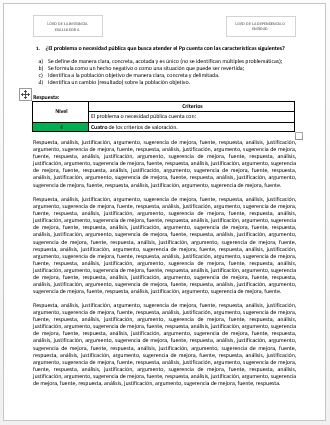 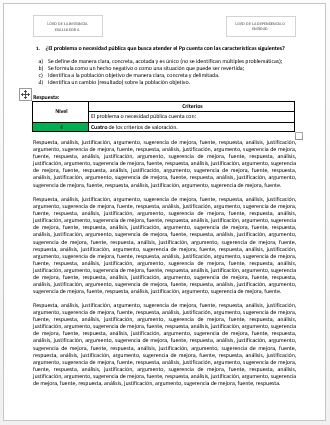 CONTENIDO DE LA EVALUACIÓN MÓDULO 1. DISEÑOCaracterísticas del programaCon base en los documentos estratégicos, institucionales y normativos vigentes proporcionados por la Unidad Responsable de la operación del Pp, se incluirá una breve descripción de las características más relevantes del Pp incluyendo, como mínimo, los siguientes elementos:Antecedentes. Se deberá describir el contexto que dio origen al Pp, así como indicar si es de nueva creación o proviene de una fusión, escisión, resectorización, reactivación u otro movimiento programático que implicó su cambio sustancial, mencionando, en su caso, el o los Pp que participaron en el proceso y/o la clave del Pp y nombre anterior, cuando sea el caso.Identificación del Pp. Se deberá incluir: nombre, siglas, clave del Pp, dependencia o entidad responsable, unidad(es) responsable(s) de la operación, año de inicio de operación, entre otros.Problema o necesidad pública que se busca atender.Alineación a los elementos del Plan Nacional de Desarrollo (Plan) y, en su caso, a los objetivos de los programas derivados del Plan, vigentes.Objetivo general y objetivos específicos. Descripción de los bienes y/o servicios que otorga.Identificación de las poblaciones potencial y objetivo.Presupuesto aprobado para el ejercicio fiscal en curso y, en su caso, el monto aprobado para los años anteriores disponibles.Análisis del problema público o necesidadCon fundamento en el numeral Vigésimo primero de los Lineamientos de Evaluación, todos los Pp nuevos o con cambios sustanciales deberán elaborar un diagnóstico. En este sentido, ¿el Pp cuenta con un documento diagnóstico que presente el problema o necesidad pública que justifica el diseño del Pp? Respuesta: No procede valoración cuantitativa. Se deberán atender las consideraciones específicas con base en la respuesta seleccionada:¿El problema o necesidad pública que busca atender el Pp cuenta con las características siguientes?Criterios de valoración:Se define de manera clara, concreta, acotada y es único (no se identifican múltiples problemáticas).Se formula como un hecho negativo o como una situación que puede ser revertida.Identifica a la población objetivo de manera clara, concreta y delimitada.Identifica un cambio (resultado) sobre la población objetivo (es decir, no solo se define como la falta de un bien, servicio o atributo).Respuesta:Sin evidencia. Seleccionar el nivel 0 y atender los numerales 2.1 y 2.3.Con evidencia. Seleccionar un nivel partiendo de los criterios de la tabla siguiente y justificar la respuesta atendiendo los numerales 2.2 y 2.3.Consideraciones:En caso de no contar con evidencia, se deberá elaborar una propuesta de problema público con base en el análisis de las fuentes de información mínimas, con la participación y en común acuerdo con la(s) UR de la operación del Pp, y en apego a la MML. Dicha propuesta deberá incluirse y justificarse en la respuesta y cumplir con los criterios de valoración.En la respuesta se deberá incluir la definición del problema o necesidad pública que justifica la existencia del Pp, y su justificación teórica y empírica; así como, el análisis de cada uno de los criterios de valoración que se cumplan y, en su caso, la propuesta de modificación por parte de la instancia evaluadora y las recomendaciones de mejora en apego a la MML. Fuentes de información mínimas a utilizar: diagnóstico; documentos normativos e institucionales que contengan información sobre el problema o necesidad, su población potencial y objetivo, y su cuantificación; informes o estudios nacionales e internacionales, fuentes de información y estadísticas oficiales, registros administrativos, entre otros.¿Existe justificación teórica o empírica documentada que sustente el tipo de intervención que el Pp lleva a cabo?Respuesta:Sin evidencia. Seleccionar el nivel 0 y atender los numerales de la sección de “Consideraciones”.Con evidencia. Seleccionar un nivel partiendo de los criterios de la tabla siguiente y justificar la respuesta atendiendo los numerales de la sección de “Consideraciones”.Consideraciones:La instancia evaluadora deberá analizar el tipo de intervención del Pp, con base las fuentes de información mínima especificadas en esta pregunta  y presentar brevemente la información que se solicita en cada uno de los criterios de valoración, así como, en su caso, la propuesta de modificación por parte de la instancia evaluadora a partir de los hallazgos identificados y las recomendaciones que permitan mejorar el diseño del Pp. Asimismo, deberán especificar los criterios para los cuales no se identifique evidencia teórica o empírica.Fuentes de información mínimas a utilizar: diagnóstico; documentos normativos, estratégicos e institucionales que contengan información sobre el tipo de intervención seleccionada por el Pp; informes o estudios nacionales e internacionales, fuentes de información y estadísticas oficiales, registros administrativos, entre otros.Análisis de los objetivos del Pp¿El objetivo central del Pp cuenta con las características señaladas a continuación?Criterios de valoración:Identifica a la población objetivo del Pp, es decir, aquella que presenta el problema o necesidad pública que el Pp tiene planeado atender y que cumple con los criterios de elegibilidad.Identifica el cambio que el Pp busca generar en la población objetivo.Es único, es decir, no se definen múltiples objetivos.Corresponde a la solución del problema o necesidad pública que origina la acción gubernamental.Respuesta:Sin evidencia. Seleccionar nivel el 0 y atender los numerales 4.1 y 4.3. Con evidencia. Seleccionar un nivel partiendo de los criterios de la tabla siguiente y justificar la respuesta atendiendo los numerales 4.2 y 4.3.Consideraciones:A partir de la propuesta de problema público de la pregunta 2, numeral 2.1, la instancia evaluadora elaborará una propuesta de objetivo central, en apego a la MML. En la respuesta se deberá incluir la justificación y análisis de cada uno de los criterios considerados en la pregunta.En la respuesta se deberá incluir la justificación y análisis de cada uno de los criterios considerados en la pregunta; así como, en su caso, la propuesta de modificación por parte de la instancia evaluadora y las recomendaciones de mejora en apego a la MML. Fuentes de información mínimas a utilizar: diagnóstico; documentos normativos e institucionales que contengan información sobre el problema o necesidad, su población objetivo y su cuantificación; informes o estudios nacionales e internacionales, fuentes de información y estadísticas oficiales, registros administrativos, entre otros.¿El objetivo central del Pp contribuye al cumplimiento de alguno de los objetivos o estrategias que se definen en los programas que se derivan del Plan Nacional de Desarrollo (PND) vigente?Respuesta: Sin evidencia. Seleccionar el nivel 0 y atender los numerales 5.1 y 5.4.Con evidencia. Seleccionar un nivel partiendo de los criterios de la tabla siguiente y justificar la respuesta atendiendo los numerales 5.2 a 5.4.Consideraciones: La instancia evaluadora deberá elaborar una propuesta de alineación del objetivo central del Pp con un objetivo prioritario y hasta tres estrategias prioritarias del programa sectorial o institucional derivado del PND vigente, a partir del Anexo 1. Alineación a objetivos de la planeación nacional, y considerando la contribución efectiva del logro del objetivo del Pp a su cumplimiento. Adicionalmente, se podrá identificar la contribución del objetivo central del Pp al logro de un objetivo prioritario y hasta tres estrategias prioritarias de los programas especiales y regionales derivados del PND vigente. En la respuesta se deberá justificar la vinculación propuesta.En la respuesta se deberá incluir el objetivo prioritario y, en su caso, las estrategias prioritarias, así como el nombre del programa derivado del PND vigente al que se vincula el Pp. Asimismo, se deberá detallar la contribución del objetivo central del Pp que sustenta la vinculación del Pp al objetivo y estrategias prioritarias del programa sectorial o institucional derivado del PND. Adicionalmente, se podrá identificar la contribución del objetivo central del Pp al logro de un objetivo prioritario y hasta tres estrategias prioritarias de los programas especiales y regionales derivados del PND vigente.En la respuesta se deberá justificar la vinculación establecida; así como, en su caso, las áreas de mejora para su alineación efectiva, la propuesta de modificación por parte de la instancia evaluadora y las recomendaciones que permitan lograr una articulación óptima entre el Pp y los objetivos de planeación nacional. La valoración deberá registrarse en el Anexo 1. Alineación a objetivos de la planeación nacional.Fuentes de información mínimas a utilizar: programas sectoriales, especiales, institucionales, especiales o regionales derivados del PND vigente, Instrumento de Seguimiento del Desempeño del Pp vigente (MIR o FID), documentos normativos o institucionales del Pp.¿El objetivo central del Pp se vincula con los Objetivos de Desarrollo Sostenible (ODS) de la Agenda 2030?Respuesta:No procede valoración cuantitativa. Se deberá atender la sección de “Consideraciones”.Consideraciones:6.1 En la respuesta se deberá analizar y justificar la contribución entre el objetivo central del Pp y los objetivos y metas de los ODS con base en los siguientes criterios:Identificar la existencia de coincidencias entre alguna de las Metas de los ODS y el objetivo central del Pp.En caso de encontrarse coincidencias, definir el tipo de vinculación:Indirecta: el objetivo central del Pp propicia la generación de condiciones que contribuyen al cumplimiento de la(s) meta(s) de ODS identificada(s), a pesar de no ser su objetivo principal.Directa: el objetivo central del Pp contribuye claramente al cumplimiento de la(s) meta(s) ODS identificada(s).La estructura de análisis de la vinculación del Pp con los objetivos y metas de los ODS se deberá presentar en el Anexo 2. Alineación a los ODS. Fuentes de información mínimas a utilizar: objetivos, metas e indicadores de los ODS de la Agenda 2030, Instrumento de Seguimiento del Desempeño vigente, documentos normativos e institucionales, entre otros.Análisis de la población potencial, objetivo y atendida¿Las poblaciones potencial, objetivo y atendida del Pp se encuentran correctamente identificadas? Criterios de valoración:El Pp identifica a la población total que presenta el problema público o necesidad que justifica su existencia (población potencial).El Pp identifica a la población que tiene planeado atender para cubrir la población potencial y que es elegible para su atención (población objetivo).El Pp identifica a la población atendida en un ejercicio fiscal y ésta corresponde a un subconjunto o totalidad de la población objetivo (población atendida).Las poblaciones potencial, objetivo y atendida son consistentes entre los diversos documentos estratégicos del programa, por ejemplo: diagnóstico, documento normativo, lineamientos operativos, Instrumento de Seguimiento del Desempeño, entre otros. Respuesta:Sin evidencia. Seleccionar nivel 0 y atender la sección de “Consideraciones”.Con evidencia. Seleccionar un nivel partiendo de los criterios de la tabla siguiente y justificar la respuesta atendiendo los numerales 7.2 a 7.4.Consideraciones:La respuesta a esta pregunta se realizará con base en la valoración de la población objetivo identificada en el problema público analizado (pregunta 2) y en el objetivo central del Pp (pregunta 4), atendiendo a los numerales considerados en esta sección. Se deberá verificar que la población identificada en el problema público coincida con la población identificada en el objetivo central del Pp.En la respuesta se deberá indicar si cada una de las poblaciones identificadas se encuentran delimitadas, permiten su cuantificación y su verificación empírica, e incluir la justificación y análisis de cada uno de los criterios considerados en la pregunta en apego a la MML.En la respuesta se incluirá la definición de las poblaciones potencial, objetivo y atendida, así como, en su caso, la propuesta de modificación por parte de la instancia evaluadora y las recomendaciones de mejora en apego a la MML. Adicionalmente, en la respuesta se deberá identificar la población beneficiada de manera indirecta por la entrega de bienes y/o servicios del Pp, cuando así aplique.Fuentes de información mínimas a utilizar: diagnóstico; documentos normativos e institucionales que contengan información sobre el problema o necesidad, sus poblaciones y su cuantificación; informes o estudios nacionales e internacionales, fuentes de información y estadísticas oficiales, registros administrativos, entre otros.¿El Pp cuenta con información documentada que permite conocer a la población atendida, que cumpla con las siguientes características? Criterios de valoración:Incluye características de la población atendida.Incluye características del tipo de bien o servicio otorgado.Se encuentra sistematizada y cuenta con mecanismos documentados para su depuración y actualización.Incluye una clave única por unidad o elemento de la población atendida que permite su identificación en el tiempo.Respuesta:Sin evidencia. Seleccionar el nivel 0 y atender los numerales 8.1 y 8.4.Con evidencia. Seleccionar un nivel partiendo de los criterios de la tabla siguiente y justificar la respuesta atendiendo los numerales 8.2 a 8.4.Consideraciones:La instancia evaluadora, con apoyo de la(s) UR de la operación del Pp, registrará la información solicitada en el Anexo 3. Procedimiento de actualización de población atendida y con base en ello, elaborará en la respuesta la justificación y el análisis de cada uno de los criterios considerados en la pregunta y, en su caso, las áreas de mejora identificadas y recomendaciones. En caso de identificar que “No aplica”, se deberá incluir en la respuesta, la justificación debidamente sustentada.En la respuesta se deberá incluir la justificación y el análisis de cada uno de los criterios considerados en la pregunta; así como, en su caso, las áreas de mejora identificadas en la información presentada por el Pp y las recomendaciones que permitan el cumplimiento y/o la mejora de los criterios de valoración. El procedimiento para la actualización de la base de población atendida y la temporalidad con la que realiza la actualización se debe registrar en el Anexo 3. Procedimiento de actualización de población atendida.Fuentes de información mínimas a utilizar: base o padrón de población atendida, normatividad interna aplicable al desarrollo de sistemas de información, otras bases de datos y/o sistemas informativos, documento normativo (políticas o lineamientos Operativos o documento homólogo), manuales de procedimientos, documentos institucionales, entre otros.Análisis del Instrumento de Seguimiento del Desempeño¿El Instrumento de Seguimiento del Desempeño del Pp, MIR o FID, permite obtener información relevante sobre los siguientes elementos de diseño del Pp?Respuesta:Sin evidencia. Seleccionar el nivel 0 y atender los numerales 9.1 y 9.4.Con evidencia. Seleccionar un nivel partiendo de los criterios de la tabla siguiente y justificar la respuesta atendiendo los numerales 9.2 a 9.4.Consideraciones: La instancia evaluadora deberá elaborar una propuesta de al menos un indicador del desempeño por cada uno de los criterios de valoración de la pregunta, con base en el diseño del Pp; en apego a la MML y las especificaciones de la Guía MIR y la Guía Indicadores que emite la SHCP. Dicha propuesta deberá registrarse en el Anexo 4. Instrumento de Seguimiento del Desempeño y justificarse en la respuesta.Para los casos donde el Instrumento de Seguimiento del Desempeño no cumpla con los criterios, se deberá incluir la propuesta de al menos un indicador del desempeño por cada uno de los criterios de valoración de la pregunta, así como recomendaciones de mejora en apego a la MML y las especificaciones de la Guía MIR y la Guía Indicadores que emite la SHCP. El resumen del análisis que se derive de la valoración de esta pregunta deberá registrarse en el Anexo 4. Instrumento de Seguimiento del Desempeño.En la respuesta se deberá incluir la valoración de cada uno de los criterios con base en el análisis del Instrumento de Seguimiento del Desempeño y los elementos de diseño del Pp. Fuentes de información mínimas a utilizar: Instrumento de Seguimiento del Desempeño del Pp, MIR o FID, diagnóstico; documentos normativos e institucionales; informes o estudios nacionales e internacionales, fuentes de información y estadísticas oficiales, registros administrativos, entre otros.¿Los indicadores que integran el Instrumento de Seguimiento del Desempeño del Pp, cumple con los siguientes criterios?Criterios de valoración:Es claro, el nombre del indicador es entendible, no presenta ambigüedades. Es relevante, provee información valiosa sobre aquello que se quiere medir.Es económico, la información para generar el indicador está disponible a un costo razonable.Es monitoreable, permite su estimación y verificación independiente.Es adecuado, provee suficientes bases para medir, evaluar o valorar el desempeño.Respuesta:Sin evidencia. Seleccionar el nivel y atender el numeral 10.1 y 10.4.Con evidencia. Seleccionar un nivel partiendo de los criterios de la tabla siguiente y justificar la respuesta atendiendo los numerales 10.2 a 10.4.Consideraciones: La instancia evaluadora deberá verificar que la propuesta de indicadores del desempeño elaborada en la pregunta 9 con base en el Anexo 4. Instrumento de Seguimiento del Desempeño cumpla con todos los criterios de valoración especificados.En la respuesta se deberá incluir la valoración de cada uno de los indicadores considerados en el Instrumento de Seguimiento del Desempeño con base en los criterios de valoración de esta pregunta, así como su justificación con base en las disposiciones de la Guía Indicadores que emite la SHCP. Para los casos donde el indicador no cumpla con alguno de los criterios, se deberá incluir la recomendación de mejora, o bien, la propuesta de un nuevo indicador que cumpla con las características deseadas, en apego a la MML y con base en las especificaciones de la Guía Indicadores que emite la SHCP. El resumen del análisis deberá registrarse en el Anexo 4. Instrumento de Seguimiento del Desempeño. La valoración final de la pregunta corresponderá al promedio de los niveles alcanzados de forma individual por cada indicador.Fuentes de información mínimas a utilizar: Instrumento de Seguimiento del Desempeño del Pp, MIR o FID, diagnóstico; documentos normativos e institucionales; informes o estudios nacionales e internacionales, fuentes de información y estadísticas oficiales, registros administrativos, entre otros.¿Los medios de verificación de los indicadores que integran el Instrumento de Seguimiento del Desempeño del Pp, cumplen con los siguientes criterios?Criterios de valoración:Presentan el nombre completo del documento donde se encuentra la información. Incluyen el nombre del área administrativa que genera o publica la información.Especifican el año o periodo en que se emite el documento y éste coincide con la frecuencia de medición del indicador.Indican la ubicación física del documento o, en su caso, la liga de la página electrónica donde se encuentra publicada la información.Respuesta:Sin evidencia. Seleccionar el nivel 0 y atender los numerales 11.1 y 11.3.Con evidencia. Seleccionar un nivel partiendo de los criterios de la tabla siguiente y justificar la respuesta atendiendo los numerales 11.2 y 11.3.Consideraciones: La instancia evaluadora deberá verificar que la propuesta de indicadores del desempeño elaborada en la pregunta 9 con base en el Anexo 4. Instrumento de Seguimiento del Desempeño, cumpla con todos los criterios de valoración especificados.En la respuesta se deberá incluir la valoración de cada uno de los indicadores considerados en el Instrumento de Seguimiento del Desempeño con base en los criterios de valoración de esta pregunta, así como su justificación considerando las disposiciones de la Guía Indicadores que emite la SHCP. En todos los casos, la valoración deberá identificar si los medios de verificación proporcionan la información necesaria para verificar el cálculo del indicador. La valoración final de la pregunta corresponderá al promedio de los niveles alcanzados de forma individual por cada indicador.Fuentes de información mínimas a utilizar: Instrumento de Seguimiento del Desempeño del Pp, MIR o FID, diagnóstico; documentos normativos e institucionales; informes o estudios nacionales e internacionales, fuentes de información y estadísticas oficiales, registros administrativos, entre otros.¿Las metas de los indicadores que integran el Instrumento de Seguimiento del Desempeño del Pp, cumplen con los siguientes criterios?Criterios de valoración:Se establecen con base en un método de cálculo documentado.Cuentan con unidad de medida y son congruentes con el sentido del indicador.Se orientan a la mejora del desempeño, es decir, no son laxas.Son factibles, considerando la normatividad, los plazos y los recursos humanos, materiales y financieros disponibles.Respuesta:Sin evidencia. Seleccionar el nivel 0 y atender los numerales 12.1, 12.3 y 12.4.Con evidencia. Seleccionar un nivel partiendo de los criterios de la tabla siguiente y justificar la respuesta atendiendo los numerales 12.2 a 12.4.Consideraciones: A partir de la propuesta de Instrumento de Seguimiento del Desempeño elaborada en la pregunta 9, se deberá indicar la precisión de la metodología de estimación de las metas, así como de la información que utiliza para su construcción. Las metas valoradas deberán ser del ejercicio fiscal evaluado. La valoración final de la pregunta corresponderá al promedio de los niveles alcanzados de forma individual por cada indicador.En la respuesta se deberá incluir la valoración de cada uno de los indicadores considerados en el Instrumento de Seguimiento del Desempeño con base en los criterios de valoración, así como su justificación y recomendaciones de mejora, considerando las disposiciones de la Guía Indicadores que emite la SHCP. El resultado de la valoración deberá presentarse en el Anexo 4. Instrumento de Seguimiento del Desempeño.Fuentes de información mínimas a utilizar: Instrumento de Seguimiento del Desempeño del Pp, MIR o FID, diagnóstico; documentos normativos e institucionales; informes o estudios nacionales e internacionales, fuentes de información y estadísticas oficiales, registros administrativos, entre otros.Consistencia programática y normativa¿La modalidad presupuestaria del Pp es consistente con el objetivo que éste persigue, con los bienes y/o servicios que genera, con sus actividades sustantivas y, en conjunto, con su mecanismo de intervención?Respuesta:No procede valoración cuantitativa. Se deberá atender la sección de “Consideraciones”.Consideraciones: Para la respuesta se deberán analizar y valorar las características específicas de los elementos que componen al diseño del Pp y su correspondencia con la definición de las modalidades presupuestales establecidas en las disposiciones vigentes emitidas por la SHCP en el marco de la programación y presupuestación del gasto público federal para el ejercicio fiscal que corresponda.En la respuesta se deberán justificar los hallazgos de la instancia evaluadora que se deriven del análisis de la modalidad del Pp. En caso de sugerir ajustes a la modalidad del Pp, se deberá presentar la justificación clara y argumentada en los elementos del diseño del Pp que sustenten tal recomendación. Fuentes de información mínimas a utilizar: diagnóstico; documentos normativos e institucionales que contengan información sobre el problema o necesidad, sus poblaciones y su cuantificación; informes o estudios nacionales e internacionales, fuentes de información y estadísticas oficiales, registros administrativos, entre otros.Complementariedades, similitudes y duplicidades¿En la estructura programática de la APF vigente, se identifican Pp que sean similares, se complementen o se dupliquen con el Pp evaluado?Respuesta:No procede valoración cuantitativa. Se deberá atender la sección de “Consideraciones”.Consideraciones: En la respuesta se deberán identificar, describir y justificar, a partir de la revisión documental de los Pp que integran la estructura programática de la APF vigente, la existencia de Pp con los que el Pp evaluado presente:Complementariedad: atienden a una misma población mediante la generación de diferentes bienes y/o servicios para el logro de objetivos con características similares.Similitud: se identifican características comunes en el objetivo central que persiguen, pero los bienes y/o servicios que entregan son diferentes, o bien, otorgan bienes y/o servicios con características similares para el logro de objetivos diferenciados.Duplicidad: persiguen un mismo objetivo central, mediante la entrega de bienes y/o servicios con características iguales, o bien, se atiende a una misma población mediante el mismo tipo de bien y/o servicio.El análisis de similitudes, complementariedades o duplicidades se registrarán en el Anexo 5. Complementariedades, similitudes y duplicidades.En la respuesta se deberán presentar los principales hallazgos derivados del análisis, así como recomendaciones claras, justificadas y factibles, especificando los mecanismos concretos para potenciar los resultados de los Pp identificados, considerando la optimización del gasto público en términos de eficiencia y eficacia. Fuentes de información mínimas a utilizar: estructura programática (EP) a emplear para la integración del Presupuesto de Egresos de la Federación vigente, información oficial y pública de los Pp listados en la EP, documentos oficiales, normativos e institucionales, diagnósticos e instrumentos de seguimiento del desempeño.MÓDULO 2. PLANEACIÓN ESTRATÉGICA Y ORIENTACIÓN A RESULTADOSInstrumentos de planeación ¿Existe un plan estratégico del Pp que cumpla con las siguientes características?Criterios de valoración:Es producto de ejercicios de planeación institucionalizados, es decir, sigue un procedimiento establecido en un documento oficial o institucional.Abarca un horizonte de al menos cinco años.Establece cuáles son los resultados que se pretenden alcanzar con la ejecución del Pp, es decir, el objetivo central del Pp y su contribución a objetivos superiores.Cuenta con indicadores del desempeño para medir los avances en el logro de sus objetivos.Respuesta:  Sin evidencia: Seleccionar el nivel 0 y atender el numeral 15.1. Con evidencia: Seleccionar un nivel partiendo de los criterios de la tabla siguiente y justificar la respuesta atendiendo los numerales 15.2 a 15.4.Consideraciones: Si el Pp no cuenta con un plan estratégico vigente la instancia evaluadora deberá elaborar una propuesta de plan estratégico del Pp, considerando los criterios de valoración establecidos en esta pregunta, a través de un ejercicio participativo y en común acuerdo con la dependencia o entidad coordinadora del Pp. La propuesta de Plan Estratégico deberá incluirse como un anexo adicional a esta evaluación.En la respuesta se deberá argumentar y justificar el análisis que se presente e indicar los criterios de valoración con los que cumple y no cumple el plan estratégico del Pp, así como los objetivos establecidos en los documentos de planeación estratégica y sus indicadores. Se deberá indicar si los objetivos son consistentes con el que se identifica en la pregunta 4 de estos TdR.En caso de que se detecten áreas de mejora en el plan estratégico, se deberán hacer explícitas y proponer recomendaciones claras y relevantes para su atención. En específico, la instancia evaluadora deberá proponer cómo atender los criterios de valoración con las que el plan estratégico incumpla. Las fuentes de información mínimas a utilizar deberán ser los documentos oficiales de planeación o programación, sistemas o herramientas de planeación y el ISD.¿El Plan Anual de Trabajo (PAT) de la(s) UR que operan el Pp cumple con las siguientes características?Criterios de valoración:Es producto de ejercicios de planeación institucionalizados, es decir, siguen un procedimiento establecido en un documento oficial.Se consideran los bienes y/o servicios que se producen con el presupuesto del Pp.Establece metas que contribuyan al logro del objetivo central del Pp, a través de la entrega o generación de sus bienes y/o servicios.Se revisa y actualiza periódicamente.Respuesta:  Sin evidencia: Seleccionar el nivel 0 y atender el numeral 16.1. Con evidencia: Seleccionar un nivel partiendo de los criterios de la tabla siguiente y justificar la respuesta atendiendo los numerales 16.2 y 16.3.Consideraciones:Si el Pp no cuenta con un PAT vigente la instancia evaluadora deberá elaborar una propuesta considerando los criterios de valoración establecidos en esta pregunta, a través de un ejercicio participativo y en común acuerdo con la dependencia o entidad coordinadora del Pp. La propuesta de PAT deberá incluirse como un anexo adicional a esta evaluación.En la respuesta se deberá argumentar y justificar el análisis que se presente e indicar los criterios de valoración con los que cumple y no cumple el PAT del Pp. En caso de que se detecten áreas de mejora en el PAT, se deberán hacer explícitas y proponer recomendaciones claras y relevantes para su atención. En específico, la instancia evaluadora deberá proponer cómo atender los criterios de valoración con las que el PAT incumpla. Las fuentes de información mínimas a utilizar deberán ser los documentos oficiales de planeación o programación, PAT, así como sistemas o herramientas de planeación.Generación y uso de información del desempeño¿El Pp cuenta con información del desempeño que dé cuenta de los elementos que se presentan a continuación?Criterios de valoración:Su contribución a los objetivos o estrategias prioritarias del programa derivado del PND vigente al que se vincula.El avance en el logro de su objetivo central, es decir, los cambios verificables en la población objetivo.Las características de la población atendida y no atendida.Las características del tipo de bien o servicio otorgado.Respuesta:  Sin evidencia: Atender el numeral 17.1. Seleccionar un nivel partiendo de los criterios de la tabla siguiente y justificar la respuesta atendiendo los numerales 17.2 a 17.4. Con evidencia: Seleccionar un nivel partiendo de los criterios de la tabla siguiente y justificar la respuesta atendiendo los numerales 17.2 a 17.4.Consideraciones:Para dar respuesta a esta pregunta se deberá contar con la participación de la(s) UR que operan el Pp, considerando métodos cualitativos de análisis para identificar la existencia y características de la información, así como la revisión de las fuentes mínimas de información. Se deberá guardar consistencia con el apartado de Análisis del Instrumento de Seguimiento del Desempeño del módulo de diseño.En la respuesta se deberá analizar y justificar cada uno de los criterios de valoración con los que cumpla el Pp, indicando el tipo de información con el que cuenta el Pp, la frecuencia con la cual se recolecta u obtiene, las principales fuentes de información.Se deberán indicar los criterios de valoración para los que no se identifica información, presentando las áreas de mejora identificadas y, en su caso, las recomendaciones puntuales, claras y relevantes para contar con la información indicada en los criterios de esta pregunta.Las fuentes de información mínimas a utilizar deberán ser los documentos normativos o institucionales, manuales de operación del Pp, MIR, documentos oficiales, bases de datos con información de la población atendida, información de la población potencial y objetivo, o entrevistas con funcionarios encargados de la operación del Pp. ¿La información que el Pp obtiene para el seguimiento de su desempeño cumple con las siguientes características?Criterios de valoración:Es oportuna, se genera y está disponible en un momento adecuado y conveniente para su uso.Es confiable, es validada por quienes la generan, procesan e integran.Se encuentra sistematizada, actualizada y depurada.Permite el seguimiento del desempeño de manera permanente.Respuesta:  Sin evidencia: Atender el numeral 18.1. Seleccionar un nivel partiendo de los criterios de la tabla siguiente y justificar la respuesta atendiendo los numerales 18.2 y 18.3. Con evidencia: Seleccionar un nivel partiendo de los criterios de la tabla siguiente y justificar la respuesta atendiendo los numerales 18.2 y 18.3.Consideraciones:Para dar respuesta a esta pregunta se deberá contar con la participación de la(s) UR que operan el Pp, considerando métodos cualitativos y cuantitativos de análisis para identificar la existencia y características de la información, así como la revisión de las fuentes mínimas de información.En la respuesta se deberá presentar el análisis de las características señaladas en los criterios de valoración para la información del desempeño identificada en la pregunta 17. Se deberán indicar las áreas de oportunidad que han sido detectadas y, en su caso, incorporar las recomendaciones puntuales, claras y relevantes para su atención y el cumplimiento de los criterios considerados en esta pregunta.Las fuentes de información mínimas a utilizar deberán ser los documentos oficiales, sistemas de información, Instrumento de Seguimiento del Desempeño.¿El Pp utiliza información derivada de análisis externos (evaluaciones, auditorías financieras o al desempeño, estudios o informes de organizaciones externas, entre otros) bajo los siguientes criterios?Criterios de valoración:De forma regular, como insumo para la toma de decisiones de corto plazo sobre el Pp.De forma institucionalizada, sigue un procedimiento establecido en un documento oficial.De forma estratégica, para definir acciones que contribuyan a mejorar la gestión y resultados del Pp.De forma consensuada, es utilizada por personas funcionarias involucradas en la operación, planeación, evaluación del Pp y a niveles superiores de toma de decisiones.Respuesta:  Sin evidencia: Atender el numeral 19.1. Si no se identifica evidencia del uso de la información derivada de análisis externos, se deberá seleccionar el nivel 0.  Con evidencia: Seleccionar un nivel partiendo de los criterios de la tabla siguiente y justificar la respuesta atendiendo los numerales 19.2 a 19.5.Consideraciones:Para dar respuesta a esta pregunta se deberá contar con la participación de la(s) UR que operan el Pp, considerando métodos cualitativos de análisis para identificar las características del uso de la información derivada de análisis externos, así como la revisión de las fuentes mínimas de información.En la respuesta se deberá analizar y justificar cada uno de los criterios de valoración e indicar la evidencia que respalda el cumplimiento de los criterios, así como presentar algún ejemplo (caso) del uso de información externa para la mejora de la gestión o resultados el Pp (buena práctica).Se deberán indicar los criterios de valoración para los cuales no fue posible identificar evidencia, identificar las áreas de mejora en el uso de la información derivada de análisis externos, y proponer recomendaciones claras y relevantes para el uso más eficiente de la información derivada de análisis externos.En caso de que el Pp no cuente con evaluaciones, auditorías financieras o al desempeño, estudios o informes de organizaciones independientes u otro estudio del que se derive información del desempeño de carácter externo, la respuesta será “No Aplica” y deberá presentarse la justificación correspondiente. Las fuentes de información mínimas a utilizar deberán ser los informes finales de los análisis externos del Pp: evaluaciones, auditorías financieras o al desempeño, estudios o informes de organizaciones independientes, documentos de trabajo, documentos institucionales y posiciones institucionales respecto de estos informes..Considerando los antecedentes del Pp, el estado actual de su diseño y operación, en su caso, los cambios programáticos identificados y su trayectoria de evaluación ¿qué temas relacionados con el Pp considera relevante analizar mediante evaluaciones u otros ejercicios conducidos por instancias externas a su operación? Respuesta:No procede valoración cuantitativa. Se deberá atender la sección de “Consideraciones”.Consideraciones:En la respuesta se deberán incluir los temas que han sido evaluados al Pp y una síntesis de los principales hallazgos y resultados en la materia, a partir de las evaluaciones, informes o estudios analizados. Con base en este análisis, se deberán proponer los temas a ser evaluados por instancias externas y justificar la propuesta incluyendo el análisis de los antecedentes del Pp, el estado actual de su diseño y operación, en su caso, los cambios programáticos que haya sufrido y su trayectoria de evaluación. En caso de que el Pp no cuente con evaluaciones o análisis previos, se deberán proponer temas a evaluar a partir de los hallazgos de esta Evaluación de Consistencia y Resultados.Las fuentes de información mínimas a utilizar deberán ser los informes finales de evaluaciones del Pp, resultados de auditorías de desempeño, informes de organizaciones independientes, documentos de trabajo, documentos institucionales, posiciones institucionales de las evaluaciones externas, avance de los documentos de trabajo e institucionales generados a partir de los mecanismos para el seguimiento de los ASM derivados de informes y evaluaciones.Aspectos Susceptibles de MejoraDel total de los Aspectos Susceptibles de Mejora (ASM) clasificados como específicos o institucionales en los últimos tres años, ¿qué porcentaje presenta un avance conforme lo establecido en los documentos de trabajo o institucionales? Respuesta: Sin evidencia: En caso de que el Pp no cuente con evaluaciones o bien, si éste no ha definido ASM, la respuesta será “No aplica” y se deberá presentar la justificación correspondiente. Con evidencia: Seleccionar un nivel partiendo de los criterios de la tabla siguiente y justificar la respuesta atendiendo los numerales del apartado “Consideraciones”.Consideraciones:En la respuesta se deberán indicar los ASM solventados y los ASM que se encuentren en fuera de los tiempos estimados para su implementación y conclusión, señalando de forma resumida las principales mejoras en el diseño, operación, planeación, resultados o algún otro elemento derivado del cumplimiento de los ASM; así como las principales causas y obstáculos identificados por el Pp para la implementación y/o conclusión de aquellos que se encuentran en incumplimiento. Con base en el análisis realizado en esta pregunta, la instancia evaluadora deberá elaborar el Anexo 6. Avance en la implementación de los ASM.Las fuentes de información mínimas a utilizar deberán ser los informes finales de evaluaciones del Pp, documentos de trabajo, documentos institucionales y posiciones institucionales de las evaluaciones generados a partir de los Mecanismos para el seguimiento de los ASM derivados de informes y evaluaciones.¿Con los ASM específicos o institucionales definidos a partir de evaluaciones, auditorías al desempeño, informes de organizaciones independientes, u otros estudios relevantes de los últimos tres años, se han logrado los resultados esperados?Respuesta:No procede valoración cuantitativa. Se deberá atender la sección de “Consideraciones”.Consideraciones:La instancia evaluadora deberá presentar una valoración general sobre la calidad, pertinencia y relevancia de los ASM clasificados por el Pp, en el marco de lo establecido en el Mecanismo para el seguimiento a los aspectos susceptibles de mejora derivados de informes y evaluaciones a los programas presupuestarios de la Administración Pública Federal vigente, indicando si la formulación de los ASM contribuye efectivamente a la mejora del diseño, operación, planeación, resultados o algún otro elemento del Pp.En la respuesta se deberán presentar los principales resultados de la implementación de las acciones para atender los ASM, e indicar si éstos coinciden con los resultados esperados establecidos en los documentos de trabajo e institucionales. Asimismo, se deberá señalar si el producto o evidencia del cumplimiento del ASM permite dar cuenta del resultado comprometido y, en su caso, si se considera que existen efectos adicionales de dichas acciones que el Pp no haya identificado. El análisis se deberá registrar en el Anexo 7. Resultados de las acciones para atender los ASM. En su caso, se deberán presentar los resultados relevantes obtenidos por el Pp a partir de ASM interinstitucionales e intergubernamentales, así como otras acciones y compromisos de mejora derivados de ejercicios de evaluaciones, auditorías, estudios o informes externos.En caso de que el Pp no cuente con evaluaciones o bien, si éste no ha definido ASM, la respuesta será “No aplica” y se deberá presentar la justificación correspondiente.Las fuentes de información mínimas a utilizar deberán ser informes finales de evaluaciones del Pp, informes de auditorías de desempeño y otros informes, documentos de trabajo, documentos institucionales, posiciones institucionales de las evaluaciones, avances de los documentos de trabajo e institucionales generados a partir de los Mecanismos para el seguimiento de los ASM derivados de informes y evaluaciones.¿Cuáles ASM específicos o institucionales definidos en los últimos tres años no han logrado ser atendidos en los tiempos que establecen los documentos de trabajo o institucionales y cuáles son las principales causas y consecuencias del atraso?Respuesta:No procede valoración cuantitativa. Se deberá atender la sección de “Consideraciones”.Consideraciones:En la respuesta se deberán presentar los ASM que no han logrado ser implementados o concluidos en los tiempos indicados en los documentos de trabajo o institucional, profundizando en los motivos presentados por el Pp para justificar el atraso en el cumplimiento de los ASM. La instancia evaluadora deberá indicar las áreas de mejora identificadas y, en su caso, las recomendaciones puntuales, claras, relevantes para la atención de los ASM. El análisis se deberá registrarse en el Anexo 8. Análisis de los ASM no atendidos.Asimismo, se deberán señalar los ASM que no han logrado ser atendidos y/o concluidos en los tiempos previstos en los documentos de trabajo o institucionales, que afectan directamente el logro de los objetivos del Pp, e incluir la valoración de sus implicaciones. En su caso, se deberán presentar ASM interinstitucionales e intergubernamentales, así como otras acciones y compromisos de mejora derivados de ejercicios de evaluaciones, auditorías, estudios o informes externos, que no han logrado ser atendidos y/o concluidos por el Pp en los tiempos programados.En caso de que el Pp no cuente con evaluaciones o bien, si éste no ha definido ASM, la respuesta será “No aplica” y se deberá presentar la justificación correspondiente.Las fuentes de información mínimas a utilizar deberán ser informes finales de evaluaciones del Pp, informes de auditorías de desempeño y otros informes, documentos de trabajo, documentos institucionales, posiciones institucionales de las evaluaciones, avances de los documentos de trabajo e institucionales generados a partir de los Mecanismos para el seguimiento de los ASM derivados de informes y evaluaciones.MÓDULO 3. COBERTURA Y FOCALIZACIÓN¿El Pp cuenta con una estrategia de cobertura documentada para la atención de su población potencial y objetivo que cumple con los siguientes criterios?Criterios de valoración:Cuantifica la evolución de la población potencial y objetivo para al menos los próximos tres años.Considera el presupuesto que requiere el Pp para atender a su población objetivo para al menos los tres próximos años.Especifica metas de cobertura anuales para el plazo que se haya definido y los criterios con los que se establecen las metas son claros. Con el diseño actual del Pp es posible alcanzar las metas de cobertura definidas (metas factibles).Respuesta:Sin evidencia. Seleccionar el nivel 0 y atender los numerales 24.1, 24.3 y 24.4.Con evidencia. Seleccionar un nivel partiendo de los criterios de la tabla siguiente y justificar la respuesta atendiendo los numerales 24.2 a 24.4.Consideraciones:La instancia evaluadora deberá proponer una estrategia de cobertura considerando los elementos del diseño del Pp analizados en las preguntas previas, así como la información del presupuesto, con base en el Anexo 9. Estrategia de Cobertura, y considerando los criterios de valoración establecidos. En la respuesta se deberá incluir la justificación y el análisis de cada uno de los criterios considerados en la pregunta, así como, en su caso, la propuesta de modificación por parte de la instancia evaluadora y las recomendaciones que permitan el cumplimiento de los criterios y/o la mejora de la estrategia de cobertura del Pp. Dicha propuesta de mejora, deberá registrarse en el Anexo 9. Estrategia de Cobertura.En la respuesta se deberá analizar la evolución de la población atendida y su convergencia con la población objetivo y potencial, valorando si el Pp ha logrado alcanzar la cobertura planeada para cada año de análisis y si su tendencia permitirá la atención de la población objetivo y potencial. Fuentes de información mínimas a utilizar: estrategia de cobertura del Pp o documentos de planeación estratégica e institucional.¿El Pp cuenta con mecanismos para identificar a su población objetivo, es decir, aquella que el Pp tiene planeado atender para cubrir la población potencial y que es elegible para su atención? Respuesta:No procede valoración cuantitativa. Se deberá atender la sección de “Consideraciones”.Consideraciones:En la respuesta se deberá presentar y valorar los mecanismos de identificación de la población objetivo con los que cuente el Pp, describir el proceso de obtención de información, las principales fuentes de información y la metodología de focalización de la entrega de los bienes y/o servicios que produce el Pp. Asimismo, se deberá indicar si el Pp cuenta con mecanismos de focalización diferenciados o criterios de priorización para grupos de población o territorios.En caso de que la instancia evaluadora considere que esta pregunta no es aplicable al Pp dada su naturaleza y características de su población o bienes y/o servicios, deberá indicarse como “No aplica” y presentar la justificación que avale tal conclusión. Las fuentes de información mínimas a utilizar deberán ser documentos oficiales del Pp.MÓDULO 4. OPERACIÓNAnálisis de los procesos claveDescriba mediante diagramas de flujo los procesos clave en la operación del Pp, es decir, aquellas actividades, procedimientos o procesos fundamentales para alcanzar los objetivos del Pp.Respuesta:No procede valoración cuantitativa. Se deberá atender la sección de “Consideraciones”.Consideraciones:En la respuesta deberán indicar los procesos identificados en los documentos normativos, operativos, institucionales o estratégicos del Pp. La instancia evaluadora podrá completar el análisis de los procesos clave del Pp a través de ejercicios de análisis cualitativo, con la participación de las UR del Pp.Los procesos clave se deberán presentar en orden cronológico, e incluir una breve descripción de las principales actividades que lo integran, los actores involucrados en su desarrollo, el objetivo o productos esperados del proceso y el documento en el cual se establece.Con base en los procesos clave identificados, se deberán elaborar los diagramas a alto nivel, y los diagramas detallados (diagramas de flujo) que describan tanto el proceso general, como los procesos clave del Pp. Para ello se deberá usar como referencia la sección “VII Mapeo de procesos” de la “Guía para la Optimización, Estandarización y Mejora Continua de Procesos” (páginas 18 a 25), elaborada por la Secretaría de la Función Pública (SFP), disponible en la siguiente dirección electrónica: https://www.gob.mx/sfp/documentos/guia-para-la-optimizacion-estandarizacion-y-mejora-continua-de-procesos; y se deberán registrar en el Anexo 10. Diagramas de flujo de los procesos clave.Ejemplos de procesos clave: recepción, registro y trámite de la solicitud de bienes y/o servicios que produce o entrega el Pp; selección de la población a ser atendida directamente por el Pp; producción y/o entrega de los bienes y/o servicios del Pp; registro y control de los procesos establecidos en los documentos normativos o institucionales para la operación del Pp; registro y seguimiento de la población atendida; seguimiento a indicadores, evaluación, entre otros. Fuentes mínimas de información: manuales de procedimientos, documentos normativos, institucionales o estratégicos del Pp, entre otros.Solicitud de bienes y/o servicios ¿El Pp cuenta con información sistematizada que permita conocer la demanda total de sus bienes y/o servicios, así como las características específicas de la población solicitante? Respuesta:Sin evidencia. Seleccionar el nivel 0.Con evidencia. Seleccionar un nivel partiendo de los criterios de la tabla siguiente y justificar la respuesta atendiendo los numerales de la sección “Consideraciones”.Consideraciones:En la respuesta se deberá especificar el tipo de información que se recaba por parte del Pp sobre la demanda total de sus bienes y/o servicios, así como las características específicas de la población solicitante. Se deberán indicar las principales variables que se integran y sistematizan, y valorar si la información es confiable, verificable y oportuna. La instancia evaluadora deberá valorar si la información con la que cuenta el Pp es suficiente para conocer la demanda total de sus bienes y/o servicios, así como las características específicas de la población solicitante y, por tanto, servir de insumo en los procesos de planeación, diseño y operación del Pp.En la respuesta se deberá señalar, en su caso, la información con la que no cuente el Pp o las áreas de mejora que se identifiquen en la que sí se recolecta, y proponer estrategias de atención a estas deficiencias a partir de recomendaciones claras, relevantes y factibles. Las fuentes mínimas de información: documentos normativos o institucionales del Pp, cédulas de información de la población, bases de datos de la población o sistemas de información. ¿El Pp cuenta con procedimientos para recibir, registrar y dar trámite a las solicitudes de los bienes y/o servicios que genera, están documentados y cumplen con las siguientes características?Criterios de valoración:Consideran y se adaptan a las características de la población objetivo. Identifican y definen plazos para cada procedimiento, así como datos de contacto para atención.Presentan y describen los requisitos y formatos necesarios para cada procedimiento.Son públicos y accesibles a la población objetivo en un lenguaje claro, sencillo y conciso.Respuesta:Se deberá tomar como referencia la información registrada en el Anexo 10. Diagramas de flujo de los procesos clave, seleccionar un nivel partiendo de los criterios de la tabla siguiente y justificar la respuesta atendiendo los numerales de la sección “Consideraciones”.Consideraciones:En la respuesta se deberá incluir la justificación y el análisis de cada uno de los criterios considerados en la pregunta; así como, en su caso, las áreas de mejora identificadas en los procedimientos para recibir, registrar y dar trámite a las solicitudes de bienes y/o servicios, las recomendaciones y la propuesta de modificación por parte de la instancia evaluadora que permitan el cumplimiento de los criterios de valoración. Fuentes de información mínimas a utilizar: documento normativo (políticas, lineamientos operativos o documento homólogo), manuales de procedimientos, documentos institucionales, entre otros.¿El Pp cuenta con mecanismos para verificar los procedimientos para recibir, registrar y dar trámite a las solicitudes de los bienes y/o servicios que genera, están documentados y cumplen con las siguientes características?Criterios de valoración:Consideran y se adaptan a las características de la población objetivo. Están estandarizados, son utilizados por todas las instancias involucradas en el procedimiento.Están sistematizados, la información se encuentre en bases de datos y disponible en un sistema informático.Son públicos y accesibles a la población objetivo en un lenguaje claro, sencillo y conciso.Respuesta:Sin evidencia: Seleccionar el nivel 0 e indicar y justificar la situación identificada en la respuesta.Con evidencia: Seleccionar un nivel partiendo de los criterios de la tabla siguiente y justificar la respuesta atendiendo los numerales de la sección “Consideraciones”.Consideraciones:En la respuesta se deberá incluir la justificación y el análisis de cada uno de los criterios considerados en la pregunta; así como, en su caso, las áreas de mejora identificadas en el mecanismo de verificación del procedimiento para recibir, registrar y dar trámite a las solicitudes de bienes y/o servicios; y las recomendaciones y propuesta de modificación por parte de la instancia evaluadora que permitan el cumplimiento de los criterios de valoración. Fuentes de información mínimas a utilizar: documento normativo (políticas, lineamientos operativos o documento homólogo), manuales de procedimientos, documentos institucionales, entre otros.Selección de la población objetivo¿El Pp cuenta con criterios de elegibilidad documentados para la selección de su población objetivo y estos cumplen con las siguientes características?Criterios de valoración:Son congruentes con la identificación, definición y delimitación de la población objetivo.Se encuentran claramente especificados, es decir, no existe ambigüedad en su redacción.Se encuentran estandarizados y sistematizados.Son públicos y accesibles a la población objetivo en un lenguaje claro, sencillo y conciso.Respuesta:Sin evidencia. Seleccionar el nivel 0 y atender los numerales 30.1 y 30.3.Con evidencia. Seleccionar un nivel partiendo de los criterios de la tabla siguiente y justificar la respuesta atendiendo los numerales 30.2 y 30.3.Consideraciones:La instancia evaluadora deberá proponer criterios de elegibilidad mínimos para la selección de la población objetivo del Pp, considerando los elementos del diseño del programa analizados en las preguntas previas y considerando los criterios de valoración establecidos en esta pregunta. En la respuesta se deberá incluir la justificación y el análisis de cada uno de los criterios considerados en la pregunta; así como, en su caso, las áreas de mejora identificadas en los criterios de elegibilidad, la propuesta de modificación que se deriven de los hallazgos realizados y las recomendaciones que permitan el cumplimiento y/o la mejora de los criterios de valoración. Fuentes de información mínimas a utilizar: documento normativo (políticas o lineamientos operativos o documento homólogo), manuales de procedimientos, documentos institucionales, entre otros. ¿El procedimiento del Pp para la selección de los destinatarios de sus bienes y/o servicios cumplen con las siguientes características?Criterios de valoración:Considera y se adapta a las características de la población objetivo. Identifica y define plazos para cada proceso, así como datos de contacto para atención.Presenta y describe los requisitos y formatos necesarios para cada proceso.Es público y accesible a la población objetivo en un lenguaje claro, sencillo y conciso.Respuesta:Se deberá tomar como referencia la información registrada en el Anexo 10. Diagramas de flujo de los procesos clave, seleccionar un nivel partiendo de los criterios de la tabla siguiente y justificar la respuesta atendiendo los numerales de la sección “Consideraciones”.Consideraciones:En la respuesta se deberá incluir la justificación y el análisis de cada uno de los criterios considerados en la pregunta; así como, en su caso, las áreas de mejora identificadas en el procedimiento del Pp para la selección de los destinatarios de sus bienes y/o servicios; las recomendaciones y la propuesta de modificación por parte de la instancia evaluadora que permitan el cumplimiento de los criterios de valoración. Fuentes de información mínimas a utilizar: documento normativo (políticas, lineamientos operativos o documento homólogo), manuales de procedimientos, documentos institucionales, entre otros.¿El Pp cuenta con mecanismos para verificar el procedimiento para la selección de los destinatarios de los bienes y/o servicios que produce o entrega el Pp, están documentados y cumplen con las siguientes características?Criterios de valoración:Consideran y se adaptan a las características de la población objetivo. Están estandarizados, son utilizados por todas las instancias involucradas en el procedimiento.Están sistematizados, la información se encuentre en bases de datos y disponible en un sistema informático.Son públicos y accesibles a la población objetivo en un lenguaje claro, sencillo y conciso.Respuesta:Sin evidencia: Seleccionar el nivel 0 e indicar y justificar la situación identificada en la respuesta.Con evidencia: Seleccionar un nivel partiendo de los criterios de la tabla siguiente y justificar la respuesta atendiendo los numerales de la sección “Consideraciones”.Consideraciones:En la respuesta se deberá incluir la justificación y el análisis de cada uno de los criterios considerados en la pregunta; así como, en su caso, las áreas de mejora identificadas en el mecanismo de verificación del procedimiento del Pp para la selección de los destinatarios de sus bienes y/o servicios; y las recomendaciones y propuesta de modificación por parte de la instancia evaluadora que permitan el cumplimiento de los criterios de valoración. Fuentes de información mínimas a utilizar: documento normativo (políticas, lineamientos operativos o documento homólogo), manuales de procedimientos, documentos institucionales, entre otros.Entrega de bienes y/o servicios¿El Pp cuenta con procedimientos para la entrega de los bienes y/o servicios, documentados y que cumplen con las siguientes características?Criterios de valoración:Consideran y se adaptan a las características de la población objetivo. Identifican y definen plazos para cada procedimiento, así como datos de contacto para la atención al público.Presentan y describen los requisitos y formatos necesarios para el procedimiento.Son públicos y accesibles a la población objetivo en un lenguaje claro, sencillo y conciso.Respuesta:Se deberá tomar como referencia la información registrada en el Anexo 10. Diagramas de flujo de los procesos clave, seleccionar un nivel partiendo de los criterios de la tabla siguiente y justificar la respuesta atendiendo los numerales de la sección “Consideraciones”.Consideraciones:En la respuesta se deberá incluir la justificación y el análisis de cada uno de los criterios considerados en la pregunta; así como, en su caso, las áreas de mejora identificadas en el procedimiento para la entrega de los bienes y/o servicios; las recomendaciones y la propuesta de modificación por parte de la instancia evaluadora que permitan el cumplimiento de los criterios de valoración. Fuentes de información mínimas a utilizar: documento normativo (políticas, lineamientos operativos o documento homólogo), manuales de procedimientos, documentos institucionales, entre otros.¿El Pp cuenta con mecanismos para verificar los procedimientos para la entrega de los bienes y/o servicios del Pp, están documentados y cumplen con las siguientes características?Criterios de valoración:Consideran y se adaptan a las características de la población objetivo. Están estandarizados, son utilizados por todas las instancias involucradas en el procedimiento.Están sistematizados, la información se encuentre en bases de datos y disponible en un sistema informático.Son públicos y accesibles a la población objetivo en un lenguaje claro, sencillo y conciso.Respuesta:Sin evidencia: Seleccionar el nivel 0 e indicar y justificar la situación identificada en la respuesta.Con evidencia: Seleccionar un nivel partiendo de los criterios de la tabla siguiente y justificar la respuesta atendiendo los numerales de la sección “Consideraciones”.Consideraciones:En la respuesta se deberá incluir la justificación y el análisis de cada uno de los criterios considerados en la pregunta; así como, en su caso, las áreas de mejora identificadas en el mecanismo de verificación de los procedimientos para la entrega de los bienes y/o servicios del Pp; y las recomendaciones y propuesta de modificación por parte de la instancia evaluadora que permitan el cumplimiento de los criterios de valoración. Fuentes de información mínimas a utilizar: documento normativo (políticas, lineamientos operativos o documento homólogo), manuales de procedimientos, documentos institucionales, entre otros.¿Qué problemas identifican la(s) UR del Pp para la generación y/o entrega de los bienes y/o servicios dirigidos a la población objetivo?Respuesta:No procede valoración cuantitativa. Se deberá atender la sección de “Consideraciones”.Consideraciones.En la respuesta se deberán presentar brevemente los principales obstáculos, limitaciones o áreas de oportunidad identificados en el proceso de transferencia de recursos a instancias ejecutoras o en la generación y/o entrega de los bienes y/o servicios del Pp, así como, en su caso, las estrategias se han implementado para superar estos problemas.En la respuesta se deberán indicar los informes, sistemas o documentación que fueron incorporados en el análisis; la valoración de la efectividad de las estrategias implementadas para corregir los problemas identificados; y las propuestas de mejora y recomendaciones puntuales que permitan fortalecer los procedimientos de transferencia de recursos, generación y/o entrega de los bienes y/o servicios del Pp.Las fuentes de información mínimas a utilizar deberán ser los documentos normativos o institucionales del Pp, informes financieros, sistemas informáticos o documentos institucionales.¿Los procedimientos para la generación de los bienes y/o servicios que entrega el Pp cumplen con las siguientes características?Criterios de valoración:Están estandarizados, son aplicados de manera homogénea por todas las instancias ejecutoras.Están sistematizados.Están difundidos públicamente.Están apegados al documento normativo o institucional del Pp.Respuesta:  Sin evidencia: Seleccionar el nivel 0 e indicar y justificar la situación identificada en la respuesta.Con evidencia: Seleccionar un nivel partiendo de los criterios de la tabla siguiente y justificar la respuesta atendiendo los numerales de la sección “Consideraciones”.Consideraciones:En la respuesta se deberá incluir la justificación y el análisis de cada uno de los criterios considerados en la pregunta; así como, en su caso, las áreas de mejora identificadas en el procedimiento para la generación de los bienes y/o servicios que entrega el Pp; las recomendaciones y la propuesta de modificación por parte de la instancia evaluadora que permitan el cumplimiento de los criterios de valoración. Fuentes de información mínimas a utilizar: documento normativo (políticas, lineamientos operativos o documento homólogo), manuales de procedimientos, documentos institucionales, entre otros.¿El Pp cuenta con mecanismos para verificar los procedimientos para la generación de bienes y/o servicios y estos cumplen con las siguientes características?Criterios de valoración:Permiten identificar si las acciones se realizan acorde a lo establecido en los documentos normativos o institucionales del Pp.Están estandarizados, son aplicados de manera homogénea por todas las instancias ejecutoras.Están sistematizados.Son conocidos por los operadores del Pp.Respuesta:Sin evidencia: Seleccionar el nivel 0 e indicar y justificar la situación identificada en la respuesta.Con evidencia: Seleccionar un nivel partiendo de los criterios de la tabla siguiente y justificar la respuesta atendiendo los numerales de la sección “Consideraciones”.Consideraciones:En la respuesta se deberá incluir la justificación y el análisis de cada uno de los criterios considerados en la pregunta; así como, en su caso, las áreas de mejora identificadas en el mecanismo de verificación de los procedimientos para la generación de los bienes y/o servicios del Pp; y las recomendaciones y propuesta de modificación por parte de la instancia evaluadora que permitan el cumplimiento de los criterios de valoración. Fuentes de información mínimas a utilizar: documento normativo (políticas, lineamientos operativos o documento homólogo), manuales de procedimientos, documentos institucionales, entre otros.Mejora y simplificación regulatoria¿Cuáles cambios sustantivos en el documento normativo o institucional del Pp se han hecho en los últimos tres años que han permitido agilizar los procesos en beneficio de la población objetivo? Respuesta:No procede valoración cuantitativa. Se deberá atender la sección de “Consideraciones”.Consideraciones:En la respuesta se deberán describir las modificaciones o implementaciones recientes en los documentos normativos o institucionales, explicando el hecho o circunstancia que motivó estas modificaciones, así como los resultados provocados por estos, que impliquen una mejora y simplificación regulatoria o de procesos en el Pp y cuyos beneficios se presenten en términos de reducción de tiempos, reducción de costos de operación, reducción de cantidad de requisitos, etc. En la respuesta deberán describirse de manera puntual las acciones realizadas en materia de mejora regulatoria, conforme a las estrategias establecidas por la Comisión Nacional de Mejora Regulatoria (CONAMER) y por la SFP.Se deberá explicar de manera resumida cuáles serían los cambios sustantivos que se requeriría hacer a los apartados específicos de los documentos normativos o institucionales del Pp para atender las áreas de mejora identificadas en esta evaluación, y mencionar si existe evidencia de los cambios efectuados que han permitido agilizar el proceso.Las fuentes de información mínimas a utilizar deberán ser los documentos normativos o institucionales, manifestación de impacto regulatorio y comentarios a los documentos normativos o institucionales por parte de la Comisión Federal de Mejora Regulatoria.Presupuesto del Pp¿El Pp identifica y cuantifica los gastos que se realizan para generar los bienes y/o los servicios que ofrece, y cumplen con los siguientes criterios?Criterios de valoración:Desglosa el presupuesto por capítulo de gasto y fuente de financiamiento.Presenta estimaciones presupuestarias en el corto plazo.Estima el gasto unitario, como gastos totales/población atendida.Existe coherencia entre los capítulos de gasto y las características de las actividades que realiza y los bienes y/o servicios que entrega.Respuesta:Sin evidencia. Seleccionar el nivel 0 y atender los numerales 39.1 a 39.5.Con evidencia. Seleccionar un nivel partiendo de los criterios de la tabla siguiente y justificar la respuesta atendiendo los numerales 39.2 a 39.5.Consideraciones:En la respuesta, la instancia evaluadora, con apoyo de la(s) UR del Pp, registrará la información solicitada en el Anexo 11. Presupuesto y con base en ello, registrará en la respuesta la justificación y el análisis de cada uno de los criterios considerados en la pregunta y, en su caso, las áreas de mejora identificadas y recomendaciones. En la respuesta se deberá incluir el análisis y justificación de cada uno de los criterios de valoración; así como, en su caso, las áreas de mejora identificadas y las recomendaciones que permitan el cumplimiento y/o la mejora de los criterios.En la respuesta se deberá indicar cuánto del presupuesto total representa el apoyo monetario y no monetario otorgado a la población atendida, así como, en su caso, el monto total y relativo de subsidios, transferencias y gastos de inversión.La respuesta debe explicar brevemente la metodología y criterios utilizados para clasificar cada concepto de gasto, las fórmulas de cuantificación y las fuentes de información utilizadas. El desglose de gastos totales y gastos unitarios se deberán registrar en el Anexo 11. Presupuesto.Fuentes de información mínimas a utilizar: documento normativo (políticas, lineamientos operativos o documento homólogo), documentos y reportes financieros, información contable y el Presupuesto de Egresos de la Federación, entre otros.¿Cuáles son las fuentes de financiamiento para la operación del Pp y qué proporción de su presupuesto total representa cada una de las fuentes? Respuesta:No procede valoración cuantitativa. Se deberá atender la sección de “Consideraciones”.Consideraciones:En la respuesta se deberán indicar las fuentes de financiamiento del Pp a partir del origen de su financiamiento; los montos de cada una de ellas correspondientes (aprobados y ejercidos), y en caso de que existan diferencias entre el presupuesto ejercido y el aprobado, se deberán detallar y documentar las causas.La fuente de financiamiento considera las siguientes categorías, conforme al “Clasificador por fuentes de financiamiento”, publicado en el Diario Oficial de la Federación el 2 de enero de 2013: Recursos fiscales Gasto financiado con recursos del BID-BIRF, así como otros financiamientos externos Contraparte nacional Ingresos propiosLas fuentes de información mínimas a utilizar deberán ser los documentos oficiales.Sistematización de la información¿Las aplicaciones informáticas o sistemas institucionales con que opera el Pp cumplen con las siguientes características?Criterios de valoración:Cuentan con fuentes de información confiables y permiten verificar o validar la información registrada.Tienen establecida la periodicidad y las fechas límites para la actualización de los valores de las variables.Proporcionan información al personal involucrado en el proceso correspondiente.Están integradas, no existe discrepancia entre la información de las aplicaciones o sistemas.Respuesta:Sin evidencia. Seleccionar el nivel 0 y justificar en la respuesta.Con evidencia. Seleccionar un nivel partiendo de los criterios de la tabla siguiente y justificar la respuesta atendiendo los numerales del apartado de “Consideraciones”.En la respuesta se deberá analizar de manera resumida el cumplimiento de las características señaladas en la pregunta para los sistemas relacionados con la administración y operación del Pp, y se deberá comentar acerca de los cambios de los últimos tres años en estos sistemas. Se deberá realizar un análisis y valoración sobre el nivel de automatización de los procesos, e identificar oportunidades de mejora para incrementar la eficiencia y la eficacia de la operación a través del fortalecimiento de la infraestructura de sistemas automatizados.Las fuentes de información mínimas a utilizar deberán ser bases de datos, sistemas de información y manuales de procedimientos.Transparencia y rendición de cuentas ¿El Pp cuenta con mecanismos de transparencia y rendición de cuentas a través de los cuales pone a disposición del público la información de, por lo menos, los temas que a continuación se señalan?Criterios de valoración:Los documentos normativos y/u operativos del Pp.La información financiera sobre el presupuesto asignado, así como los informes del ejercicio trimestral del gasto.Los indicadores que permitan rendir cuenta de sus objetivos y resultados, así como las evaluaciones, estudios y encuestas financiados con recursos públicos;Listado de personas físicas o morales a quienes se les asigne recursos públicos.Respuesta:Sin evidencia. Seleccionar el nivel 0 y atender los numerales 41.1 y 41.5.Con evidencia. Seleccionar un nivel partiendo de los criterios de la tabla siguiente y justificar la respuesta atendiendo los numerales 41.2 a 41.5.Consideraciones:En la respuesta, la instancia evaluadora argumentará los hallazgos derivados de este análisis y deberá emitir recomendaciones que permitan el cumplimiento de lo mandatado en la Ley General de Transparencia y Acceso a la Información Pública y demás disposiciones aplicables en materia de transparencia y rendición de cuentas.En la respuesta se deberá valorar y argumentar si la información correspondiente a cada criterio de valoración es pública, accesible, confiable, verificable, veraz, oportuna, se encuentra redactada en un lenguaje sencillo y, en la medida de lo posible, es accesible a personas con discapacidad y se encuentre traducida a lenguas indígenas, en términos de lo que establece la Ley General de Transparencia y Acceso a la Información Pública.En la respuesta se deberán incluir los hallazgos, la justificación y el análisis de cada uno de los criterios de valoración y, en su caso, las áreas de mejora identificadas y recomendaciones que permitan el cumplimiento de las disposiciones aplicables; así como las ligas electrónicas de difusión de los documentos identificados. En caso de que alguno de los criterios de valoración no aplique al Pp evaluado derivado de sus facultades, atribuciones, funciones u objeto social, deberá justificarse en los términos del artículo 70, último párrafo, de la Ley Federal de Transparencia y Acceso a la Información Pública. En este caso, el o los criterios que no apliquen se considerarán como “cumplido” para términos de la selección del nivel de esta respuesta.Fuentes de información mínimas a utilizar: documento normativo (políticas, lineamientos operativos o documento homólogo), manuales de procedimientos, documentos institucionales, documentos y reportes financieros, evaluaciones, Instrumento de Seguimiento del Desempeño, solicitudes de información, recursos de revisión, resoluciones, entre otros.¿El Pp cuenta con mecanismos para fomentar los principios de gobierno abierto, la participación ciudadana, la accesibilidad y la innovación tecnológica?Criterios de valoración:El Pp cuenta con procedimientos para recibir y dar trámite a las solicitudes de información. El Pp establece mecanismos de participación ciudadana en procesos de toma de decisiones.El Pp promueve la generación, documentación y publicación de la información en formatos abiertos y accesibles.El Pp fomenta el uso de tecnologías de la información para garantizar la transparencia, el derecho de acceso a la información y su accesibilidad.Respuesta:Sin evidencia. Seleccionar el nivel 0 y atender los numerales 43.1 y 43.4.Con evidencia. Seleccionar un nivel partiendo de los criterios de la tabla siguiente y justificar la respuesta atendiendo los numerales 43.2 a 43.4.Consideraciones:En la respuesta, la instancia evaluadora argumentará los hallazgos derivados de este análisis y deberá emitir recomendaciones que permitan el cumplimiento de lo mandatado en la Ley General de Transparencia y Acceso a la Información Pública y demás disposiciones aplicables en materia de gobierno abierto, participación ciudadana, accesibilidad y la innovación tecnológica.Para la valoración de cada criterio se deberán considerar las disposiciones y definiciones que establece la Ley General de Transparencia y Acceso a la Información Pública y la Ley Federal de Transparencia y Acceso a la Información Pública.En la respuesta se deberán incluir los hallazgos, la justificación y el análisis de cada uno de los criterios de valoración y, en su caso, las áreas de mejora identificadas y recomendaciones que permitan el cumplimiento de las disposiciones aplicables.Fuentes de información mínimas a utilizar: documento normativo (políticas, lineamientos operativos o documento homólogo), manuales de procedimientos, documentos institucionales, documentos y reportes financieros, evaluaciones, Instrumento de Seguimiento del Desempeño, solicitudes de información, recursos de revisión, resoluciones, entre otros.MÓDULO 5. PERCEPCIÓN DE LA POBLACIÓN ATENDIDA¿El Pp cuenta con instrumentos para medir el grado de satisfacción de la población atendida respecto al proceso de entrega de sus bienes y/o servicios, y cuenta con las siguientes características?Criterios de valoración:Corresponden a las características de la población atendida.El instrumento es claro, directo y neutro, de manera que no se inducen las respuestas.Los resultados que arrojan son válidos y representativos.Los resultados se utilizan para mejorar la gestión del Pp.Respuesta: Sin evidencia. Seleccionar el nivel 0 y justificar en la respuesta.Con evidencia. Seleccionar un nivel partiendo de los criterios de la tabla siguiente y justificar la respuesta atendiendo los numerales de la sección “Consideraciones”.Consideraciones:En la respuesta se deberán indicar las características de los instrumentos que implementa el Pp para conocer la satisfacción de su población atendida, la frecuencia de su aplicación y los principales resultados obtenidos. La instancia evaluadora deberá analizar y justificar cada uno de los criterios de valoración, indicando, en su caso, las áreas de mejora que se identifiquen y las recomendaciones claras, relevantes y factibles que se consideren para fortalecer el instrumento para medir el grado de satisfacción de la población atendida.En su caso, se deberá indicar el método de muestro utilizado por el Pp para garantizar la validez y representatividad de la información recabada por parte del Pp sobre la satisfacción de su población atendida. La instancia evaluadora deberá valorar si la información recabada es válida y representativa, y presentar recomendaciones para la mejora del método de muestreo y el levantamiento de la información en campo. A partir del análisis derivado de esta pregunta se deberá elaborar el Anexo 12. Instrumentos de medición del grado de satisfacción de la PA. Las fuentes de información mínimas a utilizar deben ser estudios o evaluaciones, metodologías e instrumentos, así como resultados de las encuestas de satisfacción aplicadas a la población atendida. MÓDULO 6. MEDICIÓN DE RESULTADOS¿Por qué medios el Pp documenta sus avances en el logro de su objetivo central y su contribución a objetivos superiores?Criterios de valoración:A partir del reporte de indicadores del Instrumento de Seguimiento del Desempeño (MIR, FID, otro).A partir de hallazgos de estudios o evaluaciones al Pp, sin considerar impacto.A partir de hallazgos de estudios o evaluaciones nacionales o internacionales que muestran los efectos de programas similares.A partir de los hallazgos de evaluaciones de impacto al Pp.Respuesta:No procede valoración cuantitativa. Se deberá atender la sección de “Consideraciones”.Consideraciones:En la respuesta se deberá analizar y justificar cada uno de los criterios de valoración, indicando, en su caso, las áreas de mejora que se identifiquen y las recomendaciones, claras, relevantes y factibles, que se consideren necesarias para fortalecer la documentación de resultados del Pp sobre el logro de su objetivo central y su contribución a objetivos superiores.En la respuesta se deberán señalar las principales características de los medios a partir de los cuales el Pp documenta sus resultados, indicando, como mínimo, lo siguiente:La relevancia, claridad y monitoreabilidad de los indicadores del ISD que miden el logro del objetivo central y la contribución a objetivos superiores del Pp.La pertinencia y objetividad de los estudios o evaluaciones al Pp y la relevancia de los efectos asociados al logro del objetivo central y la contribución a objetivos superiores.La pertinencia, objetividad y rigurosidad de estudios nacionales o internacionales que muestran los efectos de programas similares.La pertinencia, objetividad y rigurosidad de las evaluaciones de impacto de Pp.Las fuentes mínimas de información: documentos normativos, institucionales y estratégicos, Instrumento de Seguimiento del Desempeño, evaluaciones al Pp, evaluaciones o estudios a programas similares, estudios nacionales e internacionales relacionados, fuentes oficiales de información estadística. ¿Cuál ha sido el resultado de los indicadores del Instrumento de Seguimiento del Desempeño en cuanto al logro del objetivo central y la contribución a objetivos superiores del Pp?Respuesta: Sin evidencia. Seleccionar el nivel 0 y justificar en la respuesta.Con evidencia. Seleccionar un nivel partiendo de los criterios de la tabla siguiente y justificar la respuesta atendiendo los numerales de la sección “Consideraciones”.Consideraciones:En la respuesta se deberán analizar y justiciar cada uno de los criterios de valoración. Asimismo, se deberá presentar el objetivo central del Pp y el (los) objetivo(s) superior(es) a los que busca contribuir; los indicadores del ISD que se dirigen a su seguimiento y los resultados específicos identificados por indicador para el periodo que se encuentre disponible la información.  En la respuesta se deberá analizar y argumentar la suficiencia de los resultados para verificar el logro del objetivo central del Pp y su contribución a el (los) objetivo(s) superior(es), así como la vigencia de los mismos, es decir, si la medición se realizó utilizando fuentes de información actualizadas. Además, se deberá presentar la valoración de la relevancia, claridad y monitoreabilidad de los indicadores y la calidad de la meta programada para el periodo de análisis, es decir, si ésta resulta factible pero retadora y se orientan a la mejora del desempeño del Pp.Se considera un “resultado satisfactorio” cuando el avance de cada indicador por cada nivel (objetivo central u objetivo superior) se encuentra en el rango de 85% a 115% de cumplimiento respecto de la meta programada para la fecha de corte del periodo analizado.Fuentes mínimas de información: documentos normativos o institucionales, ISD y documentos o reportes oficiales.¿Qué porcentaje de los indicadores estratégicos y de gestión del instrumento de Seguimiento del Desempeño del Pp presentó un avance satisfactorio respecto de sus metas?Respuesta: Sin evidencia. Seleccionar el nivel 0 y justificar en la respuesta.Con evidencia. Seleccionar un nivel partiendo de los criterios de la tabla siguiente y justificar la respuesta atendiendo los numerales de la sección de “Consideraciones”.ConsideracionesEn la respuesta se deberán presentar los valores definitivos de los indicadores para el ejercicio fiscal en evaluación reportados en el Portal Aplicativo de la Secretaría de Hacienda (PASH) para Cuenta Pública. En caso de que el Pp cuente con MIR, se debe realizar una valoración por nivel de objetivo (Fin, Propósito, Componentes y Actividades) respecto al avance de los indicadores en relación con los valores alcanzados anteriores. El análisis e información que se deriva de esta pregunta se debe incluir en el Anexo 13. Avance de los Indicadores respecto de sus metas. En caso de que el Pp no haya registrado el avance de algún indicador de acuerdo a su frecuencia de medición, deberá presentar la justificación vinculada; en caso de que esta no se presente, la instancia evaluadora deberá considerar este avance no reportado como 0% en el promedio de indicadores que debieron haber presentado avances; en caso de que se presente una justificación válida, la instancia evaluadora podrá no considerar este avance no reportado en el promedio de indicadores que debieron haber presentado avances.Se considera un “resultado satisfactorio” cuando el avance de cada indicador se encuentra en el rango de 85% a 115% de cumplimiento respecto de la meta programada para la fecha de corte del periodo analizado.Fuentes mínimas de información: Instrumento de Seguimiento del Desempeño del ejercicio fiscal evaluado y ejercicios anteriores, Cuenta Pública del ejercicio fiscal evaluado y ejercicios anteriores, así como informes del PASH.¿Las evaluaciones, auditorías al desempeño, informes de organizaciones independientes, u otros estudios relevantes que permitan identificar hallazgos relacionados con el objetivo central del Pp y su contribución a objetivos superiores, cumplen con las siguientes características?Criterios de valoración:La metodología utilizada permite identificar algún tipo de relación o efecto entre la situación actual de la población atendida y la intervención del Pp.Se compara la situación de la población atendida en al menos dos puntos en el tiempo, antes y después de otorgado el bien y/o servicio por parte del Pp.La selección de la muestra utilizada garantiza la representatividad de los resultados entre los destinatarios del Pp. Los indicadores utilizados para medir el logro del objetivo central del Pp y su contribución a objetivos superiores son relevantes, es decir, proveen información valiosa sobre el objetivo que se quiere medir.Respuesta:    Sin evidencia. Seleccionar el nivel 0 y justificar en la respuesta.Con evidencia. Seleccionar un nivel partiendo de los criterios de la tabla siguiente y justificar la respuesta atendiendo los numerales de la sección de “Consideraciones”.Consideraciones:En la respuesta se deberán indicar el tipo de documentos, informes o evaluaciones revisadas, así como el análisis y justificación de cada uno de los criterios establecidos en la pregunta. Se deberá revisar la metodología utilizada, las fuentes de información, así como señalar las fortalezas y las debilidades de los documentos considerados para este análisis.Si el Pp no cuenta con evaluaciones, auditorías al desempeño, informes de organizaciones independientes, u otros estudios relevantes que permitan identificar hallazgos relacionados con el objetivo central del Pp y su contribución a objetivos superiores, la respuesta será “No aplica”.Fuentes mínimas de información: documentos normativos, institucionales y estratégicos, Instrumento de Seguimiento del Desempeño, evaluaciones al Pp, evaluaciones o estudios a programas similares, estudios nacionales e internacionales relacionados, fuentes oficiales de información estadística. ¿Cuáles son los principales resultados relacionados con el objetivo central del Pp y su contribución a objetivos superiores reportados por las evaluaciones, auditorías al desempeño, informes de organizaciones independientes, u otros estudios relevantes del Pp?Respuesta:No procede valoración cuantitativa. Se deberá atender la sección de “Consideraciones”.Consideraciones:En la respuesta se deberán indicar el tipo de documentos, informes o evaluaciones revisadas, así como los principales hallazgos y resultados que se reportan con relación al objetivo central del Pp y su contribución a objetivos superiores.Si el Pp no cuenta con evaluaciones, auditorías al desempeño, informes de organizaciones independientes, u otros estudios relevantes que permitan identificar hallazgos relacionados con el objetivo central del Pp y su contribución a objetivos superiores, la respuesta será “No aplica”.Fuentes mínimas de información: documentos normativos, institucionales y estratégicos, Instrumento de Seguimiento del Desempeño, evaluaciones al Pp, evaluaciones o estudios a programas similares, estudios nacionales e internacionales relacionados, fuentes oficiales de información estadística.En caso de que el Pp cuente con evaluaciones de impacto, incluyendo auditorías al desempeño, informes de organizaciones independientes u otros estudios de impacto relevantes, o bien, se identifiquen estudios o evaluaciones nacionales e internacionales que muestren impacto de programas similares ¿estas evaluaciones cumplen con las siguientes características?Criterios de valoración:La metodología aplicada es robusta y consistente con las características del diseño y operación del Pp y a la información disponible.Se compara un grupo de la población atendida con otro de la población no atendida de características similares (contrafactual).Se utiliza información que permite comparar al menos dos momentos en el tiempo, antes y después de la intervención del Pp.El método de construcción de la muestra garantiza la validez y representatividad de los resultados.Respuesta:    Sin evidencia. Seleccionar el nivel 0 y justificar en la respuesta.Con evidencia. Seleccionar un nivel partiendo de los criterios de la tabla siguiente y justificar la respuesta atendiendo los numerales de la sección de “Consideraciones”.Consideraciones:En la respuesta se deberán indicar el tipo de documentos, informes o evaluaciones revisadas, así como el análisis y justificación de cada uno de los criterios establecidos en la pregunta. Se deberá revisar la metodología utilizada, las fuentes de información, así como señalar las fortalezas y las debilidades de los documentos considerados para este análisis.En específico, la instancia evaluadora deberá presentar una valoración sobre la validez de la metodología de evaluación de impacto; la comparabilidad de los grupos de análisis, las fuentes de información y el diseño muestral de la evaluación. Se requiere señalar las fortalezas y debilidades de la evaluación y las implicaciones que estas tienen sobre la validez de los resultados.Para el caso de estudios o evaluaciones nacionales e internacionales que muestren impacto de programas similares, la instancia evaluadora deberá valorar la validez de los resultados para el análisis de los efectos del Pp evaluado, indicando si los Pp analizados son en efecto similares, así como las limitaciones en la comparación o aplicabilidad de los resultados.Si el Pp no cuenta con evaluaciones de impacto, incluyendo auditorías al desempeño, informes de organizaciones independientes u otros estudios de impacto relevantes, o no se identifican estudios o evaluaciones nacionales e internacionales que muestren impacto de programas similares, la respuesta será “No aplica”.Fuentes mínimas de información: documentos normativos, institucionales y estratégicos, evaluaciones al Pp, evaluaciones o estudios a programas similares, estudios nacionales e internacionales relacionados, fuentes oficiales de información estadística. ¿Cuáles son los principales resultados de las evaluaciones de impacto, incluyendo auditorías al desempeño, informes de organizaciones independientes u otros estudios de impacto relevantes, o bien, estudios o evaluaciones nacionales e internacionales que muestren impacto de programas similares?Respuesta:    Sin evidencia. Seleccionar el nivel 0 y justificar en la respuesta.Con evidencia. Seleccionar un nivel partiendo de los criterios de la tabla siguiente y justificar la respuesta atendiendo los numerales de la sección de “Consideraciones”.Consideraciones:Para la respuesta a esta pregunta, solo deberán considerarse los estudios o evaluaciones de impacto del Pp, o a programas similares cuyos hallazgos sean válidos para aproximar los efectos del Pp evaluado, que cumplan con al menos dos de los criterios de valoración señalados en la pregunta 50.En la respuesta se deben indicar los principales hallazgos de impacto que se hayan identificado en los estudios o evaluaciones de impacto. La instancia evaluadora deberá presentar una valoración general sobre la metodología utilizada, la comparabilidad de los grupos, las fuentes de información y el diseño muestral de la evaluación y, en general, sobre la validez de los resultados identificados.Si el Pp no cuenta con evaluaciones de impacto, incluyendo auditorías al desempeño, informes de organizaciones independientes u otros estudios de impacto relevantes, o no se identifican estudios o evaluaciones nacionales e internacionales que muestren impacto de programas similares, la respuesta será “No aplica”.Fuentes mínimas de información: documentos normativos, institucionales y estratégicos, Instrumento de Seguimiento del Desempeño, evaluaciones al Pp, evaluaciones o estudios a programas similares, estudios nacionales e internacionales relacionados, fuentes oficiales de información estadísticaANÁLISIS FODA Se deberán integrar en una sola tabla las fortalezas, oportunidades, debilidades y amenazas, especificadas por cada tema de la evaluación y reportadas en el Anexo 14. Análisis FODA. Para el desarrollo del análisis FODA se deberá considerar lo siguiente:Se deberán Iintegrar las recomendaciones que se consideren más relevantes de cada uno de los módulos que conforman la evaluación.Las recomendaciones deberán derivarse directamente de los hallazgos de la evaluación y guardar consistencia con el análisis y conclusiones identificadas a lo largo del documento.Las recomendaciones deberán formularse iniciando con un verbo en infinitivo, de forma clara y concreta.Las recomendaciones deberán contener con los elementos suficientes para que puedan traducirse fácilmente en acciones de mejora para el Pp.Se deben incluir un máximo de 10 fortalezas u oportunidades, 10 debilidades o amenazas, y 10 recomendaciones por módulo de la evaluación.El FODA deberá presentarse como parte de la evaluación y entregarse en formato Excel, basado en el Anexo 14. Análisis FODA.COMPARACIÓN CON ECR ANTERIORESEn caso de que el Pp cuente con Evaluaciones de Consistencia y Resultados (ECR) anteriores, se deberá realizar una comparación de los resultados del análisis FODA de este ejercicio de evaluación y el (los) anteriores, indicando los avances en la atención de áreas de oportunidad identificadas, así como cuales debilidades o amenazas permanecen. El análisis comparativo debe presentarse en un máximo de una cuartilla.Es importante considerar que esta versión del modelo de TdR cuenta con actualizaciones en su contenido, por lo que las preguntas no son estrictamente las mismas que en años anteriores. Sin embargo, estas actualizaciones no afectan la estructura general de la evaluación, ni los temas de análisis, por lo que la comparación es pertinente.El análisis comparativo se deberá presentar en el Anexo 15. Comparación con ECR anteriores.CONCLUSIONES En esta sección se deberán presentar las conclusiones generales en torno al objetivo central de la evaluación de consistencia y resultados: generar información relevante que retroalimente el diseño, gestión y resultados del Pp. Las conclusiones de la evaluación deberán presentarse de forma concisa, destacando los hallazgos estratégicos de manera sintética y esquemática, a fin de facilitar su lectura y comprensión. Las conclusiones deberán fundamentarse en el análisis y la valoración realizada en cada uno de los módulos que integran la evaluación, sin embargo, se debe procurar no elaborar en este apartado una síntesis de los hallazgos identificados en cada módulo y sección, toda vez que este contenido corresponde al resumen ejecutivo de la misma. Los argumentos presentados en este apartado deberán ser consistentes con las respuestas a las preguntas de la evaluación, con el análisis realizado en cada uno de los módulos, así como con los hallazgos y recomendaciones de mejora, identificados en el análisis FODA.Adicionalmente, la instancia evaluadora deberá presentar su valoración sobre la pertinencia del Pp para la atención del problema público o necesidad que justifica su creación, considerando los elementos de diseño que lo componen, los procesos de planeación y orientación a resultados, sus poblaciones, cobertura y focalización, los procesos clave en la operación del Pp, la percepción de la población atendida y la medición de sus resultados. Este análisis deberá ser consistente con las respuestas a las preguntas de la evaluación, así como con los hallazgos y recomendaciones identificadas en el análisis FODA.Con base en el análisis de las conclusiones generales, se deberá elaborar el Anexo 16. Valoración Final del Pp. El formato del Anexo se presenta en la sección VI. Formatos de Anexos de estos TdR, debe presentarse como parte de la evaluación y entregarse en formato Excel. La extensión de las conclusiones generales no deberá ser mayor a cinco cuartillas. DISPOSICIONES GENERALESPerfil de la instancia evaluadoraEn la siguiente tabla se especifican los requisitos académicos mínimos, así como los campos y años de experiencia requeridos para cada uno de los integrantes del equipo de la instancia evaluadora.[La unidad administrativa coordinadora de la evaluación de cada dependencia o entidad debe especificar los requisitos del perfil del equipo de la instancia evaluadora considerando las características particulares de la política pública, así como los sectores, temáticas y áreas de experiencia relevantes para el desarrollo de la evaluación].Consideraciones generales:Cada persona integrante del equipo de la instancia evaluadora deberá presentar una carta (formato libre y en hoja membretada) en la que manifieste su interés por participar en la Evaluación de Consistencia y Resultados del Pp [Modalidad y clave del Pp “Nombre del Pp”], indicando el cargo a desempeñar en el equipo de la instancia evaluadora. La carta deberá acompañarse del Currículum Vitae firmado con la leyenda “Bajo protesta de decir verdad, declaro que la información asentada en el presente Currículum Vitae, es cierta y verdadera”.En caso de que se presenten cambios en los integrantes del equipo de la instancia evaluadora, ya sea en el proceso de contratación o durante el desarrollo de la evaluación, la instancia evaluadora deberá presentar por escrito a la [Unidad o Área de Evaluación] la solicitud del cambio correspondiente, a fin de llevar a cabo la validación del perfil indicado en los presentes TdR y emitir, en su caso, la autorización por parte de la [Unidad o Área de Evaluación].Los datos generales de la instancia evaluadora y el costo de la evaluación deberán registrar en el Anexo 17. Ficha Técnica de datos generales de la evaluación. El formato del Anexo se presenta en la sección VI. Formatos de Anexos y debe entregarse de manera digital en formato Excel (*.xlsx).Productos y plazos de entregaLa instancia evaluadora deberá cumplir con el calendario de entregas que defina la [Unidad o Área de Evaluación], indicando el número de entregas que considerare más conveniente para la coordinación del proceso de evaluación. Una propuesta de distribución de entregables de presenta en la siguiente tabla:El informe deberá presentarse integrado por la totalidad de los apartados, en formato Word y PDF, con los anexos en el formato que corresponda según la naturaleza del archivo. La fuente será Calibri 11, espaciado sencillo, con márgenes personalizados de 2 cm por lado (izquierdo y derecho). La instancia evaluadora deberá atender puntualmente las fechas señaladas en estos TdR y acordará con la [Unidad o Área de Evaluación] de manera anticipada el horario de las reuniones, así como los requerimientos para llevar a cabo el análisis de la evaluación y presentar sus resultados.Con base en el último párrafo del artículo 84 del Reglamento de la Ley de Adquisiciones, Arrendamientos, y Servicios del Sector Público, los productos deben ser entregados en el domicilio de la [Unidad o Área de Evaluación] mediante oficio en hoja membretada y firmada por el coordinador externo de la evaluación. El oficio debe incluir la siguiente leyenda: “Se entrega [nombre del producto] en espera de su revisión y aprobación”. La versión del producto entregado por la instancia evaluadora no será considerada como final hasta que la [Unidad o Área de Evaluación] emita el comunicado oficial de conformidad con el mismo, por lo que la persona coordinadora de la evaluación se obliga a contestar las consideraciones que puedan existir, en un plazo no mayor de [COLOCAR el número de días que considere necesario] días hábiles. La constancia de recepción será a través de un escrito de aceptación del servicio concluido a entera satisfacción de la [Unidad o Área de Evaluación].La [Unidad o Área de Evaluación] deberá verificar y validar que en el contenido del contrato de prestación de servicios entre la dependencia o entidad y la Instancia Evaluadora, se establezcan las obligaciones que se adquieren en caso de violaciones en materia de derechos inherentes a la propiedad intelectual en términos del artículo 45, fracción XX de la Ley de Adquisiciones, Arrendamientos y Servicios del Sector Público. En caso de que la Unidad de Evaluación del Desempeño de la Secretaría de Hacienda y Crédito Público, identifique alguna violación en materia de derechos inherentes a la propiedad intelectual, lo hará del conocimiento de la [Unidad o Área de Evaluación], a fin de que ésta de vista al Órgano Interno de Control de la dependencia o entidad que corresponda, o en su caso a la autoridad competente.Responsabilidades y compromisosLa instancia evaluadora, además de la calidad de la evaluación y el cumplimiento de los presentes TdR, será responsable de lo siguiente:i.	Los costos y gastos que significan las instalaciones físicas, equipo de oficina, alquiler de servicios y transporte que se requiera para la evaluación; asimismo, del pago por servicios profesionales, viáticos y aseguramiento del personal profesional, técnico, administrativo y de apoyo que sea contratado para la ejecución de la evaluación y operaciones conexas.ii.	Respecto de los documentos preliminares o borradores y los trabajos finales:Responder sobre aquellos comentarios que se emitan sobre los avances o documentos entregables correspondientes a la evaluación.iii.	Respecto de la diseminación de resultados:Los productos y resultados finales de la evaluación serán considerados propiedad de la dependencia contratante, por lo que la instancia evaluadora deberá limitar la difusión de los resultados de la evaluación a la difusión que haga la dependencia contratante por los medios oficiales correspondientes.iv.	Confidencialidad de la información:En su caso, la instancia evaluadora, persona coordinadora y demás integrantes, firmarán una cláusula de confidencialidad para el tratamiento de la información que se emplee o se derive de la realización de la evaluación.Desde el inicio de los trabajos de la evaluación, la instancia evaluadora dará a conocer a la unidad administrativa que se encargó de su contratación, el nombre del coordinador de la evaluación y de todos los integrantes del equipo. Los cambios de miembros del equipo también deberán ser notificados por escrito a las unidades señaladas en el presente párrafo.Los compromisos de la unidad coordinadora de la evaluación o [Unidad o Área de Evaluación] son los siguientes: Suministrar oportunamente a la instancia evaluadora todas las fuentes de información, documentación y bases de datos necesarias para el desarrollo de la evaluación.Verificar la confiabilidad de la información suministrada por ella y por las unidades relativas a la política pública y los Pp.Revisar el informe borrador y entregar oportunamente los comentarios que se desprendan de la revisión, a fin de que estos sean incorporados por la instancia evaluadora a la versión final del informe de evaluación.Verificar que el informe final de evaluación cumpla con el contenido mínimo establecido en estos TdR.La [Unidad o Área de Evaluación] deberá remitir el informe preliminar de la evaluación a la Unidad de Evaluación del Desempeño (UED), mediante correo electrónico, para revisión y, en su caso, la emisión de comentarios sobre sus elementos técnicos. El informe preliminar deberá contener la revisión y validación de la [Unidad o Área de Evaluación] y la atención a los comentarios por parte de la instancia evaluadora, previo a su envío a la SHCP, por conducto de la UED.En caso de que existan comentarios por parte de la UED, la [Unidad o Área de Evaluación] deberá remitirlos la instancia evaluadora para la atención de las recomendaciones que se consideren pertinentes.Una vez que la [Unidad o Área de Evaluación] reciba a entera satisfacción el informe final de la evaluación por parte de la instancia evaluadora, deberá remitirlo a la UED acompañado de la Posición Institucional y demás especificaciones del Programa Anual de Evaluación que corresponda. La contratación y su correspondiente proceso se desarrollarán por conducto de [Colocar el nombre de la Unidad o área administrativa responsable y obligada a la rendición de cuentas sobre los recursos humanos, materiales y financieros que administra].La contratación, operación y supervisión de la evaluación será coordinada por [Colocar el nombre de la UNIDAD ADMINISTRATIVA responsable de coordinar la evaluación al interior de la Dependencia o Entidad], sujeta a los lineamientos a que se refiere el primer párrafo de este apartado.Fuentes de informaciónSe incluirá la referencia del informe, estudio, documento o fuente de información de la que se derive la valoración de la pregunta que corresponda y, en su caso, la dirección electrónica donde se encuentra. El listado de fuentes analizadas en la evaluación constituirá el Anexo 18. Fuentes de información de la evaluación.Cronograma de trabajoLa instancia evaluadora deberá proponer el cronograma y plan de trabajo para la ejecución de la evaluación, y presentarlo a la [Unidad o Área de Evaluación] previo el inicio de las actividades para el desarrollo de la evaluación.FORMATOS DE ANEXOSLa instancia evaluadora deberá elaborar y presentar los anexos considerados en la evaluación con base en los formatos y especificaciones para la elaboración de los anexos que se presentan a continuación:Anexo 6. Avance en la implementación de los ASMAnexo 10. Diagramas de flujo de los procesos clavesPara la elaboración de los diagramas de alto nivel y diagramas de flujo, deberá utilizarse la notación utilizada en el documento “Guía para la Optimización, Estandarización y Mejora Continua de Procesos” publicada por la SFP en la dirección electrónica https://www.gob.mx/sfp/documentos/guia-para-la-optimizacion-estandarizacion-y-mejora-continua-de-procesos:Para el Diagrama de Alto Nivel (Diagrama PEPSU):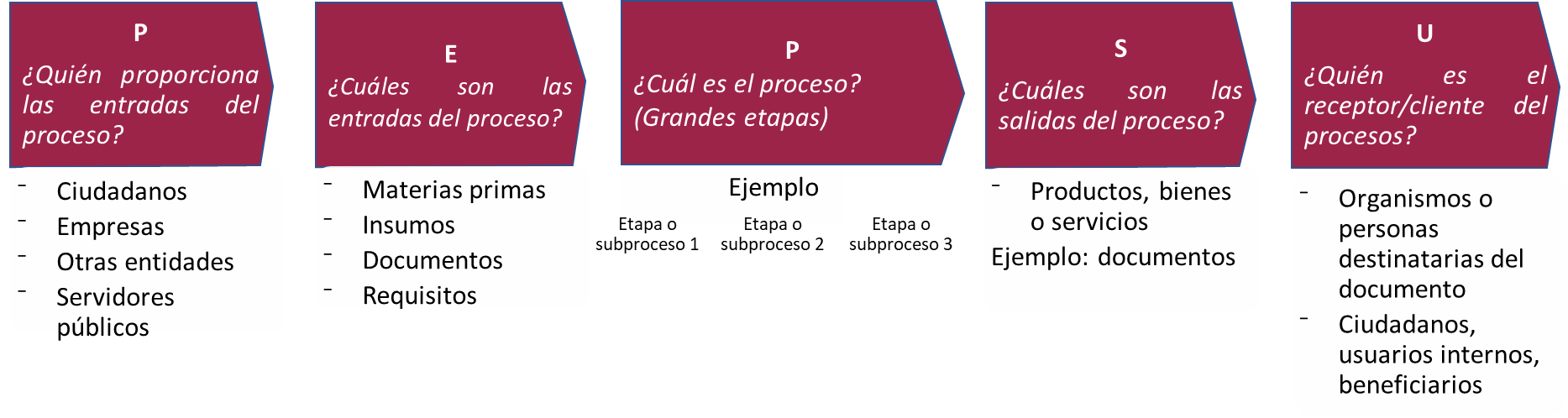 Ejemplo ilustrativo: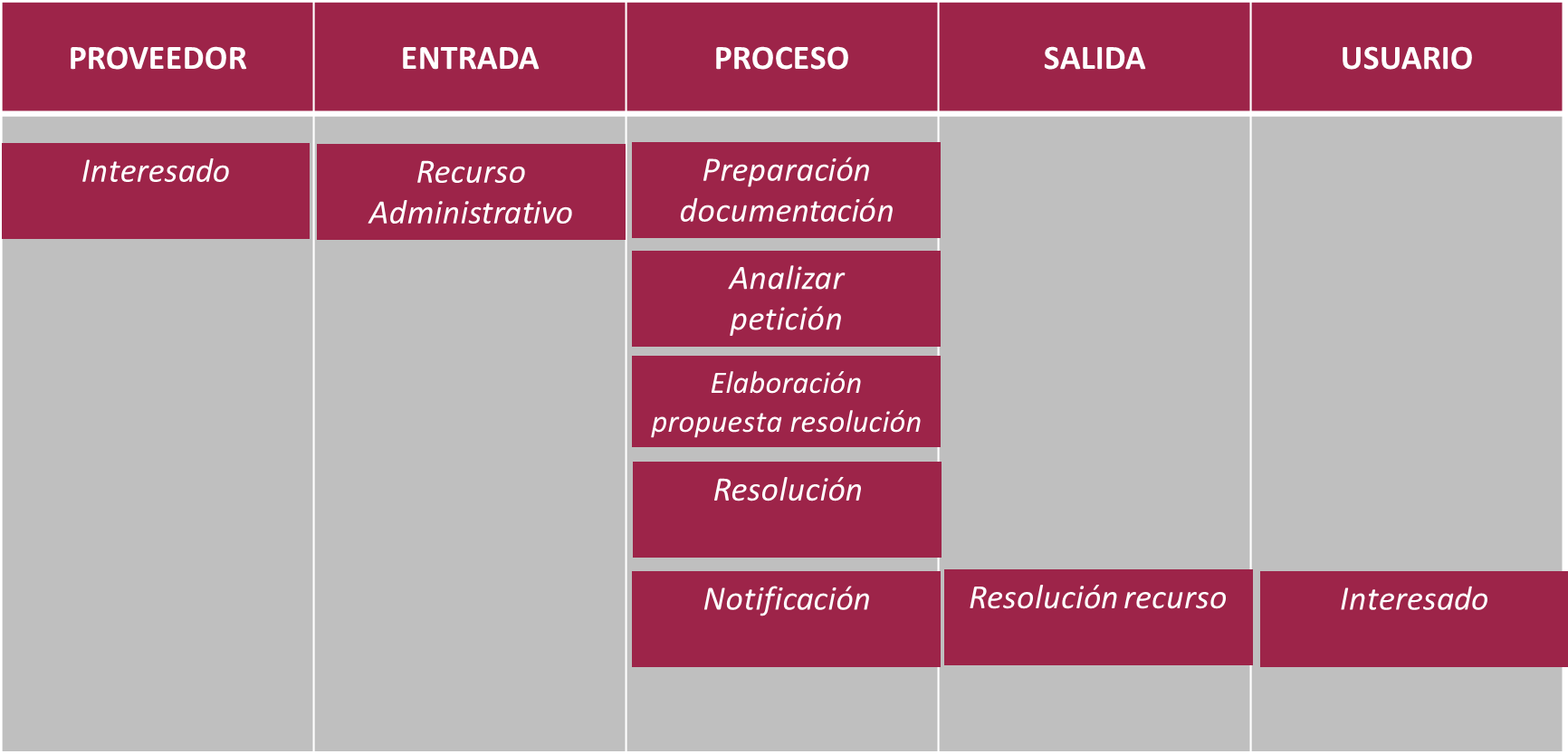 Para el Diagrama de Flujo:Ejemplo ilustrativo: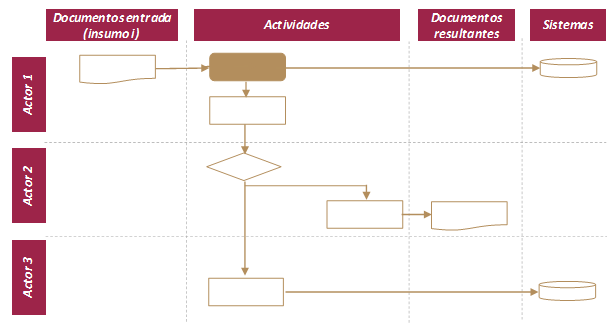 *Nota. Se deben incluir todos los indicadores del Instrumento de Seguimiento del Desempeño del Pp y se deben justificar los casos en los que los indicadores se hayan desviado de la meta. Asimismo, la instancia evaluadora deberá valorar y pronunciarse sobre la pertinencia de las metas definidas y de sus logros, identificando (en su caso) laxitud o retos en la definición de metas.Anexo 14. Análisis FODA* Indicar: corto plazo (dentro de un ejercicio fiscal), mediano plazo (de dos a tres ejercicios fiscales) o largo plazo (más de tres ejercicios fiscales).Anexo 16. Valoración Final del PpNivel promedio: Puntos obtenidos en el módulo a través de la asignación de niveles en cada pregunta, respecto del total de puntos posibles por obtener en el módulo mediante las preguntas que resulten aplicables valoradas de forma cuantitativa. Justificación: Breve descripción de las causas que motivaron el nivel por módulo o el nivel total -máximo 500 caracteres por módulo-Valoración final: Se deberá calcular la proporción de puntos obtenidos en toda la evaluación a través de la asignación de niveles en cada pregunta, respecto del total de puntos posibles por obtener en toda la evaluación mediante las preguntas que resulten aplicables valoradas de forma cuantitativa.Adicionalmente, la instancia evaluadora deberá expresar los resultados de la valoración cuantitativa en una gráfica tipo radial.No.MóduloPreguntasTotal1Diseño1-14142Planeación estratégica y orientación a resultados15-2393Cobertura y focalización24-2524Operación26- 43185Percepción de la población atendida4416Medición de resultados45-517Total5151NivelCriteriosNivelEl elemento de análisis cuenta con:0Ninguno de los criterios de valoración.1Uno de los criterios de valoración.2Dos de los criterios de valoración.3Tres de los criterios de valoración.4Cuatro de los criterios de valoración.NivelCriterios0No se cumple con ningún criterio.1Se cumple con el primer criterio.2Además del criterio anterior, se cumple con el segundo criterio.3Además del criterio anterior, se cumple con el tercer criterio.4Además del criterio anterior, se cumple con el cuarto criterio.RespuestaConsideracionesNoLa instancia evaluadora deberá presentar, como producto de esta evaluación, una propuesta de diagnóstico del Pp, con base en los Aspectos a considerar que emitan la SHCP y el CONEVAL. Para dar respuesta a esta evaluación, la instancia evaluadora sustentará su análisis o propuesta en fuentes estadísticas oficiales, documentos normativos e institucionales, así como en estudios e informes nacionales e internacionales relacionados con el problema o necesidad pública que motiva la existencia del Pp.SíEl diagnóstico proporcionado contempla algunos o todos los elementos establecido en los Aspectos a considerar que emitan la SHCP y el CONEVAL. La instancia evaluadora deberá señalar puntualmente los elementos que se identifican en el documento de diagnóstico, así como aquellos faltantes.El diagnóstico del Pp se considerará el insumo principal para dar respuesta al módulo de diseño la evaluación. No obstante, la instancia evaluadora podrá fortalecer su análisis y valoración con otras fuentes de información relacionadas con el problema o necesidad pública que motiva la existencia del Pp. La instancia evaluadora deberá presentar, como producto de esta evaluación, en caso de considerarlo necesario, la propuesta de mejoras específicas al documento diagnóstico del Pp, con base en el análisis, valoración y principales hallazgos que deriven de esta evaluación.NivelCriteriosNivelEl problema o necesidad pública cuenta con:0Ninguno de los criterios de valoración.1Uno de los criterios de valoración.2Dos de los criterios de valoración.3Tres de los criterios de valoración.4Cuatro de los criterios de valoración.NivelCriteriosNivelLa justificación teórica o empírica que sustenta el tipo de intervención:0No cumple con los criterios de valoración.1Se desprende del análisis documentado (estudios, investigaciones, estadísticas oficiales, etc.) de experiencias de atención en el ámbito nacional o internacional.2Además del criterio anterior, presenta el análisis de resultados, obstáculos o retos que han encontrado los programas o experiencias de atención identificados.3Además de los dos criterios anteriores, presenta evidencia que valida el mecanismo causal que sustenta el diseño del Pp, es decir, la relación entre las causas y el problema central identificado en el Árbol del problema.4Además de los tres criterios anteriores, presenta evidencia de efectos positivos atribuibles a los componentes, tipos de apoyo, bienes y/o servicios del Pp.NivelCriteriosNivelEl objetivo central del Pp cuenta con:0Ninguno de los criterios de valoración.1Uno de los criterios de valoración.2Dos de los criterios de valoración.3Tres de los criterios de valoración.4Cuatro de los criterios de valoración.NivelRespuesta0No se identifica contribución.4Sí se identifica contribución.NivelCriteriosNivelLas poblaciones cuentan con:0Ninguno de los criterios de valoración.1Uno de los criterios de valoración.2Dos de los criterios de valoración.3Tres de los criterios de valoración.4Cuatro de los criterios de valoración.NivelCriteriosNivelLa información cuenta con:0Ninguno de los criterios de valoración.1Uno de los criterios de valoración.2Dos de los criterios de valoración.3Tres de los criterios de valoración.4Cuatro de los criterios de valoración.NivelCriteriosNivelEl Instrumento de Seguimiento del Desempeño permite obtener información relevante sobre:0El Instrumento de Seguimiento del Desempeño no permite obtener información relevante.1La gestión de los principales procesos (actividades) del Pp: recursos humanos, financiamiento, la adquisición de insumos, la operación, recepción, registro, supervisión, entre otros.2La generación y/o entrega de los bienes y/o servicios (componentes) del Pp.3La cobertura de la población, medida como la población atendida respecto a la población objetivo del Pp.4El cambio producido en la población objetivo derivado de la ejecución del programa, mediante una variable de resultados (propósito – objetivo central).NivelCriteriosNivelEl indicador:0No cumple con los criterios de valoración.1Es claro y relevante.2Es claro, relevante y cumple con otro criterio.3Es claro, relevante y cumple con otros dos criterios.4Es claro, relevante y cumple con otros tres criterios.NivelCriteriosNivelLos medios de verificación de los indicadores cuentan con:0Ninguno de los criterios de valoración.1Uno de los criterios de valoración.2Dos de los criterios de valoración.3Tres de los criterios de valoración.4Cuatro de los criterios de valoración.NivelCriteriosNivelLas metas de los indicadores cuentan con:0Ninguno de los criterios de valoración.1Uno de los criterios de valoración.2Dos de los criterios de valoración.3Tres de los criterios de valoración.4Cuatro de los criterios de valoración.NivelCriteriosNivelEl plan estratégico cuenta con:0Ninguno de los criterios de valoración.1Uno de los criterios de valoración.2Dos de los criterios de valoración.3Tres de los criterios de valoración.4Cuatro de los criterios de valoración.NivelCriteriosNivelEl PAT cuentan con:0Ninguno de los criterios de valoración.1Uno de los criterios de valoración.2Dos de los criterios de valoración.3Tres de los criterios de valoración.4Cuatro de los criterios de valoración.NivelCriteriosNivelEl Pp cuenta con información sobre:0Ninguno de los criterios de valoración.1Uno de los criterios de valoración.2Dos de los criterios de valoración.3Tres de los criterios de valoración.4Cuatro de los criterios de valoración.NivelCriteriosNivelEl Pp cuenta con información sobre:0Ninguno de los criterios de valoración.1Uno de los criterios de valoración.2Dos de los criterios de valoración.3Tres de los criterios de valoración.4Cuatro de los criterios de valoración.NivelCriteriosNivelEl Pp cumple con:0Ninguno de los criterios de valoración.1Uno de los criterios de valoración.2Dos de los criterios de valoración.3Tres de los criterios de valoración.4Cuatro de los criterios de valoración.NivelCriteriosNivelPorcentaje de ASM que presenta un avance conforme lo establecido:00%1Hasta 24.99%2De 25% a 49.99%3De 50% a 74.99%4De 75% a 100%NivelCriteriosNivelLa estrategia de cobertura cuenta con:0Ninguno de los criterios de valoración.1Uno de los criterios de valoración.2Dos de los criterios de valoración.3Tres de los criterios de valoración.4Cuatro de los criterios de valoración.NivelCriterios0El Pp no cuenta con información sistematizada sobre la demanda de sus bienes y/o servicios, ni las características de la población solicitante.1El Pp cuenta con información sistematizada, pero esta no permite conocer la demanda de sus bienes y/o servicios, ni las características de la población solicitante.2El Pp cuenta con información sistematizada que permite conocer la demanda de sus bienes y/o servicios, pero no las características de la población solicitante.3El Pp cuenta con información sistematizada que permite conocer la demanda de sus bienes y/o servicios, y las características de la población solicitante.4Además del criterio anterior, existe evidencia de que la información sistematizada es válida, es decir, se utiliza como fuente de información única de la demanda total de los bienes y/o servicios del Pp.NivelCriteriosNivelLos procedimientos cuentan con:0Ninguno de los criterios de valoración.1Uno de los criterios de valoración.2Dos de los criterios de valoración.3Tres de los criterios de valoración.4Cuatro de los criterios de valoración.NivelCriteriosNivelEl mecanismo de verificación cuenta con:0Ninguno de los criterios de valoración.1Uno de los criterios de valoración.2Dos de los criterios de valoración.3Tres de los criterios de valoración.4Cuatro de los criterios de valoración.NivelCriteriosNivelLos criterios de elegibilidad cuentan con:0Ninguno de los criterios de valoración.1Uno de los criterios de valoración.2Dos de los criterios de valoración.3Tres de los criterios de valoración.4Cuatro de los criterios de valoración.NivelCriteriosNivelLos procedimientos cuentan con:0Ninguno de los criterios de valoración.1Uno de los criterios de valoración.2Dos de los criterios de valoración.3Tres de los criterios de valoración.4Cuatro de los criterios de valoración.NivelCriteriosNivelEl mecanismo de verificación cuenta con:0Ninguno de los criterios de valoración.1Uno de los criterios de valoración.2Dos de los criterios de valoración.3Tres de los criterios de valoración.4Cuatro de los criterios de valoración.NivelCriteriosNivelLos procedimientos cuentan con:0Ninguno de los criterios de valoración.1Uno de los criterios de valoración.2Dos de los criterios de valoración.3Tres de los criterios de valoración.4Cuatro de los criterios de valoración.NivelCriteriosNivelEl mecanismo de verificación cuenta con:0Ninguno de los criterios de valoración.1Uno de los criterios de valoración.2Dos de los criterios de valoración.3Tres de los criterios de valoración.4Cuatro de los criterios de valoración.NivelCriteriosNivelLos procedimientos cuentan con:0Ninguno de los criterios de valoración.1Uno de los criterios de valoración.2Dos de los criterios de valoración.3Tres de los criterios de valoración.4Cuatro de los criterios de valoración.NivelCriteriosNivelEl mecanismo de verificación cuenta con:0Ninguno de los criterios de valoración.1Uno de los criterios de valoración.2Dos de los criterios de valoración.3Tres de los criterios de valoración.4Cuatro de los criterios de valoración.NivelCriteriosNivelEl Pp cuenta con:0Ninguno de los criterios de valoración.1Uno de los criterios de valoración.2Dos de los criterios de valoración.3Tres de los criterios de valoración.4Cuatro de los criterios de valoración.NivelCriteriosNivelEl Pp cuenta con:0Ninguno de los criterios de valoración.1Uno de los criterios de valoración.2Dos de los criterios de valoración.3Tres de los criterios de valoración.4Cuatro de los criterios de valoración.NivelCriteriosNivelLa información cuenta con:0Ninguno de los criterios de valoración.1Uno de los criterios de valoración.2Dos de los criterios de valoración.3Tres de los criterios de valoración.4Cuatro de los criterios de valoración.NivelCriteriosNivelLa información cuenta con:0Ninguno de los criterios de valoración.1Uno de los criterios de valoración.2Dos de los criterios de valoración.3Tres de los criterios de valoración.4Cuatro de los criterios de valoración.NivelCriteriosNivelLos instrumentos cuentan con:0Ninguno de los criterios de valoración.1Uno de los criterios de valoración.2Dos de los criterios de valoración.3Tres de los criterios de valoración.4Cuatro de los criterios de valoración.NivelCriterios0El Pp no cuenta con indicadores para dar seguimiento al logro de su objetivo central ni en su contribución a objetivos superiores1El Pp no presenta resultados satisfactorios en el logro de su objetivo central ni en su contribución a objetivos superiores.2El Pp presenta resultados satisfactorios en el logro de su objetivo central o en su contribución a objetivos superiores.3El Pp presenta resultados satisfactorios en el logro de su objetivo central y en su contribución a objetivos superiores.4Además del criterio anterior, los indicadores que dan cuenta del logro del objetivo central y contribución a objetivos superiores del Pp son claros, relevantes y monitoreables.NivelCriteriosNivelPorcentaje de indicadores con un avance satisfactorio:00%1Hasta 24.99%2De 25% a 49.99%3De 50% a 74.99%4De 75% a 100%NivelCriteriosNivelLas evaluaciones, auditorias, informes o estudios cuentan con:0Ninguno de los criterios de valoración.1Uno de los criterios de valoración.2Dos de los criterios de valoración.3Tres de los criterios de valoración.4Cuatro de los criterios de valoración.NivelCriteriosNivelLas evaluaciones, informes o estudios de impacto cuentan con:0Ninguno de los criterios de valoración.1Uno de los criterios de valoración.2Dos de los criterios de valoración.3Tres de los criterios de valoración.4Cuatro de los criterios de valoración.NivelCriterios0No se identifica evidencia sobre efectos positivos atribuibles al Pp. 1Se identifican efectos positivos del Pp en variables relacionadas con cambios en su población atendida.2Se identifican efectos positivos atribuibles al Pp en variables relacionadas con cambios en su población atendida.3Se identifican efectos positivos atribuibles al Pp en el logro de su objetivo central.4Adicional al criterio anterior, se identifican efectos positivos atribuibles al Pp en su contribución a objetivos superiores.Cargo en el Equipo Requisitos AcadémicosExperiencia GeneralExperiencia EspecíficaProductosFecha de entregaPrimera entrega del Informe de Evaluación de Consistencia y Resultados del Pp [este producto es opcional].[Colocar la fecha]Segunda entrega del Informe de Evaluación de Consistencia y Resultados del Pp [este producto es opcional].[Colocar la fecha]Entrega final del Informe de Evaluación de Consistencia y Resultados que debe contener la siguiente estructura:Resumen EjecutivoÍndiceIntroducción Módulo 1. Diseño Módulo 2. Planeación estratégica y orientación a resultadosMódulo 3. Cobertura y focalizaciónMódulo 4. OperaciónMódulo 5. Percepción de la población atendidaMódulo 6: Medición de resultadosAnálisis FODAComparación con ECR anterioresConclusionesAnexosAnexo 1. Alineación a objetivos de la planeación nacionalAnexo 2. Alineación a los ODSAnexo 3. Procedimiento de actualización de población atendidaAnexo 4. Instrumento de Seguimiento del DesempeñoAnexo 5. Complementariedades, similitudes y duplicidadesAnexo 6. Avance en la implementación de los ASMAnexo 7. Resultados de las acciones para atender los ASMAnexo 8. Análisis de los ASM no atendidosAnexo 9. Estrategia de CoberturaAnexo 10. Diagramas de flujo de los procesos claveAnexo 11. PresupuestoAnexo 12. Instrumentos de medición del grado de satisfacción de la PAAnexo 13. Avance de los Indicadores respecto de sus metas.Anexo 14. Análisis FODAAnexo 15. Comparación con ECR anterioresAnexo 16. Valoración Final del PpAnexo 17. Ficha Técnica con los datos generales de la evaluaciónAnexo 18. Fuentes de información[Colocar la fecha]No.AnexoFormato1Alineación a objetivos de la planeación nacionalEspecífico2Alineación a los ODSEspecífico3Procedimiento de actualización de población atendidaEspecífico4Instrumento de Seguimiento del DesempeñoEspecífico5Complementariedades, similitudes y duplicidadesEspecífico6Avance en la implementación de los ASMEspecífico7Resultados de las acciones para atender los ASMLibre8Análisis de los ASM no atendidosLibre9Estrategia de CoberturaEspecífico10Diagramas de flujo de los procesos claveEspecífico11PresupuestoEspecífico12Instrumentos de medición del grado de satisfacción de la PALibre13Avance de los Indicadores respecto de sus metasEspecífico14Análisis FODAEspecífico15Comparación con ECR anterioresLibre16Valoración Final del PpEspecífico17 Ficha Técnica con los datos generales de la evaluaciónEspecífico18Fuentes de informaciónEspecíficoAnexo 1. Alineación a objetivos de la planeación nacionalAnexo 1. Alineación a objetivos de la planeación nacionalAnexo 1. Alineación a objetivos de la planeación nacionalAnexo 1. Alineación a objetivos de la planeación nacionalAnexo 1. Alineación a objetivos de la planeación nacionalAnexo 1. Alineación a objetivos de la planeación nacionalClave y nombre del Pp:Clave y nombre del Pp:Objetivo central del Pp evaluado:Objetivo central del Pp evaluado:Instrucciones:Instrucciones:Instrucciones:Instrucciones:Instrucciones:Instrucciones:Registrar la alineación del objetivo central del Pp al objetivo prioritario y hasta tres estrategias prioritarias de los programas sectoriales o institucionales, según corresponda, derivados del PND vigente, e incorporar una breve argumentación sobre la contribución del Pp en la consecución del objetivo y estrategias prioritarias identificadas, así como la valoración de la instancia evaluadora sobre la pertinencia de dicha alineación.En caso de identificar áreas de mejora en la alineación establecida por el Pp, la instancia evaluadora registrará su propuesta incorporando la argumentación y valoración correspondiente.Adicionalmente, la instancia evaluadora podrá identificar la contribución del objetivo central del Pp al logro de un objetivo prioritario y hasta tres estrategias prioritarias de los programas especiales y regionales derivados del PND vigente.Registrar la alineación del objetivo central del Pp al objetivo prioritario y hasta tres estrategias prioritarias de los programas sectoriales o institucionales, según corresponda, derivados del PND vigente, e incorporar una breve argumentación sobre la contribución del Pp en la consecución del objetivo y estrategias prioritarias identificadas, así como la valoración de la instancia evaluadora sobre la pertinencia de dicha alineación.En caso de identificar áreas de mejora en la alineación establecida por el Pp, la instancia evaluadora registrará su propuesta incorporando la argumentación y valoración correspondiente.Adicionalmente, la instancia evaluadora podrá identificar la contribución del objetivo central del Pp al logro de un objetivo prioritario y hasta tres estrategias prioritarias de los programas especiales y regionales derivados del PND vigente.Registrar la alineación del objetivo central del Pp al objetivo prioritario y hasta tres estrategias prioritarias de los programas sectoriales o institucionales, según corresponda, derivados del PND vigente, e incorporar una breve argumentación sobre la contribución del Pp en la consecución del objetivo y estrategias prioritarias identificadas, así como la valoración de la instancia evaluadora sobre la pertinencia de dicha alineación.En caso de identificar áreas de mejora en la alineación establecida por el Pp, la instancia evaluadora registrará su propuesta incorporando la argumentación y valoración correspondiente.Adicionalmente, la instancia evaluadora podrá identificar la contribución del objetivo central del Pp al logro de un objetivo prioritario y hasta tres estrategias prioritarias de los programas especiales y regionales derivados del PND vigente.Registrar la alineación del objetivo central del Pp al objetivo prioritario y hasta tres estrategias prioritarias de los programas sectoriales o institucionales, según corresponda, derivados del PND vigente, e incorporar una breve argumentación sobre la contribución del Pp en la consecución del objetivo y estrategias prioritarias identificadas, así como la valoración de la instancia evaluadora sobre la pertinencia de dicha alineación.En caso de identificar áreas de mejora en la alineación establecida por el Pp, la instancia evaluadora registrará su propuesta incorporando la argumentación y valoración correspondiente.Adicionalmente, la instancia evaluadora podrá identificar la contribución del objetivo central del Pp al logro de un objetivo prioritario y hasta tres estrategias prioritarias de los programas especiales y regionales derivados del PND vigente.Registrar la alineación del objetivo central del Pp al objetivo prioritario y hasta tres estrategias prioritarias de los programas sectoriales o institucionales, según corresponda, derivados del PND vigente, e incorporar una breve argumentación sobre la contribución del Pp en la consecución del objetivo y estrategias prioritarias identificadas, así como la valoración de la instancia evaluadora sobre la pertinencia de dicha alineación.En caso de identificar áreas de mejora en la alineación establecida por el Pp, la instancia evaluadora registrará su propuesta incorporando la argumentación y valoración correspondiente.Adicionalmente, la instancia evaluadora podrá identificar la contribución del objetivo central del Pp al logro de un objetivo prioritario y hasta tres estrategias prioritarias de los programas especiales y regionales derivados del PND vigente.a) Valoración de la alineación establecidaa) Valoración de la alineación establecidaPrograma derivadoPrograma derivadoObjetivo prioritarioEstrategia prioritariaContribución del PpValoraciónb) Propuesta de alineación a programas sectoriales o institucionalesb) Propuesta de alineación a programas sectoriales o institucionalesb) Propuesta de alineación a programas sectoriales o institucionalesPrograma derivadoPrograma derivadoObjetivo prioritarioEstrategia prioritariaContribución del PpValoraciónc) Alineación a programas especiales y regionales (opcional)c) Alineación a programas especiales y regionales (opcional)c) Alineación a programas especiales y regionales (opcional)Programa derivadoPrograma derivadoObjetivo prioritarioEstrategia prioritariaContribución del PpValoraciónAnexo 2. Alineación a los ODS Anexo 2. Alineación a los ODS Anexo 2. Alineación a los ODS Anexo 2. Alineación a los ODS Anexo 2. Alineación a los ODS Anexo 2. Alineación a los ODS Anexo 2. Alineación a los ODS Anexo 2. Alineación a los ODS Anexo 2. Alineación a los ODS Anexo 2. Alineación a los ODS Anexo 2. Alineación a los ODS Anexo 2. Alineación a los ODS Anexo 2. Alineación a los ODS Anexo 2. Alineación a los ODS Anexo 2. Alineación a los ODS Anexo 2. Alineación a los ODS Anexo 2. Alineación a los ODS Anexo 2. Alineación a los ODS Anexo 2. Alineación a los ODS Anexo 2. Alineación a los ODS Anexo 2. Alineación a los ODS Anexo 2. Alineación a los ODS Anexo 2. Alineación a los ODS Anexo 2. Alineación a los ODS Anexo 2. Alineación a los ODS Anexo 2. Alineación a los ODS Anexo 2. Alineación a los ODS Anexo 2. Alineación a los ODS Anexo 2. Alineación a los ODS Anexo 2. Alineación a los ODS Anexo 2. Alineación a los ODS Anexo 2. Alineación a los ODS Anexo 2. Alineación a los ODS Anexo 2. Alineación a los ODS Anexo 2. Alineación a los ODS Anexo 2. Alineación a los ODS Anexo 2. Alineación a los ODS Anexo 2. Alineación a los ODS Anexo 2. Alineación a los ODS Anexo 2. Alineación a los ODS Anexo 2. Alineación a los ODS Anexo 2. Alineación a los ODS Anexo 2. Alineación a los ODS Anexo 2. Alineación a los ODS Anexo 2. Alineación a los ODS Anexo 2. Alineación a los ODS Anexo 2. Alineación a los ODS Anexo 2. Alineación a los ODS Anexo 2. Alineación a los ODS Anexo 2. Alineación a los ODS Anexo 2. Alineación a los ODS Anexo 2. Alineación a los ODS Anexo 2. Alineación a los ODS Anexo 2. Alineación a los ODS Anexo 2. Alineación a los ODS Anexo 2. Alineación a los ODS Anexo 2. Alineación a los ODS Anexo 2. Alineación a los ODS Anexo 2. Alineación a los ODS Nombre del Pp:Nombre del Pp:Nombre del Pp:Nombre del Pp:Nombre del Pp:Nombre del Pp:Nombre del Pp:Nombre del Pp:Nombre del Pp:Nombre del Pp:Nombre del Pp:Modalidad y clave:Modalidad y clave:Modalidad y clave:Modalidad y clave:Modalidad y clave:Modalidad y clave:Modalidad y clave:Modalidad y clave:Modalidad y clave:Modalidad y clave:Modalidad y clave:Modalidad y clave:Modalidad y clave:Objetivo central del Pp evaluado:Objetivo central del Pp evaluado:Objetivo central del Pp evaluado:Objetivo central del Pp evaluado:Objetivo central del Pp evaluado:Objetivo central del Pp evaluado:Objetivo central del Pp evaluado:Objetivo central del Pp evaluado:Objetivo central del Pp evaluado:Objetivo central del Pp evaluado:Objetivo central del Pp evaluado:Vinculación establecida por el PpVinculación establecida por el PpVinculación establecida por el PpVinculación establecida por el PpVinculación establecida por el PpVinculación establecida por el PpVinculación establecida por el PpVinculación establecida por el PpVinculación establecida por el PpVinculación establecida por el PpVinculación establecida por el PpVinculación establecida por el PpVinculación establecida por el PpVinculación establecida por el PpVinculación establecida por el PpVinculación establecida por el PpVinculación establecida por el PpVinculación establecida por el PpVinculación establecida por el PpVinculación establecida por el PpVinculación establecida por el PpVinculación establecida por el PpVinculación establecida por el PpVinculación establecida por el PpVinculación establecida por el PpVinculación establecida por el PpVinculación establecida por el PpVinculación establecida por el PpVinculación establecida por el PpVinculación establecida por el PpVinculación establecida por el PpVinculación establecida por el PpVinculación establecida por el PpVinculación establecida por el PpVinculación establecida por el PpVinculación establecida por el PpVinculación establecida por el PpVinculación establecida por el PpVinculación establecida por el PpVinculación establecida por el PpVinculación establecida por el PpVinculación establecida por el PpVinculación establecida por el PpVinculación establecida por el PpVinculación establecida por el PpVinculación establecida por el PpVinculación establecida por el PpVinculación establecida por el PpVinculación establecida por el PpVinculación establecida por el PpVinculación establecida por el PpVinculación establecida por el PpVinculación establecida por el PpVinculación establecida por el PpVinculación establecida por el PpVinculación establecida por el PpVinculación establecida por el PpVinculación establecida por el PpVinculación establecida por el PpRegistrar la vinculación del objetivo central del Pp evaluado con los ODS y sus metas específicas. Con base en la documentación normativa o institucional del Pp. Asimismo, la instancia evaluadora realizará una valoración de dicha vinculación, considerando la contribución efectiva del Pp en la meta.Registrar la vinculación del objetivo central del Pp evaluado con los ODS y sus metas específicas. Con base en la documentación normativa o institucional del Pp. Asimismo, la instancia evaluadora realizará una valoración de dicha vinculación, considerando la contribución efectiva del Pp en la meta.Registrar la vinculación del objetivo central del Pp evaluado con los ODS y sus metas específicas. Con base en la documentación normativa o institucional del Pp. Asimismo, la instancia evaluadora realizará una valoración de dicha vinculación, considerando la contribución efectiva del Pp en la meta.Registrar la vinculación del objetivo central del Pp evaluado con los ODS y sus metas específicas. Con base en la documentación normativa o institucional del Pp. Asimismo, la instancia evaluadora realizará una valoración de dicha vinculación, considerando la contribución efectiva del Pp en la meta.Registrar la vinculación del objetivo central del Pp evaluado con los ODS y sus metas específicas. Con base en la documentación normativa o institucional del Pp. Asimismo, la instancia evaluadora realizará una valoración de dicha vinculación, considerando la contribución efectiva del Pp en la meta.Registrar la vinculación del objetivo central del Pp evaluado con los ODS y sus metas específicas. Con base en la documentación normativa o institucional del Pp. Asimismo, la instancia evaluadora realizará una valoración de dicha vinculación, considerando la contribución efectiva del Pp en la meta.Registrar la vinculación del objetivo central del Pp evaluado con los ODS y sus metas específicas. Con base en la documentación normativa o institucional del Pp. Asimismo, la instancia evaluadora realizará una valoración de dicha vinculación, considerando la contribución efectiva del Pp en la meta.Registrar la vinculación del objetivo central del Pp evaluado con los ODS y sus metas específicas. Con base en la documentación normativa o institucional del Pp. Asimismo, la instancia evaluadora realizará una valoración de dicha vinculación, considerando la contribución efectiva del Pp en la meta.Registrar la vinculación del objetivo central del Pp evaluado con los ODS y sus metas específicas. Con base en la documentación normativa o institucional del Pp. Asimismo, la instancia evaluadora realizará una valoración de dicha vinculación, considerando la contribución efectiva del Pp en la meta.Registrar la vinculación del objetivo central del Pp evaluado con los ODS y sus metas específicas. Con base en la documentación normativa o institucional del Pp. Asimismo, la instancia evaluadora realizará una valoración de dicha vinculación, considerando la contribución efectiva del Pp en la meta.Registrar la vinculación del objetivo central del Pp evaluado con los ODS y sus metas específicas. Con base en la documentación normativa o institucional del Pp. Asimismo, la instancia evaluadora realizará una valoración de dicha vinculación, considerando la contribución efectiva del Pp en la meta.Registrar la vinculación del objetivo central del Pp evaluado con los ODS y sus metas específicas. Con base en la documentación normativa o institucional del Pp. Asimismo, la instancia evaluadora realizará una valoración de dicha vinculación, considerando la contribución efectiva del Pp en la meta.Registrar la vinculación del objetivo central del Pp evaluado con los ODS y sus metas específicas. Con base en la documentación normativa o institucional del Pp. Asimismo, la instancia evaluadora realizará una valoración de dicha vinculación, considerando la contribución efectiva del Pp en la meta.Registrar la vinculación del objetivo central del Pp evaluado con los ODS y sus metas específicas. Con base en la documentación normativa o institucional del Pp. Asimismo, la instancia evaluadora realizará una valoración de dicha vinculación, considerando la contribución efectiva del Pp en la meta.Registrar la vinculación del objetivo central del Pp evaluado con los ODS y sus metas específicas. Con base en la documentación normativa o institucional del Pp. Asimismo, la instancia evaluadora realizará una valoración de dicha vinculación, considerando la contribución efectiva del Pp en la meta.Registrar la vinculación del objetivo central del Pp evaluado con los ODS y sus metas específicas. Con base en la documentación normativa o institucional del Pp. Asimismo, la instancia evaluadora realizará una valoración de dicha vinculación, considerando la contribución efectiva del Pp en la meta.Registrar la vinculación del objetivo central del Pp evaluado con los ODS y sus metas específicas. Con base en la documentación normativa o institucional del Pp. Asimismo, la instancia evaluadora realizará una valoración de dicha vinculación, considerando la contribución efectiva del Pp en la meta.Registrar la vinculación del objetivo central del Pp evaluado con los ODS y sus metas específicas. Con base en la documentación normativa o institucional del Pp. Asimismo, la instancia evaluadora realizará una valoración de dicha vinculación, considerando la contribución efectiva del Pp en la meta.Registrar la vinculación del objetivo central del Pp evaluado con los ODS y sus metas específicas. Con base en la documentación normativa o institucional del Pp. Asimismo, la instancia evaluadora realizará una valoración de dicha vinculación, considerando la contribución efectiva del Pp en la meta.Registrar la vinculación del objetivo central del Pp evaluado con los ODS y sus metas específicas. Con base en la documentación normativa o institucional del Pp. Asimismo, la instancia evaluadora realizará una valoración de dicha vinculación, considerando la contribución efectiva del Pp en la meta.Registrar la vinculación del objetivo central del Pp evaluado con los ODS y sus metas específicas. Con base en la documentación normativa o institucional del Pp. Asimismo, la instancia evaluadora realizará una valoración de dicha vinculación, considerando la contribución efectiva del Pp en la meta.Registrar la vinculación del objetivo central del Pp evaluado con los ODS y sus metas específicas. Con base en la documentación normativa o institucional del Pp. Asimismo, la instancia evaluadora realizará una valoración de dicha vinculación, considerando la contribución efectiva del Pp en la meta.Registrar la vinculación del objetivo central del Pp evaluado con los ODS y sus metas específicas. Con base en la documentación normativa o institucional del Pp. Asimismo, la instancia evaluadora realizará una valoración de dicha vinculación, considerando la contribución efectiva del Pp en la meta.Registrar la vinculación del objetivo central del Pp evaluado con los ODS y sus metas específicas. Con base en la documentación normativa o institucional del Pp. Asimismo, la instancia evaluadora realizará una valoración de dicha vinculación, considerando la contribución efectiva del Pp en la meta.Registrar la vinculación del objetivo central del Pp evaluado con los ODS y sus metas específicas. Con base en la documentación normativa o institucional del Pp. Asimismo, la instancia evaluadora realizará una valoración de dicha vinculación, considerando la contribución efectiva del Pp en la meta.Registrar la vinculación del objetivo central del Pp evaluado con los ODS y sus metas específicas. Con base en la documentación normativa o institucional del Pp. Asimismo, la instancia evaluadora realizará una valoración de dicha vinculación, considerando la contribución efectiva del Pp en la meta.Registrar la vinculación del objetivo central del Pp evaluado con los ODS y sus metas específicas. Con base en la documentación normativa o institucional del Pp. Asimismo, la instancia evaluadora realizará una valoración de dicha vinculación, considerando la contribución efectiva del Pp en la meta.Registrar la vinculación del objetivo central del Pp evaluado con los ODS y sus metas específicas. Con base en la documentación normativa o institucional del Pp. Asimismo, la instancia evaluadora realizará una valoración de dicha vinculación, considerando la contribución efectiva del Pp en la meta.Registrar la vinculación del objetivo central del Pp evaluado con los ODS y sus metas específicas. Con base en la documentación normativa o institucional del Pp. Asimismo, la instancia evaluadora realizará una valoración de dicha vinculación, considerando la contribución efectiva del Pp en la meta.Registrar la vinculación del objetivo central del Pp evaluado con los ODS y sus metas específicas. Con base en la documentación normativa o institucional del Pp. Asimismo, la instancia evaluadora realizará una valoración de dicha vinculación, considerando la contribución efectiva del Pp en la meta.Registrar la vinculación del objetivo central del Pp evaluado con los ODS y sus metas específicas. Con base en la documentación normativa o institucional del Pp. Asimismo, la instancia evaluadora realizará una valoración de dicha vinculación, considerando la contribución efectiva del Pp en la meta.Registrar la vinculación del objetivo central del Pp evaluado con los ODS y sus metas específicas. Con base en la documentación normativa o institucional del Pp. Asimismo, la instancia evaluadora realizará una valoración de dicha vinculación, considerando la contribución efectiva del Pp en la meta.Registrar la vinculación del objetivo central del Pp evaluado con los ODS y sus metas específicas. Con base en la documentación normativa o institucional del Pp. Asimismo, la instancia evaluadora realizará una valoración de dicha vinculación, considerando la contribución efectiva del Pp en la meta.Registrar la vinculación del objetivo central del Pp evaluado con los ODS y sus metas específicas. Con base en la documentación normativa o institucional del Pp. Asimismo, la instancia evaluadora realizará una valoración de dicha vinculación, considerando la contribución efectiva del Pp en la meta.Registrar la vinculación del objetivo central del Pp evaluado con los ODS y sus metas específicas. Con base en la documentación normativa o institucional del Pp. Asimismo, la instancia evaluadora realizará una valoración de dicha vinculación, considerando la contribución efectiva del Pp en la meta.Registrar la vinculación del objetivo central del Pp evaluado con los ODS y sus metas específicas. Con base en la documentación normativa o institucional del Pp. Asimismo, la instancia evaluadora realizará una valoración de dicha vinculación, considerando la contribución efectiva del Pp en la meta.Registrar la vinculación del objetivo central del Pp evaluado con los ODS y sus metas específicas. Con base en la documentación normativa o institucional del Pp. Asimismo, la instancia evaluadora realizará una valoración de dicha vinculación, considerando la contribución efectiva del Pp en la meta.Registrar la vinculación del objetivo central del Pp evaluado con los ODS y sus metas específicas. Con base en la documentación normativa o institucional del Pp. Asimismo, la instancia evaluadora realizará una valoración de dicha vinculación, considerando la contribución efectiva del Pp en la meta.Registrar la vinculación del objetivo central del Pp evaluado con los ODS y sus metas específicas. Con base en la documentación normativa o institucional del Pp. Asimismo, la instancia evaluadora realizará una valoración de dicha vinculación, considerando la contribución efectiva del Pp en la meta.Registrar la vinculación del objetivo central del Pp evaluado con los ODS y sus metas específicas. Con base en la documentación normativa o institucional del Pp. Asimismo, la instancia evaluadora realizará una valoración de dicha vinculación, considerando la contribución efectiva del Pp en la meta.Registrar la vinculación del objetivo central del Pp evaluado con los ODS y sus metas específicas. Con base en la documentación normativa o institucional del Pp. Asimismo, la instancia evaluadora realizará una valoración de dicha vinculación, considerando la contribución efectiva del Pp en la meta.Registrar la vinculación del objetivo central del Pp evaluado con los ODS y sus metas específicas. Con base en la documentación normativa o institucional del Pp. Asimismo, la instancia evaluadora realizará una valoración de dicha vinculación, considerando la contribución efectiva del Pp en la meta.Registrar la vinculación del objetivo central del Pp evaluado con los ODS y sus metas específicas. Con base en la documentación normativa o institucional del Pp. Asimismo, la instancia evaluadora realizará una valoración de dicha vinculación, considerando la contribución efectiva del Pp en la meta.Registrar la vinculación del objetivo central del Pp evaluado con los ODS y sus metas específicas. Con base en la documentación normativa o institucional del Pp. Asimismo, la instancia evaluadora realizará una valoración de dicha vinculación, considerando la contribución efectiva del Pp en la meta.Registrar la vinculación del objetivo central del Pp evaluado con los ODS y sus metas específicas. Con base en la documentación normativa o institucional del Pp. Asimismo, la instancia evaluadora realizará una valoración de dicha vinculación, considerando la contribución efectiva del Pp en la meta.Registrar la vinculación del objetivo central del Pp evaluado con los ODS y sus metas específicas. Con base en la documentación normativa o institucional del Pp. Asimismo, la instancia evaluadora realizará una valoración de dicha vinculación, considerando la contribución efectiva del Pp en la meta.Registrar la vinculación del objetivo central del Pp evaluado con los ODS y sus metas específicas. Con base en la documentación normativa o institucional del Pp. Asimismo, la instancia evaluadora realizará una valoración de dicha vinculación, considerando la contribución efectiva del Pp en la meta.Registrar la vinculación del objetivo central del Pp evaluado con los ODS y sus metas específicas. Con base en la documentación normativa o institucional del Pp. Asimismo, la instancia evaluadora realizará una valoración de dicha vinculación, considerando la contribución efectiva del Pp en la meta.Registrar la vinculación del objetivo central del Pp evaluado con los ODS y sus metas específicas. Con base en la documentación normativa o institucional del Pp. Asimismo, la instancia evaluadora realizará una valoración de dicha vinculación, considerando la contribución efectiva del Pp en la meta.Registrar la vinculación del objetivo central del Pp evaluado con los ODS y sus metas específicas. Con base en la documentación normativa o institucional del Pp. Asimismo, la instancia evaluadora realizará una valoración de dicha vinculación, considerando la contribución efectiva del Pp en la meta.Registrar la vinculación del objetivo central del Pp evaluado con los ODS y sus metas específicas. Con base en la documentación normativa o institucional del Pp. Asimismo, la instancia evaluadora realizará una valoración de dicha vinculación, considerando la contribución efectiva del Pp en la meta.Registrar la vinculación del objetivo central del Pp evaluado con los ODS y sus metas específicas. Con base en la documentación normativa o institucional del Pp. Asimismo, la instancia evaluadora realizará una valoración de dicha vinculación, considerando la contribución efectiva del Pp en la meta.Registrar la vinculación del objetivo central del Pp evaluado con los ODS y sus metas específicas. Con base en la documentación normativa o institucional del Pp. Asimismo, la instancia evaluadora realizará una valoración de dicha vinculación, considerando la contribución efectiva del Pp en la meta.Registrar la vinculación del objetivo central del Pp evaluado con los ODS y sus metas específicas. Con base en la documentación normativa o institucional del Pp. Asimismo, la instancia evaluadora realizará una valoración de dicha vinculación, considerando la contribución efectiva del Pp en la meta.Registrar la vinculación del objetivo central del Pp evaluado con los ODS y sus metas específicas. Con base en la documentación normativa o institucional del Pp. Asimismo, la instancia evaluadora realizará una valoración de dicha vinculación, considerando la contribución efectiva del Pp en la meta.Registrar la vinculación del objetivo central del Pp evaluado con los ODS y sus metas específicas. Con base en la documentación normativa o institucional del Pp. Asimismo, la instancia evaluadora realizará una valoración de dicha vinculación, considerando la contribución efectiva del Pp en la meta.Registrar la vinculación del objetivo central del Pp evaluado con los ODS y sus metas específicas. Con base en la documentación normativa o institucional del Pp. Asimismo, la instancia evaluadora realizará una valoración de dicha vinculación, considerando la contribución efectiva del Pp en la meta.Registrar la vinculación del objetivo central del Pp evaluado con los ODS y sus metas específicas. Con base en la documentación normativa o institucional del Pp. Asimismo, la instancia evaluadora realizará una valoración de dicha vinculación, considerando la contribución efectiva del Pp en la meta.Registrar la vinculación del objetivo central del Pp evaluado con los ODS y sus metas específicas. Con base en la documentación normativa o institucional del Pp. Asimismo, la instancia evaluadora realizará una valoración de dicha vinculación, considerando la contribución efectiva del Pp en la meta.Marcar con una "X" el/los ODS con los que se vincula el objetivo del Pp:Marcar con una "X" el/los ODS con los que se vincula el objetivo del Pp:Marcar con una "X" el/los ODS con los que se vincula el objetivo del Pp:Marcar con una "X" el/los ODS con los que se vincula el objetivo del Pp:Marcar con una "X" el/los ODS con los que se vincula el objetivo del Pp:Marcar con una "X" el/los ODS con los que se vincula el objetivo del Pp:Marcar con una "X" el/los ODS con los que se vincula el objetivo del Pp:Marcar con una "X" el/los ODS con los que se vincula el objetivo del Pp:Marcar con una "X" el/los ODS con los que se vincula el objetivo del Pp:Marcar con una "X" el/los ODS con los que se vincula el objetivo del Pp:Marcar con una "X" el/los ODS con los que se vincula el objetivo del Pp:Marcar con una "X" el/los ODS con los que se vincula el objetivo del Pp:Marcar con una "X" el/los ODS con los que se vincula el objetivo del Pp:Marcar con una "X" el/los ODS con los que se vincula el objetivo del Pp:Marcar con una "X" el/los ODS con los que se vincula el objetivo del Pp:Marcar con una "X" el/los ODS con los que se vincula el objetivo del Pp:Marcar con una "X" el/los ODS con los que se vincula el objetivo del Pp:Marcar con una "X" el/los ODS con los que se vincula el objetivo del Pp:Marcar con una "X" el/los ODS con los que se vincula el objetivo del Pp:Marcar con una "X" el/los ODS con los que se vincula el objetivo del Pp:Marcar con una "X" el/los ODS con los que se vincula el objetivo del Pp:Marcar con una "X" el/los ODS con los que se vincula el objetivo del Pp:Marcar con una "X" el/los ODS con los que se vincula el objetivo del Pp:Marcar con una "X" el/los ODS con los que se vincula el objetivo del Pp:Marcar con una "X" el/los ODS con los que se vincula el objetivo del Pp:Marcar con una "X" el/los ODS con los que se vincula el objetivo del Pp:Marcar con una "X" el/los ODS con los que se vincula el objetivo del Pp:Marcar con una "X" el/los ODS con los que se vincula el objetivo del Pp:Marcar con una "X" el/los ODS con los que se vincula el objetivo del Pp:Marcar con una "X" el/los ODS con los que se vincula el objetivo del Pp:Marcar con una "X" el/los ODS con los que se vincula el objetivo del Pp:Marcar con una "X" el/los ODS con los que se vincula el objetivo del Pp:Marcar con una "X" el/los ODS con los que se vincula el objetivo del Pp:Marcar con una "X" el/los ODS con los que se vincula el objetivo del Pp:Marcar con una "X" el/los ODS con los que se vincula el objetivo del Pp:Marcar con una "X" el/los ODS con los que se vincula el objetivo del Pp:Marcar con una "X" el/los ODS con los que se vincula el objetivo del Pp:Marcar con una "X" el/los ODS con los que se vincula el objetivo del Pp:Marcar con una "X" el/los ODS con los que se vincula el objetivo del Pp:Marcar con una "X" el/los ODS con los que se vincula el objetivo del Pp:Marcar con una "X" el/los ODS con los que se vincula el objetivo del Pp:Marcar con una "X" el/los ODS con los que se vincula el objetivo del Pp:Marcar con una "X" el/los ODS con los que se vincula el objetivo del Pp:Marcar con una "X" el/los ODS con los que se vincula el objetivo del Pp:Marcar con una "X" el/los ODS con los que se vincula el objetivo del Pp:Marcar con una "X" el/los ODS con los que se vincula el objetivo del Pp:Marcar con una "X" el/los ODS con los que se vincula el objetivo del Pp:Marcar con una "X" el/los ODS con los que se vincula el objetivo del Pp:Marcar con una "X" el/los ODS con los que se vincula el objetivo del Pp:Marcar con una "X" el/los ODS con los que se vincula el objetivo del Pp:Marcar con una "X" el/los ODS con los que se vincula el objetivo del Pp:Marcar con una "X" el/los ODS con los que se vincula el objetivo del Pp:Marcar con una "X" el/los ODS con los que se vincula el objetivo del Pp:Marcar con una "X" el/los ODS con los que se vincula el objetivo del Pp: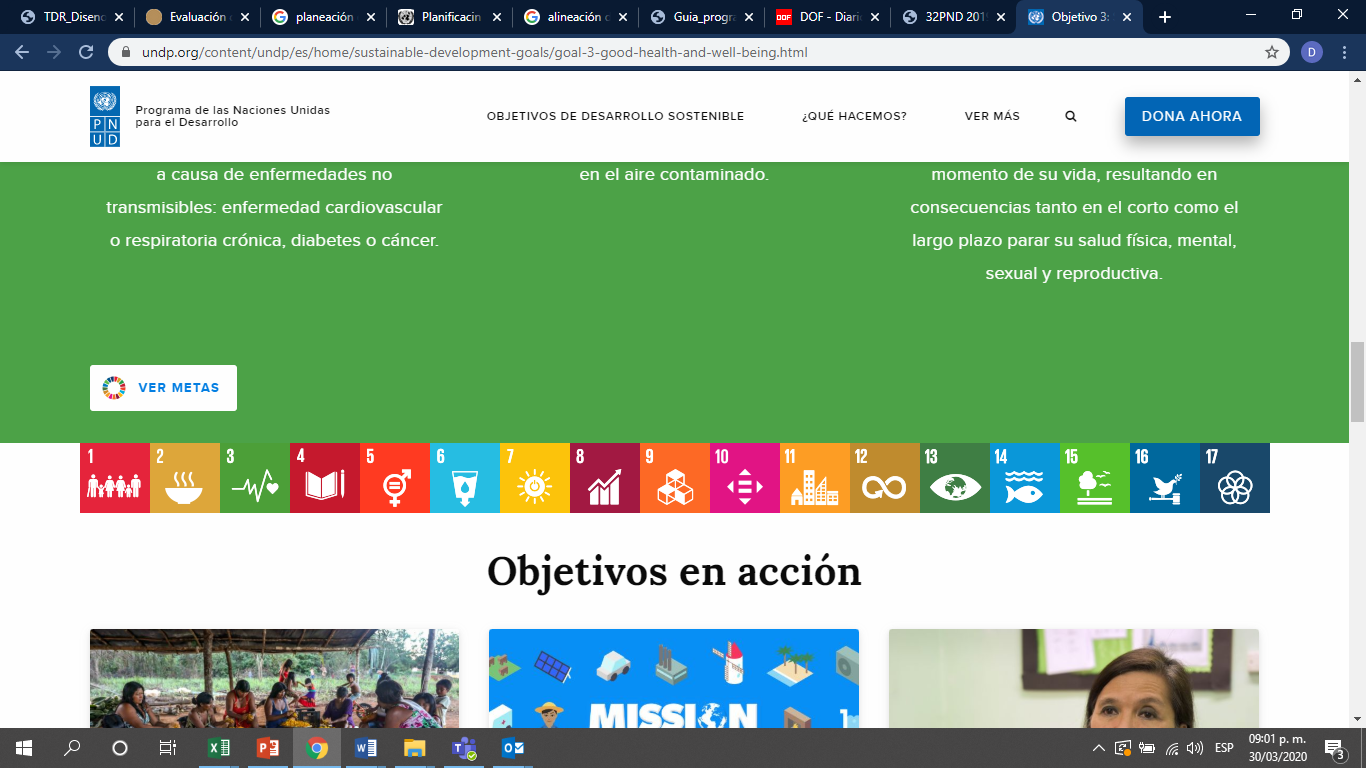 ODSODSODSODSODSODSODSODSODSODSODSMetaMetaMetaMetaMetaMetaMetaMetaMetaMetaMetaMetaMetaMetaMetaMetaMetaVinculaciónVinculaciónVinculaciónVinculaciónVinculaciónVinculaciónVinculaciónVinculaciónVinculaciónVinculaciónValoración de la vinculación (instancia evaluadora)Valoración de la vinculación (instancia evaluadora)Valoración de la vinculación (instancia evaluadora)Valoración de la vinculación (instancia evaluadora)Valoración de la vinculación (instancia evaluadora)Valoración de la vinculación (instancia evaluadora)Valoración de la vinculación (instancia evaluadora)Valoración de la vinculación (instancia evaluadora)Valoración de la vinculación (instancia evaluadora)Valoración de la vinculación (instancia evaluadora)Valoración de la vinculación (instancia evaluadora)Valoración de la vinculación (instancia evaluadora)Valoración de la vinculación (instancia evaluadora)Valoración de la vinculación (instancia evaluadora)Valoración de la vinculación (instancia evaluadora)Valoración de la vinculación (instancia evaluadora)Valoración de la vinculación (instancia evaluadora)Valoración de la vinculación (instancia evaluadora)Valoración de la vinculación (instancia evaluadora)Valoración de la vinculación (instancia evaluadora)Valoración de la vinculación (instancia evaluadora)Propuesta de vinculación de la instancia evaluadoraPropuesta de vinculación de la instancia evaluadoraPropuesta de vinculación de la instancia evaluadoraPropuesta de vinculación de la instancia evaluadoraPropuesta de vinculación de la instancia evaluadoraPropuesta de vinculación de la instancia evaluadoraPropuesta de vinculación de la instancia evaluadoraPropuesta de vinculación de la instancia evaluadoraPropuesta de vinculación de la instancia evaluadoraPropuesta de vinculación de la instancia evaluadoraPropuesta de vinculación de la instancia evaluadoraPropuesta de vinculación de la instancia evaluadoraPropuesta de vinculación de la instancia evaluadoraPropuesta de vinculación de la instancia evaluadoraPropuesta de vinculación de la instancia evaluadoraPropuesta de vinculación de la instancia evaluadoraPropuesta de vinculación de la instancia evaluadoraPropuesta de vinculación de la instancia evaluadoraPropuesta de vinculación de la instancia evaluadoraPropuesta de vinculación de la instancia evaluadoraPropuesta de vinculación de la instancia evaluadoraPropuesta de vinculación de la instancia evaluadoraPropuesta de vinculación de la instancia evaluadoraPropuesta de vinculación de la instancia evaluadoraPropuesta de vinculación de la instancia evaluadoraPropuesta de vinculación de la instancia evaluadoraPropuesta de vinculación de la instancia evaluadoraPropuesta de vinculación de la instancia evaluadoraPropuesta de vinculación de la instancia evaluadoraPropuesta de vinculación de la instancia evaluadoraPropuesta de vinculación de la instancia evaluadoraPropuesta de vinculación de la instancia evaluadoraPropuesta de vinculación de la instancia evaluadoraPropuesta de vinculación de la instancia evaluadoraPropuesta de vinculación de la instancia evaluadoraPropuesta de vinculación de la instancia evaluadoraPropuesta de vinculación de la instancia evaluadoraPropuesta de vinculación de la instancia evaluadoraPropuesta de vinculación de la instancia evaluadoraPropuesta de vinculación de la instancia evaluadoraPropuesta de vinculación de la instancia evaluadoraPropuesta de vinculación de la instancia evaluadoraPropuesta de vinculación de la instancia evaluadoraPropuesta de vinculación de la instancia evaluadoraPropuesta de vinculación de la instancia evaluadoraPropuesta de vinculación de la instancia evaluadoraPropuesta de vinculación de la instancia evaluadoraPropuesta de vinculación de la instancia evaluadoraPropuesta de vinculación de la instancia evaluadoraPropuesta de vinculación de la instancia evaluadoraPropuesta de vinculación de la instancia evaluadoraPropuesta de vinculación de la instancia evaluadoraPropuesta de vinculación de la instancia evaluadoraPropuesta de vinculación de la instancia evaluadoraPropuesta de vinculación de la instancia evaluadoraPropuesta de vinculación de la instancia evaluadoraPropuesta de vinculación de la instancia evaluadoraPropuesta de vinculación de la instancia evaluadoraPropuesta de vinculación de la instancia evaluadoraEn caso de que la instancia evaluadora detecte áreas de mejora en la vinculación del objetivo central del Pp evaluado con los ODS y sus metas o en caso de no contar con evidencia documental de la misma, elaborará una propuesta de vinculación y la justificación de esta, considerando la contribución efectiva del Pp en la meta.En caso de que la instancia evaluadora detecte áreas de mejora en la vinculación del objetivo central del Pp evaluado con los ODS y sus metas o en caso de no contar con evidencia documental de la misma, elaborará una propuesta de vinculación y la justificación de esta, considerando la contribución efectiva del Pp en la meta.En caso de que la instancia evaluadora detecte áreas de mejora en la vinculación del objetivo central del Pp evaluado con los ODS y sus metas o en caso de no contar con evidencia documental de la misma, elaborará una propuesta de vinculación y la justificación de esta, considerando la contribución efectiva del Pp en la meta.En caso de que la instancia evaluadora detecte áreas de mejora en la vinculación del objetivo central del Pp evaluado con los ODS y sus metas o en caso de no contar con evidencia documental de la misma, elaborará una propuesta de vinculación y la justificación de esta, considerando la contribución efectiva del Pp en la meta.En caso de que la instancia evaluadora detecte áreas de mejora en la vinculación del objetivo central del Pp evaluado con los ODS y sus metas o en caso de no contar con evidencia documental de la misma, elaborará una propuesta de vinculación y la justificación de esta, considerando la contribución efectiva del Pp en la meta.En caso de que la instancia evaluadora detecte áreas de mejora en la vinculación del objetivo central del Pp evaluado con los ODS y sus metas o en caso de no contar con evidencia documental de la misma, elaborará una propuesta de vinculación y la justificación de esta, considerando la contribución efectiva del Pp en la meta.En caso de que la instancia evaluadora detecte áreas de mejora en la vinculación del objetivo central del Pp evaluado con los ODS y sus metas o en caso de no contar con evidencia documental de la misma, elaborará una propuesta de vinculación y la justificación de esta, considerando la contribución efectiva del Pp en la meta.En caso de que la instancia evaluadora detecte áreas de mejora en la vinculación del objetivo central del Pp evaluado con los ODS y sus metas o en caso de no contar con evidencia documental de la misma, elaborará una propuesta de vinculación y la justificación de esta, considerando la contribución efectiva del Pp en la meta.En caso de que la instancia evaluadora detecte áreas de mejora en la vinculación del objetivo central del Pp evaluado con los ODS y sus metas o en caso de no contar con evidencia documental de la misma, elaborará una propuesta de vinculación y la justificación de esta, considerando la contribución efectiva del Pp en la meta.En caso de que la instancia evaluadora detecte áreas de mejora en la vinculación del objetivo central del Pp evaluado con los ODS y sus metas o en caso de no contar con evidencia documental de la misma, elaborará una propuesta de vinculación y la justificación de esta, considerando la contribución efectiva del Pp en la meta.En caso de que la instancia evaluadora detecte áreas de mejora en la vinculación del objetivo central del Pp evaluado con los ODS y sus metas o en caso de no contar con evidencia documental de la misma, elaborará una propuesta de vinculación y la justificación de esta, considerando la contribución efectiva del Pp en la meta.En caso de que la instancia evaluadora detecte áreas de mejora en la vinculación del objetivo central del Pp evaluado con los ODS y sus metas o en caso de no contar con evidencia documental de la misma, elaborará una propuesta de vinculación y la justificación de esta, considerando la contribución efectiva del Pp en la meta.En caso de que la instancia evaluadora detecte áreas de mejora en la vinculación del objetivo central del Pp evaluado con los ODS y sus metas o en caso de no contar con evidencia documental de la misma, elaborará una propuesta de vinculación y la justificación de esta, considerando la contribución efectiva del Pp en la meta.En caso de que la instancia evaluadora detecte áreas de mejora en la vinculación del objetivo central del Pp evaluado con los ODS y sus metas o en caso de no contar con evidencia documental de la misma, elaborará una propuesta de vinculación y la justificación de esta, considerando la contribución efectiva del Pp en la meta.En caso de que la instancia evaluadora detecte áreas de mejora en la vinculación del objetivo central del Pp evaluado con los ODS y sus metas o en caso de no contar con evidencia documental de la misma, elaborará una propuesta de vinculación y la justificación de esta, considerando la contribución efectiva del Pp en la meta.En caso de que la instancia evaluadora detecte áreas de mejora en la vinculación del objetivo central del Pp evaluado con los ODS y sus metas o en caso de no contar con evidencia documental de la misma, elaborará una propuesta de vinculación y la justificación de esta, considerando la contribución efectiva del Pp en la meta.En caso de que la instancia evaluadora detecte áreas de mejora en la vinculación del objetivo central del Pp evaluado con los ODS y sus metas o en caso de no contar con evidencia documental de la misma, elaborará una propuesta de vinculación y la justificación de esta, considerando la contribución efectiva del Pp en la meta.En caso de que la instancia evaluadora detecte áreas de mejora en la vinculación del objetivo central del Pp evaluado con los ODS y sus metas o en caso de no contar con evidencia documental de la misma, elaborará una propuesta de vinculación y la justificación de esta, considerando la contribución efectiva del Pp en la meta.En caso de que la instancia evaluadora detecte áreas de mejora en la vinculación del objetivo central del Pp evaluado con los ODS y sus metas o en caso de no contar con evidencia documental de la misma, elaborará una propuesta de vinculación y la justificación de esta, considerando la contribución efectiva del Pp en la meta.En caso de que la instancia evaluadora detecte áreas de mejora en la vinculación del objetivo central del Pp evaluado con los ODS y sus metas o en caso de no contar con evidencia documental de la misma, elaborará una propuesta de vinculación y la justificación de esta, considerando la contribución efectiva del Pp en la meta.En caso de que la instancia evaluadora detecte áreas de mejora en la vinculación del objetivo central del Pp evaluado con los ODS y sus metas o en caso de no contar con evidencia documental de la misma, elaborará una propuesta de vinculación y la justificación de esta, considerando la contribución efectiva del Pp en la meta.En caso de que la instancia evaluadora detecte áreas de mejora en la vinculación del objetivo central del Pp evaluado con los ODS y sus metas o en caso de no contar con evidencia documental de la misma, elaborará una propuesta de vinculación y la justificación de esta, considerando la contribución efectiva del Pp en la meta.En caso de que la instancia evaluadora detecte áreas de mejora en la vinculación del objetivo central del Pp evaluado con los ODS y sus metas o en caso de no contar con evidencia documental de la misma, elaborará una propuesta de vinculación y la justificación de esta, considerando la contribución efectiva del Pp en la meta.En caso de que la instancia evaluadora detecte áreas de mejora en la vinculación del objetivo central del Pp evaluado con los ODS y sus metas o en caso de no contar con evidencia documental de la misma, elaborará una propuesta de vinculación y la justificación de esta, considerando la contribución efectiva del Pp en la meta.En caso de que la instancia evaluadora detecte áreas de mejora en la vinculación del objetivo central del Pp evaluado con los ODS y sus metas o en caso de no contar con evidencia documental de la misma, elaborará una propuesta de vinculación y la justificación de esta, considerando la contribución efectiva del Pp en la meta.En caso de que la instancia evaluadora detecte áreas de mejora en la vinculación del objetivo central del Pp evaluado con los ODS y sus metas o en caso de no contar con evidencia documental de la misma, elaborará una propuesta de vinculación y la justificación de esta, considerando la contribución efectiva del Pp en la meta.En caso de que la instancia evaluadora detecte áreas de mejora en la vinculación del objetivo central del Pp evaluado con los ODS y sus metas o en caso de no contar con evidencia documental de la misma, elaborará una propuesta de vinculación y la justificación de esta, considerando la contribución efectiva del Pp en la meta.En caso de que la instancia evaluadora detecte áreas de mejora en la vinculación del objetivo central del Pp evaluado con los ODS y sus metas o en caso de no contar con evidencia documental de la misma, elaborará una propuesta de vinculación y la justificación de esta, considerando la contribución efectiva del Pp en la meta.En caso de que la instancia evaluadora detecte áreas de mejora en la vinculación del objetivo central del Pp evaluado con los ODS y sus metas o en caso de no contar con evidencia documental de la misma, elaborará una propuesta de vinculación y la justificación de esta, considerando la contribución efectiva del Pp en la meta.En caso de que la instancia evaluadora detecte áreas de mejora en la vinculación del objetivo central del Pp evaluado con los ODS y sus metas o en caso de no contar con evidencia documental de la misma, elaborará una propuesta de vinculación y la justificación de esta, considerando la contribución efectiva del Pp en la meta.En caso de que la instancia evaluadora detecte áreas de mejora en la vinculación del objetivo central del Pp evaluado con los ODS y sus metas o en caso de no contar con evidencia documental de la misma, elaborará una propuesta de vinculación y la justificación de esta, considerando la contribución efectiva del Pp en la meta.En caso de que la instancia evaluadora detecte áreas de mejora en la vinculación del objetivo central del Pp evaluado con los ODS y sus metas o en caso de no contar con evidencia documental de la misma, elaborará una propuesta de vinculación y la justificación de esta, considerando la contribución efectiva del Pp en la meta.En caso de que la instancia evaluadora detecte áreas de mejora en la vinculación del objetivo central del Pp evaluado con los ODS y sus metas o en caso de no contar con evidencia documental de la misma, elaborará una propuesta de vinculación y la justificación de esta, considerando la contribución efectiva del Pp en la meta.En caso de que la instancia evaluadora detecte áreas de mejora en la vinculación del objetivo central del Pp evaluado con los ODS y sus metas o en caso de no contar con evidencia documental de la misma, elaborará una propuesta de vinculación y la justificación de esta, considerando la contribución efectiva del Pp en la meta.En caso de que la instancia evaluadora detecte áreas de mejora en la vinculación del objetivo central del Pp evaluado con los ODS y sus metas o en caso de no contar con evidencia documental de la misma, elaborará una propuesta de vinculación y la justificación de esta, considerando la contribución efectiva del Pp en la meta.En caso de que la instancia evaluadora detecte áreas de mejora en la vinculación del objetivo central del Pp evaluado con los ODS y sus metas o en caso de no contar con evidencia documental de la misma, elaborará una propuesta de vinculación y la justificación de esta, considerando la contribución efectiva del Pp en la meta.En caso de que la instancia evaluadora detecte áreas de mejora en la vinculación del objetivo central del Pp evaluado con los ODS y sus metas o en caso de no contar con evidencia documental de la misma, elaborará una propuesta de vinculación y la justificación de esta, considerando la contribución efectiva del Pp en la meta.En caso de que la instancia evaluadora detecte áreas de mejora en la vinculación del objetivo central del Pp evaluado con los ODS y sus metas o en caso de no contar con evidencia documental de la misma, elaborará una propuesta de vinculación y la justificación de esta, considerando la contribución efectiva del Pp en la meta.En caso de que la instancia evaluadora detecte áreas de mejora en la vinculación del objetivo central del Pp evaluado con los ODS y sus metas o en caso de no contar con evidencia documental de la misma, elaborará una propuesta de vinculación y la justificación de esta, considerando la contribución efectiva del Pp en la meta.En caso de que la instancia evaluadora detecte áreas de mejora en la vinculación del objetivo central del Pp evaluado con los ODS y sus metas o en caso de no contar con evidencia documental de la misma, elaborará una propuesta de vinculación y la justificación de esta, considerando la contribución efectiva del Pp en la meta.En caso de que la instancia evaluadora detecte áreas de mejora en la vinculación del objetivo central del Pp evaluado con los ODS y sus metas o en caso de no contar con evidencia documental de la misma, elaborará una propuesta de vinculación y la justificación de esta, considerando la contribución efectiva del Pp en la meta.En caso de que la instancia evaluadora detecte áreas de mejora en la vinculación del objetivo central del Pp evaluado con los ODS y sus metas o en caso de no contar con evidencia documental de la misma, elaborará una propuesta de vinculación y la justificación de esta, considerando la contribución efectiva del Pp en la meta.En caso de que la instancia evaluadora detecte áreas de mejora en la vinculación del objetivo central del Pp evaluado con los ODS y sus metas o en caso de no contar con evidencia documental de la misma, elaborará una propuesta de vinculación y la justificación de esta, considerando la contribución efectiva del Pp en la meta.En caso de que la instancia evaluadora detecte áreas de mejora en la vinculación del objetivo central del Pp evaluado con los ODS y sus metas o en caso de no contar con evidencia documental de la misma, elaborará una propuesta de vinculación y la justificación de esta, considerando la contribución efectiva del Pp en la meta.En caso de que la instancia evaluadora detecte áreas de mejora en la vinculación del objetivo central del Pp evaluado con los ODS y sus metas o en caso de no contar con evidencia documental de la misma, elaborará una propuesta de vinculación y la justificación de esta, considerando la contribución efectiva del Pp en la meta.En caso de que la instancia evaluadora detecte áreas de mejora en la vinculación del objetivo central del Pp evaluado con los ODS y sus metas o en caso de no contar con evidencia documental de la misma, elaborará una propuesta de vinculación y la justificación de esta, considerando la contribución efectiva del Pp en la meta.En caso de que la instancia evaluadora detecte áreas de mejora en la vinculación del objetivo central del Pp evaluado con los ODS y sus metas o en caso de no contar con evidencia documental de la misma, elaborará una propuesta de vinculación y la justificación de esta, considerando la contribución efectiva del Pp en la meta.En caso de que la instancia evaluadora detecte áreas de mejora en la vinculación del objetivo central del Pp evaluado con los ODS y sus metas o en caso de no contar con evidencia documental de la misma, elaborará una propuesta de vinculación y la justificación de esta, considerando la contribución efectiva del Pp en la meta.En caso de que la instancia evaluadora detecte áreas de mejora en la vinculación del objetivo central del Pp evaluado con los ODS y sus metas o en caso de no contar con evidencia documental de la misma, elaborará una propuesta de vinculación y la justificación de esta, considerando la contribución efectiva del Pp en la meta.En caso de que la instancia evaluadora detecte áreas de mejora en la vinculación del objetivo central del Pp evaluado con los ODS y sus metas o en caso de no contar con evidencia documental de la misma, elaborará una propuesta de vinculación y la justificación de esta, considerando la contribución efectiva del Pp en la meta.En caso de que la instancia evaluadora detecte áreas de mejora en la vinculación del objetivo central del Pp evaluado con los ODS y sus metas o en caso de no contar con evidencia documental de la misma, elaborará una propuesta de vinculación y la justificación de esta, considerando la contribución efectiva del Pp en la meta.En caso de que la instancia evaluadora detecte áreas de mejora en la vinculación del objetivo central del Pp evaluado con los ODS y sus metas o en caso de no contar con evidencia documental de la misma, elaborará una propuesta de vinculación y la justificación de esta, considerando la contribución efectiva del Pp en la meta.En caso de que la instancia evaluadora detecte áreas de mejora en la vinculación del objetivo central del Pp evaluado con los ODS y sus metas o en caso de no contar con evidencia documental de la misma, elaborará una propuesta de vinculación y la justificación de esta, considerando la contribución efectiva del Pp en la meta.En caso de que la instancia evaluadora detecte áreas de mejora en la vinculación del objetivo central del Pp evaluado con los ODS y sus metas o en caso de no contar con evidencia documental de la misma, elaborará una propuesta de vinculación y la justificación de esta, considerando la contribución efectiva del Pp en la meta.En caso de que la instancia evaluadora detecte áreas de mejora en la vinculación del objetivo central del Pp evaluado con los ODS y sus metas o en caso de no contar con evidencia documental de la misma, elaborará una propuesta de vinculación y la justificación de esta, considerando la contribución efectiva del Pp en la meta.En caso de que la instancia evaluadora detecte áreas de mejora en la vinculación del objetivo central del Pp evaluado con los ODS y sus metas o en caso de no contar con evidencia documental de la misma, elaborará una propuesta de vinculación y la justificación de esta, considerando la contribución efectiva del Pp en la meta.En caso de que la instancia evaluadora detecte áreas de mejora en la vinculación del objetivo central del Pp evaluado con los ODS y sus metas o en caso de no contar con evidencia documental de la misma, elaborará una propuesta de vinculación y la justificación de esta, considerando la contribución efectiva del Pp en la meta.En caso de que la instancia evaluadora detecte áreas de mejora en la vinculación del objetivo central del Pp evaluado con los ODS y sus metas o en caso de no contar con evidencia documental de la misma, elaborará una propuesta de vinculación y la justificación de esta, considerando la contribución efectiva del Pp en la meta.En caso de que la instancia evaluadora detecte áreas de mejora en la vinculación del objetivo central del Pp evaluado con los ODS y sus metas o en caso de no contar con evidencia documental de la misma, elaborará una propuesta de vinculación y la justificación de esta, considerando la contribución efectiva del Pp en la meta.Marcar con una "X" el/los ODS con los que se propone vincular el objetivo del Pp:Marcar con una "X" el/los ODS con los que se propone vincular el objetivo del Pp:Marcar con una "X" el/los ODS con los que se propone vincular el objetivo del Pp:Marcar con una "X" el/los ODS con los que se propone vincular el objetivo del Pp:Marcar con una "X" el/los ODS con los que se propone vincular el objetivo del Pp:Marcar con una "X" el/los ODS con los que se propone vincular el objetivo del Pp:Marcar con una "X" el/los ODS con los que se propone vincular el objetivo del Pp:Marcar con una "X" el/los ODS con los que se propone vincular el objetivo del Pp:Marcar con una "X" el/los ODS con los que se propone vincular el objetivo del Pp:Marcar con una "X" el/los ODS con los que se propone vincular el objetivo del Pp:Marcar con una "X" el/los ODS con los que se propone vincular el objetivo del Pp:Marcar con una "X" el/los ODS con los que se propone vincular el objetivo del Pp:Marcar con una "X" el/los ODS con los que se propone vincular el objetivo del Pp:Marcar con una "X" el/los ODS con los que se propone vincular el objetivo del Pp:Marcar con una "X" el/los ODS con los que se propone vincular el objetivo del Pp:Marcar con una "X" el/los ODS con los que se propone vincular el objetivo del Pp:Marcar con una "X" el/los ODS con los que se propone vincular el objetivo del Pp:Marcar con una "X" el/los ODS con los que se propone vincular el objetivo del Pp:Marcar con una "X" el/los ODS con los que se propone vincular el objetivo del Pp:Marcar con una "X" el/los ODS con los que se propone vincular el objetivo del Pp:Marcar con una "X" el/los ODS con los que se propone vincular el objetivo del Pp:Marcar con una "X" el/los ODS con los que se propone vincular el objetivo del Pp:Marcar con una "X" el/los ODS con los que se propone vincular el objetivo del Pp:Marcar con una "X" el/los ODS con los que se propone vincular el objetivo del Pp:Marcar con una "X" el/los ODS con los que se propone vincular el objetivo del Pp:Marcar con una "X" el/los ODS con los que se propone vincular el objetivo del Pp:Marcar con una "X" el/los ODS con los que se propone vincular el objetivo del Pp:Marcar con una "X" el/los ODS con los que se propone vincular el objetivo del Pp:Marcar con una "X" el/los ODS con los que se propone vincular el objetivo del Pp:Marcar con una "X" el/los ODS con los que se propone vincular el objetivo del Pp:Marcar con una "X" el/los ODS con los que se propone vincular el objetivo del Pp:Marcar con una "X" el/los ODS con los que se propone vincular el objetivo del Pp:Marcar con una "X" el/los ODS con los que se propone vincular el objetivo del Pp:Marcar con una "X" el/los ODS con los que se propone vincular el objetivo del Pp:Marcar con una "X" el/los ODS con los que se propone vincular el objetivo del Pp:Marcar con una "X" el/los ODS con los que se propone vincular el objetivo del Pp:Marcar con una "X" el/los ODS con los que se propone vincular el objetivo del Pp:Marcar con una "X" el/los ODS con los que se propone vincular el objetivo del Pp:Marcar con una "X" el/los ODS con los que se propone vincular el objetivo del Pp:Marcar con una "X" el/los ODS con los que se propone vincular el objetivo del Pp:Marcar con una "X" el/los ODS con los que se propone vincular el objetivo del Pp:Marcar con una "X" el/los ODS con los que se propone vincular el objetivo del Pp:Marcar con una "X" el/los ODS con los que se propone vincular el objetivo del Pp:Marcar con una "X" el/los ODS con los que se propone vincular el objetivo del Pp:Marcar con una "X" el/los ODS con los que se propone vincular el objetivo del Pp:Marcar con una "X" el/los ODS con los que se propone vincular el objetivo del Pp:Marcar con una "X" el/los ODS con los que se propone vincular el objetivo del Pp:Marcar con una "X" el/los ODS con los que se propone vincular el objetivo del Pp:Marcar con una "X" el/los ODS con los que se propone vincular el objetivo del Pp:Marcar con una "X" el/los ODS con los que se propone vincular el objetivo del Pp:Marcar con una "X" el/los ODS con los que se propone vincular el objetivo del Pp:Marcar con una "X" el/los ODS con los que se propone vincular el objetivo del Pp:Marcar con una "X" el/los ODS con los que se propone vincular el objetivo del Pp:Marcar con una "X" el/los ODS con los que se propone vincular el objetivo del Pp:ODSODSODSODSODSODSODSODSODSODSODSMetaMetaMetaMetaMetaMetaMetaMetaMetaMetaMetaMetaMetaMetaMetaMetaMetaVinculaciónVinculaciónVinculaciónVinculaciónVinculaciónVinculaciónVinculaciónVinculaciónVinculaciónVinculaciónJustificación de la propuesta (instancia evaluadora)Justificación de la propuesta (instancia evaluadora)Justificación de la propuesta (instancia evaluadora)Justificación de la propuesta (instancia evaluadora)Justificación de la propuesta (instancia evaluadora)Justificación de la propuesta (instancia evaluadora)Justificación de la propuesta (instancia evaluadora)Justificación de la propuesta (instancia evaluadora)Justificación de la propuesta (instancia evaluadora)Justificación de la propuesta (instancia evaluadora)Justificación de la propuesta (instancia evaluadora)Justificación de la propuesta (instancia evaluadora)Justificación de la propuesta (instancia evaluadora)Justificación de la propuesta (instancia evaluadora)Justificación de la propuesta (instancia evaluadora)Justificación de la propuesta (instancia evaluadora)Justificación de la propuesta (instancia evaluadora)Justificación de la propuesta (instancia evaluadora)Justificación de la propuesta (instancia evaluadora)Justificación de la propuesta (instancia evaluadora)Justificación de la propuesta (instancia evaluadora)Consideraciones:Consideraciones:Consideraciones:Consideraciones:Consideraciones:Consideraciones:Consideraciones:Consideraciones:Consideraciones:Consideraciones:>> ODS: Se incluirá el número y la redacción fidedigna del ODS conforme a lo establecido por el PNUD.>> ODS: Se incluirá el número y la redacción fidedigna del ODS conforme a lo establecido por el PNUD.>> ODS: Se incluirá el número y la redacción fidedigna del ODS conforme a lo establecido por el PNUD.>> ODS: Se incluirá el número y la redacción fidedigna del ODS conforme a lo establecido por el PNUD.>> ODS: Se incluirá el número y la redacción fidedigna del ODS conforme a lo establecido por el PNUD.>> ODS: Se incluirá el número y la redacción fidedigna del ODS conforme a lo establecido por el PNUD.>> ODS: Se incluirá el número y la redacción fidedigna del ODS conforme a lo establecido por el PNUD.>> ODS: Se incluirá el número y la redacción fidedigna del ODS conforme a lo establecido por el PNUD.>> ODS: Se incluirá el número y la redacción fidedigna del ODS conforme a lo establecido por el PNUD.>> ODS: Se incluirá el número y la redacción fidedigna del ODS conforme a lo establecido por el PNUD.>> ODS: Se incluirá el número y la redacción fidedigna del ODS conforme a lo establecido por el PNUD.>> ODS: Se incluirá el número y la redacción fidedigna del ODS conforme a lo establecido por el PNUD.>> ODS: Se incluirá el número y la redacción fidedigna del ODS conforme a lo establecido por el PNUD.>> ODS: Se incluirá el número y la redacción fidedigna del ODS conforme a lo establecido por el PNUD.>> ODS: Se incluirá el número y la redacción fidedigna del ODS conforme a lo establecido por el PNUD.>> ODS: Se incluirá el número y la redacción fidedigna del ODS conforme a lo establecido por el PNUD.>> ODS: Se incluirá el número y la redacción fidedigna del ODS conforme a lo establecido por el PNUD.>> ODS: Se incluirá el número y la redacción fidedigna del ODS conforme a lo establecido por el PNUD.>> ODS: Se incluirá el número y la redacción fidedigna del ODS conforme a lo establecido por el PNUD.>> ODS: Se incluirá el número y la redacción fidedigna del ODS conforme a lo establecido por el PNUD.>> ODS: Se incluirá el número y la redacción fidedigna del ODS conforme a lo establecido por el PNUD.>> ODS: Se incluirá el número y la redacción fidedigna del ODS conforme a lo establecido por el PNUD.>> ODS: Se incluirá el número y la redacción fidedigna del ODS conforme a lo establecido por el PNUD.>> ODS: Se incluirá el número y la redacción fidedigna del ODS conforme a lo establecido por el PNUD.>> ODS: Se incluirá el número y la redacción fidedigna del ODS conforme a lo establecido por el PNUD.>> ODS: Se incluirá el número y la redacción fidedigna del ODS conforme a lo establecido por el PNUD.>> ODS: Se incluirá el número y la redacción fidedigna del ODS conforme a lo establecido por el PNUD.>> ODS: Se incluirá el número y la redacción fidedigna del ODS conforme a lo establecido por el PNUD.>> ODS: Se incluirá el número y la redacción fidedigna del ODS conforme a lo establecido por el PNUD.>> ODS: Se incluirá el número y la redacción fidedigna del ODS conforme a lo establecido por el PNUD.>> ODS: Se incluirá el número y la redacción fidedigna del ODS conforme a lo establecido por el PNUD.>> ODS: Se incluirá el número y la redacción fidedigna del ODS conforme a lo establecido por el PNUD.>> ODS: Se incluirá el número y la redacción fidedigna del ODS conforme a lo establecido por el PNUD.>> ODS: Se incluirá el número y la redacción fidedigna del ODS conforme a lo establecido por el PNUD.>> ODS: Se incluirá el número y la redacción fidedigna del ODS conforme a lo establecido por el PNUD.>> ODS: Se incluirá el número y la redacción fidedigna del ODS conforme a lo establecido por el PNUD.>> ODS: Se incluirá el número y la redacción fidedigna del ODS conforme a lo establecido por el PNUD.>> ODS: Se incluirá el número y la redacción fidedigna del ODS conforme a lo establecido por el PNUD.>> ODS: Se incluirá el número y la redacción fidedigna del ODS conforme a lo establecido por el PNUD.>> ODS: Se incluirá el número y la redacción fidedigna del ODS conforme a lo establecido por el PNUD.>> ODS: Se incluirá el número y la redacción fidedigna del ODS conforme a lo establecido por el PNUD.>> ODS: Se incluirá el número y la redacción fidedigna del ODS conforme a lo establecido por el PNUD.>> ODS: Se incluirá el número y la redacción fidedigna del ODS conforme a lo establecido por el PNUD.>> ODS: Se incluirá el número y la redacción fidedigna del ODS conforme a lo establecido por el PNUD.>> ODS: Se incluirá el número y la redacción fidedigna del ODS conforme a lo establecido por el PNUD.>> ODS: Se incluirá el número y la redacción fidedigna del ODS conforme a lo establecido por el PNUD.>> ODS: Se incluirá el número y la redacción fidedigna del ODS conforme a lo establecido por el PNUD.>> ODS: Se incluirá el número y la redacción fidedigna del ODS conforme a lo establecido por el PNUD.>> ODS: Se incluirá el número y la redacción fidedigna del ODS conforme a lo establecido por el PNUD.>> ODS: Se incluirá el número y la redacción fidedigna del ODS conforme a lo establecido por el PNUD.>> ODS: Se incluirá el número y la redacción fidedigna del ODS conforme a lo establecido por el PNUD.>> ODS: Se incluirá el número y la redacción fidedigna del ODS conforme a lo establecido por el PNUD.>> ODS: Se incluirá el número y la redacción fidedigna del ODS conforme a lo establecido por el PNUD.>> ODS: Se incluirá el número y la redacción fidedigna del ODS conforme a lo establecido por el PNUD.>> Meta: Se incluirá la redacción fidedigna de la meta del ODS conforme a lo establecido por el PNUD.>> Meta: Se incluirá la redacción fidedigna de la meta del ODS conforme a lo establecido por el PNUD.>> Meta: Se incluirá la redacción fidedigna de la meta del ODS conforme a lo establecido por el PNUD.>> Meta: Se incluirá la redacción fidedigna de la meta del ODS conforme a lo establecido por el PNUD.>> Meta: Se incluirá la redacción fidedigna de la meta del ODS conforme a lo establecido por el PNUD.>> Meta: Se incluirá la redacción fidedigna de la meta del ODS conforme a lo establecido por el PNUD.>> Meta: Se incluirá la redacción fidedigna de la meta del ODS conforme a lo establecido por el PNUD.>> Meta: Se incluirá la redacción fidedigna de la meta del ODS conforme a lo establecido por el PNUD.>> Meta: Se incluirá la redacción fidedigna de la meta del ODS conforme a lo establecido por el PNUD.>> Meta: Se incluirá la redacción fidedigna de la meta del ODS conforme a lo establecido por el PNUD.>> Meta: Se incluirá la redacción fidedigna de la meta del ODS conforme a lo establecido por el PNUD.>> Meta: Se incluirá la redacción fidedigna de la meta del ODS conforme a lo establecido por el PNUD.>> Meta: Se incluirá la redacción fidedigna de la meta del ODS conforme a lo establecido por el PNUD.>> Meta: Se incluirá la redacción fidedigna de la meta del ODS conforme a lo establecido por el PNUD.>> Meta: Se incluirá la redacción fidedigna de la meta del ODS conforme a lo establecido por el PNUD.>> Meta: Se incluirá la redacción fidedigna de la meta del ODS conforme a lo establecido por el PNUD.>> Meta: Se incluirá la redacción fidedigna de la meta del ODS conforme a lo establecido por el PNUD.>> Meta: Se incluirá la redacción fidedigna de la meta del ODS conforme a lo establecido por el PNUD.>> Meta: Se incluirá la redacción fidedigna de la meta del ODS conforme a lo establecido por el PNUD.>> Meta: Se incluirá la redacción fidedigna de la meta del ODS conforme a lo establecido por el PNUD.>> Meta: Se incluirá la redacción fidedigna de la meta del ODS conforme a lo establecido por el PNUD.>> Meta: Se incluirá la redacción fidedigna de la meta del ODS conforme a lo establecido por el PNUD.>> Meta: Se incluirá la redacción fidedigna de la meta del ODS conforme a lo establecido por el PNUD.>> Meta: Se incluirá la redacción fidedigna de la meta del ODS conforme a lo establecido por el PNUD.>> Meta: Se incluirá la redacción fidedigna de la meta del ODS conforme a lo establecido por el PNUD.>> Meta: Se incluirá la redacción fidedigna de la meta del ODS conforme a lo establecido por el PNUD.>> Meta: Se incluirá la redacción fidedigna de la meta del ODS conforme a lo establecido por el PNUD.>> Meta: Se incluirá la redacción fidedigna de la meta del ODS conforme a lo establecido por el PNUD.>> Meta: Se incluirá la redacción fidedigna de la meta del ODS conforme a lo establecido por el PNUD.>> Meta: Se incluirá la redacción fidedigna de la meta del ODS conforme a lo establecido por el PNUD.>> Meta: Se incluirá la redacción fidedigna de la meta del ODS conforme a lo establecido por el PNUD.>> Meta: Se incluirá la redacción fidedigna de la meta del ODS conforme a lo establecido por el PNUD.>> Meta: Se incluirá la redacción fidedigna de la meta del ODS conforme a lo establecido por el PNUD.>> Meta: Se incluirá la redacción fidedigna de la meta del ODS conforme a lo establecido por el PNUD.>> Meta: Se incluirá la redacción fidedigna de la meta del ODS conforme a lo establecido por el PNUD.>> Meta: Se incluirá la redacción fidedigna de la meta del ODS conforme a lo establecido por el PNUD.>> Meta: Se incluirá la redacción fidedigna de la meta del ODS conforme a lo establecido por el PNUD.>> Meta: Se incluirá la redacción fidedigna de la meta del ODS conforme a lo establecido por el PNUD.>> Meta: Se incluirá la redacción fidedigna de la meta del ODS conforme a lo establecido por el PNUD.>> Meta: Se incluirá la redacción fidedigna de la meta del ODS conforme a lo establecido por el PNUD.>> Meta: Se incluirá la redacción fidedigna de la meta del ODS conforme a lo establecido por el PNUD.>> Meta: Se incluirá la redacción fidedigna de la meta del ODS conforme a lo establecido por el PNUD.>> Meta: Se incluirá la redacción fidedigna de la meta del ODS conforme a lo establecido por el PNUD.>> Meta: Se incluirá la redacción fidedigna de la meta del ODS conforme a lo establecido por el PNUD.>> Meta: Se incluirá la redacción fidedigna de la meta del ODS conforme a lo establecido por el PNUD.>> Meta: Se incluirá la redacción fidedigna de la meta del ODS conforme a lo establecido por el PNUD.>> Meta: Se incluirá la redacción fidedigna de la meta del ODS conforme a lo establecido por el PNUD.>> Meta: Se incluirá la redacción fidedigna de la meta del ODS conforme a lo establecido por el PNUD.>> Meta: Se incluirá la redacción fidedigna de la meta del ODS conforme a lo establecido por el PNUD.>> Meta: Se incluirá la redacción fidedigna de la meta del ODS conforme a lo establecido por el PNUD.>> Meta: Se incluirá la redacción fidedigna de la meta del ODS conforme a lo establecido por el PNUD.>> Meta: Se incluirá la redacción fidedigna de la meta del ODS conforme a lo establecido por el PNUD.>> Meta: Se incluirá la redacción fidedigna de la meta del ODS conforme a lo establecido por el PNUD.>> Meta: Se incluirá la redacción fidedigna de la meta del ODS conforme a lo establecido por el PNUD.>> La información de los ODS y sus metas pueden consultarse en: 
http://www.un.org/sustainabledevelopment/es/objetivos-de-desarrollo-sostenible/>> La información de los ODS y sus metas pueden consultarse en: 
http://www.un.org/sustainabledevelopment/es/objetivos-de-desarrollo-sostenible/>> La información de los ODS y sus metas pueden consultarse en: 
http://www.un.org/sustainabledevelopment/es/objetivos-de-desarrollo-sostenible/>> La información de los ODS y sus metas pueden consultarse en: 
http://www.un.org/sustainabledevelopment/es/objetivos-de-desarrollo-sostenible/>> La información de los ODS y sus metas pueden consultarse en: 
http://www.un.org/sustainabledevelopment/es/objetivos-de-desarrollo-sostenible/>> La información de los ODS y sus metas pueden consultarse en: 
http://www.un.org/sustainabledevelopment/es/objetivos-de-desarrollo-sostenible/>> La información de los ODS y sus metas pueden consultarse en: 
http://www.un.org/sustainabledevelopment/es/objetivos-de-desarrollo-sostenible/>> La información de los ODS y sus metas pueden consultarse en: 
http://www.un.org/sustainabledevelopment/es/objetivos-de-desarrollo-sostenible/>> La información de los ODS y sus metas pueden consultarse en: 
http://www.un.org/sustainabledevelopment/es/objetivos-de-desarrollo-sostenible/>> La información de los ODS y sus metas pueden consultarse en: 
http://www.un.org/sustainabledevelopment/es/objetivos-de-desarrollo-sostenible/>> La información de los ODS y sus metas pueden consultarse en: 
http://www.un.org/sustainabledevelopment/es/objetivos-de-desarrollo-sostenible/>> La información de los ODS y sus metas pueden consultarse en: 
http://www.un.org/sustainabledevelopment/es/objetivos-de-desarrollo-sostenible/>> La información de los ODS y sus metas pueden consultarse en: 
http://www.un.org/sustainabledevelopment/es/objetivos-de-desarrollo-sostenible/>> La información de los ODS y sus metas pueden consultarse en: 
http://www.un.org/sustainabledevelopment/es/objetivos-de-desarrollo-sostenible/>> La información de los ODS y sus metas pueden consultarse en: 
http://www.un.org/sustainabledevelopment/es/objetivos-de-desarrollo-sostenible/>> La información de los ODS y sus metas pueden consultarse en: 
http://www.un.org/sustainabledevelopment/es/objetivos-de-desarrollo-sostenible/>> La información de los ODS y sus metas pueden consultarse en: 
http://www.un.org/sustainabledevelopment/es/objetivos-de-desarrollo-sostenible/>> La información de los ODS y sus metas pueden consultarse en: 
http://www.un.org/sustainabledevelopment/es/objetivos-de-desarrollo-sostenible/>> La información de los ODS y sus metas pueden consultarse en: 
http://www.un.org/sustainabledevelopment/es/objetivos-de-desarrollo-sostenible/>> La información de los ODS y sus metas pueden consultarse en: 
http://www.un.org/sustainabledevelopment/es/objetivos-de-desarrollo-sostenible/>> La información de los ODS y sus metas pueden consultarse en: 
http://www.un.org/sustainabledevelopment/es/objetivos-de-desarrollo-sostenible/>> La información de los ODS y sus metas pueden consultarse en: 
http://www.un.org/sustainabledevelopment/es/objetivos-de-desarrollo-sostenible/>> La información de los ODS y sus metas pueden consultarse en: 
http://www.un.org/sustainabledevelopment/es/objetivos-de-desarrollo-sostenible/>> La información de los ODS y sus metas pueden consultarse en: 
http://www.un.org/sustainabledevelopment/es/objetivos-de-desarrollo-sostenible/>> La información de los ODS y sus metas pueden consultarse en: 
http://www.un.org/sustainabledevelopment/es/objetivos-de-desarrollo-sostenible/>> La información de los ODS y sus metas pueden consultarse en: 
http://www.un.org/sustainabledevelopment/es/objetivos-de-desarrollo-sostenible/>> La información de los ODS y sus metas pueden consultarse en: 
http://www.un.org/sustainabledevelopment/es/objetivos-de-desarrollo-sostenible/>> La información de los ODS y sus metas pueden consultarse en: 
http://www.un.org/sustainabledevelopment/es/objetivos-de-desarrollo-sostenible/>> La información de los ODS y sus metas pueden consultarse en: 
http://www.un.org/sustainabledevelopment/es/objetivos-de-desarrollo-sostenible/>> La información de los ODS y sus metas pueden consultarse en: 
http://www.un.org/sustainabledevelopment/es/objetivos-de-desarrollo-sostenible/>> La información de los ODS y sus metas pueden consultarse en: 
http://www.un.org/sustainabledevelopment/es/objetivos-de-desarrollo-sostenible/>> La información de los ODS y sus metas pueden consultarse en: 
http://www.un.org/sustainabledevelopment/es/objetivos-de-desarrollo-sostenible/>> La información de los ODS y sus metas pueden consultarse en: 
http://www.un.org/sustainabledevelopment/es/objetivos-de-desarrollo-sostenible/>> La información de los ODS y sus metas pueden consultarse en: 
http://www.un.org/sustainabledevelopment/es/objetivos-de-desarrollo-sostenible/>> La información de los ODS y sus metas pueden consultarse en: 
http://www.un.org/sustainabledevelopment/es/objetivos-de-desarrollo-sostenible/>> La información de los ODS y sus metas pueden consultarse en: 
http://www.un.org/sustainabledevelopment/es/objetivos-de-desarrollo-sostenible/>> La información de los ODS y sus metas pueden consultarse en: 
http://www.un.org/sustainabledevelopment/es/objetivos-de-desarrollo-sostenible/>> La información de los ODS y sus metas pueden consultarse en: 
http://www.un.org/sustainabledevelopment/es/objetivos-de-desarrollo-sostenible/>> La información de los ODS y sus metas pueden consultarse en: 
http://www.un.org/sustainabledevelopment/es/objetivos-de-desarrollo-sostenible/>> La información de los ODS y sus metas pueden consultarse en: 
http://www.un.org/sustainabledevelopment/es/objetivos-de-desarrollo-sostenible/>> La información de los ODS y sus metas pueden consultarse en: 
http://www.un.org/sustainabledevelopment/es/objetivos-de-desarrollo-sostenible/>> La información de los ODS y sus metas pueden consultarse en: 
http://www.un.org/sustainabledevelopment/es/objetivos-de-desarrollo-sostenible/>> La información de los ODS y sus metas pueden consultarse en: 
http://www.un.org/sustainabledevelopment/es/objetivos-de-desarrollo-sostenible/>> La información de los ODS y sus metas pueden consultarse en: 
http://www.un.org/sustainabledevelopment/es/objetivos-de-desarrollo-sostenible/>> La información de los ODS y sus metas pueden consultarse en: 
http://www.un.org/sustainabledevelopment/es/objetivos-de-desarrollo-sostenible/>> La información de los ODS y sus metas pueden consultarse en: 
http://www.un.org/sustainabledevelopment/es/objetivos-de-desarrollo-sostenible/>> La información de los ODS y sus metas pueden consultarse en: 
http://www.un.org/sustainabledevelopment/es/objetivos-de-desarrollo-sostenible/>> La información de los ODS y sus metas pueden consultarse en: 
http://www.un.org/sustainabledevelopment/es/objetivos-de-desarrollo-sostenible/>> La información de los ODS y sus metas pueden consultarse en: 
http://www.un.org/sustainabledevelopment/es/objetivos-de-desarrollo-sostenible/>> La información de los ODS y sus metas pueden consultarse en: 
http://www.un.org/sustainabledevelopment/es/objetivos-de-desarrollo-sostenible/>> La información de los ODS y sus metas pueden consultarse en: 
http://www.un.org/sustainabledevelopment/es/objetivos-de-desarrollo-sostenible/>> La información de los ODS y sus metas pueden consultarse en: 
http://www.un.org/sustainabledevelopment/es/objetivos-de-desarrollo-sostenible/>> La información de los ODS y sus metas pueden consultarse en: 
http://www.un.org/sustainabledevelopment/es/objetivos-de-desarrollo-sostenible/>> La información de los ODS y sus metas pueden consultarse en: 
http://www.un.org/sustainabledevelopment/es/objetivos-de-desarrollo-sostenible/>> La información de los ODS y sus metas pueden consultarse en: 
http://www.un.org/sustainabledevelopment/es/objetivos-de-desarrollo-sostenible/>> La información de los ODS y sus metas pueden consultarse en: 
http://www.un.org/sustainabledevelopment/es/objetivos-de-desarrollo-sostenible/>> La información de los ODS y sus metas pueden consultarse en: 
http://www.un.org/sustainabledevelopment/es/objetivos-de-desarrollo-sostenible/>> Vinculación>> Vinculación>> Vinculación>> Vinculación>> Vinculación>> Vinculación>> Vinculación>> Vinculación>> Vinculación>> VinculaciónDirecta: el objetivo central del Pp contribuye claramente al cumplimiento de la(s) meta(s) ODS identificada(s).Directa: el objetivo central del Pp contribuye claramente al cumplimiento de la(s) meta(s) ODS identificada(s).Directa: el objetivo central del Pp contribuye claramente al cumplimiento de la(s) meta(s) ODS identificada(s).Directa: el objetivo central del Pp contribuye claramente al cumplimiento de la(s) meta(s) ODS identificada(s).Directa: el objetivo central del Pp contribuye claramente al cumplimiento de la(s) meta(s) ODS identificada(s).Directa: el objetivo central del Pp contribuye claramente al cumplimiento de la(s) meta(s) ODS identificada(s).Directa: el objetivo central del Pp contribuye claramente al cumplimiento de la(s) meta(s) ODS identificada(s).Directa: el objetivo central del Pp contribuye claramente al cumplimiento de la(s) meta(s) ODS identificada(s).Directa: el objetivo central del Pp contribuye claramente al cumplimiento de la(s) meta(s) ODS identificada(s).Directa: el objetivo central del Pp contribuye claramente al cumplimiento de la(s) meta(s) ODS identificada(s).Directa: el objetivo central del Pp contribuye claramente al cumplimiento de la(s) meta(s) ODS identificada(s).Directa: el objetivo central del Pp contribuye claramente al cumplimiento de la(s) meta(s) ODS identificada(s).Directa: el objetivo central del Pp contribuye claramente al cumplimiento de la(s) meta(s) ODS identificada(s).Directa: el objetivo central del Pp contribuye claramente al cumplimiento de la(s) meta(s) ODS identificada(s).Directa: el objetivo central del Pp contribuye claramente al cumplimiento de la(s) meta(s) ODS identificada(s).Directa: el objetivo central del Pp contribuye claramente al cumplimiento de la(s) meta(s) ODS identificada(s).Directa: el objetivo central del Pp contribuye claramente al cumplimiento de la(s) meta(s) ODS identificada(s).Directa: el objetivo central del Pp contribuye claramente al cumplimiento de la(s) meta(s) ODS identificada(s).Directa: el objetivo central del Pp contribuye claramente al cumplimiento de la(s) meta(s) ODS identificada(s).Directa: el objetivo central del Pp contribuye claramente al cumplimiento de la(s) meta(s) ODS identificada(s).Directa: el objetivo central del Pp contribuye claramente al cumplimiento de la(s) meta(s) ODS identificada(s).Directa: el objetivo central del Pp contribuye claramente al cumplimiento de la(s) meta(s) ODS identificada(s).Directa: el objetivo central del Pp contribuye claramente al cumplimiento de la(s) meta(s) ODS identificada(s).Directa: el objetivo central del Pp contribuye claramente al cumplimiento de la(s) meta(s) ODS identificada(s).Directa: el objetivo central del Pp contribuye claramente al cumplimiento de la(s) meta(s) ODS identificada(s).Directa: el objetivo central del Pp contribuye claramente al cumplimiento de la(s) meta(s) ODS identificada(s).Directa: el objetivo central del Pp contribuye claramente al cumplimiento de la(s) meta(s) ODS identificada(s).Directa: el objetivo central del Pp contribuye claramente al cumplimiento de la(s) meta(s) ODS identificada(s).Directa: el objetivo central del Pp contribuye claramente al cumplimiento de la(s) meta(s) ODS identificada(s).Directa: el objetivo central del Pp contribuye claramente al cumplimiento de la(s) meta(s) ODS identificada(s).Directa: el objetivo central del Pp contribuye claramente al cumplimiento de la(s) meta(s) ODS identificada(s).Directa: el objetivo central del Pp contribuye claramente al cumplimiento de la(s) meta(s) ODS identificada(s).Directa: el objetivo central del Pp contribuye claramente al cumplimiento de la(s) meta(s) ODS identificada(s).Directa: el objetivo central del Pp contribuye claramente al cumplimiento de la(s) meta(s) ODS identificada(s).Directa: el objetivo central del Pp contribuye claramente al cumplimiento de la(s) meta(s) ODS identificada(s).Directa: el objetivo central del Pp contribuye claramente al cumplimiento de la(s) meta(s) ODS identificada(s).Directa: el objetivo central del Pp contribuye claramente al cumplimiento de la(s) meta(s) ODS identificada(s).Directa: el objetivo central del Pp contribuye claramente al cumplimiento de la(s) meta(s) ODS identificada(s).Directa: el objetivo central del Pp contribuye claramente al cumplimiento de la(s) meta(s) ODS identificada(s).Directa: el objetivo central del Pp contribuye claramente al cumplimiento de la(s) meta(s) ODS identificada(s).Directa: el objetivo central del Pp contribuye claramente al cumplimiento de la(s) meta(s) ODS identificada(s).Directa: el objetivo central del Pp contribuye claramente al cumplimiento de la(s) meta(s) ODS identificada(s).Directa: el objetivo central del Pp contribuye claramente al cumplimiento de la(s) meta(s) ODS identificada(s).Directa: el objetivo central del Pp contribuye claramente al cumplimiento de la(s) meta(s) ODS identificada(s).Directa: el objetivo central del Pp contribuye claramente al cumplimiento de la(s) meta(s) ODS identificada(s).Directa: el objetivo central del Pp contribuye claramente al cumplimiento de la(s) meta(s) ODS identificada(s).Directa: el objetivo central del Pp contribuye claramente al cumplimiento de la(s) meta(s) ODS identificada(s).Indirecta: el objetivo central del Pp propicia la generación de condiciones que contribuyen al cumplimiento de la(s) meta(s) de ODS identificada(s), a pesar de no ser su objetivo principal.Indirecta: el objetivo central del Pp propicia la generación de condiciones que contribuyen al cumplimiento de la(s) meta(s) de ODS identificada(s), a pesar de no ser su objetivo principal.Indirecta: el objetivo central del Pp propicia la generación de condiciones que contribuyen al cumplimiento de la(s) meta(s) de ODS identificada(s), a pesar de no ser su objetivo principal.Indirecta: el objetivo central del Pp propicia la generación de condiciones que contribuyen al cumplimiento de la(s) meta(s) de ODS identificada(s), a pesar de no ser su objetivo principal.Indirecta: el objetivo central del Pp propicia la generación de condiciones que contribuyen al cumplimiento de la(s) meta(s) de ODS identificada(s), a pesar de no ser su objetivo principal.Indirecta: el objetivo central del Pp propicia la generación de condiciones que contribuyen al cumplimiento de la(s) meta(s) de ODS identificada(s), a pesar de no ser su objetivo principal.Indirecta: el objetivo central del Pp propicia la generación de condiciones que contribuyen al cumplimiento de la(s) meta(s) de ODS identificada(s), a pesar de no ser su objetivo principal.Indirecta: el objetivo central del Pp propicia la generación de condiciones que contribuyen al cumplimiento de la(s) meta(s) de ODS identificada(s), a pesar de no ser su objetivo principal.Indirecta: el objetivo central del Pp propicia la generación de condiciones que contribuyen al cumplimiento de la(s) meta(s) de ODS identificada(s), a pesar de no ser su objetivo principal.Indirecta: el objetivo central del Pp propicia la generación de condiciones que contribuyen al cumplimiento de la(s) meta(s) de ODS identificada(s), a pesar de no ser su objetivo principal.Indirecta: el objetivo central del Pp propicia la generación de condiciones que contribuyen al cumplimiento de la(s) meta(s) de ODS identificada(s), a pesar de no ser su objetivo principal.Indirecta: el objetivo central del Pp propicia la generación de condiciones que contribuyen al cumplimiento de la(s) meta(s) de ODS identificada(s), a pesar de no ser su objetivo principal.Indirecta: el objetivo central del Pp propicia la generación de condiciones que contribuyen al cumplimiento de la(s) meta(s) de ODS identificada(s), a pesar de no ser su objetivo principal.Indirecta: el objetivo central del Pp propicia la generación de condiciones que contribuyen al cumplimiento de la(s) meta(s) de ODS identificada(s), a pesar de no ser su objetivo principal.Indirecta: el objetivo central del Pp propicia la generación de condiciones que contribuyen al cumplimiento de la(s) meta(s) de ODS identificada(s), a pesar de no ser su objetivo principal.Indirecta: el objetivo central del Pp propicia la generación de condiciones que contribuyen al cumplimiento de la(s) meta(s) de ODS identificada(s), a pesar de no ser su objetivo principal.Indirecta: el objetivo central del Pp propicia la generación de condiciones que contribuyen al cumplimiento de la(s) meta(s) de ODS identificada(s), a pesar de no ser su objetivo principal.Indirecta: el objetivo central del Pp propicia la generación de condiciones que contribuyen al cumplimiento de la(s) meta(s) de ODS identificada(s), a pesar de no ser su objetivo principal.Indirecta: el objetivo central del Pp propicia la generación de condiciones que contribuyen al cumplimiento de la(s) meta(s) de ODS identificada(s), a pesar de no ser su objetivo principal.Indirecta: el objetivo central del Pp propicia la generación de condiciones que contribuyen al cumplimiento de la(s) meta(s) de ODS identificada(s), a pesar de no ser su objetivo principal.Indirecta: el objetivo central del Pp propicia la generación de condiciones que contribuyen al cumplimiento de la(s) meta(s) de ODS identificada(s), a pesar de no ser su objetivo principal.Indirecta: el objetivo central del Pp propicia la generación de condiciones que contribuyen al cumplimiento de la(s) meta(s) de ODS identificada(s), a pesar de no ser su objetivo principal.Indirecta: el objetivo central del Pp propicia la generación de condiciones que contribuyen al cumplimiento de la(s) meta(s) de ODS identificada(s), a pesar de no ser su objetivo principal.Indirecta: el objetivo central del Pp propicia la generación de condiciones que contribuyen al cumplimiento de la(s) meta(s) de ODS identificada(s), a pesar de no ser su objetivo principal.Indirecta: el objetivo central del Pp propicia la generación de condiciones que contribuyen al cumplimiento de la(s) meta(s) de ODS identificada(s), a pesar de no ser su objetivo principal.Indirecta: el objetivo central del Pp propicia la generación de condiciones que contribuyen al cumplimiento de la(s) meta(s) de ODS identificada(s), a pesar de no ser su objetivo principal.Indirecta: el objetivo central del Pp propicia la generación de condiciones que contribuyen al cumplimiento de la(s) meta(s) de ODS identificada(s), a pesar de no ser su objetivo principal.Indirecta: el objetivo central del Pp propicia la generación de condiciones que contribuyen al cumplimiento de la(s) meta(s) de ODS identificada(s), a pesar de no ser su objetivo principal.Indirecta: el objetivo central del Pp propicia la generación de condiciones que contribuyen al cumplimiento de la(s) meta(s) de ODS identificada(s), a pesar de no ser su objetivo principal.Indirecta: el objetivo central del Pp propicia la generación de condiciones que contribuyen al cumplimiento de la(s) meta(s) de ODS identificada(s), a pesar de no ser su objetivo principal.Indirecta: el objetivo central del Pp propicia la generación de condiciones que contribuyen al cumplimiento de la(s) meta(s) de ODS identificada(s), a pesar de no ser su objetivo principal.Indirecta: el objetivo central del Pp propicia la generación de condiciones que contribuyen al cumplimiento de la(s) meta(s) de ODS identificada(s), a pesar de no ser su objetivo principal.Indirecta: el objetivo central del Pp propicia la generación de condiciones que contribuyen al cumplimiento de la(s) meta(s) de ODS identificada(s), a pesar de no ser su objetivo principal.Indirecta: el objetivo central del Pp propicia la generación de condiciones que contribuyen al cumplimiento de la(s) meta(s) de ODS identificada(s), a pesar de no ser su objetivo principal.Indirecta: el objetivo central del Pp propicia la generación de condiciones que contribuyen al cumplimiento de la(s) meta(s) de ODS identificada(s), a pesar de no ser su objetivo principal.Indirecta: el objetivo central del Pp propicia la generación de condiciones que contribuyen al cumplimiento de la(s) meta(s) de ODS identificada(s), a pesar de no ser su objetivo principal.Indirecta: el objetivo central del Pp propicia la generación de condiciones que contribuyen al cumplimiento de la(s) meta(s) de ODS identificada(s), a pesar de no ser su objetivo principal.Indirecta: el objetivo central del Pp propicia la generación de condiciones que contribuyen al cumplimiento de la(s) meta(s) de ODS identificada(s), a pesar de no ser su objetivo principal.Indirecta: el objetivo central del Pp propicia la generación de condiciones que contribuyen al cumplimiento de la(s) meta(s) de ODS identificada(s), a pesar de no ser su objetivo principal.Indirecta: el objetivo central del Pp propicia la generación de condiciones que contribuyen al cumplimiento de la(s) meta(s) de ODS identificada(s), a pesar de no ser su objetivo principal.Indirecta: el objetivo central del Pp propicia la generación de condiciones que contribuyen al cumplimiento de la(s) meta(s) de ODS identificada(s), a pesar de no ser su objetivo principal.Indirecta: el objetivo central del Pp propicia la generación de condiciones que contribuyen al cumplimiento de la(s) meta(s) de ODS identificada(s), a pesar de no ser su objetivo principal.Indirecta: el objetivo central del Pp propicia la generación de condiciones que contribuyen al cumplimiento de la(s) meta(s) de ODS identificada(s), a pesar de no ser su objetivo principal.Indirecta: el objetivo central del Pp propicia la generación de condiciones que contribuyen al cumplimiento de la(s) meta(s) de ODS identificada(s), a pesar de no ser su objetivo principal.Indirecta: el objetivo central del Pp propicia la generación de condiciones que contribuyen al cumplimiento de la(s) meta(s) de ODS identificada(s), a pesar de no ser su objetivo principal.Indirecta: el objetivo central del Pp propicia la generación de condiciones que contribuyen al cumplimiento de la(s) meta(s) de ODS identificada(s), a pesar de no ser su objetivo principal.Indirecta: el objetivo central del Pp propicia la generación de condiciones que contribuyen al cumplimiento de la(s) meta(s) de ODS identificada(s), a pesar de no ser su objetivo principal.Anexo 3. Procedimiento de actualización de la PAAnexo 3. Procedimiento de actualización de la PAAnexo 3. Procedimiento de actualización de la PAAnexo 3. Procedimiento de actualización de la PAAnexo 3. Procedimiento de actualización de la PAAnexo 3. Procedimiento de actualización de la PAAnexo 3. Procedimiento de actualización de la PAAnexo 3. Procedimiento de actualización de la PAAnexo 3. Procedimiento de actualización de la PAAnexo 3. Procedimiento de actualización de la PAAnexo 3. Procedimiento de actualización de la PAAnexo 3. Procedimiento de actualización de la PAAnexo 3. Procedimiento de actualización de la PAAnexo 3. Procedimiento de actualización de la PAAnexo 3. Procedimiento de actualización de la PAAnexo 3. Procedimiento de actualización de la PAAnexo 3. Procedimiento de actualización de la PAAnexo 3. Procedimiento de actualización de la PAAnexo 3. Procedimiento de actualización de la PAAnexo 3. Procedimiento de actualización de la PAAnexo 3. Procedimiento de actualización de la PAAnexo 3. Procedimiento de actualización de la PAAnexo 3. Procedimiento de actualización de la PAAnexo 3. Procedimiento de actualización de la PAAnexo 3. Procedimiento de actualización de la PAAnexo 3. Procedimiento de actualización de la PAAnexo 3. Procedimiento de actualización de la PAAnexo 3. Procedimiento de actualización de la PAAnexo 3. Procedimiento de actualización de la PAAnexo 3. Procedimiento de actualización de la PAAnexo 3. Procedimiento de actualización de la PAAnexo 3. Procedimiento de actualización de la PAAnexo 3. Procedimiento de actualización de la PAAnexo 3. Procedimiento de actualización de la PAAnexo 3. Procedimiento de actualización de la PAAnexo 3. Procedimiento de actualización de la PAAnexo 3. Procedimiento de actualización de la PAAnexo 3. Procedimiento de actualización de la PAAnexo 3. Procedimiento de actualización de la PAAnexo 3. Procedimiento de actualización de la PAAnexo 3. Procedimiento de actualización de la PAAnexo 3. Procedimiento de actualización de la PAAnexo 3. Procedimiento de actualización de la PAAnexo 3. Procedimiento de actualización de la PAAnexo 3. Procedimiento de actualización de la PAAnexo 3. Procedimiento de actualización de la PAAnexo 3. Procedimiento de actualización de la PAAnexo 3. Procedimiento de actualización de la PAAnexo 3. Procedimiento de actualización de la PAAnexo 3. Procedimiento de actualización de la PAAnexo 3. Procedimiento de actualización de la PAAnexo 3. Procedimiento de actualización de la PAAnexo 3. Procedimiento de actualización de la PAAnexo 3. Procedimiento de actualización de la PAAnexo 3. Procedimiento de actualización de la PAAnexo 3. Procedimiento de actualización de la PAAnexo 3. Procedimiento de actualización de la PAAnexo 3. Procedimiento de actualización de la PAAnexo 3. Procedimiento de actualización de la PAAnexo 3. Procedimiento de actualización de la PAAnexo 3. Procedimiento de actualización de la PAAnexo 3. Procedimiento de actualización de la PAAnexo 3. Procedimiento de actualización de la PAProcedimiento documentadoProcedimiento documentadoProcedimiento documentadoProcedimiento documentadoProcedimiento documentadoProcedimiento documentadoProcedimiento documentadoProcedimiento documentadoProcedimiento documentadoProcedimiento documentadoProcedimiento documentadoProcedimiento documentadoProcedimiento documentadoProcedimiento documentadoProcedimiento documentadoProcedimiento documentadoProcedimiento documentadoProcedimiento documentadoProcedimiento documentadoProcedimiento documentadoProcedimiento documentadoProcedimiento documentadoProcedimiento documentadoProcedimiento documentadoProcedimiento documentadoProcedimiento documentadoProcedimiento documentadoProcedimiento documentadoProcedimiento documentadoProcedimiento documentadoProcedimiento documentadoProcedimiento documentadoProcedimiento documentadoProcedimiento documentadoProcedimiento documentadoProcedimiento documentadoProcedimiento documentadoProcedimiento documentadoProcedimiento documentadoProcedimiento documentadoProcedimiento documentadoProcedimiento documentadoProcedimiento documentadoProcedimiento documentadoProcedimiento documentadoProcedimiento documentadoProcedimiento documentadoProcedimiento documentadoProcedimiento documentadoProcedimiento documentadoProcedimiento documentadoProcedimiento documentadoProcedimiento documentadoProcedimiento documentadoProcedimiento documentadoProcedimiento documentadoProcedimiento documentadoProcedimiento documentadoProcedimiento documentadoProcedimiento documentadoProcedimiento documentadoProcedimiento documentadoProcedimiento documentado1. ¿El programa cuenta con un procedimiento documentado y normado para la integración, actualización y depuración de la población atendida?1. ¿El programa cuenta con un procedimiento documentado y normado para la integración, actualización y depuración de la población atendida?1. ¿El programa cuenta con un procedimiento documentado y normado para la integración, actualización y depuración de la población atendida?1. ¿El programa cuenta con un procedimiento documentado y normado para la integración, actualización y depuración de la población atendida?1. ¿El programa cuenta con un procedimiento documentado y normado para la integración, actualización y depuración de la población atendida?1. ¿El programa cuenta con un procedimiento documentado y normado para la integración, actualización y depuración de la población atendida?1. ¿El programa cuenta con un procedimiento documentado y normado para la integración, actualización y depuración de la población atendida?1. ¿El programa cuenta con un procedimiento documentado y normado para la integración, actualización y depuración de la población atendida?1. ¿El programa cuenta con un procedimiento documentado y normado para la integración, actualización y depuración de la población atendida?1. ¿El programa cuenta con un procedimiento documentado y normado para la integración, actualización y depuración de la población atendida?1. ¿El programa cuenta con un procedimiento documentado y normado para la integración, actualización y depuración de la población atendida?1. ¿El programa cuenta con un procedimiento documentado y normado para la integración, actualización y depuración de la población atendida?1. ¿El programa cuenta con un procedimiento documentado y normado para la integración, actualización y depuración de la población atendida?1. ¿El programa cuenta con un procedimiento documentado y normado para la integración, actualización y depuración de la población atendida?1. ¿El programa cuenta con un procedimiento documentado y normado para la integración, actualización y depuración de la población atendida?1. ¿El programa cuenta con un procedimiento documentado y normado para la integración, actualización y depuración de la población atendida?1. ¿El programa cuenta con un procedimiento documentado y normado para la integración, actualización y depuración de la población atendida?1. ¿El programa cuenta con un procedimiento documentado y normado para la integración, actualización y depuración de la población atendida?1. ¿El programa cuenta con un procedimiento documentado y normado para la integración, actualización y depuración de la población atendida?1. ¿El programa cuenta con un procedimiento documentado y normado para la integración, actualización y depuración de la población atendida?1. ¿El programa cuenta con un procedimiento documentado y normado para la integración, actualización y depuración de la población atendida?1. ¿El programa cuenta con un procedimiento documentado y normado para la integración, actualización y depuración de la población atendida?1. ¿El programa cuenta con un procedimiento documentado y normado para la integración, actualización y depuración de la población atendida?1. ¿El programa cuenta con un procedimiento documentado y normado para la integración, actualización y depuración de la población atendida?1. ¿El programa cuenta con un procedimiento documentado y normado para la integración, actualización y depuración de la población atendida?1. ¿El programa cuenta con un procedimiento documentado y normado para la integración, actualización y depuración de la población atendida?1. ¿El programa cuenta con un procedimiento documentado y normado para la integración, actualización y depuración de la población atendida?1. ¿El programa cuenta con un procedimiento documentado y normado para la integración, actualización y depuración de la población atendida?1. ¿El programa cuenta con un procedimiento documentado y normado para la integración, actualización y depuración de la población atendida?1. ¿El programa cuenta con un procedimiento documentado y normado para la integración, actualización y depuración de la población atendida?1. ¿El programa cuenta con un procedimiento documentado y normado para la integración, actualización y depuración de la población atendida?1. ¿El programa cuenta con un procedimiento documentado y normado para la integración, actualización y depuración de la población atendida?1. ¿El programa cuenta con un procedimiento documentado y normado para la integración, actualización y depuración de la población atendida?1. ¿El programa cuenta con un procedimiento documentado y normado para la integración, actualización y depuración de la población atendida?1. ¿El programa cuenta con un procedimiento documentado y normado para la integración, actualización y depuración de la población atendida?1. ¿El programa cuenta con un procedimiento documentado y normado para la integración, actualización y depuración de la población atendida?1. ¿El programa cuenta con un procedimiento documentado y normado para la integración, actualización y depuración de la población atendida?1. ¿El programa cuenta con un procedimiento documentado y normado para la integración, actualización y depuración de la población atendida?1. ¿El programa cuenta con un procedimiento documentado y normado para la integración, actualización y depuración de la población atendida?1. ¿El programa cuenta con un procedimiento documentado y normado para la integración, actualización y depuración de la población atendida?1. ¿El programa cuenta con un procedimiento documentado y normado para la integración, actualización y depuración de la población atendida?1. ¿El programa cuenta con un procedimiento documentado y normado para la integración, actualización y depuración de la población atendida?1. ¿El programa cuenta con un procedimiento documentado y normado para la integración, actualización y depuración de la población atendida?1. ¿El programa cuenta con un procedimiento documentado y normado para la integración, actualización y depuración de la población atendida?1. ¿El programa cuenta con un procedimiento documentado y normado para la integración, actualización y depuración de la población atendida?1. ¿El programa cuenta con un procedimiento documentado y normado para la integración, actualización y depuración de la población atendida?1. ¿El programa cuenta con un procedimiento documentado y normado para la integración, actualización y depuración de la población atendida?1. ¿El programa cuenta con un procedimiento documentado y normado para la integración, actualización y depuración de la población atendida?1. ¿El programa cuenta con un procedimiento documentado y normado para la integración, actualización y depuración de la población atendida?1. ¿El programa cuenta con un procedimiento documentado y normado para la integración, actualización y depuración de la población atendida?1. ¿El programa cuenta con un procedimiento documentado y normado para la integración, actualización y depuración de la población atendida?1. ¿El programa cuenta con un procedimiento documentado y normado para la integración, actualización y depuración de la población atendida?1. ¿El programa cuenta con un procedimiento documentado y normado para la integración, actualización y depuración de la población atendida?1. ¿El programa cuenta con un procedimiento documentado y normado para la integración, actualización y depuración de la población atendida?1. ¿El programa cuenta con un procedimiento documentado y normado para la integración, actualización y depuración de la población atendida?1. ¿El programa cuenta con un procedimiento documentado y normado para la integración, actualización y depuración de la población atendida?1. ¿El programa cuenta con un procedimiento documentado y normado para la integración, actualización y depuración de la población atendida?1. ¿El programa cuenta con un procedimiento documentado y normado para la integración, actualización y depuración de la población atendida?1. ¿El programa cuenta con un procedimiento documentado y normado para la integración, actualización y depuración de la población atendida?1. ¿El programa cuenta con un procedimiento documentado y normado para la integración, actualización y depuración de la población atendida?1. ¿El programa cuenta con un procedimiento documentado y normado para la integración, actualización y depuración de la población atendida?Indicar el nombre del documentoIndicar el nombre del documentoIndicar el nombre del documentoIndicar el nombre del documentoIndicar el nombre del documentoIndicar el nombre del documentoIndicar el nombre del documentoIndicar el nombre del documentoIndicar el nombre del documentoIndicar el nombre del documentoIndicar el nombre del documentoIndicar el nombre del documentoIndicar el nombre del documentoIndicar el nombre del documentoIndicar el nombre del documentoIndicar el nombre del documentoIndicar el nombre del documentoIndicar el nombre del documentoIndicar el nombre del documentoIndicar el nombre del documentoIndicar el nombre del documentoIndicar el nombre del documentoIndicar el nombre del documentoIndicar el nombre del documentoExiste un procedimiento específico y está documentado.Existe un procedimiento específico y está documentado.Existe un procedimiento específico y está documentado.Existe un procedimiento específico y está documentado.Existe un procedimiento específico y está documentado.Existe un procedimiento específico y está documentado.Existe un procedimiento específico y está documentado.Existe un procedimiento específico y está documentado.Existe un procedimiento específico y está documentado.Existe un procedimiento específico y está documentado.Existe un procedimiento específico y está documentado.Existe un procedimiento específico y está documentado.Existe un procedimiento específico y está documentado.Existe un procedimiento específico y está documentado.Existe un procedimiento específico y está documentado.Existe un procedimiento específico y está documentado.Existe un procedimiento específico y está documentado.Existe un procedimiento específico y está documentado.Existe un procedimiento específico y está documentado.Existe un procedimiento específico y está documentado.Existe un procedimiento específico y está documentado.Existe un procedimiento específico y está documentado.Existe un procedimiento específico y está documentado.Existe un procedimiento específico y está documentado.Existe un procedimiento específico y está documentado.Existe un procedimiento específico y está documentado.Existe un procedimiento específico y está documentado.Existe un procedimiento específico y está documentado.Existe un procedimiento específico y está documentado.Existe un procedimiento específico y está documentado.Existe un procedimiento específico, pero no está documentado.Existe un procedimiento específico, pero no está documentado.Existe un procedimiento específico, pero no está documentado.Existe un procedimiento específico, pero no está documentado.Existe un procedimiento específico, pero no está documentado.Existe un procedimiento específico, pero no está documentado.Existe un procedimiento específico, pero no está documentado.Existe un procedimiento específico, pero no está documentado.Existe un procedimiento específico, pero no está documentado.Existe un procedimiento específico, pero no está documentado.Existe un procedimiento específico, pero no está documentado.Existe un procedimiento específico, pero no está documentado.Existe un procedimiento específico, pero no está documentado.Existe un procedimiento específico, pero no está documentado.Existe un procedimiento específico, pero no está documentado.Existe un procedimiento específico, pero no está documentado.Existe un procedimiento específico, pero no está documentado.Existe un procedimiento específico, pero no está documentado.Existe un procedimiento específico, pero no está documentado.Existe un procedimiento específico, pero no está documentado.Existe un procedimiento específico, pero no está documentado.Existe un procedimiento específico, pero no está documentado.Existe un procedimiento específico, pero no está documentado.Existe un procedimiento específico, pero no está documentado.Existe un procedimiento específico, pero no está documentado.Existe un procedimiento específico, pero no está documentado.Existe un procedimiento específico, pero no está documentado.Existe un procedimiento específico, pero no está documentado.Existe un procedimiento específico, pero no está documentado.Existe un procedimiento específico, pero no está documentado.Existe un procedimiento específico, pero no está documentado.Existe un procedimiento específico, pero no está documentado.Existe un procedimiento específico, pero no está documentado.Existe un procedimiento específico, pero no está documentado.Se encuentra normado en alguna Ley, Lineamiento, ordenamiento institucional u otro.Se encuentra normado en alguna Ley, Lineamiento, ordenamiento institucional u otro.Se encuentra normado en alguna Ley, Lineamiento, ordenamiento institucional u otro.Se encuentra normado en alguna Ley, Lineamiento, ordenamiento institucional u otro.Se encuentra normado en alguna Ley, Lineamiento, ordenamiento institucional u otro.Se encuentra normado en alguna Ley, Lineamiento, ordenamiento institucional u otro.Se encuentra normado en alguna Ley, Lineamiento, ordenamiento institucional u otro.Se encuentra normado en alguna Ley, Lineamiento, ordenamiento institucional u otro.Se encuentra normado en alguna Ley, Lineamiento, ordenamiento institucional u otro.Se encuentra normado en alguna Ley, Lineamiento, ordenamiento institucional u otro.Se encuentra normado en alguna Ley, Lineamiento, ordenamiento institucional u otro.Se encuentra normado en alguna Ley, Lineamiento, ordenamiento institucional u otro.Se encuentra normado en alguna Ley, Lineamiento, ordenamiento institucional u otro.Se encuentra normado en alguna Ley, Lineamiento, ordenamiento institucional u otro.Se encuentra normado en alguna Ley, Lineamiento, ordenamiento institucional u otro.Se encuentra normado en alguna Ley, Lineamiento, ordenamiento institucional u otro.Se encuentra normado en alguna Ley, Lineamiento, ordenamiento institucional u otro.Se encuentra normado en alguna Ley, Lineamiento, ordenamiento institucional u otro.Se encuentra normado en alguna Ley, Lineamiento, ordenamiento institucional u otro.Se encuentra normado en alguna Ley, Lineamiento, ordenamiento institucional u otro.Se encuentra normado en alguna Ley, Lineamiento, ordenamiento institucional u otro.Se encuentra normado en alguna Ley, Lineamiento, ordenamiento institucional u otro.Se encuentra normado en alguna Ley, Lineamiento, ordenamiento institucional u otro.Se encuentra normado en alguna Ley, Lineamiento, ordenamiento institucional u otro.Se encuentra normado en alguna Ley, Lineamiento, ordenamiento institucional u otro.Se encuentra normado en alguna Ley, Lineamiento, ordenamiento institucional u otro.Se encuentra normado en alguna Ley, Lineamiento, ordenamiento institucional u otro.Se encuentra normado en alguna Ley, Lineamiento, ordenamiento institucional u otro.Se encuentra normado en alguna Ley, Lineamiento, ordenamiento institucional u otro.Se encuentra normado en alguna Ley, Lineamiento, ordenamiento institucional u otro.Se encuentra normado en alguna Ley, Lineamiento, ordenamiento institucional u otro.Se encuentra normado en alguna Ley, Lineamiento, ordenamiento institucional u otro.Se encuentra normado en alguna Ley, Lineamiento, ordenamiento institucional u otro.Se encuentra normado en alguna Ley, Lineamiento, ordenamiento institucional u otro.Se encuentra normado en alguna Ley, Lineamiento, ordenamiento institucional u otro.Se encuentra normado en alguna Ley, Lineamiento, ordenamiento institucional u otro.Se encuentra normado en alguna Ley, Lineamiento, ordenamiento institucional u otro.Se encuentra normado en alguna Ley, Lineamiento, ordenamiento institucional u otro.Se encuentra normado en alguna Ley, Lineamiento, ordenamiento institucional u otro.Se encuentra normado en alguna Ley, Lineamiento, ordenamiento institucional u otro.Se encuentra normado en alguna Ley, Lineamiento, ordenamiento institucional u otro.Se encuentra normado en alguna Ley, Lineamiento, ordenamiento institucional u otro.Se encuentra normado en alguna Ley, Lineamiento, ordenamiento institucional u otro.Se encuentra normado en alguna Ley, Lineamiento, ordenamiento institucional u otro.Se encuentra normado en alguna Ley, Lineamiento, ordenamiento institucional u otro.Se encuentra normado en alguna Ley, Lineamiento, ordenamiento institucional u otro.Se encuentra normado en alguna Ley, Lineamiento, ordenamiento institucional u otro.Se encuentra normado en alguna Ley, Lineamiento, ordenamiento institucional u otro.Se encuentra normado en alguna Ley, Lineamiento, ordenamiento institucional u otro.Se encuentra normado en alguna Ley, Lineamiento, ordenamiento institucional u otro.Se encuentra normado en alguna Ley, Lineamiento, ordenamiento institucional u otro.Se encuentra normado en alguna Ley, Lineamiento, ordenamiento institucional u otro.Se encuentra normado en alguna Ley, Lineamiento, ordenamiento institucional u otro.Se encuentra normado en alguna Ley, Lineamiento, ordenamiento institucional u otro.Se encuentra normado en alguna Ley, Lineamiento, ordenamiento institucional u otro.Se encuentra normado en alguna Ley, Lineamiento, ordenamiento institucional u otro.Se encuentra normado en alguna Ley, Lineamiento, ordenamiento institucional u otro.Se encuentra normado en alguna Ley, Lineamiento, ordenamiento institucional u otro.Se encuentra normado en alguna Ley, Lineamiento, ordenamiento institucional u otro.Se encuentra normado en alguna Ley, Lineamiento, ordenamiento institucional u otro.2. El procedimiento contempla los siguientes elementos sobre el padrón de la población atendida:2. El procedimiento contempla los siguientes elementos sobre el padrón de la población atendida:2. El procedimiento contempla los siguientes elementos sobre el padrón de la población atendida:2. El procedimiento contempla los siguientes elementos sobre el padrón de la población atendida:2. El procedimiento contempla los siguientes elementos sobre el padrón de la población atendida:2. El procedimiento contempla los siguientes elementos sobre el padrón de la población atendida:2. El procedimiento contempla los siguientes elementos sobre el padrón de la población atendida:2. El procedimiento contempla los siguientes elementos sobre el padrón de la población atendida:2. El procedimiento contempla los siguientes elementos sobre el padrón de la población atendida:2. El procedimiento contempla los siguientes elementos sobre el padrón de la población atendida:2. El procedimiento contempla los siguientes elementos sobre el padrón de la población atendida:2. El procedimiento contempla los siguientes elementos sobre el padrón de la población atendida:2. El procedimiento contempla los siguientes elementos sobre el padrón de la población atendida:2. El procedimiento contempla los siguientes elementos sobre el padrón de la población atendida:2. El procedimiento contempla los siguientes elementos sobre el padrón de la población atendida:2. El procedimiento contempla los siguientes elementos sobre el padrón de la población atendida:2. El procedimiento contempla los siguientes elementos sobre el padrón de la población atendida:2. El procedimiento contempla los siguientes elementos sobre el padrón de la población atendida:2. El procedimiento contempla los siguientes elementos sobre el padrón de la población atendida:2. El procedimiento contempla los siguientes elementos sobre el padrón de la población atendida:2. El procedimiento contempla los siguientes elementos sobre el padrón de la población atendida:2. El procedimiento contempla los siguientes elementos sobre el padrón de la población atendida:2. El procedimiento contempla los siguientes elementos sobre el padrón de la población atendida:2. El procedimiento contempla los siguientes elementos sobre el padrón de la población atendida:2. El procedimiento contempla los siguientes elementos sobre el padrón de la población atendida:2. El procedimiento contempla los siguientes elementos sobre el padrón de la población atendida:2. El procedimiento contempla los siguientes elementos sobre el padrón de la población atendida:2. El procedimiento contempla los siguientes elementos sobre el padrón de la población atendida:2. El procedimiento contempla los siguientes elementos sobre el padrón de la población atendida:2. El procedimiento contempla los siguientes elementos sobre el padrón de la población atendida:2. El procedimiento contempla los siguientes elementos sobre el padrón de la población atendida:2. El procedimiento contempla los siguientes elementos sobre el padrón de la población atendida:2. El procedimiento contempla los siguientes elementos sobre el padrón de la población atendida:2. El procedimiento contempla los siguientes elementos sobre el padrón de la población atendida:2. El procedimiento contempla los siguientes elementos sobre el padrón de la población atendida:2. El procedimiento contempla los siguientes elementos sobre el padrón de la población atendida:2. El procedimiento contempla los siguientes elementos sobre el padrón de la población atendida:2. El procedimiento contempla los siguientes elementos sobre el padrón de la población atendida:2. El procedimiento contempla los siguientes elementos sobre el padrón de la población atendida:2. El procedimiento contempla los siguientes elementos sobre el padrón de la población atendida:2. El procedimiento contempla los siguientes elementos sobre el padrón de la población atendida:2. El procedimiento contempla los siguientes elementos sobre el padrón de la población atendida:2. El procedimiento contempla los siguientes elementos sobre el padrón de la población atendida:2. El procedimiento contempla los siguientes elementos sobre el padrón de la población atendida:2. El procedimiento contempla los siguientes elementos sobre el padrón de la población atendida:2. El procedimiento contempla los siguientes elementos sobre el padrón de la población atendida:2. El procedimiento contempla los siguientes elementos sobre el padrón de la población atendida:2. El procedimiento contempla los siguientes elementos sobre el padrón de la población atendida:2. El procedimiento contempla los siguientes elementos sobre el padrón de la población atendida:2. El procedimiento contempla los siguientes elementos sobre el padrón de la población atendida:2. El procedimiento contempla los siguientes elementos sobre el padrón de la población atendida:2. El procedimiento contempla los siguientes elementos sobre el padrón de la población atendida:2. El procedimiento contempla los siguientes elementos sobre el padrón de la población atendida:2. El procedimiento contempla los siguientes elementos sobre el padrón de la población atendida:2. El procedimiento contempla los siguientes elementos sobre el padrón de la población atendida:2. El procedimiento contempla los siguientes elementos sobre el padrón de la población atendida:2. El procedimiento contempla los siguientes elementos sobre el padrón de la población atendida:2. El procedimiento contempla los siguientes elementos sobre el padrón de la población atendida:2. El procedimiento contempla los siguientes elementos sobre el padrón de la población atendida:2. El procedimiento contempla los siguientes elementos sobre el padrón de la población atendida:2. El procedimiento contempla los siguientes elementos sobre el padrón de la población atendida:IntegraciónIntegraciónIntegraciónIntegraciónIntegraciónIntegraciónIntegraciónIntegraciónIntegraciónIntegraciónIntegraciónIntegraciónIntegraciónIntegraciónIntegraciónIntegraciónIntegraciónIntegraciónIntegraciónIntegraciónIntegraciónActualizaciónActualizaciónActualizaciónActualizaciónActualizaciónActualizaciónActualizaciónActualizaciónActualizaciónActualizaciónActualizaciónActualizaciónActualizaciónActualizaciónActualizaciónActualizaciónActualizaciónDepuraciónDepuraciónDepuraciónDepuraciónDepuraciónDepuraciónDepuraciónDepuraciónDepuraciónDepuraciónDepuraciónDepuraciónDepuraciónDepuraciónDepuraciónDepuraciónDepuraciónDepuraciónDepuraciónDepuraciónDepuraciónDepuraciónDepuraciónEstablece una estructura homologada de la información.Establece una estructura homologada de la información.Establece una estructura homologada de la información.Establece una estructura homologada de la información.Establece una estructura homologada de la información.Establece una estructura homologada de la información.Establece una estructura homologada de la información.Establece una estructura homologada de la información.Establece una estructura homologada de la información.Establece una estructura homologada de la información.Establece una estructura homologada de la información.Establece una estructura homologada de la información.Establece una estructura homologada de la información.Establece una estructura homologada de la información.Establece una estructura homologada de la información.Establece una estructura homologada de la información.Establece una estructura homologada de la información.Establece una estructura homologada de la información.Establece una estructura homologada de la información.Establece una estructura homologada de la información.Establece un periodo de actualización del padrón.Establece un periodo de actualización del padrón.Establece un periodo de actualización del padrón.Establece un periodo de actualización del padrón.Establece un periodo de actualización del padrón.Establece un periodo de actualización del padrón.Establece un periodo de actualización del padrón.Establece un periodo de actualización del padrón.Establece un periodo de actualización del padrón.Establece un periodo de actualización del padrón.Establece un periodo de actualización del padrón.Establece un periodo de actualización del padrón.Establece un periodo de actualización del padrón.Establece un periodo de actualización del padrón.Establece un periodo de actualización del padrón.Establece un periodo de actualización del padrón.Establece un mecanismo para detectar inconsistencias y homologar información.Establece un mecanismo para detectar inconsistencias y homologar información.Establece un mecanismo para detectar inconsistencias y homologar información.Establece un mecanismo para detectar inconsistencias y homologar información.Establece un mecanismo para detectar inconsistencias y homologar información.Establece un mecanismo para detectar inconsistencias y homologar información.Establece un mecanismo para detectar inconsistencias y homologar información.Establece un mecanismo para detectar inconsistencias y homologar información.Establece un mecanismo para detectar inconsistencias y homologar información.Establece un mecanismo para detectar inconsistencias y homologar información.Establece un mecanismo para detectar inconsistencias y homologar información.Establece un mecanismo para detectar inconsistencias y homologar información.Establece un mecanismo para detectar inconsistencias y homologar información.Establece un mecanismo para detectar inconsistencias y homologar información.Establece un mecanismo para detectar inconsistencias y homologar información.Establece un mecanismo para detectar inconsistencias y homologar información.Establece un mecanismo para detectar inconsistencias y homologar información.Establece un mecanismo para detectar inconsistencias y homologar información.Establece un mecanismo para detectar inconsistencias y homologar información.Establece un mecanismo para detectar inconsistencias y homologar información.Establece una estructura homologada de la información.Establece una estructura homologada de la información.Establece una estructura homologada de la información.Establece una estructura homologada de la información.Establece una estructura homologada de la información.Establece una estructura homologada de la información.Establece una estructura homologada de la información.Establece una estructura homologada de la información.Establece una estructura homologada de la información.Establece una estructura homologada de la información.Establece una estructura homologada de la información.Establece una estructura homologada de la información.Establece una estructura homologada de la información.Establece una estructura homologada de la información.Establece una estructura homologada de la información.Establece una estructura homologada de la información.Establece una estructura homologada de la información.Establece una estructura homologada de la información.Establece una estructura homologada de la información.Establece una estructura homologada de la información.Establece un periodo de actualización del padrón.Establece un periodo de actualización del padrón.Establece un periodo de actualización del padrón.Establece un periodo de actualización del padrón.Establece un periodo de actualización del padrón.Establece un periodo de actualización del padrón.Establece un periodo de actualización del padrón.Establece un periodo de actualización del padrón.Establece un periodo de actualización del padrón.Establece un periodo de actualización del padrón.Establece un periodo de actualización del padrón.Establece un periodo de actualización del padrón.Establece un periodo de actualización del padrón.Establece un periodo de actualización del padrón.Establece un periodo de actualización del padrón.Establece un periodo de actualización del padrón.Establece un mecanismo para detectar inconsistencias y homologar información.Establece un mecanismo para detectar inconsistencias y homologar información.Establece un mecanismo para detectar inconsistencias y homologar información.Establece un mecanismo para detectar inconsistencias y homologar información.Establece un mecanismo para detectar inconsistencias y homologar información.Establece un mecanismo para detectar inconsistencias y homologar información.Establece un mecanismo para detectar inconsistencias y homologar información.Establece un mecanismo para detectar inconsistencias y homologar información.Establece un mecanismo para detectar inconsistencias y homologar información.Establece un mecanismo para detectar inconsistencias y homologar información.Establece un mecanismo para detectar inconsistencias y homologar información.Establece un mecanismo para detectar inconsistencias y homologar información.Establece un mecanismo para detectar inconsistencias y homologar información.Establece un mecanismo para detectar inconsistencias y homologar información.Establece un mecanismo para detectar inconsistencias y homologar información.Establece un mecanismo para detectar inconsistencias y homologar información.Establece un mecanismo para detectar inconsistencias y homologar información.Establece un mecanismo para detectar inconsistencias y homologar información.Establece un mecanismo para detectar inconsistencias y homologar información.Establece un mecanismo para detectar inconsistencias y homologar información.Incluye las principales características de la población atendida y del tipo de apoyo otorgado (bien/servicio/subsidio)Incluye las principales características de la población atendida y del tipo de apoyo otorgado (bien/servicio/subsidio)Incluye las principales características de la población atendida y del tipo de apoyo otorgado (bien/servicio/subsidio)Incluye las principales características de la población atendida y del tipo de apoyo otorgado (bien/servicio/subsidio)Incluye las principales características de la población atendida y del tipo de apoyo otorgado (bien/servicio/subsidio)Incluye las principales características de la población atendida y del tipo de apoyo otorgado (bien/servicio/subsidio)Incluye las principales características de la población atendida y del tipo de apoyo otorgado (bien/servicio/subsidio)Incluye las principales características de la población atendida y del tipo de apoyo otorgado (bien/servicio/subsidio)Incluye las principales características de la población atendida y del tipo de apoyo otorgado (bien/servicio/subsidio)Incluye las principales características de la población atendida y del tipo de apoyo otorgado (bien/servicio/subsidio)Incluye las principales características de la población atendida y del tipo de apoyo otorgado (bien/servicio/subsidio)Incluye las principales características de la población atendida y del tipo de apoyo otorgado (bien/servicio/subsidio)Incluye las principales características de la población atendida y del tipo de apoyo otorgado (bien/servicio/subsidio)Incluye las principales características de la población atendida y del tipo de apoyo otorgado (bien/servicio/subsidio)Incluye las principales características de la población atendida y del tipo de apoyo otorgado (bien/servicio/subsidio)Incluye las principales características de la población atendida y del tipo de apoyo otorgado (bien/servicio/subsidio)Incluye las principales características de la población atendida y del tipo de apoyo otorgado (bien/servicio/subsidio)Incluye las principales características de la población atendida y del tipo de apoyo otorgado (bien/servicio/subsidio)Incluye las principales características de la población atendida y del tipo de apoyo otorgado (bien/servicio/subsidio)Incluye las principales características de la población atendida y del tipo de apoyo otorgado (bien/servicio/subsidio)Indique el periodo de actualización establecido:Indique el periodo de actualización establecido:Indique el periodo de actualización establecido:Indique el periodo de actualización establecido:Indique el periodo de actualización establecido:Indique el periodo de actualización establecido:Indique el periodo de actualización establecido:Indique el periodo de actualización establecido:Indique el periodo de actualización establecido:Indique el periodo de actualización establecido:Indique el periodo de actualización establecido:Indique el periodo de actualización establecido:Indique el periodo de actualización establecido:Indique el periodo de actualización establecido:Indique el periodo de actualización establecido:Indique el periodo de actualización establecido:Establece un mecanismo para detectar inconsistencias y homologar información.Establece un mecanismo para detectar inconsistencias y homologar información.Establece un mecanismo para detectar inconsistencias y homologar información.Establece un mecanismo para detectar inconsistencias y homologar información.Establece un mecanismo para detectar inconsistencias y homologar información.Establece un mecanismo para detectar inconsistencias y homologar información.Establece un mecanismo para detectar inconsistencias y homologar información.Establece un mecanismo para detectar inconsistencias y homologar información.Establece un mecanismo para detectar inconsistencias y homologar información.Establece un mecanismo para detectar inconsistencias y homologar información.Establece un mecanismo para detectar inconsistencias y homologar información.Establece un mecanismo para detectar inconsistencias y homologar información.Establece un mecanismo para detectar inconsistencias y homologar información.Establece un mecanismo para detectar inconsistencias y homologar información.Establece un mecanismo para detectar inconsistencias y homologar información.Establece un mecanismo para detectar inconsistencias y homologar información.Establece un mecanismo para detectar inconsistencias y homologar información.Establece un mecanismo para detectar inconsistencias y homologar información.Establece un mecanismo para detectar inconsistencias y homologar información.Establece un mecanismo para detectar inconsistencias y homologar información.Incluye las principales características de la población atendida y del tipo de apoyo otorgado (bien/servicio/subsidio)Incluye las principales características de la población atendida y del tipo de apoyo otorgado (bien/servicio/subsidio)Incluye las principales características de la población atendida y del tipo de apoyo otorgado (bien/servicio/subsidio)Incluye las principales características de la población atendida y del tipo de apoyo otorgado (bien/servicio/subsidio)Incluye las principales características de la población atendida y del tipo de apoyo otorgado (bien/servicio/subsidio)Incluye las principales características de la población atendida y del tipo de apoyo otorgado (bien/servicio/subsidio)Incluye las principales características de la población atendida y del tipo de apoyo otorgado (bien/servicio/subsidio)Incluye las principales características de la población atendida y del tipo de apoyo otorgado (bien/servicio/subsidio)Incluye las principales características de la población atendida y del tipo de apoyo otorgado (bien/servicio/subsidio)Incluye las principales características de la población atendida y del tipo de apoyo otorgado (bien/servicio/subsidio)Incluye las principales características de la población atendida y del tipo de apoyo otorgado (bien/servicio/subsidio)Incluye las principales características de la población atendida y del tipo de apoyo otorgado (bien/servicio/subsidio)Incluye las principales características de la población atendida y del tipo de apoyo otorgado (bien/servicio/subsidio)Incluye las principales características de la población atendida y del tipo de apoyo otorgado (bien/servicio/subsidio)Incluye las principales características de la población atendida y del tipo de apoyo otorgado (bien/servicio/subsidio)Incluye las principales características de la población atendida y del tipo de apoyo otorgado (bien/servicio/subsidio)Incluye las principales características de la población atendida y del tipo de apoyo otorgado (bien/servicio/subsidio)Incluye las principales características de la población atendida y del tipo de apoyo otorgado (bien/servicio/subsidio)Incluye las principales características de la población atendida y del tipo de apoyo otorgado (bien/servicio/subsidio)Incluye las principales características de la población atendida y del tipo de apoyo otorgado (bien/servicio/subsidio)Indique el periodo de actualización establecido:Indique el periodo de actualización establecido:Indique el periodo de actualización establecido:Indique el periodo de actualización establecido:Indique el periodo de actualización establecido:Indique el periodo de actualización establecido:Indique el periodo de actualización establecido:Indique el periodo de actualización establecido:Indique el periodo de actualización establecido:Indique el periodo de actualización establecido:Indique el periodo de actualización establecido:Indique el periodo de actualización establecido:Indique el periodo de actualización establecido:Indique el periodo de actualización establecido:Indique el periodo de actualización establecido:Indique el periodo de actualización establecido:Establece un mecanismo para detectar duplicidades de apoyos otorgados por el mismo Pp o por otros programas.Establece un mecanismo para detectar duplicidades de apoyos otorgados por el mismo Pp o por otros programas.Establece un mecanismo para detectar duplicidades de apoyos otorgados por el mismo Pp o por otros programas.Establece un mecanismo para detectar duplicidades de apoyos otorgados por el mismo Pp o por otros programas.Establece un mecanismo para detectar duplicidades de apoyos otorgados por el mismo Pp o por otros programas.Establece un mecanismo para detectar duplicidades de apoyos otorgados por el mismo Pp o por otros programas.Establece un mecanismo para detectar duplicidades de apoyos otorgados por el mismo Pp o por otros programas.Establece un mecanismo para detectar duplicidades de apoyos otorgados por el mismo Pp o por otros programas.Establece un mecanismo para detectar duplicidades de apoyos otorgados por el mismo Pp o por otros programas.Establece un mecanismo para detectar duplicidades de apoyos otorgados por el mismo Pp o por otros programas.Establece un mecanismo para detectar duplicidades de apoyos otorgados por el mismo Pp o por otros programas.Establece un mecanismo para detectar duplicidades de apoyos otorgados por el mismo Pp o por otros programas.Establece un mecanismo para detectar duplicidades de apoyos otorgados por el mismo Pp o por otros programas.Establece un mecanismo para detectar duplicidades de apoyos otorgados por el mismo Pp o por otros programas.Establece un mecanismo para detectar duplicidades de apoyos otorgados por el mismo Pp o por otros programas.Establece un mecanismo para detectar duplicidades de apoyos otorgados por el mismo Pp o por otros programas.Establece un mecanismo para detectar duplicidades de apoyos otorgados por el mismo Pp o por otros programas.Establece un mecanismo para detectar duplicidades de apoyos otorgados por el mismo Pp o por otros programas.Establece un mecanismo para detectar duplicidades de apoyos otorgados por el mismo Pp o por otros programas.Establece un mecanismo para detectar duplicidades de apoyos otorgados por el mismo Pp o por otros programas.Se asigna una clave o identificador único que permita dar seguimiento a población atendida en el tiempo.Se asigna una clave o identificador único que permita dar seguimiento a población atendida en el tiempo.Se asigna una clave o identificador único que permita dar seguimiento a población atendida en el tiempo.Se asigna una clave o identificador único que permita dar seguimiento a población atendida en el tiempo.Se asigna una clave o identificador único que permita dar seguimiento a población atendida en el tiempo.Se asigna una clave o identificador único que permita dar seguimiento a población atendida en el tiempo.Se asigna una clave o identificador único que permita dar seguimiento a población atendida en el tiempo.Se asigna una clave o identificador único que permita dar seguimiento a población atendida en el tiempo.Se asigna una clave o identificador único que permita dar seguimiento a población atendida en el tiempo.Se asigna una clave o identificador único que permita dar seguimiento a población atendida en el tiempo.Se asigna una clave o identificador único que permita dar seguimiento a población atendida en el tiempo.Se asigna una clave o identificador único que permita dar seguimiento a población atendida en el tiempo.Se asigna una clave o identificador único que permita dar seguimiento a población atendida en el tiempo.Se asigna una clave o identificador único que permita dar seguimiento a población atendida en el tiempo.Se asigna una clave o identificador único que permita dar seguimiento a población atendida en el tiempo.Se asigna una clave o identificador único que permita dar seguimiento a población atendida en el tiempo.Se asigna una clave o identificador único que permita dar seguimiento a población atendida en el tiempo.Se asigna una clave o identificador único que permita dar seguimiento a población atendida en el tiempo.Se asigna una clave o identificador único que permita dar seguimiento a población atendida en el tiempo.Se asigna una clave o identificador único que permita dar seguimiento a población atendida en el tiempo.Se asigna una clave o identificador único que permita dar seguimiento a población atendida en el tiempo.Se asigna una clave o identificador único que permita dar seguimiento a población atendida en el tiempo.Se asigna una clave o identificador único que permita dar seguimiento a población atendida en el tiempo.Se asigna una clave o identificador único que permita dar seguimiento a población atendida en el tiempo.Se asigna una clave o identificador único que permita dar seguimiento a población atendida en el tiempo.Se asigna una clave o identificador único que permita dar seguimiento a población atendida en el tiempo.Se asigna una clave o identificador único que permita dar seguimiento a población atendida en el tiempo.Se asigna una clave o identificador único que permita dar seguimiento a población atendida en el tiempo.Se asigna una clave o identificador único que permita dar seguimiento a población atendida en el tiempo.Se asigna una clave o identificador único que permita dar seguimiento a población atendida en el tiempo.Se asigna una clave o identificador único que permita dar seguimiento a población atendida en el tiempo.Se asigna una clave o identificador único que permita dar seguimiento a población atendida en el tiempo.Se asigna una clave o identificador único que permita dar seguimiento a población atendida en el tiempo.Se asigna una clave o identificador único que permita dar seguimiento a población atendida en el tiempo.Se asigna una clave o identificador único que permita dar seguimiento a población atendida en el tiempo.Se asigna una clave o identificador único que permita dar seguimiento a población atendida en el tiempo.Se asigna una clave o identificador único que permita dar seguimiento a población atendida en el tiempo.Se asigna una clave o identificador único que permita dar seguimiento a población atendida en el tiempo.Se asigna una clave o identificador único que permita dar seguimiento a población atendida en el tiempo.Se asigna una clave o identificador único que permita dar seguimiento a población atendida en el tiempo.Sistematización y disponibilidad de la informaciónSistematización y disponibilidad de la informaciónSistematización y disponibilidad de la informaciónSistematización y disponibilidad de la informaciónSistematización y disponibilidad de la informaciónSistematización y disponibilidad de la informaciónSistematización y disponibilidad de la informaciónSistematización y disponibilidad de la informaciónSistematización y disponibilidad de la informaciónSistematización y disponibilidad de la informaciónSistematización y disponibilidad de la informaciónSistematización y disponibilidad de la informaciónSistematización y disponibilidad de la informaciónSistematización y disponibilidad de la informaciónSistematización y disponibilidad de la informaciónSistematización y disponibilidad de la informaciónSistematización y disponibilidad de la informaciónSistematización y disponibilidad de la informaciónSistematización y disponibilidad de la informaciónSistematización y disponibilidad de la informaciónSistematización y disponibilidad de la informaciónSistematización y disponibilidad de la informaciónSistematización y disponibilidad de la informaciónSistematización y disponibilidad de la informaciónSistematización y disponibilidad de la informaciónSistematización y disponibilidad de la informaciónSistematización y disponibilidad de la informaciónSistematización y disponibilidad de la informaciónSistematización y disponibilidad de la informaciónSistematización y disponibilidad de la informaciónSistematización y disponibilidad de la informaciónSistematización y disponibilidad de la informaciónSistematización y disponibilidad de la informaciónSistematización y disponibilidad de la informaciónSistematización y disponibilidad de la informaciónSistematización y disponibilidad de la informaciónSistematización y disponibilidad de la informaciónSistematización y disponibilidad de la informaciónSistematización y disponibilidad de la informaciónSistematización y disponibilidad de la informaciónSistematización y disponibilidad de la informaciónSistematización y disponibilidad de la informaciónSistematización y disponibilidad de la informaciónSistematización y disponibilidad de la informaciónSistematización y disponibilidad de la informaciónSistematización y disponibilidad de la informaciónSistematización y disponibilidad de la informaciónSistematización y disponibilidad de la informaciónSistematización y disponibilidad de la informaciónSistematización y disponibilidad de la informaciónSistematización y disponibilidad de la informaciónSistematización y disponibilidad de la informaciónSistematización y disponibilidad de la informaciónSistematización y disponibilidad de la informaciónSistematización y disponibilidad de la informaciónSistematización y disponibilidad de la informaciónSistematización y disponibilidad de la informaciónSistematización y disponibilidad de la informaciónSistematización y disponibilidad de la informaciónSistematización y disponibilidad de la informaciónSistematización y disponibilidad de la informaciónSistematización y disponibilidad de la informaciónSistematización y disponibilidad de la información3. ¿El Pp cuenta con un sistema informático para la integración, actualización y depuración de la población atendida?3. ¿El Pp cuenta con un sistema informático para la integración, actualización y depuración de la población atendida?3. ¿El Pp cuenta con un sistema informático para la integración, actualización y depuración de la población atendida?3. ¿El Pp cuenta con un sistema informático para la integración, actualización y depuración de la población atendida?3. ¿El Pp cuenta con un sistema informático para la integración, actualización y depuración de la población atendida?3. ¿El Pp cuenta con un sistema informático para la integración, actualización y depuración de la población atendida?3. ¿El Pp cuenta con un sistema informático para la integración, actualización y depuración de la población atendida?3. ¿El Pp cuenta con un sistema informático para la integración, actualización y depuración de la población atendida?3. ¿El Pp cuenta con un sistema informático para la integración, actualización y depuración de la población atendida?3. ¿El Pp cuenta con un sistema informático para la integración, actualización y depuración de la población atendida?3. ¿El Pp cuenta con un sistema informático para la integración, actualización y depuración de la población atendida?3. ¿El Pp cuenta con un sistema informático para la integración, actualización y depuración de la población atendida?3. ¿El Pp cuenta con un sistema informático para la integración, actualización y depuración de la población atendida?3. ¿El Pp cuenta con un sistema informático para la integración, actualización y depuración de la población atendida?3. ¿El Pp cuenta con un sistema informático para la integración, actualización y depuración de la población atendida?3. ¿El Pp cuenta con un sistema informático para la integración, actualización y depuración de la población atendida?3. ¿El Pp cuenta con un sistema informático para la integración, actualización y depuración de la población atendida?3. ¿El Pp cuenta con un sistema informático para la integración, actualización y depuración de la población atendida?3. ¿El Pp cuenta con un sistema informático para la integración, actualización y depuración de la población atendida?3. ¿El Pp cuenta con un sistema informático para la integración, actualización y depuración de la población atendida?3. ¿El Pp cuenta con un sistema informático para la integración, actualización y depuración de la población atendida?3. ¿El Pp cuenta con un sistema informático para la integración, actualización y depuración de la población atendida?3. ¿El Pp cuenta con un sistema informático para la integración, actualización y depuración de la población atendida?3. ¿El Pp cuenta con un sistema informático para la integración, actualización y depuración de la población atendida?3. ¿El Pp cuenta con un sistema informático para la integración, actualización y depuración de la población atendida?3. ¿El Pp cuenta con un sistema informático para la integración, actualización y depuración de la población atendida?3. ¿El Pp cuenta con un sistema informático para la integración, actualización y depuración de la población atendida?3. ¿El Pp cuenta con un sistema informático para la integración, actualización y depuración de la población atendida?3. ¿El Pp cuenta con un sistema informático para la integración, actualización y depuración de la población atendida?3. ¿El Pp cuenta con un sistema informático para la integración, actualización y depuración de la población atendida?3. ¿El Pp cuenta con un sistema informático para la integración, actualización y depuración de la población atendida?3. ¿El Pp cuenta con un sistema informático para la integración, actualización y depuración de la población atendida?3. ¿El Pp cuenta con un sistema informático para la integración, actualización y depuración de la población atendida?3. ¿El Pp cuenta con un sistema informático para la integración, actualización y depuración de la población atendida?3. ¿El Pp cuenta con un sistema informático para la integración, actualización y depuración de la población atendida?3. ¿El Pp cuenta con un sistema informático para la integración, actualización y depuración de la población atendida?3. ¿El Pp cuenta con un sistema informático para la integración, actualización y depuración de la población atendida?3. ¿El Pp cuenta con un sistema informático para la integración, actualización y depuración de la población atendida?3. ¿El Pp cuenta con un sistema informático para la integración, actualización y depuración de la población atendida?3. ¿El Pp cuenta con un sistema informático para la integración, actualización y depuración de la población atendida?3. ¿El Pp cuenta con un sistema informático para la integración, actualización y depuración de la población atendida?3. ¿El Pp cuenta con un sistema informático para la integración, actualización y depuración de la población atendida?3. ¿El Pp cuenta con un sistema informático para la integración, actualización y depuración de la población atendida?3. ¿El Pp cuenta con un sistema informático para la integración, actualización y depuración de la población atendida?3. ¿El Pp cuenta con un sistema informático para la integración, actualización y depuración de la población atendida?3. ¿El Pp cuenta con un sistema informático para la integración, actualización y depuración de la población atendida?3. ¿El Pp cuenta con un sistema informático para la integración, actualización y depuración de la población atendida?3. ¿El Pp cuenta con un sistema informático para la integración, actualización y depuración de la población atendida?3. ¿El Pp cuenta con un sistema informático para la integración, actualización y depuración de la población atendida?3. ¿El Pp cuenta con un sistema informático para la integración, actualización y depuración de la población atendida?3. ¿El Pp cuenta con un sistema informático para la integración, actualización y depuración de la población atendida?3. ¿El Pp cuenta con un sistema informático para la integración, actualización y depuración de la población atendida?3. ¿El Pp cuenta con un sistema informático para la integración, actualización y depuración de la población atendida?3. ¿El Pp cuenta con un sistema informático para la integración, actualización y depuración de la población atendida?3. ¿El Pp cuenta con un sistema informático para la integración, actualización y depuración de la población atendida?3. ¿El Pp cuenta con un sistema informático para la integración, actualización y depuración de la población atendida?3. ¿El Pp cuenta con un sistema informático para la integración, actualización y depuración de la población atendida?3. ¿El Pp cuenta con un sistema informático para la integración, actualización y depuración de la población atendida?3. ¿El Pp cuenta con un sistema informático para la integración, actualización y depuración de la población atendida?3. ¿El Pp cuenta con un sistema informático para la integración, actualización y depuración de la población atendida?3. ¿El Pp cuenta con un sistema informático para la integración, actualización y depuración de la población atendida?SíSíIndicar el nombre del sistema:Indicar el nombre del sistema:Indicar el nombre del sistema:Indicar el nombre del sistema:Indicar el nombre del sistema:Indicar el nombre del sistema:Indicar el nombre del sistema:Indicar el nombre del sistema:Indicar el nombre del sistema:Indicar el nombre del sistema:Indicar el nombre del sistema:Indicar el nombre del sistema:Indicar el nombre del sistema:Indicar el nombre del sistema:Indicar el nombre del sistema:Indicar el nombre del sistema:Indicar el nombre del sistema:Indicar el nombre del sistema:Indicar el nombre del sistema:Indicar el nombre del sistema:Indicar el nombre del sistema:Indicar el nombre del sistema:Indicar el nombre del sistema:Indicar el nombre del sistema:Indicar el nombre del sistema:Indicar el nombre del sistema:Indicar el nombre del sistema:Indicar el nombre del sistema:NoNoSeleccione el procedimiento manual que realiza el Pp:Seleccione el procedimiento manual que realiza el Pp:Seleccione el procedimiento manual que realiza el Pp:Seleccione el procedimiento manual que realiza el Pp:Seleccione el procedimiento manual que realiza el Pp:Seleccione el procedimiento manual que realiza el Pp:Seleccione el procedimiento manual que realiza el Pp:Seleccione el procedimiento manual que realiza el Pp:Seleccione el procedimiento manual que realiza el Pp:Seleccione el procedimiento manual que realiza el Pp:Seleccione el procedimiento manual que realiza el Pp:Seleccione el procedimiento manual que realiza el Pp:Seleccione el procedimiento manual que realiza el Pp:Seleccione el procedimiento manual que realiza el Pp:Seleccione el procedimiento manual que realiza el Pp:Seleccione el procedimiento manual que realiza el Pp:Seleccione el procedimiento manual que realiza el Pp:Seleccione el procedimiento manual que realiza el Pp:Seleccione el procedimiento manual que realiza el Pp:Seleccione el procedimiento manual que realiza el Pp:Seleccione el procedimiento manual que realiza el Pp:Seleccione el procedimiento manual que realiza el Pp:Seleccione el procedimiento manual que realiza el Pp:Seleccione el procedimiento manual que realiza el Pp:Seleccione el procedimiento manual que realiza el Pp:Seleccione el procedimiento manual que realiza el Pp:Seleccione el procedimiento manual que realiza el Pp:Seleccione el procedimiento manual que realiza el Pp:Utiliza una base de datos en Excel, Access, SPSS u otro programa informático.Utiliza una base de datos en Excel, Access, SPSS u otro programa informático.Utiliza una base de datos en Excel, Access, SPSS u otro programa informático.Utiliza una base de datos en Excel, Access, SPSS u otro programa informático.Utiliza una base de datos en Excel, Access, SPSS u otro programa informático.Utiliza una base de datos en Excel, Access, SPSS u otro programa informático.Utiliza una base de datos en Excel, Access, SPSS u otro programa informático.Utiliza una base de datos en Excel, Access, SPSS u otro programa informático.Utiliza una base de datos en Excel, Access, SPSS u otro programa informático.Utiliza una base de datos en Excel, Access, SPSS u otro programa informático.Utiliza una base de datos en Excel, Access, SPSS u otro programa informático.Utiliza una base de datos en Excel, Access, SPSS u otro programa informático.Utiliza una base de datos en Excel, Access, SPSS u otro programa informático.Utiliza una base de datos en Excel, Access, SPSS u otro programa informático.Utiliza una base de datos en Excel, Access, SPSS u otro programa informático.Utiliza una base de datos en Excel, Access, SPSS u otro programa informático.Utiliza una base de datos en Excel, Access, SPSS u otro programa informático.Utiliza una base de datos en Excel, Access, SPSS u otro programa informático.Utiliza una base de datos en Excel, Access, SPSS u otro programa informático.Utiliza una base de datos en Excel, Access, SPSS u otro programa informático.Utiliza una base de datos en Excel, Access, SPSS u otro programa informático.Utiliza una base de datos en Excel, Access, SPSS u otro programa informático.Utiliza una base de datos en Excel, Access, SPSS u otro programa informático.Utiliza una base de datos en Excel, Access, SPSS u otro programa informático.Utiliza una base de datos en Excel, Access, SPSS u otro programa informático.Utiliza una base de datos en Excel, Access, SPSS u otro programa informático.Utiliza una base de datos en Excel, Access, SPSS u otro programa informático.Utiliza una base de datos en Excel, Access, SPSS u otro programa informático.Utiliza una base de datos en Excel, Access, SPSS u otro programa informático.Utiliza una base de datos en Excel, Access, SPSS u otro programa informático.Utiliza una base de datos en Excel, Access, SPSS u otro programa informático.Utiliza una base de datos en Excel, Access, SPSS u otro programa informático.Utiliza una base de datos en Excel, Access, SPSS u otro programa informático.Utiliza una base de datos en Excel, Access, SPSS u otro programa informático.Utiliza una base de datos en Excel, Access, SPSS u otro programa informático.Utiliza una base de datos en Excel, Access, SPSS u otro programa informático.Utiliza una base de datos en Excel, Access, SPSS u otro programa informático.Utiliza una base de datos en Excel, Access, SPSS u otro programa informático.Utiliza una base de datos en Excel, Access, SPSS u otro programa informático.Utiliza una base de datos en Excel, Access, SPSS u otro programa informático.Utiliza una base de datos en Excel, Access, SPSS u otro programa informático.Utiliza una base de datos en Excel, Access, SPSS u otro programa informático.Utiliza una base de datos en Excel, Access, SPSS u otro programa informático.Utiliza una base de datos en Excel, Access, SPSS u otro programa informático.Utiliza una base de datos en Excel, Access, SPSS u otro programa informático.Utiliza una base de datos en Excel, Access, SPSS u otro programa informático.Utiliza una base de datos en Excel, Access, SPSS u otro programa informático.Cuenta con Registros Administrativos que almacena en físico o escaneados.Cuenta con Registros Administrativos que almacena en físico o escaneados.Cuenta con Registros Administrativos que almacena en físico o escaneados.Cuenta con Registros Administrativos que almacena en físico o escaneados.Cuenta con Registros Administrativos que almacena en físico o escaneados.Cuenta con Registros Administrativos que almacena en físico o escaneados.Cuenta con Registros Administrativos que almacena en físico o escaneados.Cuenta con Registros Administrativos que almacena en físico o escaneados.Cuenta con Registros Administrativos que almacena en físico o escaneados.Cuenta con Registros Administrativos que almacena en físico o escaneados.Cuenta con Registros Administrativos que almacena en físico o escaneados.Cuenta con Registros Administrativos que almacena en físico o escaneados.Cuenta con Registros Administrativos que almacena en físico o escaneados.Cuenta con Registros Administrativos que almacena en físico o escaneados.Cuenta con Registros Administrativos que almacena en físico o escaneados.Cuenta con Registros Administrativos que almacena en físico o escaneados.Cuenta con Registros Administrativos que almacena en físico o escaneados.Cuenta con Registros Administrativos que almacena en físico o escaneados.Cuenta con Registros Administrativos que almacena en físico o escaneados.Cuenta con Registros Administrativos que almacena en físico o escaneados.Cuenta con Registros Administrativos que almacena en físico o escaneados.Cuenta con Registros Administrativos que almacena en físico o escaneados.Cuenta con Registros Administrativos que almacena en físico o escaneados.Cuenta con Registros Administrativos que almacena en físico o escaneados.Cuenta con Registros Administrativos que almacena en físico o escaneados.Cuenta con Registros Administrativos que almacena en físico o escaneados.Cuenta con Registros Administrativos que almacena en físico o escaneados.Cuenta con Registros Administrativos que almacena en físico o escaneados.Cuenta con Registros Administrativos que almacena en físico o escaneados.Cuenta con Registros Administrativos que almacena en físico o escaneados.Cuenta con Registros Administrativos que almacena en físico o escaneados.Cuenta con Registros Administrativos que almacena en físico o escaneados.Cuenta con Registros Administrativos que almacena en físico o escaneados.Cuenta con Registros Administrativos que almacena en físico o escaneados.Cuenta con Registros Administrativos que almacena en físico o escaneados.Cuenta con Registros Administrativos que almacena en físico o escaneados.Cuenta con Registros Administrativos que almacena en físico o escaneados.Cuenta con Registros Administrativos que almacena en físico o escaneados.Cuenta con Registros Administrativos que almacena en físico o escaneados.Cuenta con Registros Administrativos que almacena en físico o escaneados.Cuenta con Registros Administrativos que almacena en físico o escaneados.Cuenta con Registros Administrativos que almacena en físico o escaneados.Cuenta con Registros Administrativos que almacena en físico o escaneados.Cuenta con Registros Administrativos que almacena en físico o escaneados.Cuenta con Registros Administrativos que almacena en físico o escaneados.Cuenta con Registros Administrativos que almacena en físico o escaneados.Cuenta con Registros Administrativos que almacena en físico o escaneados.Cuenta con Registros Administrativos que almacena en físico o escaneados.Cuenta con Registros Administrativos que almacena en físico o escaneados.Cuenta con Registros Administrativos que almacena en físico o escaneados.Cuenta con Registros Administrativos que almacena en físico o escaneados.Cuenta con Registros Administrativos que almacena en físico o escaneados.4. La información del padrón: 4. La información del padrón: 4. La información del padrón: 4. La información del padrón: 4. La información del padrón: 4. La información del padrón: 4. La información del padrón: 4. La información del padrón: 4. La información del padrón: 4. La información del padrón: 4. La información del padrón: 4. La información del padrón: 4. La información del padrón: 4. La información del padrón: 4. La información del padrón: 4. La información del padrón: 4. La información del padrón: 4. La información del padrón: 4. La información del padrón: 4. La información del padrón: 4. La información del padrón: 4. La información del padrón: 4. La información del padrón: 4. La información del padrón: 4. La información del padrón: 4. La información del padrón: 4. La información del padrón: 4. La información del padrón: 4. La información del padrón: 4. La información del padrón: 4. La información del padrón: 4. La información del padrón: 4. La información del padrón: 4. La información del padrón: 4. La información del padrón: 4. La información del padrón: 4. La información del padrón: 4. La información del padrón: 4. La información del padrón: 4. La información del padrón: 4. La información del padrón: 4. La información del padrón: 4. La información del padrón: 4. La información del padrón: 4. La información del padrón: 4. La información del padrón: 4. La información del padrón: 4. La información del padrón: 4. La información del padrón: 4. La información del padrón: 4. La información del padrón: 4. La información del padrón: 4. La información del padrón: 4. La información del padrón: 4. La información del padrón: 4. La información del padrón: 4. La información del padrón: 4. La información del padrón: 4. La información del padrón: 4. La información del padrón: 4. La información del padrón: Está disponible para consulta interna.Está disponible para consulta interna.Está disponible para consulta interna.Está disponible para consulta interna.Está disponible para consulta interna.Está disponible para consulta interna.Está disponible para consulta interna.Está disponible para consulta interna.Está disponible para consulta interna.Está disponible para consulta interna.Está disponible para consulta interna.Está disponible para consulta interna.Está disponible para consulta interna.Está disponible para consulta interna.Está disponible para consulta interna.Está disponible para consulta interna.Está disponible para consulta interna.Está disponible para consulta interna.Está disponible para consulta interna.Está disponible para consulta interna.Está disponible para consulta interna.Está disponible para consulta interna.Está disponible para consulta interna.Está disponible para consulta interna.Está disponible para consulta interna.Está disponible para consulta interna.Está disponible para consulta interna.Está disponible para consulta interna.Está disponible para consulta interna.Está disponible para consulta interna.Está disponible para consulta pública.Está disponible para consulta pública.Está disponible para consulta pública.Está disponible para consulta pública.Está disponible para consulta pública.Está disponible para consulta pública.Está disponible para consulta pública.Está disponible para consulta pública.Está disponible para consulta pública.Está disponible para consulta pública.Está disponible para consulta pública.Está disponible para consulta pública.Está disponible para consulta pública.Está disponible para consulta pública.Está disponible para consulta pública.Está disponible para consulta pública.Está disponible para consulta pública.Está disponible para consulta pública.Está disponible para consulta pública.Está disponible para consulta pública.Está disponible para consulta pública.Está disponible para consulta pública.Está disponible para consulta pública.Está disponible para consulta pública.Está disponible para consulta pública.Está disponible para consulta pública.Está disponible para consulta pública.Está disponible para consulta pública.Está disponible para consulta pública.Está disponible para consulta pública.Está disponible para consulta pública.Está disponible para consulta pública.Está disponible para consulta pública.Está disponible para consulta pública.Indique la liga del sitio web:Indique la liga del sitio web:Indique la liga del sitio web:Indique la liga del sitio web:Indique la liga del sitio web:Indique la liga del sitio web:Indique la liga del sitio web:Indique la liga del sitio web:Indique la liga del sitio web:Indique la liga del sitio web:Indique la liga del sitio web:Indique la liga del sitio web:Indique la liga del sitio web:Indique la liga del sitio web:Indique la liga del sitio web:Indique la liga del sitio web:Indique la liga del sitio web:Indique la liga del sitio web:Indique la liga del sitio web:Indique la liga del sitio web:Indique la liga del sitio web:Indique la liga del sitio web:Indique la liga del sitio web:Indique la liga del sitio web:Seguridad de la informaciónSeguridad de la informaciónSeguridad de la informaciónSeguridad de la informaciónSeguridad de la informaciónSeguridad de la informaciónSeguridad de la informaciónSeguridad de la informaciónSeguridad de la informaciónSeguridad de la informaciónSeguridad de la informaciónSeguridad de la informaciónSeguridad de la informaciónSeguridad de la informaciónSeguridad de la informaciónSeguridad de la informaciónSeguridad de la informaciónSeguridad de la informaciónSeguridad de la informaciónSeguridad de la informaciónSeguridad de la informaciónSeguridad de la informaciónSeguridad de la informaciónSeguridad de la informaciónSeguridad de la informaciónSeguridad de la informaciónSeguridad de la informaciónSeguridad de la informaciónSeguridad de la informaciónSeguridad de la informaciónSeguridad de la informaciónSeguridad de la informaciónSeguridad de la informaciónSeguridad de la informaciónSeguridad de la informaciónSeguridad de la informaciónSeguridad de la informaciónSeguridad de la informaciónSeguridad de la informaciónSeguridad de la informaciónSeguridad de la informaciónSeguridad de la informaciónSeguridad de la informaciónSeguridad de la informaciónSeguridad de la informaciónSeguridad de la informaciónSeguridad de la informaciónSeguridad de la informaciónSeguridad de la informaciónSeguridad de la informaciónSeguridad de la informaciónSeguridad de la informaciónSeguridad de la informaciónSeguridad de la informaciónSeguridad de la informaciónSeguridad de la informaciónSeguridad de la informaciónSeguridad de la informaciónSeguridad de la informaciónSeguridad de la informaciónSeguridad de la informaciónSeguridad de la informaciónSeguridad de la información5. La información del padrón, ¿contiene datos sensibles?5. La información del padrón, ¿contiene datos sensibles?5. La información del padrón, ¿contiene datos sensibles?5. La información del padrón, ¿contiene datos sensibles?5. La información del padrón, ¿contiene datos sensibles?5. La información del padrón, ¿contiene datos sensibles?5. La información del padrón, ¿contiene datos sensibles?5. La información del padrón, ¿contiene datos sensibles?5. La información del padrón, ¿contiene datos sensibles?5. La información del padrón, ¿contiene datos sensibles?5. La información del padrón, ¿contiene datos sensibles?5. La información del padrón, ¿contiene datos sensibles?5. La información del padrón, ¿contiene datos sensibles?5. La información del padrón, ¿contiene datos sensibles?5. La información del padrón, ¿contiene datos sensibles?5. La información del padrón, ¿contiene datos sensibles?5. La información del padrón, ¿contiene datos sensibles?5. La información del padrón, ¿contiene datos sensibles?6. ¿El procedimiento contempla un mecanismo que garantice la seguridad de la información?6. ¿El procedimiento contempla un mecanismo que garantice la seguridad de la información?6. ¿El procedimiento contempla un mecanismo que garantice la seguridad de la información?6. ¿El procedimiento contempla un mecanismo que garantice la seguridad de la información?6. ¿El procedimiento contempla un mecanismo que garantice la seguridad de la información?6. ¿El procedimiento contempla un mecanismo que garantice la seguridad de la información?6. ¿El procedimiento contempla un mecanismo que garantice la seguridad de la información?6. ¿El procedimiento contempla un mecanismo que garantice la seguridad de la información?6. ¿El procedimiento contempla un mecanismo que garantice la seguridad de la información?6. ¿El procedimiento contempla un mecanismo que garantice la seguridad de la información?6. ¿El procedimiento contempla un mecanismo que garantice la seguridad de la información?6. ¿El procedimiento contempla un mecanismo que garantice la seguridad de la información?6. ¿El procedimiento contempla un mecanismo que garantice la seguridad de la información?6. ¿El procedimiento contempla un mecanismo que garantice la seguridad de la información?6. ¿El procedimiento contempla un mecanismo que garantice la seguridad de la información?6. ¿El procedimiento contempla un mecanismo que garantice la seguridad de la información?6. ¿El procedimiento contempla un mecanismo que garantice la seguridad de la información?6. ¿El procedimiento contempla un mecanismo que garantice la seguridad de la información?6. ¿El procedimiento contempla un mecanismo que garantice la seguridad de la información?6. ¿El procedimiento contempla un mecanismo que garantice la seguridad de la información?6. ¿El procedimiento contempla un mecanismo que garantice la seguridad de la información?6. ¿El procedimiento contempla un mecanismo que garantice la seguridad de la información?6. ¿El procedimiento contempla un mecanismo que garantice la seguridad de la información?6. ¿El procedimiento contempla un mecanismo que garantice la seguridad de la información?6. ¿El procedimiento contempla un mecanismo que garantice la seguridad de la información?6. ¿El procedimiento contempla un mecanismo que garantice la seguridad de la información?6. ¿El procedimiento contempla un mecanismo que garantice la seguridad de la información?6. ¿El procedimiento contempla un mecanismo que garantice la seguridad de la información?6. ¿El procedimiento contempla un mecanismo que garantice la seguridad de la información?6. ¿El procedimiento contempla un mecanismo que garantice la seguridad de la información?6. ¿El procedimiento contempla un mecanismo que garantice la seguridad de la información?6. ¿El procedimiento contempla un mecanismo que garantice la seguridad de la información?6. ¿El procedimiento contempla un mecanismo que garantice la seguridad de la información?6. ¿El procedimiento contempla un mecanismo que garantice la seguridad de la información?6. ¿El procedimiento contempla un mecanismo que garantice la seguridad de la información?6. ¿El procedimiento contempla un mecanismo que garantice la seguridad de la información?6. ¿El procedimiento contempla un mecanismo que garantice la seguridad de la información?6. ¿El procedimiento contempla un mecanismo que garantice la seguridad de la información?6. ¿El procedimiento contempla un mecanismo que garantice la seguridad de la información?6. ¿El procedimiento contempla un mecanismo que garantice la seguridad de la información?SíSíSíSíSíSíSíSíSíSíSíSíSíNoNoNoNoNoNoNoNoNoNoNoNoNoComentarios u observaciones de la instancia evaluadoraComentarios u observaciones de la instancia evaluadoraComentarios u observaciones de la instancia evaluadoraComentarios u observaciones de la instancia evaluadoraComentarios u observaciones de la instancia evaluadoraComentarios u observaciones de la instancia evaluadoraComentarios u observaciones de la instancia evaluadoraComentarios u observaciones de la instancia evaluadoraComentarios u observaciones de la instancia evaluadoraComentarios u observaciones de la instancia evaluadoraComentarios u observaciones de la instancia evaluadoraComentarios u observaciones de la instancia evaluadoraComentarios u observaciones de la instancia evaluadoraComentarios u observaciones de la instancia evaluadoraComentarios u observaciones de la instancia evaluadoraComentarios u observaciones de la instancia evaluadoraComentarios u observaciones de la instancia evaluadoraComentarios u observaciones de la instancia evaluadoraComentarios u observaciones de la instancia evaluadoraComentarios u observaciones de la instancia evaluadoraComentarios u observaciones de la instancia evaluadoraComentarios u observaciones de la instancia evaluadoraComentarios u observaciones de la instancia evaluadoraComentarios u observaciones de la instancia evaluadoraComentarios u observaciones de la instancia evaluadoraComentarios u observaciones de la instancia evaluadoraComentarios u observaciones de la instancia evaluadoraComentarios u observaciones de la instancia evaluadoraComentarios u observaciones de la instancia evaluadoraComentarios u observaciones de la instancia evaluadoraComentarios u observaciones de la instancia evaluadoraComentarios u observaciones de la instancia evaluadoraComentarios u observaciones de la instancia evaluadoraComentarios u observaciones de la instancia evaluadoraComentarios u observaciones de la instancia evaluadoraComentarios u observaciones de la instancia evaluadoraComentarios u observaciones de la instancia evaluadoraComentarios u observaciones de la instancia evaluadoraComentarios u observaciones de la instancia evaluadoraComentarios u observaciones de la instancia evaluadoraComentarios u observaciones de la instancia evaluadoraComentarios u observaciones de la instancia evaluadoraComentarios u observaciones de la instancia evaluadoraComentarios u observaciones de la instancia evaluadoraComentarios u observaciones de la instancia evaluadoraComentarios u observaciones de la instancia evaluadoraComentarios u observaciones de la instancia evaluadoraComentarios u observaciones de la instancia evaluadoraComentarios u observaciones de la instancia evaluadoraComentarios u observaciones de la instancia evaluadoraComentarios u observaciones de la instancia evaluadoraComentarios u observaciones de la instancia evaluadoraComentarios u observaciones de la instancia evaluadoraComentarios u observaciones de la instancia evaluadoraComentarios u observaciones de la instancia evaluadoraComentarios u observaciones de la instancia evaluadoraComentarios u observaciones de la instancia evaluadoraComentarios u observaciones de la instancia evaluadoraComentarios u observaciones de la instancia evaluadoraComentarios u observaciones de la instancia evaluadoraComentarios u observaciones de la instancia evaluadoraComentarios u observaciones de la instancia evaluadoraComentarios u observaciones de la instancia evaluadoraAnexo 4. Instrumentos de Seguimiento del DesempeñoAnexo 4. Instrumentos de Seguimiento del DesempeñoAnexo 4. Instrumentos de Seguimiento del DesempeñoAnexo 4. Instrumentos de Seguimiento del DesempeñoAnexo 4. Instrumentos de Seguimiento del DesempeñoAnexo 4. Instrumentos de Seguimiento del DesempeñoAnexo 4. Instrumentos de Seguimiento del DesempeñoAnexo 4. Instrumentos de Seguimiento del DesempeñoAnexo 4. Instrumentos de Seguimiento del DesempeñoAnexo 4. Instrumentos de Seguimiento del DesempeñoAnexo 4. Instrumentos de Seguimiento del DesempeñoAnexo 4. Instrumentos de Seguimiento del DesempeñoAnexo 4. Instrumentos de Seguimiento del DesempeñoAnexo 4. Instrumentos de Seguimiento del DesempeñoAnexo 4. Instrumentos de Seguimiento del DesempeñoAnexo 4. Instrumentos de Seguimiento del DesempeñoAnexo 4. Instrumentos de Seguimiento del DesempeñoAnexo 4. Instrumentos de Seguimiento del DesempeñoAnexo 4. Instrumentos de Seguimiento del DesempeñoAnexo 4. Instrumentos de Seguimiento del DesempeñoAnexo 4. Instrumentos de Seguimiento del DesempeñoAnexo 4. Instrumentos de Seguimiento del DesempeñoAnexo 4. Instrumentos de Seguimiento del DesempeñoAnexo 4. Instrumentos de Seguimiento del DesempeñoAnexo 4. Instrumentos de Seguimiento del DesempeñoAnexo 4. Instrumentos de Seguimiento del DesempeñoAnexo 4. Instrumentos de Seguimiento del DesempeñoAnexo 4. Instrumentos de Seguimiento del DesempeñoAnexo 4. Instrumentos de Seguimiento del DesempeñoAnexo 4. Instrumentos de Seguimiento del DesempeñoAnexo 4. Instrumentos de Seguimiento del DesempeñoAnexo 4. Instrumentos de Seguimiento del DesempeñoAnexo 4. Instrumentos de Seguimiento del DesempeñoAnexo 4. Instrumentos de Seguimiento del DesempeñoLa instancia evaluadora reportará si el Instrumento de Seguimiento del Desempeño del Pp, MIR o FID, permite obtener información relevante sobre los siguientes elementos de diseño del Pp. En caso de que el instrumento no cumpla con los criterios o no se disponga de evidencia, deberá realizar una propuesta conforme a lo señalado en el cuadro.La instancia evaluadora reportará si el Instrumento de Seguimiento del Desempeño del Pp, MIR o FID, permite obtener información relevante sobre los siguientes elementos de diseño del Pp. En caso de que el instrumento no cumpla con los criterios o no se disponga de evidencia, deberá realizar una propuesta conforme a lo señalado en el cuadro.La instancia evaluadora reportará si el Instrumento de Seguimiento del Desempeño del Pp, MIR o FID, permite obtener información relevante sobre los siguientes elementos de diseño del Pp. En caso de que el instrumento no cumpla con los criterios o no se disponga de evidencia, deberá realizar una propuesta conforme a lo señalado en el cuadro.La instancia evaluadora reportará si el Instrumento de Seguimiento del Desempeño del Pp, MIR o FID, permite obtener información relevante sobre los siguientes elementos de diseño del Pp. En caso de que el instrumento no cumpla con los criterios o no se disponga de evidencia, deberá realizar una propuesta conforme a lo señalado en el cuadro.La instancia evaluadora reportará si el Instrumento de Seguimiento del Desempeño del Pp, MIR o FID, permite obtener información relevante sobre los siguientes elementos de diseño del Pp. En caso de que el instrumento no cumpla con los criterios o no se disponga de evidencia, deberá realizar una propuesta conforme a lo señalado en el cuadro.La instancia evaluadora reportará si el Instrumento de Seguimiento del Desempeño del Pp, MIR o FID, permite obtener información relevante sobre los siguientes elementos de diseño del Pp. En caso de que el instrumento no cumpla con los criterios o no se disponga de evidencia, deberá realizar una propuesta conforme a lo señalado en el cuadro.La instancia evaluadora reportará si el Instrumento de Seguimiento del Desempeño del Pp, MIR o FID, permite obtener información relevante sobre los siguientes elementos de diseño del Pp. En caso de que el instrumento no cumpla con los criterios o no se disponga de evidencia, deberá realizar una propuesta conforme a lo señalado en el cuadro.La instancia evaluadora reportará si el Instrumento de Seguimiento del Desempeño del Pp, MIR o FID, permite obtener información relevante sobre los siguientes elementos de diseño del Pp. En caso de que el instrumento no cumpla con los criterios o no se disponga de evidencia, deberá realizar una propuesta conforme a lo señalado en el cuadro.La instancia evaluadora reportará si el Instrumento de Seguimiento del Desempeño del Pp, MIR o FID, permite obtener información relevante sobre los siguientes elementos de diseño del Pp. En caso de que el instrumento no cumpla con los criterios o no se disponga de evidencia, deberá realizar una propuesta conforme a lo señalado en el cuadro.La instancia evaluadora reportará si el Instrumento de Seguimiento del Desempeño del Pp, MIR o FID, permite obtener información relevante sobre los siguientes elementos de diseño del Pp. En caso de que el instrumento no cumpla con los criterios o no se disponga de evidencia, deberá realizar una propuesta conforme a lo señalado en el cuadro.La instancia evaluadora reportará si el Instrumento de Seguimiento del Desempeño del Pp, MIR o FID, permite obtener información relevante sobre los siguientes elementos de diseño del Pp. En caso de que el instrumento no cumpla con los criterios o no se disponga de evidencia, deberá realizar una propuesta conforme a lo señalado en el cuadro.La instancia evaluadora reportará si el Instrumento de Seguimiento del Desempeño del Pp, MIR o FID, permite obtener información relevante sobre los siguientes elementos de diseño del Pp. En caso de que el instrumento no cumpla con los criterios o no se disponga de evidencia, deberá realizar una propuesta conforme a lo señalado en el cuadro.La instancia evaluadora reportará si el Instrumento de Seguimiento del Desempeño del Pp, MIR o FID, permite obtener información relevante sobre los siguientes elementos de diseño del Pp. En caso de que el instrumento no cumpla con los criterios o no se disponga de evidencia, deberá realizar una propuesta conforme a lo señalado en el cuadro.La instancia evaluadora reportará si el Instrumento de Seguimiento del Desempeño del Pp, MIR o FID, permite obtener información relevante sobre los siguientes elementos de diseño del Pp. En caso de que el instrumento no cumpla con los criterios o no se disponga de evidencia, deberá realizar una propuesta conforme a lo señalado en el cuadro.La instancia evaluadora reportará si el Instrumento de Seguimiento del Desempeño del Pp, MIR o FID, permite obtener información relevante sobre los siguientes elementos de diseño del Pp. En caso de que el instrumento no cumpla con los criterios o no se disponga de evidencia, deberá realizar una propuesta conforme a lo señalado en el cuadro.La instancia evaluadora reportará si el Instrumento de Seguimiento del Desempeño del Pp, MIR o FID, permite obtener información relevante sobre los siguientes elementos de diseño del Pp. En caso de que el instrumento no cumpla con los criterios o no se disponga de evidencia, deberá realizar una propuesta conforme a lo señalado en el cuadro.La instancia evaluadora reportará si el Instrumento de Seguimiento del Desempeño del Pp, MIR o FID, permite obtener información relevante sobre los siguientes elementos de diseño del Pp. En caso de que el instrumento no cumpla con los criterios o no se disponga de evidencia, deberá realizar una propuesta conforme a lo señalado en el cuadro.La instancia evaluadora reportará si el Instrumento de Seguimiento del Desempeño del Pp, MIR o FID, permite obtener información relevante sobre los siguientes elementos de diseño del Pp. En caso de que el instrumento no cumpla con los criterios o no se disponga de evidencia, deberá realizar una propuesta conforme a lo señalado en el cuadro.La instancia evaluadora reportará si el Instrumento de Seguimiento del Desempeño del Pp, MIR o FID, permite obtener información relevante sobre los siguientes elementos de diseño del Pp. En caso de que el instrumento no cumpla con los criterios o no se disponga de evidencia, deberá realizar una propuesta conforme a lo señalado en el cuadro.La instancia evaluadora reportará si el Instrumento de Seguimiento del Desempeño del Pp, MIR o FID, permite obtener información relevante sobre los siguientes elementos de diseño del Pp. En caso de que el instrumento no cumpla con los criterios o no se disponga de evidencia, deberá realizar una propuesta conforme a lo señalado en el cuadro.La instancia evaluadora reportará si el Instrumento de Seguimiento del Desempeño del Pp, MIR o FID, permite obtener información relevante sobre los siguientes elementos de diseño del Pp. En caso de que el instrumento no cumpla con los criterios o no se disponga de evidencia, deberá realizar una propuesta conforme a lo señalado en el cuadro.La instancia evaluadora reportará si el Instrumento de Seguimiento del Desempeño del Pp, MIR o FID, permite obtener información relevante sobre los siguientes elementos de diseño del Pp. En caso de que el instrumento no cumpla con los criterios o no se disponga de evidencia, deberá realizar una propuesta conforme a lo señalado en el cuadro.La instancia evaluadora reportará si el Instrumento de Seguimiento del Desempeño del Pp, MIR o FID, permite obtener información relevante sobre los siguientes elementos de diseño del Pp. En caso de que el instrumento no cumpla con los criterios o no se disponga de evidencia, deberá realizar una propuesta conforme a lo señalado en el cuadro.La instancia evaluadora reportará si el Instrumento de Seguimiento del Desempeño del Pp, MIR o FID, permite obtener información relevante sobre los siguientes elementos de diseño del Pp. En caso de que el instrumento no cumpla con los criterios o no se disponga de evidencia, deberá realizar una propuesta conforme a lo señalado en el cuadro.La instancia evaluadora reportará si el Instrumento de Seguimiento del Desempeño del Pp, MIR o FID, permite obtener información relevante sobre los siguientes elementos de diseño del Pp. En caso de que el instrumento no cumpla con los criterios o no se disponga de evidencia, deberá realizar una propuesta conforme a lo señalado en el cuadro.La instancia evaluadora reportará si el Instrumento de Seguimiento del Desempeño del Pp, MIR o FID, permite obtener información relevante sobre los siguientes elementos de diseño del Pp. En caso de que el instrumento no cumpla con los criterios o no se disponga de evidencia, deberá realizar una propuesta conforme a lo señalado en el cuadro.La instancia evaluadora reportará si el Instrumento de Seguimiento del Desempeño del Pp, MIR o FID, permite obtener información relevante sobre los siguientes elementos de diseño del Pp. En caso de que el instrumento no cumpla con los criterios o no se disponga de evidencia, deberá realizar una propuesta conforme a lo señalado en el cuadro.La instancia evaluadora reportará si el Instrumento de Seguimiento del Desempeño del Pp, MIR o FID, permite obtener información relevante sobre los siguientes elementos de diseño del Pp. En caso de que el instrumento no cumpla con los criterios o no se disponga de evidencia, deberá realizar una propuesta conforme a lo señalado en el cuadro.La instancia evaluadora reportará si el Instrumento de Seguimiento del Desempeño del Pp, MIR o FID, permite obtener información relevante sobre los siguientes elementos de diseño del Pp. En caso de que el instrumento no cumpla con los criterios o no se disponga de evidencia, deberá realizar una propuesta conforme a lo señalado en el cuadro.La instancia evaluadora reportará si el Instrumento de Seguimiento del Desempeño del Pp, MIR o FID, permite obtener información relevante sobre los siguientes elementos de diseño del Pp. En caso de que el instrumento no cumpla con los criterios o no se disponga de evidencia, deberá realizar una propuesta conforme a lo señalado en el cuadro.La instancia evaluadora reportará si el Instrumento de Seguimiento del Desempeño del Pp, MIR o FID, permite obtener información relevante sobre los siguientes elementos de diseño del Pp. En caso de que el instrumento no cumpla con los criterios o no se disponga de evidencia, deberá realizar una propuesta conforme a lo señalado en el cuadro.La instancia evaluadora reportará si el Instrumento de Seguimiento del Desempeño del Pp, MIR o FID, permite obtener información relevante sobre los siguientes elementos de diseño del Pp. En caso de que el instrumento no cumpla con los criterios o no se disponga de evidencia, deberá realizar una propuesta conforme a lo señalado en el cuadro.La instancia evaluadora reportará si el Instrumento de Seguimiento del Desempeño del Pp, MIR o FID, permite obtener información relevante sobre los siguientes elementos de diseño del Pp. En caso de que el instrumento no cumpla con los criterios o no se disponga de evidencia, deberá realizar una propuesta conforme a lo señalado en el cuadro.La instancia evaluadora reportará si el Instrumento de Seguimiento del Desempeño del Pp, MIR o FID, permite obtener información relevante sobre los siguientes elementos de diseño del Pp. En caso de que el instrumento no cumpla con los criterios o no se disponga de evidencia, deberá realizar una propuesta conforme a lo señalado en el cuadro.La instancia evaluadora reportará si el Instrumento de Seguimiento del Desempeño del Pp, MIR o FID, permite obtener información relevante sobre los siguientes elementos de diseño del Pp. En caso de que el instrumento no cumpla con los criterios o no se disponga de evidencia, deberá realizar una propuesta conforme a lo señalado en el cuadro.La instancia evaluadora reportará si el Instrumento de Seguimiento del Desempeño del Pp, MIR o FID, permite obtener información relevante sobre los siguientes elementos de diseño del Pp. En caso de que el instrumento no cumpla con los criterios o no se disponga de evidencia, deberá realizar una propuesta conforme a lo señalado en el cuadro.La instancia evaluadora reportará si el Instrumento de Seguimiento del Desempeño del Pp, MIR o FID, permite obtener información relevante sobre los siguientes elementos de diseño del Pp. En caso de que el instrumento no cumpla con los criterios o no se disponga de evidencia, deberá realizar una propuesta conforme a lo señalado en el cuadro.La instancia evaluadora reportará si el Instrumento de Seguimiento del Desempeño del Pp, MIR o FID, permite obtener información relevante sobre los siguientes elementos de diseño del Pp. En caso de que el instrumento no cumpla con los criterios o no se disponga de evidencia, deberá realizar una propuesta conforme a lo señalado en el cuadro.La instancia evaluadora reportará si el Instrumento de Seguimiento del Desempeño del Pp, MIR o FID, permite obtener información relevante sobre los siguientes elementos de diseño del Pp. En caso de que el instrumento no cumpla con los criterios o no se disponga de evidencia, deberá realizar una propuesta conforme a lo señalado en el cuadro.La instancia evaluadora reportará si el Instrumento de Seguimiento del Desempeño del Pp, MIR o FID, permite obtener información relevante sobre los siguientes elementos de diseño del Pp. En caso de que el instrumento no cumpla con los criterios o no se disponga de evidencia, deberá realizar una propuesta conforme a lo señalado en el cuadro.La instancia evaluadora reportará si el Instrumento de Seguimiento del Desempeño del Pp, MIR o FID, permite obtener información relevante sobre los siguientes elementos de diseño del Pp. En caso de que el instrumento no cumpla con los criterios o no se disponga de evidencia, deberá realizar una propuesta conforme a lo señalado en el cuadro.La instancia evaluadora reportará si el Instrumento de Seguimiento del Desempeño del Pp, MIR o FID, permite obtener información relevante sobre los siguientes elementos de diseño del Pp. En caso de que el instrumento no cumpla con los criterios o no se disponga de evidencia, deberá realizar una propuesta conforme a lo señalado en el cuadro.La instancia evaluadora reportará si el Instrumento de Seguimiento del Desempeño del Pp, MIR o FID, permite obtener información relevante sobre los siguientes elementos de diseño del Pp. En caso de que el instrumento no cumpla con los criterios o no se disponga de evidencia, deberá realizar una propuesta conforme a lo señalado en el cuadro.La instancia evaluadora reportará si el Instrumento de Seguimiento del Desempeño del Pp, MIR o FID, permite obtener información relevante sobre los siguientes elementos de diseño del Pp. En caso de que el instrumento no cumpla con los criterios o no se disponga de evidencia, deberá realizar una propuesta conforme a lo señalado en el cuadro.La instancia evaluadora reportará si el Instrumento de Seguimiento del Desempeño del Pp, MIR o FID, permite obtener información relevante sobre los siguientes elementos de diseño del Pp. En caso de que el instrumento no cumpla con los criterios o no se disponga de evidencia, deberá realizar una propuesta conforme a lo señalado en el cuadro.La instancia evaluadora reportará si el Instrumento de Seguimiento del Desempeño del Pp, MIR o FID, permite obtener información relevante sobre los siguientes elementos de diseño del Pp. En caso de que el instrumento no cumpla con los criterios o no se disponga de evidencia, deberá realizar una propuesta conforme a lo señalado en el cuadro.La instancia evaluadora reportará si el Instrumento de Seguimiento del Desempeño del Pp, MIR o FID, permite obtener información relevante sobre los siguientes elementos de diseño del Pp. En caso de que el instrumento no cumpla con los criterios o no se disponga de evidencia, deberá realizar una propuesta conforme a lo señalado en el cuadro.La instancia evaluadora reportará si el Instrumento de Seguimiento del Desempeño del Pp, MIR o FID, permite obtener información relevante sobre los siguientes elementos de diseño del Pp. En caso de que el instrumento no cumpla con los criterios o no se disponga de evidencia, deberá realizar una propuesta conforme a lo señalado en el cuadro.La instancia evaluadora reportará si el Instrumento de Seguimiento del Desempeño del Pp, MIR o FID, permite obtener información relevante sobre los siguientes elementos de diseño del Pp. En caso de que el instrumento no cumpla con los criterios o no se disponga de evidencia, deberá realizar una propuesta conforme a lo señalado en el cuadro.La instancia evaluadora reportará si el Instrumento de Seguimiento del Desempeño del Pp, MIR o FID, permite obtener información relevante sobre los siguientes elementos de diseño del Pp. En caso de que el instrumento no cumpla con los criterios o no se disponga de evidencia, deberá realizar una propuesta conforme a lo señalado en el cuadro.La instancia evaluadora reportará si el Instrumento de Seguimiento del Desempeño del Pp, MIR o FID, permite obtener información relevante sobre los siguientes elementos de diseño del Pp. En caso de que el instrumento no cumpla con los criterios o no se disponga de evidencia, deberá realizar una propuesta conforme a lo señalado en el cuadro.Características del Instrumento de Seguimiento del DesempeñoCaracterísticas del Instrumento de Seguimiento del DesempeñoCaracterísticas del Instrumento de Seguimiento del DesempeñoCaracterísticas del Instrumento de Seguimiento del DesempeñoCaracterísticas del Instrumento de Seguimiento del DesempeñoCaracterísticas del Instrumento de Seguimiento del DesempeñoCaracterísticas del Instrumento de Seguimiento del DesempeñoCaracterísticas del Instrumento de Seguimiento del DesempeñoCaracterísticas del Instrumento de Seguimiento del DesempeñoCaracterísticas del Instrumento de Seguimiento del DesempeñoCaracterísticas del Instrumento de Seguimiento del DesempeñoCaracterísticas del Instrumento de Seguimiento del DesempeñoCaracterísticas del Instrumento de Seguimiento del DesempeñoCaracterísticas del Instrumento de Seguimiento del DesempeñoCaracterísticas del Instrumento de Seguimiento del DesempeñoCaracterísticas del Instrumento de Seguimiento del DesempeñoCaracterísticas del Instrumento de Seguimiento del DesempeñoCriterioCriterioCriterioCriterioRespuestaNombre del indicadorDefiniciónMétodo de cálculoMétodo de cálculoUnidad de medidaUnidad de medidaFrecuencia de mediciónLínea baseLínea baseComportamiento del indicadorPropuesta de mejora del indicadorPropuesta de mejora del indicadorEl cambio producido en la población objetivo derivado de la ejecución del PpEl cambio producido en la población objetivo derivado de la ejecución del PpEl cambio producido en la población objetivo derivado de la ejecución del PpEl cambio producido en la población objetivo derivado de la ejecución del PpSí/NoLa cobertura de la poblaciónLa cobertura de la poblaciónLa cobertura de la poblaciónLa cobertura de la poblaciónSí/NoLa generación y/o entrega de los bienes y/o servicios La generación y/o entrega de los bienes y/o servicios La generación y/o entrega de los bienes y/o servicios La generación y/o entrega de los bienes y/o servicios Sí/NoLa gestión de los principales procesos (actividades) del PpLa gestión de los principales procesos (actividades) del PpLa gestión de los principales procesos (actividades) del PpLa gestión de los principales procesos (actividades) del PpSí/NoLa instancia evaluadora reportará si el o los indicadores que integran el Instrumento de Seguimiento del Desempeño del Pp, MIR o FID, cumplen con los criterios señalados en el siguiente cuadro. En caso de que no cumpla con los criterios o no se disponga de evidencia, deberá realizar una propuesta conforme a las características indicadas.La instancia evaluadora reportará si el o los indicadores que integran el Instrumento de Seguimiento del Desempeño del Pp, MIR o FID, cumplen con los criterios señalados en el siguiente cuadro. En caso de que no cumpla con los criterios o no se disponga de evidencia, deberá realizar una propuesta conforme a las características indicadas.La instancia evaluadora reportará si el o los indicadores que integran el Instrumento de Seguimiento del Desempeño del Pp, MIR o FID, cumplen con los criterios señalados en el siguiente cuadro. En caso de que no cumpla con los criterios o no se disponga de evidencia, deberá realizar una propuesta conforme a las características indicadas.La instancia evaluadora reportará si el o los indicadores que integran el Instrumento de Seguimiento del Desempeño del Pp, MIR o FID, cumplen con los criterios señalados en el siguiente cuadro. En caso de que no cumpla con los criterios o no se disponga de evidencia, deberá realizar una propuesta conforme a las características indicadas.La instancia evaluadora reportará si el o los indicadores que integran el Instrumento de Seguimiento del Desempeño del Pp, MIR o FID, cumplen con los criterios señalados en el siguiente cuadro. En caso de que no cumpla con los criterios o no se disponga de evidencia, deberá realizar una propuesta conforme a las características indicadas.La instancia evaluadora reportará si el o los indicadores que integran el Instrumento de Seguimiento del Desempeño del Pp, MIR o FID, cumplen con los criterios señalados en el siguiente cuadro. En caso de que no cumpla con los criterios o no se disponga de evidencia, deberá realizar una propuesta conforme a las características indicadas.La instancia evaluadora reportará si el o los indicadores que integran el Instrumento de Seguimiento del Desempeño del Pp, MIR o FID, cumplen con los criterios señalados en el siguiente cuadro. En caso de que no cumpla con los criterios o no se disponga de evidencia, deberá realizar una propuesta conforme a las características indicadas.La instancia evaluadora reportará si el o los indicadores que integran el Instrumento de Seguimiento del Desempeño del Pp, MIR o FID, cumplen con los criterios señalados en el siguiente cuadro. En caso de que no cumpla con los criterios o no se disponga de evidencia, deberá realizar una propuesta conforme a las características indicadas.La instancia evaluadora reportará si el o los indicadores que integran el Instrumento de Seguimiento del Desempeño del Pp, MIR o FID, cumplen con los criterios señalados en el siguiente cuadro. En caso de que no cumpla con los criterios o no se disponga de evidencia, deberá realizar una propuesta conforme a las características indicadas.La instancia evaluadora reportará si el o los indicadores que integran el Instrumento de Seguimiento del Desempeño del Pp, MIR o FID, cumplen con los criterios señalados en el siguiente cuadro. En caso de que no cumpla con los criterios o no se disponga de evidencia, deberá realizar una propuesta conforme a las características indicadas.La instancia evaluadora reportará si el o los indicadores que integran el Instrumento de Seguimiento del Desempeño del Pp, MIR o FID, cumplen con los criterios señalados en el siguiente cuadro. En caso de que no cumpla con los criterios o no se disponga de evidencia, deberá realizar una propuesta conforme a las características indicadas.La instancia evaluadora reportará si el o los indicadores que integran el Instrumento de Seguimiento del Desempeño del Pp, MIR o FID, cumplen con los criterios señalados en el siguiente cuadro. En caso de que no cumpla con los criterios o no se disponga de evidencia, deberá realizar una propuesta conforme a las características indicadas.La instancia evaluadora reportará si el o los indicadores que integran el Instrumento de Seguimiento del Desempeño del Pp, MIR o FID, cumplen con los criterios señalados en el siguiente cuadro. En caso de que no cumpla con los criterios o no se disponga de evidencia, deberá realizar una propuesta conforme a las características indicadas.La instancia evaluadora reportará si el o los indicadores que integran el Instrumento de Seguimiento del Desempeño del Pp, MIR o FID, cumplen con los criterios señalados en el siguiente cuadro. En caso de que no cumpla con los criterios o no se disponga de evidencia, deberá realizar una propuesta conforme a las características indicadas.La instancia evaluadora reportará si el o los indicadores que integran el Instrumento de Seguimiento del Desempeño del Pp, MIR o FID, cumplen con los criterios señalados en el siguiente cuadro. En caso de que no cumpla con los criterios o no se disponga de evidencia, deberá realizar una propuesta conforme a las características indicadas.La instancia evaluadora reportará si el o los indicadores que integran el Instrumento de Seguimiento del Desempeño del Pp, MIR o FID, cumplen con los criterios señalados en el siguiente cuadro. En caso de que no cumpla con los criterios o no se disponga de evidencia, deberá realizar una propuesta conforme a las características indicadas.La instancia evaluadora reportará si el o los indicadores que integran el Instrumento de Seguimiento del Desempeño del Pp, MIR o FID, cumplen con los criterios señalados en el siguiente cuadro. En caso de que no cumpla con los criterios o no se disponga de evidencia, deberá realizar una propuesta conforme a las características indicadas.La instancia evaluadora reportará si el o los indicadores que integran el Instrumento de Seguimiento del Desempeño del Pp, MIR o FID, cumplen con los criterios señalados en el siguiente cuadro. En caso de que no cumpla con los criterios o no se disponga de evidencia, deberá realizar una propuesta conforme a las características indicadas.La instancia evaluadora reportará si el o los indicadores que integran el Instrumento de Seguimiento del Desempeño del Pp, MIR o FID, cumplen con los criterios señalados en el siguiente cuadro. En caso de que no cumpla con los criterios o no se disponga de evidencia, deberá realizar una propuesta conforme a las características indicadas.La instancia evaluadora reportará si el o los indicadores que integran el Instrumento de Seguimiento del Desempeño del Pp, MIR o FID, cumplen con los criterios señalados en el siguiente cuadro. En caso de que no cumpla con los criterios o no se disponga de evidencia, deberá realizar una propuesta conforme a las características indicadas.La instancia evaluadora reportará si el o los indicadores que integran el Instrumento de Seguimiento del Desempeño del Pp, MIR o FID, cumplen con los criterios señalados en el siguiente cuadro. En caso de que no cumpla con los criterios o no se disponga de evidencia, deberá realizar una propuesta conforme a las características indicadas.La instancia evaluadora reportará si el o los indicadores que integran el Instrumento de Seguimiento del Desempeño del Pp, MIR o FID, cumplen con los criterios señalados en el siguiente cuadro. En caso de que no cumpla con los criterios o no se disponga de evidencia, deberá realizar una propuesta conforme a las características indicadas.La instancia evaluadora reportará si el o los indicadores que integran el Instrumento de Seguimiento del Desempeño del Pp, MIR o FID, cumplen con los criterios señalados en el siguiente cuadro. En caso de que no cumpla con los criterios o no se disponga de evidencia, deberá realizar una propuesta conforme a las características indicadas.La instancia evaluadora reportará si el o los indicadores que integran el Instrumento de Seguimiento del Desempeño del Pp, MIR o FID, cumplen con los criterios señalados en el siguiente cuadro. En caso de que no cumpla con los criterios o no se disponga de evidencia, deberá realizar una propuesta conforme a las características indicadas.La instancia evaluadora reportará si el o los indicadores que integran el Instrumento de Seguimiento del Desempeño del Pp, MIR o FID, cumplen con los criterios señalados en el siguiente cuadro. En caso de que no cumpla con los criterios o no se disponga de evidencia, deberá realizar una propuesta conforme a las características indicadas.La instancia evaluadora reportará si el o los indicadores que integran el Instrumento de Seguimiento del Desempeño del Pp, MIR o FID, cumplen con los criterios señalados en el siguiente cuadro. En caso de que no cumpla con los criterios o no se disponga de evidencia, deberá realizar una propuesta conforme a las características indicadas.La instancia evaluadora reportará si el o los indicadores que integran el Instrumento de Seguimiento del Desempeño del Pp, MIR o FID, cumplen con los criterios señalados en el siguiente cuadro. En caso de que no cumpla con los criterios o no se disponga de evidencia, deberá realizar una propuesta conforme a las características indicadas.La instancia evaluadora reportará si el o los indicadores que integran el Instrumento de Seguimiento del Desempeño del Pp, MIR o FID, cumplen con los criterios señalados en el siguiente cuadro. En caso de que no cumpla con los criterios o no se disponga de evidencia, deberá realizar una propuesta conforme a las características indicadas.La instancia evaluadora reportará si el o los indicadores que integran el Instrumento de Seguimiento del Desempeño del Pp, MIR o FID, cumplen con los criterios señalados en el siguiente cuadro. En caso de que no cumpla con los criterios o no se disponga de evidencia, deberá realizar una propuesta conforme a las características indicadas.La instancia evaluadora reportará si el o los indicadores que integran el Instrumento de Seguimiento del Desempeño del Pp, MIR o FID, cumplen con los criterios señalados en el siguiente cuadro. En caso de que no cumpla con los criterios o no se disponga de evidencia, deberá realizar una propuesta conforme a las características indicadas.La instancia evaluadora reportará si el o los indicadores que integran el Instrumento de Seguimiento del Desempeño del Pp, MIR o FID, cumplen con los criterios señalados en el siguiente cuadro. En caso de que no cumpla con los criterios o no se disponga de evidencia, deberá realizar una propuesta conforme a las características indicadas.La instancia evaluadora reportará si el o los indicadores que integran el Instrumento de Seguimiento del Desempeño del Pp, MIR o FID, cumplen con los criterios señalados en el siguiente cuadro. En caso de que no cumpla con los criterios o no se disponga de evidencia, deberá realizar una propuesta conforme a las características indicadas.La instancia evaluadora reportará si el o los indicadores que integran el Instrumento de Seguimiento del Desempeño del Pp, MIR o FID, cumplen con los criterios señalados en el siguiente cuadro. En caso de que no cumpla con los criterios o no se disponga de evidencia, deberá realizar una propuesta conforme a las características indicadas.La instancia evaluadora reportará si el o los indicadores que integran el Instrumento de Seguimiento del Desempeño del Pp, MIR o FID, cumplen con los criterios señalados en el siguiente cuadro. En caso de que no cumpla con los criterios o no se disponga de evidencia, deberá realizar una propuesta conforme a las características indicadas.La instancia evaluadora reportará si el o los indicadores que integran el Instrumento de Seguimiento del Desempeño del Pp, MIR o FID, cumplen con los criterios señalados en el siguiente cuadro. En caso de que no cumpla con los criterios o no se disponga de evidencia, deberá realizar una propuesta conforme a las características indicadas.La instancia evaluadora reportará si el o los indicadores que integran el Instrumento de Seguimiento del Desempeño del Pp, MIR o FID, cumplen con los criterios señalados en el siguiente cuadro. En caso de que no cumpla con los criterios o no se disponga de evidencia, deberá realizar una propuesta conforme a las características indicadas.La instancia evaluadora reportará si el o los indicadores que integran el Instrumento de Seguimiento del Desempeño del Pp, MIR o FID, cumplen con los criterios señalados en el siguiente cuadro. En caso de que no cumpla con los criterios o no se disponga de evidencia, deberá realizar una propuesta conforme a las características indicadas.La instancia evaluadora reportará si el o los indicadores que integran el Instrumento de Seguimiento del Desempeño del Pp, MIR o FID, cumplen con los criterios señalados en el siguiente cuadro. En caso de que no cumpla con los criterios o no se disponga de evidencia, deberá realizar una propuesta conforme a las características indicadas.La instancia evaluadora reportará si el o los indicadores que integran el Instrumento de Seguimiento del Desempeño del Pp, MIR o FID, cumplen con los criterios señalados en el siguiente cuadro. En caso de que no cumpla con los criterios o no se disponga de evidencia, deberá realizar una propuesta conforme a las características indicadas.La instancia evaluadora reportará si el o los indicadores que integran el Instrumento de Seguimiento del Desempeño del Pp, MIR o FID, cumplen con los criterios señalados en el siguiente cuadro. En caso de que no cumpla con los criterios o no se disponga de evidencia, deberá realizar una propuesta conforme a las características indicadas.La instancia evaluadora reportará si el o los indicadores que integran el Instrumento de Seguimiento del Desempeño del Pp, MIR o FID, cumplen con los criterios señalados en el siguiente cuadro. En caso de que no cumpla con los criterios o no se disponga de evidencia, deberá realizar una propuesta conforme a las características indicadas.La instancia evaluadora reportará si el o los indicadores que integran el Instrumento de Seguimiento del Desempeño del Pp, MIR o FID, cumplen con los criterios señalados en el siguiente cuadro. En caso de que no cumpla con los criterios o no se disponga de evidencia, deberá realizar una propuesta conforme a las características indicadas.La instancia evaluadora reportará si el o los indicadores que integran el Instrumento de Seguimiento del Desempeño del Pp, MIR o FID, cumplen con los criterios señalados en el siguiente cuadro. En caso de que no cumpla con los criterios o no se disponga de evidencia, deberá realizar una propuesta conforme a las características indicadas.La instancia evaluadora reportará si el o los indicadores que integran el Instrumento de Seguimiento del Desempeño del Pp, MIR o FID, cumplen con los criterios señalados en el siguiente cuadro. En caso de que no cumpla con los criterios o no se disponga de evidencia, deberá realizar una propuesta conforme a las características indicadas.La instancia evaluadora reportará si el o los indicadores que integran el Instrumento de Seguimiento del Desempeño del Pp, MIR o FID, cumplen con los criterios señalados en el siguiente cuadro. En caso de que no cumpla con los criterios o no se disponga de evidencia, deberá realizar una propuesta conforme a las características indicadas.La instancia evaluadora reportará si el o los indicadores que integran el Instrumento de Seguimiento del Desempeño del Pp, MIR o FID, cumplen con los criterios señalados en el siguiente cuadro. En caso de que no cumpla con los criterios o no se disponga de evidencia, deberá realizar una propuesta conforme a las características indicadas.La instancia evaluadora reportará si el o los indicadores que integran el Instrumento de Seguimiento del Desempeño del Pp, MIR o FID, cumplen con los criterios señalados en el siguiente cuadro. En caso de que no cumpla con los criterios o no se disponga de evidencia, deberá realizar una propuesta conforme a las características indicadas.La instancia evaluadora reportará si el o los indicadores que integran el Instrumento de Seguimiento del Desempeño del Pp, MIR o FID, cumplen con los criterios señalados en el siguiente cuadro. En caso de que no cumpla con los criterios o no se disponga de evidencia, deberá realizar una propuesta conforme a las características indicadas.La instancia evaluadora reportará si el o los indicadores que integran el Instrumento de Seguimiento del Desempeño del Pp, MIR o FID, cumplen con los criterios señalados en el siguiente cuadro. En caso de que no cumpla con los criterios o no se disponga de evidencia, deberá realizar una propuesta conforme a las características indicadas.La instancia evaluadora reportará si el o los indicadores que integran el Instrumento de Seguimiento del Desempeño del Pp, MIR o FID, cumplen con los criterios señalados en el siguiente cuadro. En caso de que no cumpla con los criterios o no se disponga de evidencia, deberá realizar una propuesta conforme a las características indicadas.La instancia evaluadora reportará si el o los indicadores que integran el Instrumento de Seguimiento del Desempeño del Pp, MIR o FID, cumplen con los criterios señalados en el siguiente cuadro. En caso de que no cumpla con los criterios o no se disponga de evidencia, deberá realizar una propuesta conforme a las características indicadas.Características de los indicadoresCaracterísticas de los indicadoresCaracterísticas de los indicadoresCaracterísticas de los indicadoresCaracterísticas de los indicadoresCaracterísticas de los indicadoresCaracterísticas de los indicadoresCaracterísticas de los indicadoresCaracterísticas de los indicadoresCaracterísticas de los indicadoresCaracterísticas de los indicadoresCaracterísticas de los indicadoresCaracterísticas de los indicadoresCaracterísticas de los indicadoresCaracterísticas de los indicadoresCaracterísticas de los indicadoresCaracterísticas de los indicadoresMIRNivel de objetivoNivel de objetivoNivel de objetivoNombre del indicadorClaroRelevanteRelevanteEconómicoEconómicoMonitoreableMonitoreableAdecuadoJustificaciónJustificaciónJustificaciónPropuesta de mejora del indicadorMIRFinFinFinSí/NoSí/NoSí/NoSí/NoSí/NoSí/NoSí/NoSí/NoMIRPropósitoPropósitoPropósitoSí/NoSí/NoSí/NoSí/NoSí/NoSí/NoSí/NoSí/NoMIRComponentesComponentesComponentesSí/NoSí/NoSí/NoSí/NoSí/NoSí/NoSí/NoSí/NoMIRActividadesActividadesActividadesSí/NoSí/NoSí/NoSí/NoSí/NoSí/NoSí/NoSí/NoFIDIndicador FIDIndicador FIDIndicador FIDSí/NoSí/NoSí/NoSí/NoSí/NoSí/NoSí/NoSí/NoLa instancia evaluadora deberá incluir todos los indicadores del Instrumento de Seguimiento del Desempeño vigente del Pp, MIR o FID, para la valoración de las metas. En caso de que las metas no cumplan con los criterios o no se disponga de evidencia, deberá realizar una propuesta conforme a lo señalado en el cuadro.La instancia evaluadora deberá incluir todos los indicadores del Instrumento de Seguimiento del Desempeño vigente del Pp, MIR o FID, para la valoración de las metas. En caso de que las metas no cumplan con los criterios o no se disponga de evidencia, deberá realizar una propuesta conforme a lo señalado en el cuadro.La instancia evaluadora deberá incluir todos los indicadores del Instrumento de Seguimiento del Desempeño vigente del Pp, MIR o FID, para la valoración de las metas. En caso de que las metas no cumplan con los criterios o no se disponga de evidencia, deberá realizar una propuesta conforme a lo señalado en el cuadro.La instancia evaluadora deberá incluir todos los indicadores del Instrumento de Seguimiento del Desempeño vigente del Pp, MIR o FID, para la valoración de las metas. En caso de que las metas no cumplan con los criterios o no se disponga de evidencia, deberá realizar una propuesta conforme a lo señalado en el cuadro.La instancia evaluadora deberá incluir todos los indicadores del Instrumento de Seguimiento del Desempeño vigente del Pp, MIR o FID, para la valoración de las metas. En caso de que las metas no cumplan con los criterios o no se disponga de evidencia, deberá realizar una propuesta conforme a lo señalado en el cuadro.La instancia evaluadora deberá incluir todos los indicadores del Instrumento de Seguimiento del Desempeño vigente del Pp, MIR o FID, para la valoración de las metas. En caso de que las metas no cumplan con los criterios o no se disponga de evidencia, deberá realizar una propuesta conforme a lo señalado en el cuadro.La instancia evaluadora deberá incluir todos los indicadores del Instrumento de Seguimiento del Desempeño vigente del Pp, MIR o FID, para la valoración de las metas. En caso de que las metas no cumplan con los criterios o no se disponga de evidencia, deberá realizar una propuesta conforme a lo señalado en el cuadro.La instancia evaluadora deberá incluir todos los indicadores del Instrumento de Seguimiento del Desempeño vigente del Pp, MIR o FID, para la valoración de las metas. En caso de que las metas no cumplan con los criterios o no se disponga de evidencia, deberá realizar una propuesta conforme a lo señalado en el cuadro.La instancia evaluadora deberá incluir todos los indicadores del Instrumento de Seguimiento del Desempeño vigente del Pp, MIR o FID, para la valoración de las metas. En caso de que las metas no cumplan con los criterios o no se disponga de evidencia, deberá realizar una propuesta conforme a lo señalado en el cuadro.La instancia evaluadora deberá incluir todos los indicadores del Instrumento de Seguimiento del Desempeño vigente del Pp, MIR o FID, para la valoración de las metas. En caso de que las metas no cumplan con los criterios o no se disponga de evidencia, deberá realizar una propuesta conforme a lo señalado en el cuadro.La instancia evaluadora deberá incluir todos los indicadores del Instrumento de Seguimiento del Desempeño vigente del Pp, MIR o FID, para la valoración de las metas. En caso de que las metas no cumplan con los criterios o no se disponga de evidencia, deberá realizar una propuesta conforme a lo señalado en el cuadro.La instancia evaluadora deberá incluir todos los indicadores del Instrumento de Seguimiento del Desempeño vigente del Pp, MIR o FID, para la valoración de las metas. En caso de que las metas no cumplan con los criterios o no se disponga de evidencia, deberá realizar una propuesta conforme a lo señalado en el cuadro.La instancia evaluadora deberá incluir todos los indicadores del Instrumento de Seguimiento del Desempeño vigente del Pp, MIR o FID, para la valoración de las metas. En caso de que las metas no cumplan con los criterios o no se disponga de evidencia, deberá realizar una propuesta conforme a lo señalado en el cuadro.La instancia evaluadora deberá incluir todos los indicadores del Instrumento de Seguimiento del Desempeño vigente del Pp, MIR o FID, para la valoración de las metas. En caso de que las metas no cumplan con los criterios o no se disponga de evidencia, deberá realizar una propuesta conforme a lo señalado en el cuadro.La instancia evaluadora deberá incluir todos los indicadores del Instrumento de Seguimiento del Desempeño vigente del Pp, MIR o FID, para la valoración de las metas. En caso de que las metas no cumplan con los criterios o no se disponga de evidencia, deberá realizar una propuesta conforme a lo señalado en el cuadro.La instancia evaluadora deberá incluir todos los indicadores del Instrumento de Seguimiento del Desempeño vigente del Pp, MIR o FID, para la valoración de las metas. En caso de que las metas no cumplan con los criterios o no se disponga de evidencia, deberá realizar una propuesta conforme a lo señalado en el cuadro.La instancia evaluadora deberá incluir todos los indicadores del Instrumento de Seguimiento del Desempeño vigente del Pp, MIR o FID, para la valoración de las metas. En caso de que las metas no cumplan con los criterios o no se disponga de evidencia, deberá realizar una propuesta conforme a lo señalado en el cuadro.La instancia evaluadora deberá incluir todos los indicadores del Instrumento de Seguimiento del Desempeño vigente del Pp, MIR o FID, para la valoración de las metas. En caso de que las metas no cumplan con los criterios o no se disponga de evidencia, deberá realizar una propuesta conforme a lo señalado en el cuadro.La instancia evaluadora deberá incluir todos los indicadores del Instrumento de Seguimiento del Desempeño vigente del Pp, MIR o FID, para la valoración de las metas. En caso de que las metas no cumplan con los criterios o no se disponga de evidencia, deberá realizar una propuesta conforme a lo señalado en el cuadro.La instancia evaluadora deberá incluir todos los indicadores del Instrumento de Seguimiento del Desempeño vigente del Pp, MIR o FID, para la valoración de las metas. En caso de que las metas no cumplan con los criterios o no se disponga de evidencia, deberá realizar una propuesta conforme a lo señalado en el cuadro.La instancia evaluadora deberá incluir todos los indicadores del Instrumento de Seguimiento del Desempeño vigente del Pp, MIR o FID, para la valoración de las metas. En caso de que las metas no cumplan con los criterios o no se disponga de evidencia, deberá realizar una propuesta conforme a lo señalado en el cuadro.La instancia evaluadora deberá incluir todos los indicadores del Instrumento de Seguimiento del Desempeño vigente del Pp, MIR o FID, para la valoración de las metas. En caso de que las metas no cumplan con los criterios o no se disponga de evidencia, deberá realizar una propuesta conforme a lo señalado en el cuadro.La instancia evaluadora deberá incluir todos los indicadores del Instrumento de Seguimiento del Desempeño vigente del Pp, MIR o FID, para la valoración de las metas. En caso de que las metas no cumplan con los criterios o no se disponga de evidencia, deberá realizar una propuesta conforme a lo señalado en el cuadro.La instancia evaluadora deberá incluir todos los indicadores del Instrumento de Seguimiento del Desempeño vigente del Pp, MIR o FID, para la valoración de las metas. En caso de que las metas no cumplan con los criterios o no se disponga de evidencia, deberá realizar una propuesta conforme a lo señalado en el cuadro.La instancia evaluadora deberá incluir todos los indicadores del Instrumento de Seguimiento del Desempeño vigente del Pp, MIR o FID, para la valoración de las metas. En caso de que las metas no cumplan con los criterios o no se disponga de evidencia, deberá realizar una propuesta conforme a lo señalado en el cuadro.La instancia evaluadora deberá incluir todos los indicadores del Instrumento de Seguimiento del Desempeño vigente del Pp, MIR o FID, para la valoración de las metas. En caso de que las metas no cumplan con los criterios o no se disponga de evidencia, deberá realizar una propuesta conforme a lo señalado en el cuadro.La instancia evaluadora deberá incluir todos los indicadores del Instrumento de Seguimiento del Desempeño vigente del Pp, MIR o FID, para la valoración de las metas. En caso de que las metas no cumplan con los criterios o no se disponga de evidencia, deberá realizar una propuesta conforme a lo señalado en el cuadro.La instancia evaluadora deberá incluir todos los indicadores del Instrumento de Seguimiento del Desempeño vigente del Pp, MIR o FID, para la valoración de las metas. En caso de que las metas no cumplan con los criterios o no se disponga de evidencia, deberá realizar una propuesta conforme a lo señalado en el cuadro.La instancia evaluadora deberá incluir todos los indicadores del Instrumento de Seguimiento del Desempeño vigente del Pp, MIR o FID, para la valoración de las metas. En caso de que las metas no cumplan con los criterios o no se disponga de evidencia, deberá realizar una propuesta conforme a lo señalado en el cuadro.La instancia evaluadora deberá incluir todos los indicadores del Instrumento de Seguimiento del Desempeño vigente del Pp, MIR o FID, para la valoración de las metas. En caso de que las metas no cumplan con los criterios o no se disponga de evidencia, deberá realizar una propuesta conforme a lo señalado en el cuadro.La instancia evaluadora deberá incluir todos los indicadores del Instrumento de Seguimiento del Desempeño vigente del Pp, MIR o FID, para la valoración de las metas. En caso de que las metas no cumplan con los criterios o no se disponga de evidencia, deberá realizar una propuesta conforme a lo señalado en el cuadro.La instancia evaluadora deberá incluir todos los indicadores del Instrumento de Seguimiento del Desempeño vigente del Pp, MIR o FID, para la valoración de las metas. En caso de que las metas no cumplan con los criterios o no se disponga de evidencia, deberá realizar una propuesta conforme a lo señalado en el cuadro.La instancia evaluadora deberá incluir todos los indicadores del Instrumento de Seguimiento del Desempeño vigente del Pp, MIR o FID, para la valoración de las metas. En caso de que las metas no cumplan con los criterios o no se disponga de evidencia, deberá realizar una propuesta conforme a lo señalado en el cuadro.La instancia evaluadora deberá incluir todos los indicadores del Instrumento de Seguimiento del Desempeño vigente del Pp, MIR o FID, para la valoración de las metas. En caso de que las metas no cumplan con los criterios o no se disponga de evidencia, deberá realizar una propuesta conforme a lo señalado en el cuadro.Características de las metasCaracterísticas de las metasCaracterísticas de las metasCaracterísticas de las metasCaracterísticas de las metasCaracterísticas de las metasCaracterísticas de las metasCaracterísticas de las metasCaracterísticas de las metasCaracterísticas de las metasCaracterísticas de las metasCaracterísticas de las metasCaracterísticas de las metasCaracterísticas de las metasCaracterísticas de las metasCaracterísticas de las metasCaracterísticas de las metasMIRNivel de objetivoNivel de objetivoNivel de objetivoNombre del indicadorMetaMétodo de cálculoUnidad de medidaUnidad de medidaCongruente con el sentido del indicadorCongruente con el sentido del indicadorOrientada a la mejora del desempeñoFactibles pero retadorasFactibles pero retadorasJustificaciónPropuesta de mejora de la metaPropuesta de mejora de la metaMIRFinFinFinMIRPropósitoPropósitoPropósitoMIRComponentesComponentesComponentesMIRActividadesActividadesActividadesFIDIndicador FIDIndicador FIDIndicador FIDFinalmente, la instancia evaluadora especificará si los medios de verificación del o los indicadores que integran el Instrumento de Seguimiento del Desempeño del Pp, MIR o FID, cumplen con los criterios señalados en el siguiente cuadro. En caso de que los medios de verificación no cumplan con los criterios o no se disponga de evidencia, deberá realizar una propuesta conforme a las características indicadas.Finalmente, la instancia evaluadora especificará si los medios de verificación del o los indicadores que integran el Instrumento de Seguimiento del Desempeño del Pp, MIR o FID, cumplen con los criterios señalados en el siguiente cuadro. En caso de que los medios de verificación no cumplan con los criterios o no se disponga de evidencia, deberá realizar una propuesta conforme a las características indicadas.Finalmente, la instancia evaluadora especificará si los medios de verificación del o los indicadores que integran el Instrumento de Seguimiento del Desempeño del Pp, MIR o FID, cumplen con los criterios señalados en el siguiente cuadro. En caso de que los medios de verificación no cumplan con los criterios o no se disponga de evidencia, deberá realizar una propuesta conforme a las características indicadas.Finalmente, la instancia evaluadora especificará si los medios de verificación del o los indicadores que integran el Instrumento de Seguimiento del Desempeño del Pp, MIR o FID, cumplen con los criterios señalados en el siguiente cuadro. En caso de que los medios de verificación no cumplan con los criterios o no se disponga de evidencia, deberá realizar una propuesta conforme a las características indicadas.Finalmente, la instancia evaluadora especificará si los medios de verificación del o los indicadores que integran el Instrumento de Seguimiento del Desempeño del Pp, MIR o FID, cumplen con los criterios señalados en el siguiente cuadro. En caso de que los medios de verificación no cumplan con los criterios o no se disponga de evidencia, deberá realizar una propuesta conforme a las características indicadas.Finalmente, la instancia evaluadora especificará si los medios de verificación del o los indicadores que integran el Instrumento de Seguimiento del Desempeño del Pp, MIR o FID, cumplen con los criterios señalados en el siguiente cuadro. En caso de que los medios de verificación no cumplan con los criterios o no se disponga de evidencia, deberá realizar una propuesta conforme a las características indicadas.Finalmente, la instancia evaluadora especificará si los medios de verificación del o los indicadores que integran el Instrumento de Seguimiento del Desempeño del Pp, MIR o FID, cumplen con los criterios señalados en el siguiente cuadro. En caso de que los medios de verificación no cumplan con los criterios o no se disponga de evidencia, deberá realizar una propuesta conforme a las características indicadas.Finalmente, la instancia evaluadora especificará si los medios de verificación del o los indicadores que integran el Instrumento de Seguimiento del Desempeño del Pp, MIR o FID, cumplen con los criterios señalados en el siguiente cuadro. En caso de que los medios de verificación no cumplan con los criterios o no se disponga de evidencia, deberá realizar una propuesta conforme a las características indicadas.Finalmente, la instancia evaluadora especificará si los medios de verificación del o los indicadores que integran el Instrumento de Seguimiento del Desempeño del Pp, MIR o FID, cumplen con los criterios señalados en el siguiente cuadro. En caso de que los medios de verificación no cumplan con los criterios o no se disponga de evidencia, deberá realizar una propuesta conforme a las características indicadas.Finalmente, la instancia evaluadora especificará si los medios de verificación del o los indicadores que integran el Instrumento de Seguimiento del Desempeño del Pp, MIR o FID, cumplen con los criterios señalados en el siguiente cuadro. En caso de que los medios de verificación no cumplan con los criterios o no se disponga de evidencia, deberá realizar una propuesta conforme a las características indicadas.Finalmente, la instancia evaluadora especificará si los medios de verificación del o los indicadores que integran el Instrumento de Seguimiento del Desempeño del Pp, MIR o FID, cumplen con los criterios señalados en el siguiente cuadro. En caso de que los medios de verificación no cumplan con los criterios o no se disponga de evidencia, deberá realizar una propuesta conforme a las características indicadas.Finalmente, la instancia evaluadora especificará si los medios de verificación del o los indicadores que integran el Instrumento de Seguimiento del Desempeño del Pp, MIR o FID, cumplen con los criterios señalados en el siguiente cuadro. En caso de que los medios de verificación no cumplan con los criterios o no se disponga de evidencia, deberá realizar una propuesta conforme a las características indicadas.Finalmente, la instancia evaluadora especificará si los medios de verificación del o los indicadores que integran el Instrumento de Seguimiento del Desempeño del Pp, MIR o FID, cumplen con los criterios señalados en el siguiente cuadro. En caso de que los medios de verificación no cumplan con los criterios o no se disponga de evidencia, deberá realizar una propuesta conforme a las características indicadas.Finalmente, la instancia evaluadora especificará si los medios de verificación del o los indicadores que integran el Instrumento de Seguimiento del Desempeño del Pp, MIR o FID, cumplen con los criterios señalados en el siguiente cuadro. En caso de que los medios de verificación no cumplan con los criterios o no se disponga de evidencia, deberá realizar una propuesta conforme a las características indicadas.Finalmente, la instancia evaluadora especificará si los medios de verificación del o los indicadores que integran el Instrumento de Seguimiento del Desempeño del Pp, MIR o FID, cumplen con los criterios señalados en el siguiente cuadro. En caso de que los medios de verificación no cumplan con los criterios o no se disponga de evidencia, deberá realizar una propuesta conforme a las características indicadas.Finalmente, la instancia evaluadora especificará si los medios de verificación del o los indicadores que integran el Instrumento de Seguimiento del Desempeño del Pp, MIR o FID, cumplen con los criterios señalados en el siguiente cuadro. En caso de que los medios de verificación no cumplan con los criterios o no se disponga de evidencia, deberá realizar una propuesta conforme a las características indicadas.Finalmente, la instancia evaluadora especificará si los medios de verificación del o los indicadores que integran el Instrumento de Seguimiento del Desempeño del Pp, MIR o FID, cumplen con los criterios señalados en el siguiente cuadro. En caso de que los medios de verificación no cumplan con los criterios o no se disponga de evidencia, deberá realizar una propuesta conforme a las características indicadas.Finalmente, la instancia evaluadora especificará si los medios de verificación del o los indicadores que integran el Instrumento de Seguimiento del Desempeño del Pp, MIR o FID, cumplen con los criterios señalados en el siguiente cuadro. En caso de que los medios de verificación no cumplan con los criterios o no se disponga de evidencia, deberá realizar una propuesta conforme a las características indicadas.Finalmente, la instancia evaluadora especificará si los medios de verificación del o los indicadores que integran el Instrumento de Seguimiento del Desempeño del Pp, MIR o FID, cumplen con los criterios señalados en el siguiente cuadro. En caso de que los medios de verificación no cumplan con los criterios o no se disponga de evidencia, deberá realizar una propuesta conforme a las características indicadas.Finalmente, la instancia evaluadora especificará si los medios de verificación del o los indicadores que integran el Instrumento de Seguimiento del Desempeño del Pp, MIR o FID, cumplen con los criterios señalados en el siguiente cuadro. En caso de que los medios de verificación no cumplan con los criterios o no se disponga de evidencia, deberá realizar una propuesta conforme a las características indicadas.Finalmente, la instancia evaluadora especificará si los medios de verificación del o los indicadores que integran el Instrumento de Seguimiento del Desempeño del Pp, MIR o FID, cumplen con los criterios señalados en el siguiente cuadro. En caso de que los medios de verificación no cumplan con los criterios o no se disponga de evidencia, deberá realizar una propuesta conforme a las características indicadas.Finalmente, la instancia evaluadora especificará si los medios de verificación del o los indicadores que integran el Instrumento de Seguimiento del Desempeño del Pp, MIR o FID, cumplen con los criterios señalados en el siguiente cuadro. En caso de que los medios de verificación no cumplan con los criterios o no se disponga de evidencia, deberá realizar una propuesta conforme a las características indicadas.Finalmente, la instancia evaluadora especificará si los medios de verificación del o los indicadores que integran el Instrumento de Seguimiento del Desempeño del Pp, MIR o FID, cumplen con los criterios señalados en el siguiente cuadro. En caso de que los medios de verificación no cumplan con los criterios o no se disponga de evidencia, deberá realizar una propuesta conforme a las características indicadas.Finalmente, la instancia evaluadora especificará si los medios de verificación del o los indicadores que integran el Instrumento de Seguimiento del Desempeño del Pp, MIR o FID, cumplen con los criterios señalados en el siguiente cuadro. En caso de que los medios de verificación no cumplan con los criterios o no se disponga de evidencia, deberá realizar una propuesta conforme a las características indicadas.Finalmente, la instancia evaluadora especificará si los medios de verificación del o los indicadores que integran el Instrumento de Seguimiento del Desempeño del Pp, MIR o FID, cumplen con los criterios señalados en el siguiente cuadro. En caso de que los medios de verificación no cumplan con los criterios o no se disponga de evidencia, deberá realizar una propuesta conforme a las características indicadas.Finalmente, la instancia evaluadora especificará si los medios de verificación del o los indicadores que integran el Instrumento de Seguimiento del Desempeño del Pp, MIR o FID, cumplen con los criterios señalados en el siguiente cuadro. En caso de que los medios de verificación no cumplan con los criterios o no se disponga de evidencia, deberá realizar una propuesta conforme a las características indicadas.Finalmente, la instancia evaluadora especificará si los medios de verificación del o los indicadores que integran el Instrumento de Seguimiento del Desempeño del Pp, MIR o FID, cumplen con los criterios señalados en el siguiente cuadro. En caso de que los medios de verificación no cumplan con los criterios o no se disponga de evidencia, deberá realizar una propuesta conforme a las características indicadas.Finalmente, la instancia evaluadora especificará si los medios de verificación del o los indicadores que integran el Instrumento de Seguimiento del Desempeño del Pp, MIR o FID, cumplen con los criterios señalados en el siguiente cuadro. En caso de que los medios de verificación no cumplan con los criterios o no se disponga de evidencia, deberá realizar una propuesta conforme a las características indicadas.Finalmente, la instancia evaluadora especificará si los medios de verificación del o los indicadores que integran el Instrumento de Seguimiento del Desempeño del Pp, MIR o FID, cumplen con los criterios señalados en el siguiente cuadro. En caso de que los medios de verificación no cumplan con los criterios o no se disponga de evidencia, deberá realizar una propuesta conforme a las características indicadas.Finalmente, la instancia evaluadora especificará si los medios de verificación del o los indicadores que integran el Instrumento de Seguimiento del Desempeño del Pp, MIR o FID, cumplen con los criterios señalados en el siguiente cuadro. En caso de que los medios de verificación no cumplan con los criterios o no se disponga de evidencia, deberá realizar una propuesta conforme a las características indicadas.Finalmente, la instancia evaluadora especificará si los medios de verificación del o los indicadores que integran el Instrumento de Seguimiento del Desempeño del Pp, MIR o FID, cumplen con los criterios señalados en el siguiente cuadro. En caso de que los medios de verificación no cumplan con los criterios o no se disponga de evidencia, deberá realizar una propuesta conforme a las características indicadas.Finalmente, la instancia evaluadora especificará si los medios de verificación del o los indicadores que integran el Instrumento de Seguimiento del Desempeño del Pp, MIR o FID, cumplen con los criterios señalados en el siguiente cuadro. En caso de que los medios de verificación no cumplan con los criterios o no se disponga de evidencia, deberá realizar una propuesta conforme a las características indicadas.Finalmente, la instancia evaluadora especificará si los medios de verificación del o los indicadores que integran el Instrumento de Seguimiento del Desempeño del Pp, MIR o FID, cumplen con los criterios señalados en el siguiente cuadro. En caso de que los medios de verificación no cumplan con los criterios o no se disponga de evidencia, deberá realizar una propuesta conforme a las características indicadas.Finalmente, la instancia evaluadora especificará si los medios de verificación del o los indicadores que integran el Instrumento de Seguimiento del Desempeño del Pp, MIR o FID, cumplen con los criterios señalados en el siguiente cuadro. En caso de que los medios de verificación no cumplan con los criterios o no se disponga de evidencia, deberá realizar una propuesta conforme a las características indicadas.Finalmente, la instancia evaluadora especificará si los medios de verificación del o los indicadores que integran el Instrumento de Seguimiento del Desempeño del Pp, MIR o FID, cumplen con los criterios señalados en el siguiente cuadro. En caso de que los medios de verificación no cumplan con los criterios o no se disponga de evidencia, deberá realizar una propuesta conforme a las características indicadas.Finalmente, la instancia evaluadora especificará si los medios de verificación del o los indicadores que integran el Instrumento de Seguimiento del Desempeño del Pp, MIR o FID, cumplen con los criterios señalados en el siguiente cuadro. En caso de que los medios de verificación no cumplan con los criterios o no se disponga de evidencia, deberá realizar una propuesta conforme a las características indicadas.Finalmente, la instancia evaluadora especificará si los medios de verificación del o los indicadores que integran el Instrumento de Seguimiento del Desempeño del Pp, MIR o FID, cumplen con los criterios señalados en el siguiente cuadro. En caso de que los medios de verificación no cumplan con los criterios o no se disponga de evidencia, deberá realizar una propuesta conforme a las características indicadas.Finalmente, la instancia evaluadora especificará si los medios de verificación del o los indicadores que integran el Instrumento de Seguimiento del Desempeño del Pp, MIR o FID, cumplen con los criterios señalados en el siguiente cuadro. En caso de que los medios de verificación no cumplan con los criterios o no se disponga de evidencia, deberá realizar una propuesta conforme a las características indicadas.Finalmente, la instancia evaluadora especificará si los medios de verificación del o los indicadores que integran el Instrumento de Seguimiento del Desempeño del Pp, MIR o FID, cumplen con los criterios señalados en el siguiente cuadro. En caso de que los medios de verificación no cumplan con los criterios o no se disponga de evidencia, deberá realizar una propuesta conforme a las características indicadas.Finalmente, la instancia evaluadora especificará si los medios de verificación del o los indicadores que integran el Instrumento de Seguimiento del Desempeño del Pp, MIR o FID, cumplen con los criterios señalados en el siguiente cuadro. En caso de que los medios de verificación no cumplan con los criterios o no se disponga de evidencia, deberá realizar una propuesta conforme a las características indicadas.Finalmente, la instancia evaluadora especificará si los medios de verificación del o los indicadores que integran el Instrumento de Seguimiento del Desempeño del Pp, MIR o FID, cumplen con los criterios señalados en el siguiente cuadro. En caso de que los medios de verificación no cumplan con los criterios o no se disponga de evidencia, deberá realizar una propuesta conforme a las características indicadas.Finalmente, la instancia evaluadora especificará si los medios de verificación del o los indicadores que integran el Instrumento de Seguimiento del Desempeño del Pp, MIR o FID, cumplen con los criterios señalados en el siguiente cuadro. En caso de que los medios de verificación no cumplan con los criterios o no se disponga de evidencia, deberá realizar una propuesta conforme a las características indicadas.Finalmente, la instancia evaluadora especificará si los medios de verificación del o los indicadores que integran el Instrumento de Seguimiento del Desempeño del Pp, MIR o FID, cumplen con los criterios señalados en el siguiente cuadro. En caso de que los medios de verificación no cumplan con los criterios o no se disponga de evidencia, deberá realizar una propuesta conforme a las características indicadas.Finalmente, la instancia evaluadora especificará si los medios de verificación del o los indicadores que integran el Instrumento de Seguimiento del Desempeño del Pp, MIR o FID, cumplen con los criterios señalados en el siguiente cuadro. En caso de que los medios de verificación no cumplan con los criterios o no se disponga de evidencia, deberá realizar una propuesta conforme a las características indicadas.Finalmente, la instancia evaluadora especificará si los medios de verificación del o los indicadores que integran el Instrumento de Seguimiento del Desempeño del Pp, MIR o FID, cumplen con los criterios señalados en el siguiente cuadro. En caso de que los medios de verificación no cumplan con los criterios o no se disponga de evidencia, deberá realizar una propuesta conforme a las características indicadas.Finalmente, la instancia evaluadora especificará si los medios de verificación del o los indicadores que integran el Instrumento de Seguimiento del Desempeño del Pp, MIR o FID, cumplen con los criterios señalados en el siguiente cuadro. En caso de que los medios de verificación no cumplan con los criterios o no se disponga de evidencia, deberá realizar una propuesta conforme a las características indicadas.Finalmente, la instancia evaluadora especificará si los medios de verificación del o los indicadores que integran el Instrumento de Seguimiento del Desempeño del Pp, MIR o FID, cumplen con los criterios señalados en el siguiente cuadro. En caso de que los medios de verificación no cumplan con los criterios o no se disponga de evidencia, deberá realizar una propuesta conforme a las características indicadas.Finalmente, la instancia evaluadora especificará si los medios de verificación del o los indicadores que integran el Instrumento de Seguimiento del Desempeño del Pp, MIR o FID, cumplen con los criterios señalados en el siguiente cuadro. En caso de que los medios de verificación no cumplan con los criterios o no se disponga de evidencia, deberá realizar una propuesta conforme a las características indicadas.Finalmente, la instancia evaluadora especificará si los medios de verificación del o los indicadores que integran el Instrumento de Seguimiento del Desempeño del Pp, MIR o FID, cumplen con los criterios señalados en el siguiente cuadro. En caso de que los medios de verificación no cumplan con los criterios o no se disponga de evidencia, deberá realizar una propuesta conforme a las características indicadas.Finalmente, la instancia evaluadora especificará si los medios de verificación del o los indicadores que integran el Instrumento de Seguimiento del Desempeño del Pp, MIR o FID, cumplen con los criterios señalados en el siguiente cuadro. En caso de que los medios de verificación no cumplan con los criterios o no se disponga de evidencia, deberá realizar una propuesta conforme a las características indicadas.Finalmente, la instancia evaluadora especificará si los medios de verificación del o los indicadores que integran el Instrumento de Seguimiento del Desempeño del Pp, MIR o FID, cumplen con los criterios señalados en el siguiente cuadro. En caso de que los medios de verificación no cumplan con los criterios o no se disponga de evidencia, deberá realizar una propuesta conforme a las características indicadas.MIRNivel de objetivoNivel de objetivoNivel de objetivoNombre completo del documento donde se encuentra la informaciónNombre completo del documento donde se encuentra la informaciónNombre del área administrativa que genera o publica la informaciónNombre del área administrativa que genera o publica la informaciónNombre del área administrativa que genera o publica la informaciónAño/periodo en que se emite el documento y si coincide con la frecuencia de medición del indicadorAño/periodo en que se emite el documento y si coincide con la frecuencia de medición del indicadorAño/periodo en que se emite el documento y si coincide con la frecuencia de medición del indicadorUbicación física del documento o la liga electrónica donde se encuentra publicada la informaciónUbicación física del documento o la liga electrónica donde se encuentra publicada la informaciónUbicación física del documento o la liga electrónica donde se encuentra publicada la informaciónPropuesta de mejora del medio de verificaciónPropuesta de mejora del medio de verificaciónMIRFinFinFinMIRPropósitoPropósitoPropósitoMIRComponentesComponentesComponentesMIRActividadesActividadesActividadesFIDIndicador FIDIndicador FIDIndicador FIDAnexo 5. Complementariedades, similitudes y duplicidadesAnexo 5. Complementariedades, similitudes y duplicidadesAnexo 5. Complementariedades, similitudes y duplicidadesAnexo 5. Complementariedades, similitudes y duplicidadesAnexo 5. Complementariedades, similitudes y duplicidadesAnexo 5. Complementariedades, similitudes y duplicidadesAnexo 5. Complementariedades, similitudes y duplicidadesAnexo 5. Complementariedades, similitudes y duplicidadesAnexo 5. Complementariedades, similitudes y duplicidadesAnexo 5. Complementariedades, similitudes y duplicidadesAnexo 5. Complementariedades, similitudes y duplicidadesAnexo 5. Complementariedades, similitudes y duplicidadesAnexo 5. Complementariedades, similitudes y duplicidadesAnexo 5. Complementariedades, similitudes y duplicidadesAnexo 5. Complementariedades, similitudes y duplicidadesAnexo 5. Complementariedades, similitudes y duplicidadesInformación del Pp evaluadoInformación del Pp evaluadoInformación del Pp evaluadoInformación del Pp evaluadoInformación del Pp evaluadoInformación del Pp evaluadoInformación del Pp evaluadoInformación del Pp evaluadoInformación del Pp evaluadoInformación del Pp evaluadoInformación del Pp evaluadoInformación del Pp evaluadoInformación del Pp evaluadoInformación del Pp evaluadoInformación del Pp evaluadoInformación del Pp evaluadoNombre del Programa:Nombre del Programa:Nombre del Programa:Nombre del Programa:Modalidad y clave:Modalidad y clave:Modalidad y clave:Modalidad y clave:Dependencia/Entidad:Dependencia/Entidad:Dependencia/Entidad:Dependencia/Entidad:Ramo:Ramo:Ramo:Ramo:Unidad Responsable:Unidad Responsable:Unidad Responsable:Unidad Responsable:Clave:Clave:Clave:Clave:Tipo de Evaluación: Tipo de Evaluación: Tipo de Evaluación: Tipo de Evaluación: Año de la Evaluación:Año de la Evaluación:Año de la Evaluación:Año de la Evaluación:Información de los Pp analizadosInformación de los Pp analizadosInformación de los Pp analizadosInformación de los Pp analizadosInformación de los Pp analizadosInformación de los Pp analizadosInformación de los Pp analizadosInformación de los Pp analizadosInformación de los Pp analizadosInformación de los Pp analizadosInformación de los Pp analizadosInformación de los Pp analizadosInformación de los Pp analizadosInformación de los Pp analizadosInformación de los Pp analizadosInformación de los Pp analizadosSe integrará una tabla con las características de los Programas presupuestarios (Pp) analizados, identificando si estos son similares, se complementan o duplican con el Pp evaluado. A continuación, se presenta una tabla con los elementos mínimos que debe contener:Se integrará una tabla con las características de los Programas presupuestarios (Pp) analizados, identificando si estos son similares, se complementan o duplican con el Pp evaluado. A continuación, se presenta una tabla con los elementos mínimos que debe contener:Se integrará una tabla con las características de los Programas presupuestarios (Pp) analizados, identificando si estos son similares, se complementan o duplican con el Pp evaluado. A continuación, se presenta una tabla con los elementos mínimos que debe contener:Se integrará una tabla con las características de los Programas presupuestarios (Pp) analizados, identificando si estos son similares, se complementan o duplican con el Pp evaluado. A continuación, se presenta una tabla con los elementos mínimos que debe contener:Se integrará una tabla con las características de los Programas presupuestarios (Pp) analizados, identificando si estos son similares, se complementan o duplican con el Pp evaluado. A continuación, se presenta una tabla con los elementos mínimos que debe contener:Se integrará una tabla con las características de los Programas presupuestarios (Pp) analizados, identificando si estos son similares, se complementan o duplican con el Pp evaluado. A continuación, se presenta una tabla con los elementos mínimos que debe contener:Se integrará una tabla con las características de los Programas presupuestarios (Pp) analizados, identificando si estos son similares, se complementan o duplican con el Pp evaluado. A continuación, se presenta una tabla con los elementos mínimos que debe contener:Se integrará una tabla con las características de los Programas presupuestarios (Pp) analizados, identificando si estos son similares, se complementan o duplican con el Pp evaluado. A continuación, se presenta una tabla con los elementos mínimos que debe contener:Se integrará una tabla con las características de los Programas presupuestarios (Pp) analizados, identificando si estos son similares, se complementan o duplican con el Pp evaluado. A continuación, se presenta una tabla con los elementos mínimos que debe contener:Se integrará una tabla con las características de los Programas presupuestarios (Pp) analizados, identificando si estos son similares, se complementan o duplican con el Pp evaluado. A continuación, se presenta una tabla con los elementos mínimos que debe contener:Se integrará una tabla con las características de los Programas presupuestarios (Pp) analizados, identificando si estos son similares, se complementan o duplican con el Pp evaluado. A continuación, se presenta una tabla con los elementos mínimos que debe contener:Se integrará una tabla con las características de los Programas presupuestarios (Pp) analizados, identificando si estos son similares, se complementan o duplican con el Pp evaluado. A continuación, se presenta una tabla con los elementos mínimos que debe contener:Se integrará una tabla con las características de los Programas presupuestarios (Pp) analizados, identificando si estos son similares, se complementan o duplican con el Pp evaluado. A continuación, se presenta una tabla con los elementos mínimos que debe contener:Se integrará una tabla con las características de los Programas presupuestarios (Pp) analizados, identificando si estos son similares, se complementan o duplican con el Pp evaluado. A continuación, se presenta una tabla con los elementos mínimos que debe contener:Se integrará una tabla con las características de los Programas presupuestarios (Pp) analizados, identificando si estos son similares, se complementan o duplican con el Pp evaluado. A continuación, se presenta una tabla con los elementos mínimos que debe contener:Se integrará una tabla con las características de los Programas presupuestarios (Pp) analizados, identificando si estos son similares, se complementan o duplican con el Pp evaluado. A continuación, se presenta una tabla con los elementos mínimos que debe contener:Nombre del PpModalidad y claveModalidad y claveDependencia o Entidad:RamoProblema público que busca resolverProblema público que busca resolverObjetivo centralPoblación
objetivoCobertura geográficaBien y/o servicio otorgadoRelación identificadaRelación identificadaArgumentaciónArgumentaciónRecomendaciónDescripción:Descripción:Descripción:Nombre del PpNombre del PpNombre del PpNombre del PpNombre oficial del Programa presupuestario analizado.Nombre oficial del Programa presupuestario analizado.Nombre oficial del Programa presupuestario analizado.Nombre oficial del Programa presupuestario analizado.Nombre oficial del Programa presupuestario analizado.Nombre oficial del Programa presupuestario analizado.Nombre oficial del Programa presupuestario analizado.Nombre oficial del Programa presupuestario analizado.Nombre oficial del Programa presupuestario analizado.Nombre oficial del Programa presupuestario analizado.Nombre oficial del Programa presupuestario analizado.Nombre oficial del Programa presupuestario analizado.Modalidad y claveModalidad y claveModalidad y claveModalidad y claveModalidad y clave presupuestal.Modalidad y clave presupuestal.Modalidad y clave presupuestal.Modalidad y clave presupuestal.Modalidad y clave presupuestal.Modalidad y clave presupuestal.Modalidad y clave presupuestal.Modalidad y clave presupuestal.Modalidad y clave presupuestal.Modalidad y clave presupuestal.Modalidad y clave presupuestal.Modalidad y clave presupuestal.Dependencia o
Entidad:Dependencia o
Entidad:Dependencia o
Entidad:Dependencia o
Entidad:Nombre de la Dependencia o Entidad responsable del Pp analizado.Nombre de la Dependencia o Entidad responsable del Pp analizado.Nombre de la Dependencia o Entidad responsable del Pp analizado.Nombre de la Dependencia o Entidad responsable del Pp analizado.Nombre de la Dependencia o Entidad responsable del Pp analizado.Nombre de la Dependencia o Entidad responsable del Pp analizado.Nombre de la Dependencia o Entidad responsable del Pp analizado.Nombre de la Dependencia o Entidad responsable del Pp analizado.Nombre de la Dependencia o Entidad responsable del Pp analizado.Nombre de la Dependencia o Entidad responsable del Pp analizado.Nombre de la Dependencia o Entidad responsable del Pp analizado.Nombre de la Dependencia o Entidad responsable del Pp analizado.RamoRamoRamoRamoRamo al que pertenece la Dependencia o Entidad responsable del Pp analizado.Ramo al que pertenece la Dependencia o Entidad responsable del Pp analizado.Ramo al que pertenece la Dependencia o Entidad responsable del Pp analizado.Ramo al que pertenece la Dependencia o Entidad responsable del Pp analizado.Ramo al que pertenece la Dependencia o Entidad responsable del Pp analizado.Ramo al que pertenece la Dependencia o Entidad responsable del Pp analizado.Ramo al que pertenece la Dependencia o Entidad responsable del Pp analizado.Ramo al que pertenece la Dependencia o Entidad responsable del Pp analizado.Ramo al que pertenece la Dependencia o Entidad responsable del Pp analizado.Ramo al que pertenece la Dependencia o Entidad responsable del Pp analizado.Ramo al que pertenece la Dependencia o Entidad responsable del Pp analizado.Ramo al que pertenece la Dependencia o Entidad responsable del Pp analizado.Problema público que busca resolverProblema público que busca resolverProblema público que busca resolverProblema público que busca resolverDescripción del problema público que busca resolver el Pp analizado, obtenido preferentemente del diagnóstico del Pp analizado o en su caso de fuentes oficiales o institucionales que contenga dicha información. Descripción del problema público que busca resolver el Pp analizado, obtenido preferentemente del diagnóstico del Pp analizado o en su caso de fuentes oficiales o institucionales que contenga dicha información. Descripción del problema público que busca resolver el Pp analizado, obtenido preferentemente del diagnóstico del Pp analizado o en su caso de fuentes oficiales o institucionales que contenga dicha información. Descripción del problema público que busca resolver el Pp analizado, obtenido preferentemente del diagnóstico del Pp analizado o en su caso de fuentes oficiales o institucionales que contenga dicha información. Descripción del problema público que busca resolver el Pp analizado, obtenido preferentemente del diagnóstico del Pp analizado o en su caso de fuentes oficiales o institucionales que contenga dicha información. Descripción del problema público que busca resolver el Pp analizado, obtenido preferentemente del diagnóstico del Pp analizado o en su caso de fuentes oficiales o institucionales que contenga dicha información. Descripción del problema público que busca resolver el Pp analizado, obtenido preferentemente del diagnóstico del Pp analizado o en su caso de fuentes oficiales o institucionales que contenga dicha información. Descripción del problema público que busca resolver el Pp analizado, obtenido preferentemente del diagnóstico del Pp analizado o en su caso de fuentes oficiales o institucionales que contenga dicha información. Descripción del problema público que busca resolver el Pp analizado, obtenido preferentemente del diagnóstico del Pp analizado o en su caso de fuentes oficiales o institucionales que contenga dicha información. Descripción del problema público que busca resolver el Pp analizado, obtenido preferentemente del diagnóstico del Pp analizado o en su caso de fuentes oficiales o institucionales que contenga dicha información. Descripción del problema público que busca resolver el Pp analizado, obtenido preferentemente del diagnóstico del Pp analizado o en su caso de fuentes oficiales o institucionales que contenga dicha información. Descripción del problema público que busca resolver el Pp analizado, obtenido preferentemente del diagnóstico del Pp analizado o en su caso de fuentes oficiales o institucionales que contenga dicha información. Problema público que busca resolverProblema público que busca resolverProblema público que busca resolverProblema público que busca resolverDescripción del problema público que busca resolver el Pp analizado, obtenido preferentemente del diagnóstico del Pp analizado o en su caso de fuentes oficiales o institucionales que contenga dicha información. Descripción del problema público que busca resolver el Pp analizado, obtenido preferentemente del diagnóstico del Pp analizado o en su caso de fuentes oficiales o institucionales que contenga dicha información. Descripción del problema público que busca resolver el Pp analizado, obtenido preferentemente del diagnóstico del Pp analizado o en su caso de fuentes oficiales o institucionales que contenga dicha información. Descripción del problema público que busca resolver el Pp analizado, obtenido preferentemente del diagnóstico del Pp analizado o en su caso de fuentes oficiales o institucionales que contenga dicha información. Descripción del problema público que busca resolver el Pp analizado, obtenido preferentemente del diagnóstico del Pp analizado o en su caso de fuentes oficiales o institucionales que contenga dicha información. Descripción del problema público que busca resolver el Pp analizado, obtenido preferentemente del diagnóstico del Pp analizado o en su caso de fuentes oficiales o institucionales que contenga dicha información. Descripción del problema público que busca resolver el Pp analizado, obtenido preferentemente del diagnóstico del Pp analizado o en su caso de fuentes oficiales o institucionales que contenga dicha información. Descripción del problema público que busca resolver el Pp analizado, obtenido preferentemente del diagnóstico del Pp analizado o en su caso de fuentes oficiales o institucionales que contenga dicha información. Descripción del problema público que busca resolver el Pp analizado, obtenido preferentemente del diagnóstico del Pp analizado o en su caso de fuentes oficiales o institucionales que contenga dicha información. Descripción del problema público que busca resolver el Pp analizado, obtenido preferentemente del diagnóstico del Pp analizado o en su caso de fuentes oficiales o institucionales que contenga dicha información. Descripción del problema público que busca resolver el Pp analizado, obtenido preferentemente del diagnóstico del Pp analizado o en su caso de fuentes oficiales o institucionales que contenga dicha información. Descripción del problema público que busca resolver el Pp analizado, obtenido preferentemente del diagnóstico del Pp analizado o en su caso de fuentes oficiales o institucionales que contenga dicha información. Objetivo centralObjetivo centralObjetivo centralObjetivo centralObjetivo central que persigue el Pp analizado, obtenido de documentos oficiales, normativos o institucionales.Objetivo central que persigue el Pp analizado, obtenido de documentos oficiales, normativos o institucionales.Objetivo central que persigue el Pp analizado, obtenido de documentos oficiales, normativos o institucionales.Objetivo central que persigue el Pp analizado, obtenido de documentos oficiales, normativos o institucionales.Objetivo central que persigue el Pp analizado, obtenido de documentos oficiales, normativos o institucionales.Objetivo central que persigue el Pp analizado, obtenido de documentos oficiales, normativos o institucionales.Objetivo central que persigue el Pp analizado, obtenido de documentos oficiales, normativos o institucionales.Objetivo central que persigue el Pp analizado, obtenido de documentos oficiales, normativos o institucionales.Objetivo central que persigue el Pp analizado, obtenido de documentos oficiales, normativos o institucionales.Objetivo central que persigue el Pp analizado, obtenido de documentos oficiales, normativos o institucionales.Objetivo central que persigue el Pp analizado, obtenido de documentos oficiales, normativos o institucionales.Objetivo central que persigue el Pp analizado, obtenido de documentos oficiales, normativos o institucionales.Población
objetivoPoblación
objetivoPoblación
objetivoPoblación
objetivoPoblación que el programa tiene planeado o programado atender para cubrir la población potencial, y que cumple con los criterios de elegibilidad establecidos en su normatividad.Población que el programa tiene planeado o programado atender para cubrir la población potencial, y que cumple con los criterios de elegibilidad establecidos en su normatividad.Población que el programa tiene planeado o programado atender para cubrir la población potencial, y que cumple con los criterios de elegibilidad establecidos en su normatividad.Población que el programa tiene planeado o programado atender para cubrir la población potencial, y que cumple con los criterios de elegibilidad establecidos en su normatividad.Población que el programa tiene planeado o programado atender para cubrir la población potencial, y que cumple con los criterios de elegibilidad establecidos en su normatividad.Población que el programa tiene planeado o programado atender para cubrir la población potencial, y que cumple con los criterios de elegibilidad establecidos en su normatividad.Población que el programa tiene planeado o programado atender para cubrir la población potencial, y que cumple con los criterios de elegibilidad establecidos en su normatividad.Población que el programa tiene planeado o programado atender para cubrir la población potencial, y que cumple con los criterios de elegibilidad establecidos en su normatividad.Población que el programa tiene planeado o programado atender para cubrir la población potencial, y que cumple con los criterios de elegibilidad establecidos en su normatividad.Población que el programa tiene planeado o programado atender para cubrir la población potencial, y que cumple con los criterios de elegibilidad establecidos en su normatividad.Población que el programa tiene planeado o programado atender para cubrir la población potencial, y que cumple con los criterios de elegibilidad establecidos en su normatividad.Población que el programa tiene planeado o programado atender para cubrir la población potencial, y que cumple con los criterios de elegibilidad establecidos en su normatividad.Cobertura geográficaCobertura geográficaCobertura geográficaCobertura geográficaTerritorio delimitado que el programa tiene planeado o programado atender y que es establecido en su normatividad.Territorio delimitado que el programa tiene planeado o programado atender y que es establecido en su normatividad.Territorio delimitado que el programa tiene planeado o programado atender y que es establecido en su normatividad.Territorio delimitado que el programa tiene planeado o programado atender y que es establecido en su normatividad.Territorio delimitado que el programa tiene planeado o programado atender y que es establecido en su normatividad.Territorio delimitado que el programa tiene planeado o programado atender y que es establecido en su normatividad.Territorio delimitado que el programa tiene planeado o programado atender y que es establecido en su normatividad.Territorio delimitado que el programa tiene planeado o programado atender y que es establecido en su normatividad.Territorio delimitado que el programa tiene planeado o programado atender y que es establecido en su normatividad.Territorio delimitado que el programa tiene planeado o programado atender y que es establecido en su normatividad.Territorio delimitado que el programa tiene planeado o programado atender y que es establecido en su normatividad.Territorio delimitado que el programa tiene planeado o programado atender y que es establecido en su normatividad.Bien y/o servicio otorgadoBien y/o servicio otorgadoBien y/o servicio otorgadoBien y/o servicio otorgadoDescripción del bien, servicio o subsidio otorgado por el Pp analizado a la población objetivo, conforme a lo establecido en su normatividad.Descripción del bien, servicio o subsidio otorgado por el Pp analizado a la población objetivo, conforme a lo establecido en su normatividad.Descripción del bien, servicio o subsidio otorgado por el Pp analizado a la población objetivo, conforme a lo establecido en su normatividad.Descripción del bien, servicio o subsidio otorgado por el Pp analizado a la población objetivo, conforme a lo establecido en su normatividad.Descripción del bien, servicio o subsidio otorgado por el Pp analizado a la población objetivo, conforme a lo establecido en su normatividad.Descripción del bien, servicio o subsidio otorgado por el Pp analizado a la población objetivo, conforme a lo establecido en su normatividad.Descripción del bien, servicio o subsidio otorgado por el Pp analizado a la población objetivo, conforme a lo establecido en su normatividad.Descripción del bien, servicio o subsidio otorgado por el Pp analizado a la población objetivo, conforme a lo establecido en su normatividad.Descripción del bien, servicio o subsidio otorgado por el Pp analizado a la población objetivo, conforme a lo establecido en su normatividad.Descripción del bien, servicio o subsidio otorgado por el Pp analizado a la población objetivo, conforme a lo establecido en su normatividad.Descripción del bien, servicio o subsidio otorgado por el Pp analizado a la población objetivo, conforme a lo establecido en su normatividad.Descripción del bien, servicio o subsidio otorgado por el Pp analizado a la población objetivo, conforme a lo establecido en su normatividad.Relación identificadaRelación identificadaRelación identificadaRelación identificadaEspecificar el tipo de relación entre el Pp evaluado y el Pp analizado, la cual puede ser: Similitud, Complementariedad o Duplicidad, conforme a los criterios señalados en la Pp. 25 de estos TdR.Especificar el tipo de relación entre el Pp evaluado y el Pp analizado, la cual puede ser: Similitud, Complementariedad o Duplicidad, conforme a los criterios señalados en la Pp. 25 de estos TdR.Especificar el tipo de relación entre el Pp evaluado y el Pp analizado, la cual puede ser: Similitud, Complementariedad o Duplicidad, conforme a los criterios señalados en la Pp. 25 de estos TdR.Especificar el tipo de relación entre el Pp evaluado y el Pp analizado, la cual puede ser: Similitud, Complementariedad o Duplicidad, conforme a los criterios señalados en la Pp. 25 de estos TdR.Especificar el tipo de relación entre el Pp evaluado y el Pp analizado, la cual puede ser: Similitud, Complementariedad o Duplicidad, conforme a los criterios señalados en la Pp. 25 de estos TdR.Especificar el tipo de relación entre el Pp evaluado y el Pp analizado, la cual puede ser: Similitud, Complementariedad o Duplicidad, conforme a los criterios señalados en la Pp. 25 de estos TdR.Especificar el tipo de relación entre el Pp evaluado y el Pp analizado, la cual puede ser: Similitud, Complementariedad o Duplicidad, conforme a los criterios señalados en la Pp. 25 de estos TdR.Especificar el tipo de relación entre el Pp evaluado y el Pp analizado, la cual puede ser: Similitud, Complementariedad o Duplicidad, conforme a los criterios señalados en la Pp. 25 de estos TdR.Especificar el tipo de relación entre el Pp evaluado y el Pp analizado, la cual puede ser: Similitud, Complementariedad o Duplicidad, conforme a los criterios señalados en la Pp. 25 de estos TdR.Especificar el tipo de relación entre el Pp evaluado y el Pp analizado, la cual puede ser: Similitud, Complementariedad o Duplicidad, conforme a los criterios señalados en la Pp. 25 de estos TdR.Especificar el tipo de relación entre el Pp evaluado y el Pp analizado, la cual puede ser: Similitud, Complementariedad o Duplicidad, conforme a los criterios señalados en la Pp. 25 de estos TdR.Especificar el tipo de relación entre el Pp evaluado y el Pp analizado, la cual puede ser: Similitud, Complementariedad o Duplicidad, conforme a los criterios señalados en la Pp. 25 de estos TdR.ArgumentaciónArgumentaciónArgumentaciónArgumentaciónArgumento elaborado por la instancia evaluadora, a partir del análisis realizado, destacando los aspectos más relevantes del tipo de relación identificada.Argumento elaborado por la instancia evaluadora, a partir del análisis realizado, destacando los aspectos más relevantes del tipo de relación identificada.Argumento elaborado por la instancia evaluadora, a partir del análisis realizado, destacando los aspectos más relevantes del tipo de relación identificada.Argumento elaborado por la instancia evaluadora, a partir del análisis realizado, destacando los aspectos más relevantes del tipo de relación identificada.Argumento elaborado por la instancia evaluadora, a partir del análisis realizado, destacando los aspectos más relevantes del tipo de relación identificada.Argumento elaborado por la instancia evaluadora, a partir del análisis realizado, destacando los aspectos más relevantes del tipo de relación identificada.Argumento elaborado por la instancia evaluadora, a partir del análisis realizado, destacando los aspectos más relevantes del tipo de relación identificada.Argumento elaborado por la instancia evaluadora, a partir del análisis realizado, destacando los aspectos más relevantes del tipo de relación identificada.Argumento elaborado por la instancia evaluadora, a partir del análisis realizado, destacando los aspectos más relevantes del tipo de relación identificada.Argumento elaborado por la instancia evaluadora, a partir del análisis realizado, destacando los aspectos más relevantes del tipo de relación identificada.Argumento elaborado por la instancia evaluadora, a partir del análisis realizado, destacando los aspectos más relevantes del tipo de relación identificada.Argumento elaborado por la instancia evaluadora, a partir del análisis realizado, destacando los aspectos más relevantes del tipo de relación identificada.RecomendaciónRecomendaciónRecomendaciónRecomendaciónRecomendación emitida por la instancia evaluadora, a partir del análisis realizado.Recomendación emitida por la instancia evaluadora, a partir del análisis realizado.Recomendación emitida por la instancia evaluadora, a partir del análisis realizado.Recomendación emitida por la instancia evaluadora, a partir del análisis realizado.Recomendación emitida por la instancia evaluadora, a partir del análisis realizado.Recomendación emitida por la instancia evaluadora, a partir del análisis realizado.Recomendación emitida por la instancia evaluadora, a partir del análisis realizado.Recomendación emitida por la instancia evaluadora, a partir del análisis realizado.Recomendación emitida por la instancia evaluadora, a partir del análisis realizado.Recomendación emitida por la instancia evaluadora, a partir del análisis realizado.Recomendación emitida por la instancia evaluadora, a partir del análisis realizado.Recomendación emitida por la instancia evaluadora, a partir del análisis realizado.Anexo 6. Avance en la implementación de los ASM.Anexo 6. Avance en la implementación de los ASM.Anexo 6. Avance en la implementación de los ASM.Anexo 6. Avance en la implementación de los ASM.Anexo 6. Avance en la implementación de los ASM.Anexo 6. Avance en la implementación de los ASM.Anexo 6. Avance en la implementación de los ASM.Anexo 6. Avance en la implementación de los ASM.Anexo 6. Avance en la implementación de los ASM.Anexo 6. Avance en la implementación de los ASM.Anexo 6. Avance en la implementación de los ASM.Anexo 6. Avance en la implementación de los ASM.Anexo 6. Avance en la implementación de los ASM.Anexo 6. Avance en la implementación de los ASM.Anexo 6. Avance en la implementación de los ASM.Anexo 6. Avance en la implementación de los ASM.Anexo 6. Avance en la implementación de los ASM.Anexo 6. Avance en la implementación de los ASM.Anexo 6. Avance en la implementación de los ASM.Anexo 6. Avance en la implementación de los ASM.Anexo 6. Avance en la implementación de los ASM.Anexo 6. Avance en la implementación de los ASM.Anexo 6. Avance en la implementación de los ASM.Anexo 6. Avance en la implementación de los ASM.Anexo 6. Avance en la implementación de los ASM.Clave y nombre del Pp:Clave y nombre del Pp:Clave y nombre del Pp:Clave y nombre del Pp:Clave y nombre del Pp:Tipo de Evaluación: Tipo de Evaluación: Tipo de Evaluación: Tipo de Evaluación: Tipo de Evaluación: Año de la Evaluación:Año de la Evaluación:Año de la Evaluación:Año de la Evaluación:Año de la Evaluación:Año de la Evaluación:Avance del Documento de TrabajoAvance del Documento de TrabajoAvance del Documento de TrabajoAvance del Documento de TrabajoAvance del Documento de TrabajoAvance del Documento de TrabajoAvance del Documento de TrabajoAvance del Documento de TrabajoAvance del Documento de TrabajoAvance del Documento de TrabajoAvance del Documento de TrabajoAvance del Documento de TrabajoAvance del Documento de TrabajoAvance del Documento de TrabajoAvance del Documento de TrabajoAvance del Documento de TrabajoAvance del Documento de TrabajoAvance del Documento de TrabajoAvance del Documento de TrabajoAvance del Documento de TrabajoAvance del Documento de TrabajoAvance del Documento de TrabajoAvance del Documento de TrabajoAvance del Documento de TrabajoAvance del Documento de TrabajoNo.Aspectos susceptibles de MejoraAspectos susceptibles de MejoraAspectos susceptibles de MejoraActividadesActividadesActividadesÁrea(s) Responsable(s)Área(s) Responsable(s)Área(s) Responsable(s)Fecha de términoFecha de términoFecha de términoResultados esperadosResultados esperadosResultados esperadosProductos y /o evidenciasProductos y /o evidenciasProductos y /o evidenciasIdentificación del documento probatorioIdentificación del documento probatorioIdentificación del documento probatorioObservacionesObservacionesObservacionesAvance del documento institucionalAvance del documento institucionalAvance del documento institucionalAvance del documento institucionalAvance del documento institucionalAvance del documento institucionalAvance del documento institucionalAvance del documento institucionalAvance del documento institucionalAvance del documento institucionalAvance del documento institucionalAvance del documento institucionalAvance del documento institucionalAvance del documento institucionalAvance del documento institucionalAvance del documento institucionalAvance del documento institucionalAvance del documento institucionalAvance del documento institucionalAvance del documento institucionalAvance del documento institucionalAvance del documento institucionalAvance del documento institucionalAvance del documento institucionalAvance del documento institucionalNo.Aspectos susceptibles de MejoraAspectos susceptibles de MejoraÁrea coordinadoraÁrea coordinadoraAcciones a emprenderAcciones a emprenderÁrea responsableÁrea responsableFecha de términoFecha de términoResultados esperadosResultados esperadosProductos y /o evidenciasProductos y /o evidenciasAvance (%)Avance (%)Identificación del documento probatorioIdentificación del documento probatorioObservacionesObservacionesObservacionesObservacionesObservacionesObservacionesAnexo 9. Estrategia de CoberturaAnexo 9. Estrategia de CoberturaAnexo 9. Estrategia de CoberturaAnexo 9. Estrategia de CoberturaAnexo 9. Estrategia de CoberturaAnexo 9. Estrategia de CoberturaAnexo 9. Estrategia de CoberturaAnexo 9. Estrategia de CoberturaAnexo 9. Estrategia de CoberturaAnexo 9. Estrategia de CoberturaAnexo 9. Estrategia de CoberturaAnexo 9. Estrategia de CoberturaAnexo 9. Estrategia de CoberturaAnexo 9. Estrategia de CoberturaAnexo 9. Estrategia de CoberturaAnexo 9. Estrategia de CoberturaAnexo 9. Estrategia de CoberturaAnexo 9. Estrategia de CoberturaAnexo 9. Estrategia de CoberturaAnexo 9. Estrategia de CoberturaAnexo 9. Estrategia de CoberturaClave y nombre del Pp:Clave y nombre del Pp:Clave y nombre del Pp:Clave y nombre del Pp:Clave y nombre del Pp:Tipo de Evaluación: Tipo de Evaluación: Tipo de Evaluación: Tipo de Evaluación: Tipo de Evaluación: Año de la Evaluación:Año de la Evaluación:Año de la Evaluación:Año de la Evaluación:Año de la Evaluación:A fin de aportar claridad en el presente anexo, se retomarán las definiciones conceptuales de las Poblaciones Potencial, Objetivo y Atendida, incluidas en la pregunta 8 de estos TdR, ya sean las definidas por el Pp o en ausencia de estas, las que definió la instancia evaluadora como parte de su respuesta, en consenso con el Pp.A fin de aportar claridad en el presente anexo, se retomarán las definiciones conceptuales de las Poblaciones Potencial, Objetivo y Atendida, incluidas en la pregunta 8 de estos TdR, ya sean las definidas por el Pp o en ausencia de estas, las que definió la instancia evaluadora como parte de su respuesta, en consenso con el Pp.A fin de aportar claridad en el presente anexo, se retomarán las definiciones conceptuales de las Poblaciones Potencial, Objetivo y Atendida, incluidas en la pregunta 8 de estos TdR, ya sean las definidas por el Pp o en ausencia de estas, las que definió la instancia evaluadora como parte de su respuesta, en consenso con el Pp.A fin de aportar claridad en el presente anexo, se retomarán las definiciones conceptuales de las Poblaciones Potencial, Objetivo y Atendida, incluidas en la pregunta 8 de estos TdR, ya sean las definidas por el Pp o en ausencia de estas, las que definió la instancia evaluadora como parte de su respuesta, en consenso con el Pp.A fin de aportar claridad en el presente anexo, se retomarán las definiciones conceptuales de las Poblaciones Potencial, Objetivo y Atendida, incluidas en la pregunta 8 de estos TdR, ya sean las definidas por el Pp o en ausencia de estas, las que definió la instancia evaluadora como parte de su respuesta, en consenso con el Pp.A fin de aportar claridad en el presente anexo, se retomarán las definiciones conceptuales de las Poblaciones Potencial, Objetivo y Atendida, incluidas en la pregunta 8 de estos TdR, ya sean las definidas por el Pp o en ausencia de estas, las que definió la instancia evaluadora como parte de su respuesta, en consenso con el Pp.A fin de aportar claridad en el presente anexo, se retomarán las definiciones conceptuales de las Poblaciones Potencial, Objetivo y Atendida, incluidas en la pregunta 8 de estos TdR, ya sean las definidas por el Pp o en ausencia de estas, las que definió la instancia evaluadora como parte de su respuesta, en consenso con el Pp.A fin de aportar claridad en el presente anexo, se retomarán las definiciones conceptuales de las Poblaciones Potencial, Objetivo y Atendida, incluidas en la pregunta 8 de estos TdR, ya sean las definidas por el Pp o en ausencia de estas, las que definió la instancia evaluadora como parte de su respuesta, en consenso con el Pp.A fin de aportar claridad en el presente anexo, se retomarán las definiciones conceptuales de las Poblaciones Potencial, Objetivo y Atendida, incluidas en la pregunta 8 de estos TdR, ya sean las definidas por el Pp o en ausencia de estas, las que definió la instancia evaluadora como parte de su respuesta, en consenso con el Pp.A fin de aportar claridad en el presente anexo, se retomarán las definiciones conceptuales de las Poblaciones Potencial, Objetivo y Atendida, incluidas en la pregunta 8 de estos TdR, ya sean las definidas por el Pp o en ausencia de estas, las que definió la instancia evaluadora como parte de su respuesta, en consenso con el Pp.A fin de aportar claridad en el presente anexo, se retomarán las definiciones conceptuales de las Poblaciones Potencial, Objetivo y Atendida, incluidas en la pregunta 8 de estos TdR, ya sean las definidas por el Pp o en ausencia de estas, las que definió la instancia evaluadora como parte de su respuesta, en consenso con el Pp.A fin de aportar claridad en el presente anexo, se retomarán las definiciones conceptuales de las Poblaciones Potencial, Objetivo y Atendida, incluidas en la pregunta 8 de estos TdR, ya sean las definidas por el Pp o en ausencia de estas, las que definió la instancia evaluadora como parte de su respuesta, en consenso con el Pp.A fin de aportar claridad en el presente anexo, se retomarán las definiciones conceptuales de las Poblaciones Potencial, Objetivo y Atendida, incluidas en la pregunta 8 de estos TdR, ya sean las definidas por el Pp o en ausencia de estas, las que definió la instancia evaluadora como parte de su respuesta, en consenso con el Pp.A fin de aportar claridad en el presente anexo, se retomarán las definiciones conceptuales de las Poblaciones Potencial, Objetivo y Atendida, incluidas en la pregunta 8 de estos TdR, ya sean las definidas por el Pp o en ausencia de estas, las que definió la instancia evaluadora como parte de su respuesta, en consenso con el Pp.A fin de aportar claridad en el presente anexo, se retomarán las definiciones conceptuales de las Poblaciones Potencial, Objetivo y Atendida, incluidas en la pregunta 8 de estos TdR, ya sean las definidas por el Pp o en ausencia de estas, las que definió la instancia evaluadora como parte de su respuesta, en consenso con el Pp.A fin de aportar claridad en el presente anexo, se retomarán las definiciones conceptuales de las Poblaciones Potencial, Objetivo y Atendida, incluidas en la pregunta 8 de estos TdR, ya sean las definidas por el Pp o en ausencia de estas, las que definió la instancia evaluadora como parte de su respuesta, en consenso con el Pp.A fin de aportar claridad en el presente anexo, se retomarán las definiciones conceptuales de las Poblaciones Potencial, Objetivo y Atendida, incluidas en la pregunta 8 de estos TdR, ya sean las definidas por el Pp o en ausencia de estas, las que definió la instancia evaluadora como parte de su respuesta, en consenso con el Pp.A fin de aportar claridad en el presente anexo, se retomarán las definiciones conceptuales de las Poblaciones Potencial, Objetivo y Atendida, incluidas en la pregunta 8 de estos TdR, ya sean las definidas por el Pp o en ausencia de estas, las que definió la instancia evaluadora como parte de su respuesta, en consenso con el Pp.A fin de aportar claridad en el presente anexo, se retomarán las definiciones conceptuales de las Poblaciones Potencial, Objetivo y Atendida, incluidas en la pregunta 8 de estos TdR, ya sean las definidas por el Pp o en ausencia de estas, las que definió la instancia evaluadora como parte de su respuesta, en consenso con el Pp.A fin de aportar claridad en el presente anexo, se retomarán las definiciones conceptuales de las Poblaciones Potencial, Objetivo y Atendida, incluidas en la pregunta 8 de estos TdR, ya sean las definidas por el Pp o en ausencia de estas, las que definió la instancia evaluadora como parte de su respuesta, en consenso con el Pp.A fin de aportar claridad en el presente anexo, se retomarán las definiciones conceptuales de las Poblaciones Potencial, Objetivo y Atendida, incluidas en la pregunta 8 de estos TdR, ya sean las definidas por el Pp o en ausencia de estas, las que definió la instancia evaluadora como parte de su respuesta, en consenso con el Pp.Poblaciones Potencial, Objetivo y AtendidaPoblaciones Potencial, Objetivo y AtendidaPoblaciones Potencial, Objetivo y AtendidaPoblaciones Potencial, Objetivo y AtendidaPoblaciones Potencial, Objetivo y AtendidaPoblaciones Potencial, Objetivo y AtendidaPoblaciones Potencial, Objetivo y AtendidaPoblaciones Potencial, Objetivo y AtendidaPoblaciones Potencial, Objetivo y AtendidaPoblaciones Potencial, Objetivo y AtendidaPoblaciones Potencial, Objetivo y AtendidaPoblaciones Potencial, Objetivo y AtendidaPoblaciones Potencial, Objetivo y AtendidaPoblaciones Potencial, Objetivo y AtendidaPoblaciones Potencial, Objetivo y AtendidaPoblaciones Potencial, Objetivo y AtendidaPoblaciones Potencial, Objetivo y AtendidaPoblaciones Potencial, Objetivo y AtendidaPoblaciones Potencial, Objetivo y AtendidaPoblaciones Potencial, Objetivo y AtendidaPoblaciones Potencial, Objetivo y AtendidaPoblaciónPoblaciónPoblaciónPoblaciónPoblaciónDefiniciónDefiniciónDefiniciónDefiniciónDefiniciónDefiniciónDefiniciónDefiniciónDefiniciónDefiniciónDefiniciónDefiniciónDefiniciónDefiniciónDefiniciónPotencial (PP)Potencial (PP)Potencial (PP)Potencial (PP)Potencial (PP)Objetivo (PO)Objetivo (PO)Objetivo (PO)Objetivo (PO)Objetivo (PO)Atendida (PA)Atendida (PA)Atendida (PA)Atendida (PA)Atendida (PA)La instancia evaluadora registrará la evolución en la cobertura de las poblaciones, registrando la información por año, según la disponibilidad de la información por parte del Pp o, en su caso, registrará su propuesta de cobertura, en consenso con el Pp.La instancia evaluadora registrará la evolución en la cobertura de las poblaciones, registrando la información por año, según la disponibilidad de la información por parte del Pp o, en su caso, registrará su propuesta de cobertura, en consenso con el Pp.La instancia evaluadora registrará la evolución en la cobertura de las poblaciones, registrando la información por año, según la disponibilidad de la información por parte del Pp o, en su caso, registrará su propuesta de cobertura, en consenso con el Pp.La instancia evaluadora registrará la evolución en la cobertura de las poblaciones, registrando la información por año, según la disponibilidad de la información por parte del Pp o, en su caso, registrará su propuesta de cobertura, en consenso con el Pp.La instancia evaluadora registrará la evolución en la cobertura de las poblaciones, registrando la información por año, según la disponibilidad de la información por parte del Pp o, en su caso, registrará su propuesta de cobertura, en consenso con el Pp.La instancia evaluadora registrará la evolución en la cobertura de las poblaciones, registrando la información por año, según la disponibilidad de la información por parte del Pp o, en su caso, registrará su propuesta de cobertura, en consenso con el Pp.La instancia evaluadora registrará la evolución en la cobertura de las poblaciones, registrando la información por año, según la disponibilidad de la información por parte del Pp o, en su caso, registrará su propuesta de cobertura, en consenso con el Pp.La instancia evaluadora registrará la evolución en la cobertura de las poblaciones, registrando la información por año, según la disponibilidad de la información por parte del Pp o, en su caso, registrará su propuesta de cobertura, en consenso con el Pp.La instancia evaluadora registrará la evolución en la cobertura de las poblaciones, registrando la información por año, según la disponibilidad de la información por parte del Pp o, en su caso, registrará su propuesta de cobertura, en consenso con el Pp.La instancia evaluadora registrará la evolución en la cobertura de las poblaciones, registrando la información por año, según la disponibilidad de la información por parte del Pp o, en su caso, registrará su propuesta de cobertura, en consenso con el Pp.La instancia evaluadora registrará la evolución en la cobertura de las poblaciones, registrando la información por año, según la disponibilidad de la información por parte del Pp o, en su caso, registrará su propuesta de cobertura, en consenso con el Pp.La instancia evaluadora registrará la evolución en la cobertura de las poblaciones, registrando la información por año, según la disponibilidad de la información por parte del Pp o, en su caso, registrará su propuesta de cobertura, en consenso con el Pp.La instancia evaluadora registrará la evolución en la cobertura de las poblaciones, registrando la información por año, según la disponibilidad de la información por parte del Pp o, en su caso, registrará su propuesta de cobertura, en consenso con el Pp.La instancia evaluadora registrará la evolución en la cobertura de las poblaciones, registrando la información por año, según la disponibilidad de la información por parte del Pp o, en su caso, registrará su propuesta de cobertura, en consenso con el Pp.La instancia evaluadora registrará la evolución en la cobertura de las poblaciones, registrando la información por año, según la disponibilidad de la información por parte del Pp o, en su caso, registrará su propuesta de cobertura, en consenso con el Pp.La instancia evaluadora registrará la evolución en la cobertura de las poblaciones, registrando la información por año, según la disponibilidad de la información por parte del Pp o, en su caso, registrará su propuesta de cobertura, en consenso con el Pp.La instancia evaluadora registrará la evolución en la cobertura de las poblaciones, registrando la información por año, según la disponibilidad de la información por parte del Pp o, en su caso, registrará su propuesta de cobertura, en consenso con el Pp.La instancia evaluadora registrará la evolución en la cobertura de las poblaciones, registrando la información por año, según la disponibilidad de la información por parte del Pp o, en su caso, registrará su propuesta de cobertura, en consenso con el Pp.La instancia evaluadora registrará la evolución en la cobertura de las poblaciones, registrando la información por año, según la disponibilidad de la información por parte del Pp o, en su caso, registrará su propuesta de cobertura, en consenso con el Pp.La instancia evaluadora registrará la evolución en la cobertura de las poblaciones, registrando la información por año, según la disponibilidad de la información por parte del Pp o, en su caso, registrará su propuesta de cobertura, en consenso con el Pp.La instancia evaluadora registrará la evolución en la cobertura de las poblaciones, registrando la información por año, según la disponibilidad de la información por parte del Pp o, en su caso, registrará su propuesta de cobertura, en consenso con el Pp.Evolución de la coberturaEvolución de la coberturaEvolución de la coberturaEvolución de la coberturaEvolución de la coberturaEvolución de la coberturaEvolución de la coberturaEvolución de la coberturaEvolución de la coberturaEvolución de la coberturaEvolución de la coberturaEvolución de la coberturaEvolución de la coberturaEvolución de la coberturaEvolución de la coberturaEvolución de la coberturaEvolución de la coberturaEvolución de la coberturaEvolución de la coberturaEvolución de la coberturaEvolución de la coberturaPoblaciónPoblaciónPoblaciónUnidad de medidaUnidad de medidaUnidad de medidaAño 1Año 1Año 1Año 1Año 1Año 1Año 2Año 2Año 2Año 2Año 3Año 3Año (…)Año (…)Año (…)Potencial (P)Potencial (P)Potencial (P)Objetivo (O)Objetivo (O)Objetivo (O)Atendida (A)Atendida (A)Atendida (A)(A/O) x 100(A/O) x 100(A/O) x 100%%%%%%%%%%%%%%%%%%La instancia evaluadora analizará la estrategia de cobertura del Pp y emitirá su valoración o, en su caso, realizará su propuesta, en consenso con el Pp.La instancia evaluadora analizará la estrategia de cobertura del Pp y emitirá su valoración o, en su caso, realizará su propuesta, en consenso con el Pp.La instancia evaluadora analizará la estrategia de cobertura del Pp y emitirá su valoración o, en su caso, realizará su propuesta, en consenso con el Pp.La instancia evaluadora analizará la estrategia de cobertura del Pp y emitirá su valoración o, en su caso, realizará su propuesta, en consenso con el Pp.La instancia evaluadora analizará la estrategia de cobertura del Pp y emitirá su valoración o, en su caso, realizará su propuesta, en consenso con el Pp.La instancia evaluadora analizará la estrategia de cobertura del Pp y emitirá su valoración o, en su caso, realizará su propuesta, en consenso con el Pp.La instancia evaluadora analizará la estrategia de cobertura del Pp y emitirá su valoración o, en su caso, realizará su propuesta, en consenso con el Pp.La instancia evaluadora analizará la estrategia de cobertura del Pp y emitirá su valoración o, en su caso, realizará su propuesta, en consenso con el Pp.La instancia evaluadora analizará la estrategia de cobertura del Pp y emitirá su valoración o, en su caso, realizará su propuesta, en consenso con el Pp.La instancia evaluadora analizará la estrategia de cobertura del Pp y emitirá su valoración o, en su caso, realizará su propuesta, en consenso con el Pp.La instancia evaluadora analizará la estrategia de cobertura del Pp y emitirá su valoración o, en su caso, realizará su propuesta, en consenso con el Pp.La instancia evaluadora analizará la estrategia de cobertura del Pp y emitirá su valoración o, en su caso, realizará su propuesta, en consenso con el Pp.La instancia evaluadora analizará la estrategia de cobertura del Pp y emitirá su valoración o, en su caso, realizará su propuesta, en consenso con el Pp.La instancia evaluadora analizará la estrategia de cobertura del Pp y emitirá su valoración o, en su caso, realizará su propuesta, en consenso con el Pp.La instancia evaluadora analizará la estrategia de cobertura del Pp y emitirá su valoración o, en su caso, realizará su propuesta, en consenso con el Pp.La instancia evaluadora analizará la estrategia de cobertura del Pp y emitirá su valoración o, en su caso, realizará su propuesta, en consenso con el Pp.La instancia evaluadora analizará la estrategia de cobertura del Pp y emitirá su valoración o, en su caso, realizará su propuesta, en consenso con el Pp.La instancia evaluadora analizará la estrategia de cobertura del Pp y emitirá su valoración o, en su caso, realizará su propuesta, en consenso con el Pp.La instancia evaluadora analizará la estrategia de cobertura del Pp y emitirá su valoración o, en su caso, realizará su propuesta, en consenso con el Pp.La instancia evaluadora analizará la estrategia de cobertura del Pp y emitirá su valoración o, en su caso, realizará su propuesta, en consenso con el Pp.La instancia evaluadora analizará la estrategia de cobertura del Pp y emitirá su valoración o, en su caso, realizará su propuesta, en consenso con el Pp.Análisis de la estrategia de coberturaAnálisis de la estrategia de coberturaAnálisis de la estrategia de coberturaAnálisis de la estrategia de coberturaAnálisis de la estrategia de coberturaAnálisis de la estrategia de coberturaAnálisis de la estrategia de coberturaAnálisis de la estrategia de coberturaAnálisis de la estrategia de coberturaAnálisis de la estrategia de coberturaAnálisis de la estrategia de coberturaAnálisis de la estrategia de coberturaAnálisis de la estrategia de coberturaAnálisis de la estrategia de coberturaAnálisis de la estrategia de coberturaAnálisis de la estrategia de coberturaAnálisis de la estrategia de coberturaAnálisis de la estrategia de coberturaAnálisis de la estrategia de coberturaAnálisis de la estrategia de coberturaAnálisis de la estrategia de coberturaLa estrategia de cobertura contempla o incluye al menos:La estrategia de cobertura contempla o incluye al menos:La estrategia de cobertura contempla o incluye al menos:La estrategia de cobertura contempla o incluye al menos:La estrategia de cobertura contempla o incluye al menos:La estrategia de cobertura contempla o incluye al menos:La estrategia de cobertura contempla o incluye al menos:La estrategia de cobertura contempla o incluye al menos:La estrategia de cobertura contempla o incluye al menos:La estrategia de cobertura contempla o incluye al menos:La estrategia de cobertura contempla o incluye al menos:La estrategia de cobertura contempla o incluye al menos:La estrategia de cobertura contempla o incluye al menos:La estrategia de cobertura contempla o incluye al menos:La estrategia de cobertura contempla o incluye al menos:La estrategia de cobertura contempla o incluye al menos:La estrategia de cobertura contempla o incluye al menos:Valoración Valoración PropuestaPropuestaMétodo de cálculo documentadoMétodo de cálculo documentadoMétodo de cálculo documentadoMétodo de cálculo documentadoMétodo de cálculo documentadoMétodo de cálculo documentadoMétodo de cálculo documentadoMétodo de cálculo documentadoSiSiSiNoParcialConsistencia con el diseño del programaConsistencia con el diseño del programaConsistencia con el diseño del programaConsistencia con el diseño del programaConsistencia con el diseño del programaConsistencia con el diseño del programaConsistencia con el diseño del programaConsistencia con el diseño del programaSiSiSiNoParcialEl presupuesto requeridoEl presupuesto requeridoEl presupuesto requeridoEl presupuesto requeridoEl presupuesto requeridoEl presupuesto requeridoEl presupuesto requeridoEl presupuesto requeridoSiSiSiNoParcialMetas a corto plazo factiblesMetas a corto plazo factiblesMetas a corto plazo factiblesMetas a corto plazo factiblesMetas a corto plazo factiblesMetas a corto plazo factiblesMetas a corto plazo factiblesMetas a corto plazo factiblesSiSiSiNoParcialAnálisis de posibles riesgos o amenazas que vulneren el cumplimiento de las metasAnálisis de posibles riesgos o amenazas que vulneren el cumplimiento de las metasAnálisis de posibles riesgos o amenazas que vulneren el cumplimiento de las metasAnálisis de posibles riesgos o amenazas que vulneren el cumplimiento de las metasAnálisis de posibles riesgos o amenazas que vulneren el cumplimiento de las metasAnálisis de posibles riesgos o amenazas que vulneren el cumplimiento de las metasAnálisis de posibles riesgos o amenazas que vulneren el cumplimiento de las metasAnálisis de posibles riesgos o amenazas que vulneren el cumplimiento de las metasSiSiSiNoParcialIndicadores clarosIndicadores clarosIndicadores clarosIndicadores clarosIndicadores clarosIndicadores clarosIndicadores clarosIndicadores clarosSiSiSiNoParcialAnexo 11. PresupuestoAnexo 11. PresupuestoAnexo 11. PresupuestoAnexo 11. PresupuestoAnexo 11. PresupuestoAnexo 11. PresupuestoAnexo 11. PresupuestoAnexo 11. PresupuestoAnexo 11. PresupuestoAnexo 11. PresupuestoLa instancia evaluadora deberá especificar el monto del presupuesto aprobado para el año de evaluación del Pp.La instancia evaluadora deberá especificar el monto del presupuesto aprobado para el año de evaluación del Pp.La instancia evaluadora deberá especificar el monto del presupuesto aprobado para el año de evaluación del Pp.La instancia evaluadora deberá especificar el monto del presupuesto aprobado para el año de evaluación del Pp.La instancia evaluadora deberá especificar el monto del presupuesto aprobado para el año de evaluación del Pp.Recursos presupuestarios Recursos presupuestarios Recursos presupuestarios Recursos presupuestarios Recursos presupuestarios Capítulo de gastoCapítulo de gastoCapítulo de gastoMonto en pesos corrientesMonto en pesos corrientes1000 Servicios personales1000 Servicios personales1000 Servicios personales2000 Materiales y suministros2000 Materiales y suministros2000 Materiales y suministros3000 Servicios generales3000 Servicios generales3000 Servicios generales4000 Transferencias, asignaciones, subsidios y otras ayudas4000 Transferencias, asignaciones, subsidios y otras ayudas4000 Transferencias, asignaciones, subsidios y otras ayudas5000 Bienes muebles, inmuebles e intangibles5000 Bienes muebles, inmuebles e intangibles5000 Bienes muebles, inmuebles e intangibles6000 Inversión pública6000 Inversión pública6000 Inversión pública7000 Inversiones financieras y otras provisiones7000 Inversiones financieras y otras provisiones7000 Inversiones financieras y otras provisiones8000 Participaciones y aportaciones8000 Participaciones y aportaciones8000 Participaciones y aportaciones9000 Deuda pública9000 Deuda pública9000 Deuda públicaTOTALTOTALTOTALLa instancia evaluadora deberá especificar la fuente de los recursos mediante los cuales se financia el Pp.La instancia evaluadora deberá especificar la fuente de los recursos mediante los cuales se financia el Pp.La instancia evaluadora deberá especificar la fuente de los recursos mediante los cuales se financia el Pp.La instancia evaluadora deberá especificar la fuente de los recursos mediante los cuales se financia el Pp.La instancia evaluadora deberá especificar la fuente de los recursos mediante los cuales se financia el Pp.Fuente u origen de los recursosFuente u origen de los recursosFuente u origen de los recursosFuente u origen de los recursosFuente u origen de los recursosFuente de RecursosFuente de RecursosFuente de RecursosPorcentaje respecto al presupuesto estimadoPorcentaje respecto al presupuesto estimadoRecursos FiscalesRecursos FiscalesRecursos FiscalesOtros recursos [especificar fuente(s)]Otros recursos [especificar fuente(s)]Otros recursos [especificar fuente(s)]TOTALTOTALTOTAL100100La instancia evaluadora deberá especificar, a partir de los capítulos de gasto señalados, el desglose de los gastos para generar los bienes y/o los servicios del Pp.La instancia evaluadora deberá especificar, a partir de los capítulos de gasto señalados, el desglose de los gastos para generar los bienes y/o los servicios del Pp.La instancia evaluadora deberá especificar, a partir de los capítulos de gasto señalados, el desglose de los gastos para generar los bienes y/o los servicios del Pp.La instancia evaluadora deberá especificar, a partir de los capítulos de gasto señalados, el desglose de los gastos para generar los bienes y/o los servicios del Pp.La instancia evaluadora deberá especificar, a partir de los capítulos de gasto señalados, el desglose de los gastos para generar los bienes y/o los servicios del Pp.Gastos Gastos Gastos Gastos Gastos GastoMetodologíaEstimaciónEstimaciónFuente de informaciónOperaciónMantenimientoCapitalUnitarioTOTALLa instancia evaluadora deberá especificar las estimaciones presupuestales para mantener la operación del programa en el corto o mediano plazo, considerando las previsiones para atender a la población objetivo en ejercicios fiscales subsecuentes. Para ello, es posible utilizar un esquema como el siguiente ejemplo.La instancia evaluadora deberá especificar las estimaciones presupuestales para mantener la operación del programa en el corto o mediano plazo, considerando las previsiones para atender a la población objetivo en ejercicios fiscales subsecuentes. Para ello, es posible utilizar un esquema como el siguiente ejemplo.La instancia evaluadora deberá especificar las estimaciones presupuestales para mantener la operación del programa en el corto o mediano plazo, considerando las previsiones para atender a la población objetivo en ejercicios fiscales subsecuentes. Para ello, es posible utilizar un esquema como el siguiente ejemplo.La instancia evaluadora deberá especificar las estimaciones presupuestales para mantener la operación del programa en el corto o mediano plazo, considerando las previsiones para atender a la población objetivo en ejercicios fiscales subsecuentes. Para ello, es posible utilizar un esquema como el siguiente ejemplo.La instancia evaluadora deberá especificar las estimaciones presupuestales para mantener la operación del programa en el corto o mediano plazo, considerando las previsiones para atender a la población objetivo en ejercicios fiscales subsecuentes. Para ello, es posible utilizar un esquema como el siguiente ejemplo.La instancia evaluadora deberá especificar las estimaciones presupuestales para mantener la operación del programa en el corto o mediano plazo, considerando las previsiones para atender a la población objetivo en ejercicios fiscales subsecuentes. Para ello, es posible utilizar un esquema como el siguiente ejemplo.La instancia evaluadora deberá especificar las estimaciones presupuestales para mantener la operación del programa en el corto o mediano plazo, considerando las previsiones para atender a la población objetivo en ejercicios fiscales subsecuentes. Para ello, es posible utilizar un esquema como el siguiente ejemplo.La instancia evaluadora deberá especificar las estimaciones presupuestales para mantener la operación del programa en el corto o mediano plazo, considerando las previsiones para atender a la población objetivo en ejercicios fiscales subsecuentes. Para ello, es posible utilizar un esquema como el siguiente ejemplo.La instancia evaluadora deberá especificar las estimaciones presupuestales para mantener la operación del programa en el corto o mediano plazo, considerando las previsiones para atender a la población objetivo en ejercicios fiscales subsecuentes. Para ello, es posible utilizar un esquema como el siguiente ejemplo.La instancia evaluadora deberá especificar las estimaciones presupuestales para mantener la operación del programa en el corto o mediano plazo, considerando las previsiones para atender a la población objetivo en ejercicios fiscales subsecuentes. Para ello, es posible utilizar un esquema como el siguiente ejemplo.La instancia evaluadora deberá especificar las estimaciones presupuestales para mantener la operación del programa en el corto o mediano plazo, considerando las previsiones para atender a la población objetivo en ejercicios fiscales subsecuentes. Para ello, es posible utilizar un esquema como el siguiente ejemplo.La instancia evaluadora deberá especificar las estimaciones presupuestales para mantener la operación del programa en el corto o mediano plazo, considerando las previsiones para atender a la población objetivo en ejercicios fiscales subsecuentes. Para ello, es posible utilizar un esquema como el siguiente ejemplo.La instancia evaluadora deberá especificar las estimaciones presupuestales para mantener la operación del programa en el corto o mediano plazo, considerando las previsiones para atender a la población objetivo en ejercicios fiscales subsecuentes. Para ello, es posible utilizar un esquema como el siguiente ejemplo.La instancia evaluadora deberá especificar las estimaciones presupuestales para mantener la operación del programa en el corto o mediano plazo, considerando las previsiones para atender a la población objetivo en ejercicios fiscales subsecuentes. Para ello, es posible utilizar un esquema como el siguiente ejemplo.La instancia evaluadora deberá especificar las estimaciones presupuestales para mantener la operación del programa en el corto o mediano plazo, considerando las previsiones para atender a la población objetivo en ejercicios fiscales subsecuentes. Para ello, es posible utilizar un esquema como el siguiente ejemplo.Anexo 13. Avance de los Indicadores respecto de sus metasAnexo 13. Avance de los Indicadores respecto de sus metasNombre del Pp:Modalidad:Dependencia/Entidad:Unidad Responsable:Tipo de Evaluación: Año de la Evaluación: Nivel de ObjetivoNombre del IndicadorFrecuencia de MediciónSentido del indicadorMedición del año inmediato anterior al último observadoMeta(año evaluado)Logro(año evaluado)Avance(%)Justificación de desviacionesMódulo de la evaluaciónFortaleza y/u oportunidadReferencia (pregunta)RecomendaciónHorizonte de atención*Módulo de la evaluaciónDebilidad y/o amenazaReferencia (pregunta)RecomendaciónHorizonte de atención*Nombre del Pp:Modalidad:Dependencia/Entidad:Unidad Responsable:Tipo de Evaluación: Consistencia y ResultadosAño de la Evaluación: MóduloNivel promedioJustificaciónDiseñoPlaneación y orientación a resultadosCobertura y focalizaciónOperaciónPercepción de la población atendidaMedición de resultados[Específicas del Pp (en su caso)]Valoración finalAnexo 17. Ficha Técnica de datos generales de la evaluaciónAnexo 17. Ficha Técnica de datos generales de la evaluaciónNombre de la evaluación[Especificar el nombre de la evaluación considerando su tipo y ejercicio evaluado]Nombre y clave del programa evaluado[Indicar el nombre del Pp sujeto a evaluación, de acuerdo con lo establecido en el PEF, señalando su modalidad y clave]Ramo[Indicar el Ramo al que pertenece el Pp evaluado (clave y denominación)]Unidad(es) Responsable(s) [Especificar la(s) unidad(es) responsable(s) de la administración, operación y ejecución de los programas, subprogramas y proyectos del Pp evaluado correspondientes a las dependencias y entidades]PAE de origen[Especificar el ejercicio fiscal al que corresponde el PAE en la que fue programada la evaluación]Año de conclusión y entrega de la evaluación[Indicar el año en que se concluyó la evaluación]Tipo de evaluación[Especificar el tipo de evaluación de acuerdo con los Lineamientos de evaluación, el nombre de la evaluación y con lo establecido en el PAE]Nombre de la instancia evaluadora[Indicar el nombre de la firma, consultoría u organización que realizó la evaluación]Nombre del(a) coordinador(a) de la evaluación[Especificar el nombre del(a) responsable de la coordinación de la evaluación de la instancia evaluadora]Nombre de los(as) principales colaboradores(as) de la instancia evaluadora[Especificar los nombres de los(as) colaboradores(as) principales de la instancia evaluadora]Unidad Administrativa Responsable de dar seguimiento a la evaluación (Área de Evaluación)[Indicar el área administrativa ajena a la operación de los Pp designada por las dependencias y entidades, o con las atribuciones necesarias, para coordinar la contratación, operación, supervisión y seguimiento de las evaluaciones, su calidad y cumplimiento normativo, es decir, la que funge como Área de Evaluación]Forma de contratación de la instancia evaluadora[Indicar el tipo de contratación de la instancia evaluadora; Especificar el tipo de procedimiento de contratación de la instancia evaluadora, consistente con los tipos de adjudicación establecidos en la Ley de Adquisiciones Arrendamientos y Servicios del Sector Público]Costo total de la evaluación con IVA incluido[Especificar el costo total de la evaluación, incluyendo el IVA (en caso de que se haya causado) como sigue: $X.XX IVA incluido]Fuente de financiamiento[Indicar el tipo de financiamiento de la evaluación. Considerar que la fuente de financiamiento primigenia son recursos del Presupuesto de Egresos de la Federación; la fuente de financiamiento que se deberá especificar son “Recursos fiscales”]Anexo 18. Fuentes de información de la evaluaciónAnexo 18. Fuentes de información de la evaluaciónAnexo 18. Fuentes de información de la evaluaciónAnexo 18. Fuentes de información de la evaluaciónAnexo 18. Fuentes de información de la evaluaciónAnexo 18. Fuentes de información de la evaluaciónAnexo 18. Fuentes de información de la evaluaciónAnexo 18. Fuentes de información de la evaluaciónAnexo 18. Fuentes de información de la evaluaciónAnexo 18. Fuentes de información de la evaluaciónAnexo 18. Fuentes de información de la evaluaciónAnexo 18. Fuentes de información de la evaluaciónAnexo 18. Fuentes de información de la evaluaciónAnexo 18. Fuentes de información de la evaluaciónLa instancia evaluadora deberá registrar todas las fuentes de información utilizadas en la evaluación, considerando aquellas proporcionadas por el Pp evaluado y las recolectadas por la propia instancia evaluadora durante el análisis de gabinete y/o análisis cualitativo, esto es, el diagnóstico; documentos normativos e institucionales; informes o estudios nacionales e internacionales, fuentes de información y estadísticas oficiales, registros administrativos, entre otros.Se sugiere utilizar algún estilo de referenciación, por ejemplo, el estilo American Psychological Association (APA) para referenciar y presentar las fuentes de información.Finalmente, se sugiere registrar y clasificar las fuentes de información, de acuerdo con el tipo de material empleado, tal como se muestra a continuación.La instancia evaluadora deberá registrar todas las fuentes de información utilizadas en la evaluación, considerando aquellas proporcionadas por el Pp evaluado y las recolectadas por la propia instancia evaluadora durante el análisis de gabinete y/o análisis cualitativo, esto es, el diagnóstico; documentos normativos e institucionales; informes o estudios nacionales e internacionales, fuentes de información y estadísticas oficiales, registros administrativos, entre otros.Se sugiere utilizar algún estilo de referenciación, por ejemplo, el estilo American Psychological Association (APA) para referenciar y presentar las fuentes de información.Finalmente, se sugiere registrar y clasificar las fuentes de información, de acuerdo con el tipo de material empleado, tal como se muestra a continuación.La instancia evaluadora deberá registrar todas las fuentes de información utilizadas en la evaluación, considerando aquellas proporcionadas por el Pp evaluado y las recolectadas por la propia instancia evaluadora durante el análisis de gabinete y/o análisis cualitativo, esto es, el diagnóstico; documentos normativos e institucionales; informes o estudios nacionales e internacionales, fuentes de información y estadísticas oficiales, registros administrativos, entre otros.Se sugiere utilizar algún estilo de referenciación, por ejemplo, el estilo American Psychological Association (APA) para referenciar y presentar las fuentes de información.Finalmente, se sugiere registrar y clasificar las fuentes de información, de acuerdo con el tipo de material empleado, tal como se muestra a continuación.La instancia evaluadora deberá registrar todas las fuentes de información utilizadas en la evaluación, considerando aquellas proporcionadas por el Pp evaluado y las recolectadas por la propia instancia evaluadora durante el análisis de gabinete y/o análisis cualitativo, esto es, el diagnóstico; documentos normativos e institucionales; informes o estudios nacionales e internacionales, fuentes de información y estadísticas oficiales, registros administrativos, entre otros.Se sugiere utilizar algún estilo de referenciación, por ejemplo, el estilo American Psychological Association (APA) para referenciar y presentar las fuentes de información.Finalmente, se sugiere registrar y clasificar las fuentes de información, de acuerdo con el tipo de material empleado, tal como se muestra a continuación.La instancia evaluadora deberá registrar todas las fuentes de información utilizadas en la evaluación, considerando aquellas proporcionadas por el Pp evaluado y las recolectadas por la propia instancia evaluadora durante el análisis de gabinete y/o análisis cualitativo, esto es, el diagnóstico; documentos normativos e institucionales; informes o estudios nacionales e internacionales, fuentes de información y estadísticas oficiales, registros administrativos, entre otros.Se sugiere utilizar algún estilo de referenciación, por ejemplo, el estilo American Psychological Association (APA) para referenciar y presentar las fuentes de información.Finalmente, se sugiere registrar y clasificar las fuentes de información, de acuerdo con el tipo de material empleado, tal como se muestra a continuación.La instancia evaluadora deberá registrar todas las fuentes de información utilizadas en la evaluación, considerando aquellas proporcionadas por el Pp evaluado y las recolectadas por la propia instancia evaluadora durante el análisis de gabinete y/o análisis cualitativo, esto es, el diagnóstico; documentos normativos e institucionales; informes o estudios nacionales e internacionales, fuentes de información y estadísticas oficiales, registros administrativos, entre otros.Se sugiere utilizar algún estilo de referenciación, por ejemplo, el estilo American Psychological Association (APA) para referenciar y presentar las fuentes de información.Finalmente, se sugiere registrar y clasificar las fuentes de información, de acuerdo con el tipo de material empleado, tal como se muestra a continuación.La instancia evaluadora deberá registrar todas las fuentes de información utilizadas en la evaluación, considerando aquellas proporcionadas por el Pp evaluado y las recolectadas por la propia instancia evaluadora durante el análisis de gabinete y/o análisis cualitativo, esto es, el diagnóstico; documentos normativos e institucionales; informes o estudios nacionales e internacionales, fuentes de información y estadísticas oficiales, registros administrativos, entre otros.Se sugiere utilizar algún estilo de referenciación, por ejemplo, el estilo American Psychological Association (APA) para referenciar y presentar las fuentes de información.Finalmente, se sugiere registrar y clasificar las fuentes de información, de acuerdo con el tipo de material empleado, tal como se muestra a continuación.Documentos normativos e institucionalesDocumentos normativos e institucionalesDocumentos normativos e institucionalesDocumentos normativos e institucionalesDocumentos normativos e institucionalesDocumentos normativos e institucionalesDocumentos normativos e institucionalesInformesInformesInformesInformesInformesInformesInformesLibrosLibrosLibrosLibrosLibrosLibrosLibrosRevistasRevistasRevistasRevistasRevistasRevistasRevistasDocumentos de trabajo e investigaciónDocumentos de trabajo e investigaciónDocumentos de trabajo e investigaciónDocumentos de trabajo e investigaciónDocumentos de trabajo e investigaciónDocumentos de trabajo e investigaciónDocumentos de trabajo e investigaciónPáginas webPáginas webPáginas webPáginas webPáginas webPáginas webPáginas webEstadísticas y registros administrativosEstadísticas y registros administrativosEstadísticas y registros administrativosEstadísticas y registros administrativosEstadísticas y registros administrativosEstadísticas y registros administrativosEstadísticas y registros administrativosOtroOtroOtroOtroOtroOtroOtro